ПОЯСНИТЕЛЬНАЯ ЗАПИСКАКомплект примерных рабочих программ обучения детей с задержкой психического развития (ЗПР), получивших рекомендацию обучаться по варианту 7.2 отражает современные подходы к образованию этой группы школьников. Федеральный государственный образовательный стандарт начального общего образования (ФГОС НОО) обучающихся с ограниченными возможностями здоровья (ОВЗ) учитывает наличие особых образовательных потребностей обучающихся с ЗПР. Он послужил основой для разработки примерной адаптированной основной общеобразовательной программы (ПрАООП), в которой предусмотрена реализация семи предметных областей и коррекционно-развивающей области.Примерные рабочие программы (ПРП) составлены по 8 учебным предметам, относящимся к 6 предметным областям и 3 курсам коррекционно-развивающей области в строгом соответствии с требованиями ФГОС НОО обучающихся с ОВЗ и ПрАООП НОО обучающихся с ЗПР. Предлагаемый комплект ПРП составлен для 1 и 1 дополнительного классов по первому варианту примерного учебного плана. Предполагается, что обучающиеся по варианту 7.2 получают образование вместе с детьми, имеющими сходные проблемы, т.е. в специальных классах или школах. Реализация представленных ПРП в условиях инклюзивного образования будет затруднена, поскольку для обучающихся с ЗПР задается другой темп изучения учебного материала. Поэтому в ситуации инклюзивного образования будет необходимо искать возможности индивидуальной работы ребенка с учителем-дефектологом и учителем начальных классов, прошедшим профессиональную переподготовку по специальности «Олигофренопедагогика».При разработке комплекта ПРП авторы ориентировались на требования ФГОС НОО обучающихся с ОВЗ, указанные особые образовательные потребности обучающихся, предметное содержание, определенное ПрАООП, а также на содержание адаптированных программ, разработанных Р. Д. Тригер, Ю. А. Костенковой, С. Г. Шевченко, 
Г. М. Капустиной и другими авторами, на их методические позиции и конкретные рекомендации к обучению школьников с ЗПР.Инновационные для содержания образования обучающихся с ЗПР курсы коррекционно-развивающей области разрабатывались с опорой на имеющиеся диагностические материалы, адаптированные программы и методические разработки. В области логопедии таковыми являются работы Г. В. Чиркиной, О. Е. Грибовой, 
Р. И. Лалаевой, О. А. Ишимовой, О. И. Азовой и др. В области психокоррекции в основу легли разработки Н. В. Бабкиной, адресованные непосредственно обучающимся с ЗПР, а также теоретические взгляды на психологические механизмы, позволяющие корригировать нежелательные варианты развития Л. А. Венгера, А. Л. Венгера, В. В. Брофман, 
Г. М. Бреслава, Е. О. Смирновой, К. Н. Поливановой, Г. А. Цукерман и др. Содержание программ базируется на принципах дифференцированного и деятельностного подходов. Деятельностный подход в образовании строится на признании того, что развитие личности обучающихся с ЗПР младшего школьного возраста определяется характером организации доступной им деятельности (предметно-практической и учебной). Все ПРП учитывают не только общие, но и специфические образовательные потребности обучающихся с ЗПР и конкретизируют их в соответствующих разделах пояснительных записок, в определении содержания образования, в календарно-тематическом планировании и ожидаемых результатах. Придание результатам образования социально и личностно значимого характера определяется вниманием к формированию сферы жизненной компетенции обучающихся. Все программы учебных предметов и курсов коррекционно-развивающей области соотнесены с критериальными показателями развития сферы жизненной компетенции. Прочность усвоения обучающимися знаний и опыта разнообразной деятельности и поведения определяется увеличенными часами на изучение сложных для понимания тем, межпредметными связями, предполагающими неоднократное обращение к изучаемому предметному материалу на уроках и во внеурочной деятельности. Примером подобного согласования являются ПРП по учебным предметам «Русский язык», «Литературное чтение» и коррекционному курсу «Логопедические занятия». Повышение мотивации и интереса к учению планируется достигать в первую очередь за счет обеспечения обучающимся с ЗПР необходимой им ситуации успешности. В пояснительных записках приведены конкретные по работе с обучающимися рекомендации, реализующие пошаговый и наглядно-действенный характер обучения, облегчающие перенос получаемых знаний в другой контекст, наконец, просто создающие положительный эмоциональный настрой. Обеспечение условий для общекультурного и личностного развития предполагается на основе формирования универсальных учебных действий. Выделяются соответствующие учебным предметам критерии оценки проявлений сформированности коммуникативных, познавательных, регулятивных универсальных учебных действий, а также конкретизированы личностные результаты образования, что в полной мере соотносится с формированием сферы жизненной компетенции. Сущность дифференцированного подхода в наибольшей мере отражается в программе курса коррекционно-развивающей области «Психокоррекционные занятия», предполагающего модульный принцип ее реализации. Выбор модулей базируется на индивидуально-типологических характеристиках конкретных обучающихся. Вариативность предполагается и при организации логопедических занятий. Она заключается в выборе форм работы с ребенком в зависимости от степени выраженности логопедических проблем и уровня сформированности познавательной деятельности и системы произвольной регуляции.При реализации ПРП учебных предметов вариативность также будет определяться уровнем сформированности познавательной деятельности и системы произвольной регуляции обучающихся. Учителю надо будет предусматривать варианты «продвинутых» и «минимальных» заданий, поскольку «усредненный», не учитывающий потенциал ребенка и меру испытываемых им трудностей, подход к обучающимся с ЗПР непродуктивен.Содержание разработанного комплекта ПРП с одной стороны, соответствует ФГОС НОО обучающихся с ОВЗ и опирается на предметную линию учебников «Школа России», с другой стороны учитывает многочисленные особенности познавательной деятельности обучающихся с ЗПР, которые и определяют их особые образовательные потребности. Материал учебников в соответствии с предлагаемыми рабочими программами используется выборочно, но предполагает более тщательную проработку.Объем учебного материала, изучаемого детьми без ограничений по возможностям здоровья в 1 классе, разбит на два года. Для обучающихся с ЗПР 1 класс выполняет функцию подготовительного. Предполагается, что в нем будут обучаться дети с наиболее очевидным отставанием в развитии, которым ПМПК не сможет порекомендовать обучение по варианту 7.1. Соответственно, все разработанные ПРП отводят на этот год меньший объем учебного материала, предполагают довольно длительный пропедевтический период. Работа с учебником в 1 классе предполагается не по всем учебным предметам. В частности, по предмету «Окружающий мир» использование учебника не предполагается, а рекомендуется использовать пособия для дошкольников. Не используется учебник и при обучении предметам «Музыка», «Технология», «Изобразительное искусство».В 1 дополнительном классе должны обучаться школьники, получившие соответствующую рекомендацию ПМПК уже в процессе обучения в 1 классе. Соответственно, предполагается, что они овладели в какой-то мере школьно-необходимыми навыками, основами грамоты и счета. В то же время, поскольку уровень готовности осваивать образовательные программы у учеников одного класса может оказаться очень разным, фактически вся первая четверть предполагает повторение учебного материала, изученного в 1 классе.  В ПРП конкретизируются задачи каждого года обучения и результаты их решения. В отношении личностных, метапредметных универсальных учебных действий и развития сферы жизненной компетенции оценка предусматривается в соответствии с ПрАООП по завершении периода начального образования. Соответственно, их формулировки остаются неизменными.В представленный комплект включено 22 ПРП: 16 по учебным предметам и 6 по курсам коррекционно-развивающей области:Русский язык (165 часов)Литературное чтение (132 часа)Математика (132 часа)Окружающий мир (66 часов)Музыка (33 часа)Изобразительное искусство (33 часа)Технология (66 часов)Физическая культура (99 часов)Логопедические занятия (66 часов)Психокоррекционные занятия (66 часов) Ритмика (33 часа)Каждая ПРП состоит из пояснительной записки, основного содержания учебного предмета, календарно-тематического планирования, рекомендаций по учебно-методическому и материально-техническому обеспечению и описания планируемых результатов.В пояснительной записке обозначается цель, общие и конкретные задачи изучения учебного предмета или курса коррекционно-развивающей области в соотнесении с психологическими особенностями и особыми образовательными потребностями обучающихся с ЗПР, определяющими необходимость разработки специальных учебных программ. Цели и общие задачи по каждому предмету формулируются в полном соответствии с приведенными в ПрАООП НОО обучающихся с ЗПР.В разделе пояснительной записки общая характеристика и коррекционно-развивающее значение предмета (курса) упор делается именно на коррекционно-развивающее значение предмета, которое также соотносится с особыми образовательными потребностями детей. Там же отражается специфика учебного предмета или курса, даются некоторые рекомендации для успешной реализации обучения, разъясняются методические или методологические основания выбора содержания и приемов обучения.В следующем разделе пояснительной записки значение предмета (курса) в общей системе коррекционно-развивающей работы коррекционная сущность конкретного предмета соотносится с его ролью в целях освоения других предметов или курсов коррекционно-развивающей области, а также с необходимыми для реализации программами внеурочной деятельности.В разделе место предмета (курса) в учебном плане приводится общее количество учебных недель и часов, отводимых по учебному плану на предмет (курс), а также указывается ступенчатая в соответствии с ПрАООП длительность занятий. В некоторых случаях приводятся дополнительные указания организационного характера (в соответствии с ПрАООП).Далее приводится основное содержание предмета (курса), выбранное из ПрАООП НОО обучающихся с ЗПР. При необходимости оно дополнительно расшифровывается (например, в коррекционном курсе «Ритмика»). Важнейшим разделом всех ПРП является календарно-тематическое планирование (КТП). Оно приведено по четвертям с выделением часов на четверть и на раздел. Учебный материал в КТП соотнесен с соответствующими учебниками и пособиями, в нем детально продумана рекомендованная пошаговость изучения. КТП содержит три графы: раздел, примерные темы, примерное содержание. Авторы сознательно отказались от граф оценки результатов. Для обучающихся с ЗПР (в связи с их психологическими особенностями) прогнозировать достижение определенного результата в ограниченный по времени срок (особенно когда речь идет о личностных и метапредметных результатах) совершенно невозможно.По этой же причине авторы ПРП старались избегать определения количества часов на ту или иную примерную тему, а также поурочного планирования. Познавательные возможности обучающихся с ЗПР могут существенно отличаться, так же как и субъективная сложность для них того или иного учебного содержания. Вместе с тем в ряде случаев разбивка на часы произведена, поскольку авторы соответствующих программ предполагали, что их опыт позволяет судить о том, сколько времени надо тратить на ту или иную тему. Однако педагог будет составлять КТП самостоятельно. Настоящие программы являются ПРИМЕРНЫМИ, представляют собой общее руководство, нуждаются в каждом конкретном случае в переработке через призму собственного опыта и реальной ситуации. Вместе с тем представляется обязательным соблюдение обозначенной в КТП последовательности изучения определенных тем, наличие предусмотренного повторения – закрепления изученного материала.Следующий раздел ПРП – рекомендации по учебно-методическому и материально-техническому обеспечению учебного предмета (курса). Помимо учебников и рабочих тетрадей, используемых непосредственно в обучении, приводятся перечни методических публикаций, научных статей и пр., которые могут принести пользу учителям, занятым образованием обучающихся с ЗПР.Материально-техническое обеспечение реализации каждого учебного предмета (курса) также носит примерный характер и зависит от финансовых возможностей конкретной образовательной организации. Вместе с тем ориентировка на приведенные перечни оборудования является желательной, поскольку обучающиеся с ЗПР нуждаются в разнообразной наглядности и практических действиях, облегчающих достижение ожидаемых результатов образования.Последним разделом ПРП являются планируемые результаты, которые, как было сказано выше, складываются из предметных, личностных, метапредметных и отражающих формирование сферы жизненной компетенции результатов. Предметные результаты указаны как общие, так и конкретные, соответствующие задачам на каждый год обучения.Представленные ПРП составлены на основе существенного опыта практической педагогической работы с обучающимися с ЗПР, и авторы надеются на их пользу для учителей. ПРИМЕРНЫЕ РАБОЧИЕ ПРОГРАММЫВАРИАНТ 7.2 РУССКИЙ ЯЗЫК. 1 ДОПОЛНИТЕЛЬНЫЙ, 1 КЛАССЫПОЯСНИТЕЛЬНАЯ ЗАПИСКАУчебный предмет «Русский язык» входит в предметную область «Филология». «Русский язык» в начальной школе является ведущим, обеспечивая языковое и в целом речевое развитие школьников. Он способствует повышению коммуникативной компетентности и облегчению социализации обучающихся с ЗПР.Примерная рабочая программа составлена на основе Федерального государственного образовательного стандарта начального общего образования (ФГОС НОО) обучающихся с ОВЗ, примерной адаптированной основной общеобразовательной программы начального общего образования обучающихся с ЗПР (вариант 7.2). Программа отражает содержание обучения предмету «Русский язык» с учетом особых образовательных потребностей обучающихся с ЗПР. Сущность специфических для варианта 7.2 образовательных потребностей в приложении к изучению предмета раскрывается в соответствующих разделах пояснительной записки, учитывается в распределении учебного содержания по годам обучения и в календарно-тематическом планировании. Общей целью изучения предмета «Русский язык» является формирование умений и навыков грамотного, безошибочного письма, развитие устной и письменной речи учащихся; развитие языковой эрудиции школьника, его интереса к языку и речевому творчеству.Овладение учебным предметом «Русский язык» представляет большую сложность для учащихся с ЗПР. Это связано с недостатками фонематического восприятия, звукового анализа и синтеза, бедностью словаря, трудностями порождения связного высказывания, недостаточной сформированностью основных мыслительных операций и знаково-символической (замещающей) функции мышления.В соответствии перечисленными трудностями и обозначенными во ФГОС НОО обучающихся с ЗПР особыми образовательными потребностями определяются общие задачи учебного предмета:формировать фонематическое восприятие, звуковой анализ и синтез;формировать умения и навыки каллиграфии, грамотного и безошибочного письма;уточнять, расширять и активизировать словарный запас путем расширения непосредственных впечатлений и представлений об окружающем мире;развивать связную устную и письменную речь (формировать и совершенствовать целенаправленность и связность высказываний, точность и разнообразие лексики, внятности и выразительности речи);формировать интерес к родному языку, навыки учебной работы;формировать приемы умственной деятельности, необходимые для овладения начальным курсом русского языка (наблюдения, сравнения и обобщения явлений языка);удовлетворять особые образовательные потребности обучающихся с ЗПР за счет упрощения учебно-познавательных задач, решаемых в ходе образования, обучения переносу полученных знаний в новые ситуации взаимодействия с действительностью;способствовать совершенствованию познавательной деятельности и речевой коммуникации, обеспечивающих преодоление типичных для младших школьников с ЗПР недостатков сферы жизненной компетенции; содействовать достижению личностных, метапредметных и предметных результатов образования.С учетом особых образовательных потребностей детей с ЗПР в 1 классе обозначенные задачи конкретизируются следующим образом:обучать выделению звуков из слова, различению гласных и согласных, определению последовательности звуков и слогов, установлению ударного слога, границы слов, предложений;научить писать все прописные и заглавные буквы русского алфавита, слоги, слова, предложения, списывать с печатного текста, писать под диктовку слоги и отдельные слова, освоить правила предложения, использования заглавных букв в именах собственных, написания жи-ши, чу-щу, ча-ща;научить обозначению мягкого согласного на письме с помощью мягкого знака и йотированных гласных; совершенствовать учебное высказывание в ходе усвоения понятий «слог», «слово», «предложение», «текст»; обогащать и уточнять словарный запас при выполнении заданий раздела «Речевая практика»;воспитывать интерес к родному языку, преодолевая специфичную для обучающихся с ЗПР низкую познавательную активность;обучать выделять, сравнивать и обобщать языковые единицы (звуки, буквы, слоги, слова), активизируя необходимые мыслительные операции;удовлетворять особые образовательные потребности обучающихся с ЗПР за счет пошагового предъявления материала с необходимой помощью со стороны логопеда и учителя-дефектолога, а также переносу полученных знаний;формировать умение использовать знаково-символические средства (при составлении звуковых схем, схем предложения);развивать мелкую моторику как одно из условий становления навыка каллиграфии.Общая характеристика и коррекционно-развивающее значение учебного предметаУчебный предмет «Русский язык» является одним из основных в системе подготовки младшего школьника. Умение грамотно писать, излагать свои мысли, овладение читательской компетенцией необходимо для полноценной социализации ребенка. Позитивное отношение к правильной устной и письменной речи, которое необходимо поощрять с самого начала обучения, способствует формированию общей культуры. Поэтому овладение учебным предметом «Русский язык» оказывает положительное влияние на общую успеваемость школьника по всем предметным областям. Однако даже у школьника без ограничений по возможностям здоровья усвоение необходимого учебного содержания нередко вызывает трудности, которые связаны со сложностью организации самой речевой деятельности.  При ЗПР эти трудности многократно усиливаются. Дети, пришедшие в 1 класс, как правило, не слышат в слове отдельных звуков, не могут устанавливать их последовательность, плохо артикулируют, у них не сформированы необходимые навыки словоизменения (формы множественного числа) и словообразования, что приводит к аграмматизму (рассогласование слов в предложении в роде, числе, падеже) и смысловым ошибкам. У детей недостаточен интерес к звучащему слову, его следует стимулировать и поощрять. Обучение предмету «Русский язык» создает возможности для преодоления не только перечисленных несовершенств, но и других недостатков развития, типичных для обучающихся по варианту 7.2. Вместе с тем механический перенос на контингент с ЗПР методических рекомендаций по обучению школьников, не обнаруживающих отставания в развитии, равно как и надежда на коррекционный эффект исключительно особых организационных условий (меньшее количество обучающихся в классе, пролонгация обучения и пр.) опасен отсутствием ожидаемого результата.  Следует отметить, что для обучающихся с ЗПР рекомендуется использование предметной линии учебников «Школа России», в частности, в первом классе для обучающихся по варианту 7.2 в качестве учебника используется «Азбука» авторов 
В. Г. Горецкого, В. А. Кирюшкина, Л. А. Виноградской, М. В. Бойкиной. Последовательность изучения букв в этом учебнике не полностью соответствует рекомендациям по подготовке к обучению грамоте детей с ЗПР, разработанных 
Р. Д. Тригер, а также последовательности, рекомендуемой в пособиях О. А. Ишимовой. Так, Р. Д. Тригер рекомендует в первую очередь изучать согласные [м], [н], [к], дающие возможность составления разнообразных слов, состоящих из одного-двух слогов. Ею также рекомендуется сначала писать строчные и прописные буквы, не отличающиеся по начертанию, а лишь затем буквы сложной конфигурации (К, В, А, Р, Д).О. А. Ишимова, учитывая трудности становления навыка письма, рекомендует сначала изучать вертикально и горизонтально симметричные буквы (О, Н, Х, Ж, Ф), затем вертикально (А, Т, Л, М, Д, П, Ш) и горизонтально (Е, С, В, К, З, Ю, Э) симметричные и лишь затем асимметричные. Учитель может самостоятельно выбирать один из подходов, отдавая при этом отчет в том, что в этом случае учебник «Азбука» и соответствующие ей «Прописи» не смогут быть использованы в полном объеме при изучении некоторых букв. В этом случае следует самостоятельно подбирать и готовить дидактический материал к урокам, не позволяющим организовать работу с учебником.В ходе обучения в 1 классе, выполняющем преимущественно пропедевтическую функцию, младший школьник с ЗПР осваивает письмо и чтение, приобретает первоначальные навыки работы с учебником и тетрадью, обогащает словарный запас, учится строить учебное высказывание, использовать знаково-символические средства, получает первоначальные знания в области орфографии и пунктуации.Значение предмета в общей системе коррекционно-развивающей работыИзучение учебного предмета «Русский язык» вносит весомый вклад в общую систему коррекционно-развивающей работы, направленной на удовлетворение специфических образовательных потребностей обучающегося с ЗПР. Если обучение предмету построено с соблюдением специальных дидактических принципов, предполагает использование адекватных методов и конкретных приемов, то у школьника пробуждается интерес к языку, желание овладеть письмом и чтением, совершенствуется связное (в т. ч. учебное) высказывание, расширяется словарный запас, проявляются возможности осознания своих затруднений и соответствующие попытки их преодоления.Овладение письмом совершенствует мелкую моторику, пространственную ориентировку, способствует развитию произвольности и становлению навыков самоконтроля. Оно значимо для правильного оформления решения арифметических задач.При изучении учебного материала (звуко-буквенный и звуко-слоговой анализ слов, работа с предложением и текстом) у младших школьников с ЗПР развиваются процессы анализа, синтеза, сравнения, обобщения, происходит коррекция недостатков произвольной памяти и внимания. В ходе выполнения заданий на анализ звукового состава слова, синтез слов из звуков и слогов, подсчет количества слов в предложении, использование различных классификаций звуков и букв, объяснение значений слов совершенствуется мыслительная деятельность, создаются предпосылки становления логического (понятийного) мышления.Формируемое в 1 классе умение осознанно строить устное речевое высказывание в соответствии с задачами коммуникации, а также составлять тексты в устной форме способствует усвоению программного материала по учебным предметам «Литературное чтение», «Окружающий мир».При усвоении учебного предмета «Русский язык» школьники учатся ориентироваться в задании и производить его анализ, обдумывать и планировать предстоящие действия, следить за правильностью выполнения задания, давать словесный отчет и оценку проделанной работе, что совершенствует систему произвольной регуляции деятельности.Учитель должен поддерживать тесную связь с логопедом, осуществляющим профилактику таких расстройств письменной речи как дисграфия и дизорфография. Уточнение артикуляции звуков, дифференциация сходных фонем, работа над слоговой структурой слова, которая обязательно проводится на уроках по предмету «Русский язык», способствует улучшению качества устной речи. Взаимосвязь учителя и психолога заключается в учете рекомендаций последнего в реализации индивидуального подхода к обучающимся, соблюдении этапности работы по формированию произвольной регуляции деятельности, а также необходимых универсальных учебных действий. Учителю можно посоветовать выполнять ряд приведенных ниже общих рекомендаций, удовлетворяющих специфические образовательные потребности обучающихся по варианту 7.2.Следует преподносить новый материал развернуто, пошагово (полезен прием детального руководства выполнением конкретного задания: например, при обучении звуко-буквенному анализу назвали слово, отхлопали количество слогов, назвали первый, второй и т.д. слог, выделили звуки в каждом слоге и обозначили их символически, сложили слово из букв разрезной азбуки, прочитали).Изучать обучающимся с ЗПР звуки и буквы необходимо с опорой на все модальности: слуховую, зрительную, кинестетическую (пишем буквы в воздухе, на спине одноклассника, лепим из пластилина, выкладываем из палочек, конфет и т.п.).Следует отводить значительное время практическим действиям: работе со схемами слов и предложений, с разрезной азбукой, слоговыми таблицами, абаком и пр.Необходимо систематически повторять изученный материал для его закрепления и усвоения нового.Настоятельно рекомендуется по возможности облегчать техническую сторону выполнения заданий на самостоятельное письмо по образцу (письмо в тетрадях с разлиновкой «сетка», обозначение точками интервалов между буквами, слогами; обводка пунктирных изображений букв, слогов, слов, то или иное обозначение, в т. ч. обыгрывание верхней и нижней границ строки «пол» и «потолок» и т.п.). Технические недочеты могут становиться объектом критики лишь в том случае, когда ученик не старается выполнить задание правильно. Полезно обучать умению соотносить достигнутый результат с эталонным (найдем самую красивую букву).Дети, которым рекомендовано обучение по варианту 7.2, нуждаются также в том, чтобы на уроках русского языка в 1 классе учитель:просил их проговаривать совершаемые действия в с использованием громкой речи: «Я пишу… (петлю, палочку, букву)»; «Я составляю схему слова»; «Я придумываю предложение» и т. п.;понятно объяснял и периодически задавал им вопросы о цели выполняемых действий: «Зачем мы делим слово на слоги?» – «Чтобы хорошо слышать звуки»; «Зачем нам надо четко слышать звук?» – «Чтобы найти нужную букву»; «Что будет, если написать не ту букву в слове?» – «Получится другое слово» и т. п.;постоянно напоминал-проговаривал способ правильного написания тех или иных букв, подбирал понятные сравнения, наглядно демонстрировал роль правильного выбора буквы, создавал и поддерживал положительный эмоциональный настрой. Педагог-психолог ставит учителя в известность о том, какого уровня сформированности системы произвольной регуляции познавательной деятельности достигли обучающиеся в классе. В большинстве случаев первоклассники, получившие рекомендацию обучаться по варианту 7.2, нуждаются в стимулирующей (подбадривание) и организующей (фиксация внимания, подсказка) помощи на разных этапах урока. При самом низком уровне сформированности системы произвольной регуляции успех ребенку может быть обеспечен только при полном объеме помощи, т. е. фактически совместном выполнении задания. Психолог в свою очередь способствует преодолению дисфункций (недостатков зрительно-моторной координации, пространственных представлений и пр.), а также создает основу для облегчения усвоения предметного материала за счет совершенствования познавательной деятельности.Взаимодействие всех участников коррекционно-педагогического процесса, активное привлечение родителей необходимо для формирования сферы жизненной компетенции и достижения планируемых результатов образования. Место предмета в учебном планеПриведенная примерная рабочая программа составлена на 165 часов в 1 дополнительном классе (по 5 часов в неделю при 33 учебных неделях). При определении продолжительности занятий в 1 классе в соответствии с ПрАООП используется ступенчатый режим: в первом полугодии (в сентябре, октябре − по 3 урока в день по 35 минут каждый, в ноябре, декабре − по 4 урока по 35 минут каждый; в январе, мае − по 4 урока по 40 минут каждый). И 165 часов в 1 классе (по 5 часов в неделю при 33 учебных неделях).Количество часов, отводимых на изучение учебного предмета «Русский язык» может корректироваться в рамках предметной области «Филология» с учётом психофизических особенностей обучающихся.ОСНОВНОЕ СОДЕРЖАНИЕ УЧЕБНОГО ПРЕДМЕТА В соответствии с выделенными в ПрАООП направлениями изучение предмета «Русский язык» включает следующие разделы:Слушание. Адекватное восприятие звучащей речи. Понимание на слух информации, содержащейся в предъявляемом тексте, передача его содержания по вопросам. Говорение. Практическое овладение диалогической формой речи. Практическое овладение устными монологическими высказываниями в соответствии с учебной задачей (описание, повествование). Овладение нормами речевого этикета в ситуациях учебного и бытового общения (приветствие, прощание, извинение, благодарность, обращение с просьбой). Соблюдение орфоэпических норм и правильной интонации.Фонетика. Звуки речи. Осознание единства звукового состава слова и его значения. Установление числа и последовательности звуков в слове. Сопоставление слов, различающихся одним или несколькими звуками. Различение гласных и согласных звуков, гласных ударных и безударных, согласных твердых и мягких, звонких и глухих. Слог как минимальная произносительная единица. Деление слов на слоги. Определение места ударения. Графика. Различение звука и буквы: буква как знак звука. Овладение позиционным способом обозначения звуков буквами. Буквы гласных как показатель твердости—мягкости согласных звуков. Функция букв е, ё, ю, я. Мягкий знак как показатель мягкости предшествующего согласного звука. Чтение. Формирование навыка слогового чтения (ориентация на букву, обозначающую гласный звук). Плавное слоговое чтение и чтение целыми словами со скоростью, соответствующей индивидуальному темпу ребёнка. Осознанное чтение слов, словосочетаний, предложений. Выборочное чтение с целью нахождения необходимого материала. Письмо. Усвоение гигиенических требований при письме. Развитие мелкой моторики пальцев и свободы движения руки. Развитие умения ориентироваться в пространстве листа в тетради и в пространстве классной доски. Овладение начертанием письменных прописных (заглавных) и строчных букв. Письмо букв, буквосочетаний, слогов, слов с соблюдением гигиенических норм. Овладение разборчивым, аккуратным письмом. Письмо под диктовку слов, написание которых не расходится с их произношением. Проверка написанного при помощи послогового чтения написанных слов.Выработка навыка писать большую букву в именах людей и кличках животных. Письмо букв, буквосочетаний, слогов, слов, предложений в системе обучения грамоте. Овладение разборчивым, аккуратным письмом с учетом гигиенических требований к этому виду учебной работы. Списывание, письмо под диктовку в соответствии с изученными правилами. Слово и предложение. Восприятие слова как объекта изучения, материала для анализа. Наблюдение над значением слова. Различение слова и предложения. Работа с предложением: выделение слов. Орфография. Правописание гласных после шипящих (ча-ща, чу-щу, жи-ши); прописная (заглавная) буква в именах собственных.Развитие речи. Понимание прочитанного текста при его прослушивании. Составление небольших рассказов повествовательного характера по серии сюжетных картинок, материалам собственных игр, занятий, наблюдений.КАЛЕНДАРНО-ТЕМАТИЧЕСКОЕ ПЛАНИРОВАНИЕ РЕКОМЕНДАЦИИ ПО УЧЕБНО-МЕТОДИЧЕСКОМУ И МАТЕРИАЛЬНО-ТЕХНИЧЕСКОМУ ОБЕСПЕЧЕНИЮ В качестве учебно-методического обеспечения работы с детьми рекомендуется использовать следующие методические разработки и пособия:Горецкий В. Г. Азбука. 1 класс. Учеб. для общеобразоват. учреждений. В 2 ч. / 
В. Г. Горецкий, В. А. Кирюшкин, Л. А. Виноградская, М. В. Бойкина. Горецкий В. Г. Прописи. 1 класс. В 4-х ч. / В. Г. Горецкий, Н. А. Федосова.Ишимова О. А. Развитие речи. Письмо. Тетрадь-помощница. Пособие учащихся начальных классов. / О. А. Ишимова, А. А. Алмазова. М.: Просвещение.Костенкова Ю. А., Тригер Р. Д., Шевченко С. Г. Дети с задержкой психического развития: особенности речи, письма, чтения: пособие для учителей начальных классов и студентов. М., 2004.Тригер Р. Д. Русский язык. Программа // Программы для специальных общеобразовательных школ и классов VII вида. Начальные классы 1–4, Подготовительный класс. М.: Парадигма, 2012, С.121–134, 266–284.Тригер Р. Д., Владимирова Е. В. Русский язык. Подготовка к обучению грамоте: Методическое пособие. М., 2010.Тригер Р. Д., Владимирова Е. В. Русский язык. 1 класс. Звуки речи, слова, предложения. М., 2003.Материальное обеспечениеКлассная магнитная доска с набором приспособлений для крепления таблиц, картинок.Мультимедийный проектор (при наличии).Мультимедийные образовательные ресурсы (презентации), соответствующие тематике программы по русскому языку.Обучение русскому языку требует использования разнообразного дидактического материала. Необходимы: наборное полотно, кассы букв, предметные и сюжетные картинки, условно-графические обозначения слов (полоски) и предложений (набор полосок), звуков (фишки красного, синего и зеленого цвета), условное обозначение звонких и глухих согласных, схемы слов, сборно-разборные демонстрационные печатные буквы, лента букв, материал для закрепления образа букв (проволока, наждачная бумага, пластилин, крупа, палочки и пр.), образцы письменных строчных и заглавных букв, слоговые таблицы, тетради с разлиновкой в сетку, прописи.ПЛАНИРУЕМЫЕ РЕЗУЛЬТАТЫВ общей системе коррекционно-развивающей работы предмет «Русский язык» позволяет наиболее достоверно проконтролировать наличие позитивных изменений по следующим параметрам:расширение сферы жизненной компетенции за счет возможности отвечать на поставленные вопросы, задавать вопросы, поддерживать диалог, высказываться, регулировать собственное речевое поведение;развитие возможностей знаково-символического опосредствования, повышающих общий уровень сформированности учебно-познавательной деятельности (в качестве средств выступают символические обозначения звуков, слов и т.п.);улучшение мелкой моторики, зрительно-моторной координации;совершенствование зрительно-пространственных представлений (ориентировка в тетради, размещение элементов букв выше или ниже опорной строки и т.п.);улучшение качества учебного высказывания за счет расширения словарного запаса, предъявления эталонных речевых образцов;развитие действий самоконтроля при оценке полученного результата.Личностные результаты освоения ПРП по учебному предмету «Русский язык» могут проявиться в: принятии и освоении социальной роли обучающегося, формировании и развитии социально значимых мотивов учебной деятельности;формировании эстетических потребностей, ценностей и чувств (на основе овладения каллиграфией);развитии доброжелательности и эмоционально-нравственной отзывчивости, понимания и сопереживания чувствам других людей (одноклассников); развитии адекватных представлений о собственных возможностях;овладении навыками коммуникации (с учителем, одноклассниками).Метапредметные результаты освоения ПРП по учебному предмету «Русский язык» включают осваиваемые обучающимися универсальные учебные действия (познавательные, регулятивные и коммуникативные), обеспечивающие овладение ключевыми компетенциями (составляющими основу умения учиться). С учетом индивидуальных возможностей и особых образовательных потребностей обучающихся с ЗПР метапредметные результаты могут быть обозначены следующим образом.Сформированные познавательные универсальные учебные действия проявляются возможностью:осознавать цель выполняемых действий и наглядно представленный способ ее достижения (ориентировка на заданный образец);кодировать и перекодировать информацию (заменять звук буквой, графическим символом и пр.);осуществлять разносторонний анализ объекта (звучащего слова);сравнивать звуки и буквы по разным классификационным основаниям (гласные-согласные, глухие-звонкие, твердые-мягкие, заглавные-прописные);обобщать (самостоятельно выделять признаки сходства).Сформированные регулятивные универсальные учебные действия проявляются возможностью:понимать смысл предъявляемых учебных задач (проанализировать, написать и т.п.);планировать свои действия в соответствии с поставленной задачей и условием ее реализации (например, подбор слов к схеме, предполагающей стечение согласных);различать способы и результат действия (записывать слово печатными или письменными буквами);вносить необходимые коррективы в действия на основе их оценки и учета характера сделанных ошибок;осуществлять пошаговый и итоговый контроль результатов под руководством учителя и самостоятельно.Сформированные коммуникативные универсальные учебные действия проявляются возможностью:адекватно использовать речевые средства при обсуждении результата деятельности; использовать формулы речевого этикета во взаимодействии с соучениками и учителем.Учебный предмет «Русский язык» имеет большое значение для формирования сферы жизненной компетенции, мониторинг становления которой оценивается по представленным ниже направлениям.Развитие адекватных представлений о собственных возможностях проявляется в умениях: – организовать себя на рабочем месте (правильная посадка при письме, удержание ручки, расположение тетради и т.п.);– задать вопрос учителю при неусвоении материала урока или его фрагмента;– распределять время на выполнение задания в обозначенный учителем отрезок времени; – словесно обозначать цель выполняемых действий и их результат.Овладение навыками коммуникации и принятыми ритуалами социального взаимодействия проявляется в умениях:– слушать внимательно и адекватно реагировать на обращенную речь; – отвечать на вопросы учителя, адекватно реагировать на его одобрение и порицание, критику со стороны одноклассников.Способность к осмыслению и дифференциации картины мира, ее пространственно-временной организации проявляется в понимании роли письменной речи в трансляции культурного наследия.  Способность к осмыслению социального окружения, своего места в нем, принятие соответствующих возрасту ценностей и социальных ролей проявляется в стремлении научиться красиво и правильно писать.Предметные результаты в целом оцениваются в конце начального образования. Они обозначаются в ПрАООП как:формирование первоначальных представлений о единстве и многообразии языкового и культурного пространства России, о языке как основе национального самосознания;формирование интереса к изучению родного (русского) языка;овладение первоначальными представлениями о правилах речевого этикета; овладение основами грамотного письма;овладение обучающимися коммуникативно-речевыми умениями, необходимыми для совершенствования их речевой практики;формирование позитивного отношения к правильной устной и письменной речи как показателям общей культуры и гражданской позиции человека;использование знаний в области русского языка и сформированных грамматико-орфографических умений для решения практических задач.По итогам обучения в первом классе можно определенным образом оценить успешность достижений обучающихся, хотя какие-либо однозначные выводы делать преждевременно.В конце первого класса обучающийся:знает все буквы;различает гласные и согласные;выделяет звонкие и глухие, мягкие и твердые согласные, обозначает их схематически;делит слово на слоги;выделяет голосом ударный слог;называет последовательность слогов и звуков в слове, определяет место звука в слове;составляет и декодирует схемы слов, предложений;умеет писать все заглавные и прописные буквы соблюдая правила каллиграфии;может писать под диктовку слоги и слова с простой слоговой структурой;может списывать с печатного текста;употреблять заглавную букву в начале и точку в конце предложения;использует заглавную букву в именах собственных;соблюдает правило написания жи-ши, чу-щу, ча-ща;слушает и понимает задания, небольшие тексты, стихотворения, рассказы;читает текст по слогам;может самостоятельно составлять предложения по картинкам, отвечать на поставленный вопрос, задавать вопрос;умеет самостоятельно составлять небольшие рассказы повествовательного характера с опорой на сюжетную картинку;переносит знания, полученные на уроках русского языка на оформление решения текстовой задачи. Решение об итогах освоения программы и переводе школьника в следующий класс принимается ПМПк образовательного учреждения на основе выводов о достижении планируемых предметных результатов. Вместе с тем недостаточная успешность овладения русским языком как учебным предметом требует взвешенной оценки причин этого явления. ЛИТЕРАТУРНОЕ ЧТЕНИЕ. 1 ДОПОЛНИТЕЛЬНЫЙ, 1 КЛАССЫПОЯСНИТЕЛЬНАЯ ЗАПИСКАУчебный предмет «Литературное чтение» входит в предметную область «Филология». «Литературное чтение» в начальной школе является неотъемлемой частью курса русского языка, обеспечивающей введение ребенка в мир художественной литературы. Данный предмет способствует повышению читательской компетентности обучающихся с ЗПР, формирует потребность в систематическом чтении.  Примерная рабочая программа составлена на основе Федерального государственного образовательного стандарта начального общего образования (ФГОС НОО) обучающихся с ОВЗ и примерной адаптированной основной общеобразовательной программы начального общего образования обучающихся с ЗПР (вариант 7.2). Программа отражает содержание обучения предмету «Литературное чтение» с учетом особых образовательных потребностей обучающихся с ЗПР. Сущность специфических для варианта 7.2 образовательных потребностей в приложении к изучению предмета раскрывается в соответствующих разделах пояснительной записки, учитывается в распределении учебного содержания по годам обучения и в календарно-тематическом планировании.  Общей целью изучения предмета «Литературное чтение» является формирование у обучающихся навыков чтения и понимания прочитанного, введение ребенка в мир художественной литературы, привитие вкуса к чтению.Овладение учебным предметом «Литературное чтение» представляет сложность для учащихся с (ЗПР). Это связано с недостатками фонематического восприятия, непониманием содержания звучащей речи, бедностью словаря, трудностями порождения связного высказывания, несовершенством навыков чтения, несформированностью основных мыслительных операций. В соответствии перечисленными трудностями и обозначенными во ФГОС НОО обучающихся с ЗПР особыми образовательными потребностями определяются общие задачи учебного предмета:формировать фонематическое восприятие, звуковой анализ и синтез;формировать, закреплять и постепенно совершенствовать навыки чтения (сознательного, правильного, беглого и выразительного чтения вслух и про себя);уточнять и обогащать словарный запас путем расширения и дифференциации непосредственных впечатлений и представлений, полученных при чтении;формировать умение полноценно воспринимать литературное произведение в его эмоциональном, образном и логическом единстве, преодолевать недостатки в развитии эмоционально-волевой сферы детей;развивать нравственные и эстетические представления и чувства, художественный вкус, творческое и воссоздающее воображение, корригировать отклонения личностного развития ребенка;преодолевать недостатки в развитии речи обучающихся, формировать речевые умения и навыки;развивать и расширять представления об окружающем мире, обогащать чувственный опыт, развивать мыслительную деятельность и познавательную активность;прививать интерес к книге, к самостоятельному чтению;формировать приемы умственной деятельности, необходимые для овладения навыком чтения (наблюдения, сравнения и обобщения);способствовать совершенствованию познавательной деятельности и речевой коммуникации, обеспечивающих преодоление типичных для младших школьников с ЗПР недостатков сферы жизненной компетенции; содействовать достижению личностных, метапредметных и предметных результатов образования.С учетом особых образовательных потребностей детей с ЗПР в 1 классе обозначенные задачи конкретизируются следующим образом:учить выделять последовательность звуков и слогов в словах, использовать знаково-символические средства (при составлении звуковых схем, схем предложения);формировать умение слитного послогового чтения слов с разной слоговой структурой, умение правильно понимать читаемые слова, предложения, небольшие тексты;учить элементам выразительного чтения;учить понимать звучащую речь, отвечать на вопросы по содержанию услышанного произведения, передавать содержание прослушанного;учить использовать формы речевого этикета;познакомить с произведениями устного народного творчества и детской литературы, доступными для восприятия младших школьников с ЗПР, развивать нравственные и эстетические представления и чувства;учить создавать собственный текст по серии иллюстраций к произведению,  на основе личного опыта или впечатлений;развивать и расширять представления об окружающем мире, обогащать чувственный опыт и словарь, развивать мыслительную деятельность и познавательную активность;воспитывать интерес к книгам и чтению;содействовать достижению личностных, метапредметных и предметных результатов образования.Общая характеристика и коррекционно-развивающее значение учебного предметаУчебный предмет «Литературное чтение» является одним из основных предметов в системе подготовки младшего школьника с ЗПР. Овладение читательской компетенцией, умение излагать свои мысли необходимо для полноценной социализации ребенка. Позитивное отношение к книгам и чтению способствует формированию общей культуры. Овладение учебным предметом «Литературное чтение» оказывает положительное влияние на общую успеваемость обучающегося по всем предметным областям. Однако даже у школьника без ограничений по возможностям здоровья овладение навыками правильного, осознанного и беглого чтения нередко вызывает трудности, которые связаны со сложной структурной организацией чтения. У детей с ЗПР часто оказываются несформированными предпосылки овладения навыком чтения: дети с трудом дифференцируют акустически сходные фонемы, плохо запоминают буквы, наблюдается нарушение перекодировки звука в букву и наоборот. Пространственная ограниченность поля зрения, замедленность мыслительной деятельности затрудняют овладение способом слияния согласной и гласной, привязывая ребенка к побуквенному чтению. Дети с ЗПР не слышат в слове отдельных звуков, не могут установить их последовательность, правильно произнести, отмечаются недостатки лексико-грамматической стороны и связной речи. Успешность изучения курса литературного чтения обеспечивает результативность обучения по другим предметам начальной школы. В результате освоения предметного содержания литературного чтения учащиеся приобретают общие учебные умения, навыки и способы деятельности: осознанно читать, строить диалогическое и монологическое высказывания на основе литературного произведения и личного опыта; описывать и сопоставлять различные объекты, самостоятельно пользоваться справочниками, находить информацию в словарях и др.При обеспечении коррекционной направленности «Литературное чтение» позволяет младшим школьникам с ЗПР освоить обязательный базисный минимум, преодолеть затруднения в формировании навыка чтения. Работа на уроке направлена на формирование языкового анализа и синтеза как основы, на которой формируется позиционный принцип чтения. Содержание работы на уроке позволяет учащимся овладеть техникой чтения, помогает научиться понимать смысл прочитанного, предотвратить ошибки, возникающие при обучении чтению.Кроме того, на уроках в процессе работы расширяется запас представлений об окружающем мире, обогащается словарь, уточняется понимание лексического значения отдельных слов и содержания текстов в целом. Младшие школьники с ЗПР с помощью учителя учатся самостоятельно использовать контекст при осмыслении встречающихся в нем незнакомых слов и выражений.Специально организованная учителем работа позволяет детям передать содержащуюся в прочитанном тексте мысль, установить временные, причинно-следственные связи, охарактеризовать действующих лиц и дать оценку их поступкам. Школьники также учатся в правильном интонировании при чтении.Работа над перечисленными выше компонентами на уроках чтения способствует пониманию прочитанного и, следовательно, накоплению необходимых сведений и знаний об окружающей действительности, речевому развитию учащихся, преодолению специфических недостатков познавательной деятельности, оказывая положительное влияние на весь процесс обучения младшего школьника, имеющего ЗПР. В процессе реализации данного учебного предмета формируются навыки правильного, сознательного, беглого и выразительного чтения, которые необходимы младшим школьникам с ЗПР для усвоения программного материала по всем предметам учебного плана. Умение передавать при чтении различными выразительными средствами свое отношение к прочитанному, способность сделать подробный, выборочный и краткий пересказ, умение воспроизводить содержание текста-описания или рассуждения являются одним из необходимых условий успешного обучения. Умение различать в тексте слова, объяснять и использовать в собственной речи оттенки значений слов, образные средства выразительности способствуют развитию всех компонентов речевой системы. Умение отличать связный текст от набора предложений, делить текст на части, озаглавливать их, объяснять смысл названия текста и смысл текста в целом также является необходимым школьным навыком.Для обучающихся с ЗПР рекомендуется использование предметной линии учебников «Школа России», в частности, в 1 классе для обучающихся по варианту 7.2 в качестве учебника по литературному чтению используется учебник «Азбука» авторов 
В. Г. Горецкого, В. А. Кирюшкина, Л. А. Виноградской, М. В. Бойкиной. В ходе обучения в 1 классе, выполняющем преимущественно пропедевтическую функцию, младший школьник с ЗПР осваивает чтение, приобретает первоначальные навыки работы с учебной книгой, обогащает словарный запас, учится строить учебное высказывание, использовать знаково-символические средства.Значение предмета в общей системе коррекционно-развивающей работыИзучение учебного предмета «Литературное чтение» вносит весомый вклад в общую систему коррекционно-развивающей работы, направленной на удовлетворение специфических образовательных потребностей обучающегося с ЗПР. Если обучение предмету построено с соблюдением специальных дидактических принципов, предполагает использование адекватных методов и конкретных приемов, то у школьника пробуждается интерес к чтению, желание им овладеть, совершенствуется связное высказывание, расширяется словарный запас, проявляются возможности осознания своих затруднений и соответствующие попытки их преодоления.Изучение учебного предмета «Литературное чтение» непосредственно связано с освоением других учебных предметов предметной области «Филология» (предмет «Русский язык»). Его реализация способствует преодолению затруднений в усвоении учебных предметов, относящихся к другим предметным областям, т. к. развитие умения осознанно строить речевое высказывание в соответствии с задачами коммуникации и составлять тексты в устной и письменной формах помогает усвоению программного материала. В процессе слушания и чтения происходит знакомство с новыми словами, значение которых объясняется и закрепляется в процессе неоднократного повторения. Расширение и уточнение словарного запаса способствует лучшему пониманию условий математических задач, повышает качество ответов на уроках «Окружающий мир».Кроме того изучение предмета «Литературное чтение» способствует коррекции мыслительной деятельности. При изучении художественных произведений у младших школьников с ЗПР совершенствуются базовые мыслительные операции. Развитие речи на уроках литературного чтения является базой для преодоления алекситимии (неумения говорить о своих эмоциях и чувствах), типичной для младшего школьника с ЗПР.Роль предмета велика для реализации различных программ внеурочной деятельности, в частности, для программы духовно-нравственного развития, так как изучаемые произведения преимущественно имеют нравственный потенциал. Дети начинают осознавать красоту родной природы, анализируют поступки героев, учатся их оценивать.Предмет «Литературное чтение» связан с курсом коррекционно-развивающей области «Логопедические занятия», поскольку позволяет своевременно заметить признаки специфических нарушений чтения и совместно с логопедом работать над преодолением дислексии.Связь с курсом «Психокоррекционные занятия» заключается в общности понимания роли чтения для эмоционального развития ребенка, преодоления нарушений поведения. При усвоении программного материала по учебному предмету «Литературное чтение» учащиеся овладевают определенными умениями и способами деятельности: учатся умениям ориентироваться в задании и производить его анализ, обдумывать и планировать предстоящую работу, следить за правильностью выполнения задания, рассказывать о проведенной работе и давать ей оценку.Место предмета в учебном планеПриведенная примерная рабочая программа составлена на 132 часа (по 4 часа в неделю при 33 учебных неделях) в 1 дополнительном классе.. В соответствии с ПрАООП продолжительность уроков составляет 40 минут. При определении продолжительности уроков в 1 классе используется ступенчатый режим обучения: в первом полугодии (в сентябре, октябре − по 3 урока в день по 35 минут каждый, в ноябре, декабре − по 4 урока по 35 минут каждый; январь, май − по 4 урока по 40 минут каждый). И 132 часа (по 4 часа в неделю при 33 учебных неделях) в 1 классе..Количество часов, отводимых на изучение учебного предмета «Литературное чтение» может корректироваться в рамках предметной области «Филология» с учётом психофизических особенностей обучающихся.ОСНОВНОЕ СОДЕРЖАНИЕ УЧЕБНОГО ПРЕДМЕТА В соответствии с выделенными в ПрАООП направлениями изучение предмета «Литературное чтение» в 1 классе включает следующие разделы:Аудирование (слушание). Восприятие на слух звучащей речи. Понимание содержания звучащей речи, умение отвечать на вопросы по содержанию услышанного произведения, определение последовательности событий.Чтение вслух. Постепенный переход от слогового к плавному осмысленному правильному чтению целыми словами вслух. Говорение (культура речевого общения). Понимать вопросы, отвечать на них, выслушивать, не перебивая, собеседника. Использование норм речевого этикета. Передача содержания прослушанного. Передача впечатлений из повседневной жизни в рассказе (описание, повествование). Круг детского чтения. Произведения устного народного творчества. Произведения классиков детской литературы, доступные для восприятия младших школьников с ЗПР.Литературоведческая пропедевтика (практическое освоение). Прозаическая и стихотворная речь. Малые фольклорные формы (колыбельные песни, потешки, загадки). Сказки. Творческая деятельность обучающихся (на основе литературных произведений). Интерпретация текста литературного произведения в творческой деятельности учащихся: инсценирование, установление последовательности событий; создание собственного текста по серии иллюстраций к произведению или на основе личного опыта.КАЛЕНДАРНО-ТЕМАТИЧЕСКОЕ ПЛАНИРОВАНИЕ РЕКОМЕНДАЦИИ ПО УЧЕБНО-МЕТОДИЧЕСКОМУ И МАТЕРИАЛЬНО-ТЕХНИЧЕСКОМУ ОБЕСПЕЧЕНИЮ В качестве учебно-методического обеспечения работы с детьми можно использовать:Горецкий, В. Г. Азбука. 1 класс. Учеб. для общеобразоват. учреждений. В 2 ч. / 
В. Г. Горецкий, В. А. Кирюшкин, Л. А. Виноградская, М. В. Бойкина. Ишимова О. А. Чтение. От буквы к слогу и словам. Тетрадь-помощница. Пособие для учащихся начальных классов. / О. А. Ишимова. М.: Просвещение, 2014.Костенкова, Ю. А. Дети с задержкой психического развития: особенности речи, письма, чтения: пособие для учителей начальных классов и студентов / Ю. А. Костенкова, Р. Д. Тригер, С. Г. Шевченко. Тригер Р. Д. Литературное чтение. Программа // Программы для специальных общеобразовательных школ и классов VII вида. Начальные классы 1–4, Подготовительный класс. М.: Парадигма, 2012.Тригер Р. Д., Владимирова Е. В. Русский язык. Подготовка к обучению грамоте: Методическое пособие. М., 2010.Тригер Р. Д., Владимирова Е. В. Русский язык. 1 класс. Звуки речи, слова, предложения. М., 2003.Материальное обеспечениеКлассная магнитная доска с набором приспособлений для крепления картинок.Мультимедийный проектор (при наличии).Мультимедийные образовательные ресурсы (презентации), соответствующие тематике программы по литературному чтению.ПЛАНИРУЕМЫЕ РЕЗУЛЬТАТЫ ИЗУЧЕНИЯ УЧЕБНОГО ПРЕДМЕТАВ общей системе коррекционно-развивающей работы предмет «Литературное чтение» позволяет наиболее достоверно проконтролировать наличие позитивных изменений по ниже перечисленным параметрам.В формировании фонематического восприятия, звукового анализа и синтеза:развитие умения устанавливать последовательность звуков в слове, осуществлять звуко-буквенный анализ слов;понимание содержания звучащей речи.В формировании навыков сознательного и правильного чтения вслух:овладение навыком плавного слогового чтения слогов, слов и предложений, состоящих из слов несложной слоговой структуры;определение последовательности событий, понимание прочитанного.В уточнении и обогащении словарного запаса путем расширения и дифференциации непосредственных впечатлений и представлений, полученных при чтении: накопление необходимых сведений и знаний об окружающей действительности;понимание лексического значения отдельных слов и содержания текстов в целом.В развитии нравственных и эстетических представлений и чувств, творческого и воссоздающего воображения, коррекции отклонений личностного развития ребенка:развитие умение сопереживать героям;умение охарактеризовать действующих лиц и дать оценку их поступкам.В преодолении недостатков в развитии речи обучающихся, в формировании речевых умений:осознание цели речевого высказывания;умение задавать вопрос по услышанному произведению;умение слушать выступления товарищей, дополнять ответы по ходу беседы.В развитии и расширении представлений об окружающем мире, обогащении чувственного опыта, развитии мыслительной деятельности и познавательной активности: умение отвечать на вопросы, нацеленные на осознание причинно-следственных связей по содержанию;формирование запаса литературных художественных впечатлений;понимать главную идею произведения, правильно оценивать поступки героев;актуализация жизненного опыта при анализе содержания прочитанного;развитие у детей интереса к художественной литературе.Личностные результаты освоения ПРП по учебному предмету «Литературное чтение» могут проявиться в: принятии и освоении социальной роли обучающегося, формировании и развитии социально значимых мотивов учебной деятельности;формировании эстетических потребностей, ценностей и чувств (на основе знакомства с литературными произведениями);развитии доброжелательности и эмоционально-нравственной отзывчивости, понимания и сопереживания чувствам других людей (одноклассников);развитии адекватных представлений о собственных возможностях;овладении навыками коммуникации (с учителем, одноклассниками).Метапредметные результаты освоения ПРП по учебному предмету «Литературное чтение» включают осваиваемые обучающимися универсальные учебные действия (познавательные, регулятивные и коммуникативные), обеспечивающие овладение ключевыми компетенциями (составляющими основу умения учиться). С учетом индивидуальных возможностей и особых образовательных потребностей обучающихся с ЗПР метапредметные результаты могут быть обозначены следующим образом.Сформированные познавательные универсальные учебные действия проявляются возможностью:осознавать цель выполняемых действий и наглядно представленный способ ее достижения;кодировать и перекодировать информацию;осуществлять разносторонний анализ объекта (содержание услышанного, прочитанного).Сформированные регулятивные универсальные учебные действия проявляются возможностью:понимать смысл предъявляемых учебных задач (прочитать, ответить на вопросы по содержанию);планировать свои действия в соответствии с поставленной задачей и условием ее реализации;вносить необходимые коррективы в действия на основе их оценки и учета характера сделанных ошибок (совершенствование связного высказывания).Сформированные коммуникативные универсальные учебные действия проявляются возможностью:адекватно использовать речевые средства для решения коммуникативных и познавательных задач; слушать собеседника и вести диалог;использовать формулы речевого этикета во взаимодействии с соучениками и учителем.Учебный предмет «Литературное чтение» имеет большое значение для формирования сферы жизненной компетенции, мониторинг становления которой оценивается по ниже перечисленным направлениям.  Развитие адекватных представлений о собственных возможностях проявляется в умениях: обратиться за помощью к учителю при непонимании услышанного или прочитанного, сформулировать запрос о помощи;распределять время на выполнение задания в обозначенный учителем отрезок времени; словесно обозначать цель выполняемых действий и их результат.Овладение навыками коммуникации и принятыми ритуалами социального взаимодействия проявляется:в умении слушать внимательно и адекватно реагировать на обращенную речь, получать и уточнять информацию от собеседника; в умении отвечать на вопросы учителя, адекватно реагировать на его одобрение и порицание, критику со стороны одноклассников;в умении выражать свои намерения, просьбы, пожелания, благодарность.Способность к осмыслению и дифференциации картины мира, ее пространственно- временной организации проявляется: в понимании роли литературного чтения в трансляции культурного наследия;в умении делиться своими впечатлениями, наблюдениями, личным опытом. Способность к осмыслению социального окружения, своего места в нем, принятие соответствующих возрасту ценностей и социальных ролей проявляется:в соблюдении правил речевого поведения в учебных ситуациях с учителем и одноклассниками;в умении использовать принятые на уроках социальные ритуалы (выразить просьбу, намерение, умение корректно привлечь к себе внимание учителя).Предметные результаты в целом оцениваются в конце начального образования. Они обозначаются в ПрАООП как:понимание литературы как явления национальной и мировой культуры, средства сохранения и передачи нравственных ценностей и традиций; осознание значимости чтения для личного развития; формирование представлений о мире, российской истории и культуре, первоначальных этических представлений, понятий о добре и зле, нравственности; успешности обучения по всем учебным предметам; осознанное, правильное, плавное чтение вслух целыми словами с использованием некоторых средств устной выразительности речи; понимание роли чтения, использование разных видов чтения; формирование умения осознанно воспринимать и оценивать содержание текстов, участие в обсуждении прочитанных произведений, умение высказывать отношение к поступкам героев, оценивать поступки героев и мотивы поступков с учетом принятых в обществе норм и правил; достижение необходимого для продолжения образования уровня читательской компетентности, общего речевого развития, т. е. овладение техникой чтения вслух и про себя, элементарными приемами интерпретации, анализа и преобразования художественных, научно-популярных и учебных текстов; формирование потребности в систематическом чтении; выбор с помощью взрослого интересующей литературы. По итогам обучения в 1 классе можно определенным образом оценить успешность их достижений.В конце 1 класса обучающийся:выделяет последовательность звуков и слогов в словах;владеет плавным, осмысленным чтением целыми словами, понимает читаемые слова, предложения, небольшие тексты;владеет элементами выразительного чтения;понимает звучащую речь, отвечает на вопросы по содержанию услышанного произведения, передает содержание прослушанного;использует формы речевого этикета;узнает произведения устного народного творчества и детской литературы;создает собственное высказывание по серии иллюстраций, на основе личного опыта или впечатлений;проявляет интерес к книгам и чтению;Решение об итогах освоения программы и переводе школьника в следующий класс принимается ПМПк образовательного учреждения на основе выводов о достижении планируемых предметных результатов. Вместе с тем недостаточная успешность овладения литературным чтением как учебным предметом требует взвешенной оценки причин этого явления. МАТЕМАТИКА. 1 ДОПОЛНИТЕЛЬНЫЙ, 1 КЛАССЫПОЯСНИТЕЛЬНАЯ ЗАПИСКАПримерная рабочая программа составлена на основе Федерального государственного образовательного стандарта начального общего образования (ФГОС НОО) обучающихся с ОВЗ, примерной адаптированной основной общеобразовательной программы начального общего образования обучающихся с ЗПР (вариант 7.2.). Программа отражает содержание обучения предмету «Математика» с учетом особых образовательных потребностей обучающихся с задержкой психического развития (ЗПР). Сущность специфических для варианта 7.2 образовательных потребностей в приложении к изучению предмета раскрывается в соответствующих разделах пояснительной записки, учитывается в распределении учебного содержания по годам обучения и в календарно-тематическом планировании. Учебный предмет «Математика» в начальной школе является ведущим, обеспечивающим формирование общеучебных умений и познавательной деятельности обучающихся с ЗПР.Общей целью изучения предмета «Математика» является формирование базовых математических знаний, умений и навыков, позволяющих в дальнейшем осваивать на доступном уровне программу основного общего образования, решать адекватные возрасту практические задачи, требующие действий с величинами, а также коррекция недостатков отдельных познавательных процессов и познавательной деятельности в целом.В соответствии с перечисленными трудностями и обозначенными во ФГОС НОО обучающихся с ЗПР особыми образовательными потребностями определяются общие задачи учебного предмета:формировать представления о числах и величинах, арифметических действиях;формировать устойчивые навыки вычислений в определенном программой объеме;уточнять и расширять представления о простейших геометрических фигурах, пространственных отношениях; формировать умения пользоваться измерительными инструментами, а также оперировать с результатами измерений и использовать их на практике;учить решать простые текстовые задачи с помощью сложения и вычитания; формировать способность использовать знаково-символические средства путем усвоения математической символики и обучения составлению различных схем;формировать приемы умственной деятельности, необходимые для овладения начальным курсом математики (наблюдения, анализа, сравнения, противопоставления и обобщения математических свойств и отношений);развивать связную устную речь через формирование учебного высказывания с использованием математической терминологии;удовлетворять особые образовательные потребности обучающихся с ЗПР за счет упрощения учебно-познавательных задач, решаемых в ходе образования, обучения переносу полученных знаний в новые ситуации взаимодействия с действительностью;способствовать совершенствованию познавательной деятельности и речевой коммуникации, обеспечивающих преодоление недостатков сферы жизненной компетенции, типичных для младших школьников с ЗПР; содействовать достижению личностных, метапредметных и предметных результатов образования, совершенствованию сферы жизненной компетенции.С учетом особых образовательных потребностей детей с ЗПР обозначенные задачи конкретизируются следующим образом:научить выделять, сравнивать, обобщать свойства предметов (по цвету, форме, размеру), активизируя необходимые мыслительные операции;научить соотносить  цифры и количество, названия и обозначения действий сложения и вычитания;сформировать осознанные навыки арифметических действий в пределах 10;научить распознавать простейшие геометрические фигуры (круг, квадрат, прямоугольник, треугольник, отрезок) и строить их по заданным значениям (кроме круга);научить решать простые текстовые задачи на нахождение суммы и остатка, на увеличение и уменьшение числа на несколько единиц; отвечать на вопросы: который по счету? сколько всего? сколько осталось?формировать умение использовать знаково-символические средства (при составлении условия задачи с помощью рисунка и/или схемы);учить умению планировать и контролировать учебные действия при решении задач и примеров, развивая тем самым способность к самостоятельной организации собственной деятельности;воспитывать интерес к предмету, преодолевая специфичную для обучающихся с ЗПР низкую познавательную активность;совершенствовать учебное высказывание в ходе усвоения понятий, обозначающих пространственные представления (вверх – вниз, слева – справа, здесь – там, спереди – сзади, посередине, за – перед, между) временные (утро, день, вечер, ночь, раньше, позже), признаки предметов (больше, меньше, длиннее, короче, тоньше, толще, выше, ниже, одинаковые), понятий, используемых при сопоставлении предметов (столько же, поровну, больше, меньше);удовлетворять особые образовательные потребности обучающихся с ЗПР за счет пошагового предъявления материала с необходимой помощью дефектолога, а также переносу полученных знаний;развивать мелкую моторику как одно из условий становления графо-моторных навыков.Общая характеристика и коррекционно-развивающее значение предметаУчебный предмет «Математика» является одним из основных в системе подготовки младшего школьника. Умение производить арифметические действия, анализировать, планировать, действовать в соответствии с алгоритмом, излагать свои мысли необходимо для полноценной социализации ребенка. Позитивное отношение к предмету, которое необходимо формировать с начала обучения, способствует осознанному усвоению знаний, умений и навыков, а также большей успешности в быту. Без базовых знаний по математике и автоматизированных навыков вычислений обучающиеся будут испытывать значительные трудности в освоении учебных предметов в среднем звене школы. Однако иногда даже у школьника без ограничений по возможностям здоровья овладение необходимым учебным содержанием вызывает трудности по разным причинам. При задержке психического развития эти трудности резко усиливаются. Дети, начавшие школьное обучение, как правило, затрудняются в порядковом и количественном счете, усвоении пространственно-временных отношений и понятий. У них отмечается недостаточность планирования, обобщения, снижен познавательный интерес, что негативно влияет на мотивацию к учебной деятельности. Обучение предмету «Математика» создает возможности для преодоления перечисленных недостатков. Для обучающихся с ЗПР рекомендуется использование предметной линии учебников «Школа России», в частности, в первом классе для обучающихся по варианту 7.2 в качестве учебника в первом классе следует использовать учебник «Математика» авторов М. И. Моро, С. И. Волковой, С. В. Степановой до раздела «Числа от 11 до 20» (2 часть со стр. 44). Однако механический перенос методических рекомендаций по обучению математике школьников, не обнаруживающих отставания в развитии, на контингент обучающихся с ЗПР недопустим. Следует отметить, что замедленный темп освоения учебного материала по математике обучающимися с ЗПР и введение для них в последующем обучение в 1 дополнительном классе не дает возможности использовать учебник на каждом уроке. Поэтому учитель периодически будет сталкиваться с необходимостью самостоятельно подбирать дидактический материал с учетом особых образовательных потребностей детей с ЗПР, а также определять цели и задачи урока.Коррекционно-развивающая направленность учебного предмета «Математика» должна осуществляться за счет разнообразной предметно-практической деятельности, использования приемов взаимно-однозначного соотнесения, закрепления понятий в графических работах, постепенном усложнении предъявляемых заданий, поэтапном формировании умственных действий (с реальными предметами, их заместителями, в громкой речи, во внутреннем плане) с постепенным уменьшением количества внешних развернутых действий. Формирование ориентировочной основы различных математических действий базируется на полноценном овладении составом числа, которому в 1 классе уделяется очень большое внимание. Помимо перечисленных при обучении математике решаются и общие коррекционно-развивающие задачи. Так совершенствование учебного высказывания может реализовываться через обучение ориентировке на поставленный вопрос при формулировке ответа (например, при решении задачи). У обучающихся с ЗПР в определенной степени недостаточна замещающая функция мышления (способность к знаковому опосредствованию совершаемых действий). Поэтому они могут испытывать трудности в составлении схем, краткой записи. Использование заданий такого типа с предварительным обучением их выполнению (составление рисунков, наглядных схем, иллюстрирующих количественные отношения, памяток-подсказок, отражающих ход решения задачи и т.п.) улучшает общую способность к знаково-символическому опосредствованию деятельности. В ходе обучения необходимо осуществлять индивидуальный подход к младшим школьникам с ЗПР. Обучающиеся, обнаруживающие относительно бо́льшую успешность при изучении материала, выполняют дополнительные индивидуальные задания. В свою очередь, школьники, испытывающие значительные трудности, могут получать необходимую помощь на психокоррекционных занятиях. Коррекционно-развивающее значение предмета заключается и в тесной связи с формированием сферы жизненной компетенции. Ребенок овладевает практическими навыками измерений, подсчетов необходимого количества и пр. При обучении в 1 классе, выполняющем преимущественно пропедевтическую функцию, младший школьник осваивает первоначальные навыки работы с учебником и тетрадью, овладевает начальными математическими званиями о числах, мерах, величинах и геометрических фигурах; умением выполнять устно и письменно арифметические действия с числами в пределах 10, решать текстовые задачи, распознавать и изображать простейшие геометрические фигуры.Значение предмета в общей системе коррекционно-развивающей работыИзучение учебного материала по математике имеет большое значение в общей системе коррекционно-развивающей работы. В ходе обучения математике совершенствуются возможности произвольной концентрации внимания, расширяется объем оперативной памяти, формируются элементы логического мышления, улучшаются навыки установления причинно-следственных связей и разнообразных отношений между величинами. Развиваются процессы анализа, синтеза, сравнения, обобщения, происходит коррекция недостатков оперативной и долговременной памяти. Требования пояснять ход своих рассуждений способствуют формированию умений математического доказательства. Усвоение приемов решения задач является универсальным методом развития мышления. Выделение обобщенных способов решений примеров и задач определенного типа ведет к появлению возможностей рефлексии. Математика как учебный предмет максимально насыщена знаково-символическими средствами, активизирующими отвлеченное мышление. При усвоении программного материала по учебному предмету «Математика» обучающиеся овладевают определенными способами деятельности: учатся ориентироваться в задании и проводить его анализ, обдумывать и планировать предстоящую работу, контролировать правильность выполнения задания, рассказывать о проведенной работе и давать ей оценку, что способствует совершенствованию произвольной регуляции деятельности. Содержание материала 1 класса позволяет ввести в курс большое количество заданий предметного характера, предполагающих использование практических действий для их решения. Педагогу рекомендуется соблюдать принцип пошаговости при объяснении нового материала, которое обеспечивается уже указанной выше этапностью формирования действий, большим объемом наглядности, активизацией разных каналов восприятия (слухового, зрительного, тактильно-кинестетического).Происходит постепенное усложнение заданий. Первые решаются в наглядно-практическом плане, далее предлагаются задания, решаемые с помощью действий образного мышления.При обучении детей с ЗПР важно взаимодействие специалистов. Осуществление взаимосвязи учителя с психологом позволит учитывать рекомендации последнего в реализации индивидуального подхода к обучающимся, соблюдении этапности работы по формированию учебных действий, а также произвольной регуляции деятельности. Психолог, в свою очередь, способствует преодолению дисфункций (недостатков зрительно-моторной координации, пространственных представлений и пр.), а также создает основу для облегчения усвоения предметного материала за счет совершенствования познавательной деятельности.Взаимодействие всех участников коррекционно-педагогического процесса, активное привлечение родителей является необходимым условием для достижения планируемых результатов образования и формирования сферы жизненной компетенции.С целью реализации коррекционной направленности предмета и удовлетворения образовательных потребностей обучающихся по варианту 7.2 учителю необходимо:– знакомить с новым материалом развернуто, пошагово (полезен прием детального руководства выполнением конкретного задания: например, при установлении взаимно однозначного соответствия между предметными множествами: пересчитать предметы, положить столько же фишек, сколько предметов в первом множестве, положить столько же фишек, сколько предметов во втором множестве, попарно соотнести выбранное количество фишек. Прийти к аргументированному выводу: в каком множестве предметов больше и почему); – изучать цифры с опорой на все модальности: слуховую, зрительную, кинестетическую (пишем цифры в воздухе, на спине одноклассника, лепим из пластилина, выкладываем из палочек, персонифицируем названия элементов цифры, например, цифра 1: носик, ножка; цифра 2: голова, шейка, хвостик);– отводить значительное время практическим действиям: работе с предметами, рисунками, схемами к задачам и примерам и пр.;– использовать для обучающихся мнестические опоры: наглядные схемы, шаблоны общего хода выполнения заданий (например: план-схема «решение задачи»).Систематическое повторение и закрепление изученного материала способствует прочному и осознанному усвоению нового. Детям, которым рекомендовано обучение по варианту 7.2, нуждаются также в том, чтобы на уроках математики в 1 классе учитель:просил детей громко проговаривать совершаемые действия: «Записываю решение…», «Записываю ответ…» и т. п.;понятно объяснял детям и периодически задавал им вопросы о цели выполняемых действий: для чего мы подчеркнули главные слова в задаче? т. п.;постоянно напоминал и проговаривал способ последовательности написания цифры, решения задачи, наглядно демонстрировал, создавал и поддерживал положительный эмоциональный настрой. В большинстве случаев первоклассники, получившие рекомендацию обучаться по варианту 7.2 нуждаются в стимулирующей (подбадривание) и организующей (фиксация внимания, подсказка) помощи на разных этапах урока. При самом низком уровне сформированности системы произвольной регуляции успех ребенку может быть обеспечен только при полном объеме помощи, т.е. фактически совместном выполнении задания. Место предмета в учебном плане	Приведенная примерная программа составлена на 132 часа (по 4 часа в неделю при 33 учебных неделях) в 1 дополнительном классе. При определении продолжительности используется ступенчатый режим обучения: в первом полугодии (в сентябре, октябре – по 3 урока в день по 35 минут каждый, в ноябре, декабре – по 4 урока по 35 минут каждый; в январе, мае – по 4 урока по 40 минут каждый). И 132 часа (по 4 часа в неделю при 33 учебных неделях) в 1 классе.ОСНОВНОЕ СОДЕРЖАНИЕ УЧЕБНОГО ПРЕДМЕТАВ соответствии с выделенными в ПрАООП направлениями изучение предмета «Математика» в 1 классе включает следующие разделы:Числа и величины. Счёт предметов. Чтение и запись чисел от нуля до 10. Сравнение и упорядочение чисел, знаки сравнения. Измерение величин (см).Арифметические действия. Сложение, вычитание. Названия компонентов арифметических действий, знаки действий. Таблица сложения. Алгоритмы письменного сложения. Работа с текстовыми задачами. Решение текстовых задач арифметическим способом. Задачи, содержащие отношения «больше (меньше) на…». Планирование хода решения задачи. Представление текста задачи (схема, рисунок). Пространственные отношения. Геометрические фигуры. Взаимное расположение предметов в пространстве и на плоскости (выше – ниже, слева – справа, сверху – снизу, ближе – дальше, между и пр.). Распознавание и изображение геометрических фигур: точка, линия (кривая, прямая), отрезок, ломаная, многоугольник, треугольник, прямоугольник, квадрат, круг, овал. Использование чертёжных инструментов для выполнения построений. Геометрические формы в окружающем мире. Геометрические величины. Геометрические величины и их измерение. Измерение длины отрезка. Единицы длины (см).Работа с информацией. Сбор и представление информации, связанной со счётом (пересчётом); фиксирование, анализ полученной информации. Построение простейших выражений с помощью логических связок и слов. Составление конечной последовательности (цепочки) предметов, геометрических фигур по правилу. Чтение и заполнение таблицы. Создание простейшей информационной модели (схема).КАЛЕНДАРНО-ТЕМАТИЧЕСКОЕ ПЛАНИРОВАНИЕ РЕКОМЕНДАЦИИ ПО УЧЕБНО-МЕТОДИЧЕСКОМУ И МАТЕРИАЛЬНО-ТЕХНИЧЕСКОМУ ОБЕСПЕЧЕНИЮ В качестве учебно-методического обеспечения работы с детьми рекомендуется использовать следующие методические разработки и пособия:Моро М. И., Волкова С. И., Степанова С. В. Математика. 1 класс. Учеб. для общеобразоват. организаций. В 2 ч. / М. И. Моро, С. И. Волкова, С. В. Степанова – М. : Просвещение. Ч. 1, Ч. 2 до стр. 44.Математика. 1 класс. Рабочая тетрадь в 2 ч. / Моро М. И., Волкова С. И. – М. : Просвещение. Тригер Р. Д. Программы для специальных (коррекционных) общеобразовательных школ и классов VII вида. Начальные классы 1–4, Подготовительный класс. М.: Парадигма, 2012.Шевченко С. Г. Коррекционно-развивающее обучение. Организационно-педагогические аспекты. Метод, пособие для учителей классов коррекционно-развивающего обучения. – М.: Гуманит. изд. центр ВЛАДОС, 1999. – 136 с.Материально-техническое обеспечениеКлассная магнитная доска с набором приспособлений для крепления картинок.Мультимедийный проектор (при наличии).Мультимедийные образовательные ресурсы (презентации), соответствующие тематике программы по математике.При обучении математике необходим разнообразный дидактический материал: наборы основных геометрических фигур и тел, счетный материал (предметный, картинный), фишки-заместители, муляжи монет перечисленного номинала, индивидуальные наборы счетных палочек. Для работы в тетради рекомендовано использовать тетради в крупную клетку, линейки, карандаши (простой и цветные).ПЛАНИРУЕМЫЕ РЕЗУЛЬТАТЫ ИЗУЧЕНИЯ УЧЕБНОГО ПРЕДМЕТАВ общей системе коррекционно-развивающей работы предмет «Математика» позволяет наиболее достоверно проконтролировать наличие позитивных изменений по следующим параметрам:расширение сферы жизненной компетенции за счет возможности отвечать на поставленные вопросы, задавать вопросы, поддерживать диалог, высказываться, регулировать собственное речевое поведение;развитие возможностей знаково-символического опосредствования, повышающих общий уровень сформированности учебно-познавательной деятельности (в качестве средств выступают символические обозначения количества предметов, условия задачи);улучшение мелкой моторики, зрительно-моторной координации;совершенствование зрительно-пространственных представлений (ориентировка в тетради на листе, размещение цифр, геометрических фигур и т.п.);улучшение качества учебного высказывания за счет расширения словарного запаса математическими терминами, предъявления «эталонных» речевых образцов;развитие самоконтроля при оценке полученного результата.Личностные результаты освоения ПРП для 1 класса по учебному предмету «Математика» могут проявляться: в принятии и освоении социальной роли обучающегося, формировании и развитии социально значимых мотивов учебной деятельности;в формировании навыков сотрудничества со сверстниками (на основе работы в парах);в развитии доброжелательности и эмоционально-нравственной отзывчивости, понимания и сопереживания чувствам других людей (одноклассников); в развитии адекватных представлений о собственных возможностях;в овладении навыками коммуникации (с учителем, одноклассниками);в овладении социально-бытовыми умениями, используемыми в повседневной жизни (на основе овладения арифметическим счетом, составления и решения задач из житейских ситуаций).Метапредметные результаты освоения ПРП по учебному предмету «Математика» включают осваиваемые обучающимися универсальные учебные действия (познавательные, регулятивные и коммуникативные), обеспечивающие овладение ключевыми компетенциями (составляющими основу умения учиться). С учетом индивидуальных возможностей и особых образовательных потребностей обучающихся с ЗПР метапредметные результаты могут быть обозначены следующим образом.Сформированные познавательные универсальные учебные действия проявляются возможностью:осознавать цель выполняемых действий и наглядно представленный способ ее достижения (ориентировка на заданный образец);кодировать и перекодировать информацию (заменять предмет символом, читать символическое изображения (в виде рисунка и/или схемы условия задач и пр.);осуществлять разносторонний анализ объекта (геометрическая фигура, графическое изображение задачи и т. п.);сравнивать геометрические фигуры, предметы по разным классификационным основаниям (больше – меньше, длиннее – короче и т.п.); обобщать (самостоятельно выделять признаки сходства).Сформированные регулятивные универсальные учебные действия проявляются возможностью:понимать смысл предъявляемых учебных задач (проанализировать, написать и т.п.);планировать свои действия в соответствии с поставленной задачей и условием ее реализации (например, рисование рисунка к условию задачи, сравнить полученный ответ с условием и вопросом);различать способы и результат действия (складывать или вычитать);вносить необходимые коррективы в действия на основе их оценки и учета характера сделанных ошибок;осуществлять пошаговый и итоговый контроль результатов под руководством учителя и самостоятельно.Сформированные коммуникативные универсальные учебные действия проявляются возможностью:адекватно использовать речевые средства при обсуждении результата деятельности; использовать формулы речевого этикета во взаимодействии с соучениками и учителем.Учебный предмет «Математика» имеет большое значение для формирования сферы жизненной компетенции, мониторинг становления которой оценивается по ниже перечисленным направлениям.Развитие адекватных представлений о собственных возможностях проявляется в умениях: – организовать себя на рабочем месте (правильная посадка при письме в тетради, удержание ручки, расположение тетради и т.п.);– задать вопрос учителю при неусвоении материала урока или его фрагмента;– распределять время на выполнение задания в обозначенный учителем отрезок времени; – словесно обозначать цель выполняемых действий и их результат.Овладение навыками коммуникации и принятыми ритуалами социального взаимодействия проявляется:– в умении слушать внимательно и адекватно реагировать на обращенную речь; – в умении отвечать на вопросы учителя, адекватно реагировать на его одобрение и порицание, критику со стороны одноклассников.Способность к осмыслению и дифференциации картины мира, ее пространственно- временной организации проявляется в понимании роли математических знаний в быту и профессии.  Способность к осмыслению социального окружения, своего места в нем, принятие соответствующих возрасту ценностей и социальных ролей проявляется в стремлении научиться правильно считать, решать задачи.Предметные результаты в целом оцениваются в конце начального образования. Они обозначаются в ПрАООП как:формирование начальных математических знаний о числах, геометрических фигурах для описания и объяснения окружающих предметов, процессов, явлений, а также оценки их количественных и пространственных отношений; приобретение начального опыта применения математических знаний для решения учебно-познавательных и учебно-практических задач; умение выполнять устно и письменно арифметические действия с числами, решать текстовые задачи, умение действовать в соответствии с алгоритмом; исследовать, распознавать и изображать геометрические фигуры.По итогам обучения в 1 классе можно определенным образом оценить успешность их достижений, хотя какие-либо выводы делать преждевременно.В конце 1 класса обучающийся:знает все цифры;умеет сравнивать предметы по цвету, форме, размеру;считать различные предметы в пределах 10, отвечать на вопросы: сколько? который?;знает названия и обозначения действий сложения и вычитания;таблицу сложения в пределах 10 и соответствующие случаи вычитания;читает и записывает арифметические действия;решает простые задачи с помощью сложения и вычитания;измеряет с помощью линейки длину отрезка в сантиметрах; строить отрезок заданной длины;распознает простейшие геометрические фигуры: круг, овал, квадрат, треугольник, отрезок. Решение об итогах освоения программы и переводе школьника в следующий класс принимается ПМПк образовательного учреждения на основе выводов о достижении планируемых предметных результатов. Вместе с тем недостаточная успешность овладения математикой как учебным предметом требует взвешенной оценки причин этого явления. ОКРУЖАЮЩИЙ МИР. 1 ДОПОЛНИТЕЛЬНЫЙ, 1 КЛАССЫПОЯСНИТЕЛЬНАЯ ЗАПИСКАПримерная рабочая программа составлена на основе Федерального государственного образовательного стандарта начального общего образования (ФГОС НОО) обучающихся с ОВЗ, примерной адаптированной основной общеобразовательной программы начального общего образования обучающихся с ЗПР (вариант 7.2). Программа отражает содержание обучения предмету «Окружающий мир» с учетом особых образовательных потребностей обучающихся с ЗПР. Сущность специфических для варианта 7.2 образовательных потребностей в приложении к изучению предмета раскрывается в соответствующих разделах пояснительной записки, учитывается в распределении учебного содержания по годам обучения и в календарно-тематическом планировании. Учебный предмет «Окружающий мир» предметной области «Обществознание и естествознание» несет в себе большой развивающий потенциал: у детей формируются предпосылки научного мировоззрения, познавательные интересы и способности, создаются условия для самопознания и саморазвития. Знания, формируемые в рамках данного учебного предмета, имеют глубокий личностный смысл и тесно связаны с практической жизнью. У обучающихся с ЗПР, которым рекомендовано обучение по варианту программы 7.2, мал запас дошкольных знаний и умений, недостаточен практический опыт, даже если они уже неоднократно встречались с теми или иными объектами и явлениями. Вместе с тем эмоциональная окрашенность большинства тем, изучаемых в рамках предмета, яркость иллюстраций учебников и пособий, возможность видеосопровождения и наличие компьютерных программ, которые можно использовать в качестве обучающих, делает этот учебный предмет потенциально привлекательным для детей.Общая цель учебного предмета «Окружающий мир» заключается в формировании начальных знаний о природе и обществе – предпосылок для изучения широкого спектра учебных предметов в основной школе. В соответствии с ПрАООп определяются общие задачи предмета:сформировать уважительное отношение к России, родному краю, своей семье, истории, культуре, природе нашей страны, её современной жизни;сформировать начальные знания о предметах и явлениях окружающего мира, заложить основы экологической грамотности, создать условия для усвоения элементарных правил нравственного поведения в мире природы и людей, норм здоровьесберегающего поведения в природной и социальной среде;способствовать усвоению простейших взаимосвязей и взаимозависимостей между миром живой и неживой природы, между деятельностью человека и происходящими изменениями в окружающей среде;развивать умение устанавливать и выявлять причинно-следственные связи в окружающем мире, прогнозировать простые последствия собственных действий и действий, совершаемых другими людьми, что происходит за счет развития познавательной деятельности обучающихся с ЗПР как основы компенсации, коррекции и профилактики усугубления имеющихся трудностей развития, обучения и социализации;способствовать и специально обучать переносу сформированных знаний и умений в новые ситуации взаимодействия с действительностью, их своевременной актуализации.В 1 классе обозначенные задачи конкретизируются следующим образом: формирование первоначальных знаний о Родине; ознакомление с основными правилами безопасного поведения; формирование представлений о многообразии растений и грибов, животном мире, основных потребностях растений и животных в тепле, свете, влаге, питании, что становится возможным только при наличии помощи в осмыслении и расширении контекста усваиваемых знаний, соотнесении их с практическими (жизненными) задачами; закрепление знаний о временах года и их основных признаках, сезонных изменениях и природных явлениях с обучением переносу сформированных знаний и умений в новые ситуации взаимодействия с действительностью;формирование любознательности, интереса к окружающему предметному и социальному миру, бережного отношения к нему, познавательной мотивации.Общая характеристика и коррекционно-развивающее значение учебного предметаОбучение в 1 классе по варианту программы 7.2 во многом представляет собой коррекцию недостатков предшествующего развития и формирование устойчивых предпосылок для дальнейшего накопления и систематизации знаний об окружающем предметном и социальном мире. Коррекционно-развивающее значение предмета было показано работами С. Г. Шевченко. Обучающиеся с ЗПР преимущественно не умеют:вести отдельные наблюдения за предметами и явлениями окружающего мира, не могут вспомнить и словесно обозначить даже то, что они многократно видели;задавать вопросы и рассказывать о своих наблюдениях;целенаправленно сравнивать предметы, объекты, явления;выделять существенные и не существенные признаки в различных объектах и явлениях окружающей действительности.Результатом невыраженности познавательного интереса к окружающему предметному и социальному миру, а также перечисленных недостатков познавательной (аналитико-синтетической) деятельности становится малый объем знаний и представлений, их неточность, низкая дифференцированность. Поэтому учебный предмет «Окружающий мир» имеет основное значение для формирования сферы жизненной компетенцииОбучаясь в 1 классе, дети получают первый опыт систематизации и обобщения различных представлений о явлениях окружающего мира. Поэтому содержание учебного материала максимально приближено к практическому опыту их взаимодействия с окружающей природной и социальной действительностью. Существенную пользу в усвоении предметного содержания могут сыграть IT-технологии, в частности компьютерные инструменты педагога, позволяющие диагностировать и расширять представления об окружающем мире в контексте формирования сферы жизненной компетенции обучающихся детей.Начало программы представляют разделы, позволяющие обучающимся стать более социально адаптированными: осведомленными о реалиях жизни и общественного устройства страны, элементарных правилах безопасного поведения (правила поведения в транспорте и на дороге, при контакте с незнакомыми людьми, противопожарной безопасности, телефоны экстренной помощи).Остальные три четверти реализуется раздел «Человек и природа». В основу обучения школьников положены реальные наблюдения в природе, действия с предметами. Изучение различных тем дополняется раскрашиванием, рисованием, лепкой, вырезанием фигур из бумаги. Благодаря практической деятельности представления детей о растениях и животных становятся более полными и точными.Последний раздел посвящен уточнению представлений о временах года, сезонных изменениях в природе. Соответственно, в ходе изучения материала предмета «Окружающий мир» происходит пополнение, расширение и уточнение имеющихся у детей знаний, формируется информационно-содержательный компонент познавательной деятельности, совершенствуется аналитико-синтетическая деятельность, улучшаются возможности связного высказывания. Таким образом, осуществляется накопление первоначальных знаний, умений, необходимых для успешного освоения дальнейшей программы обучения.Коррекционно-развивающее значение предмета обеспечивается организацией процесса обучения с учетом специфики усвоения знаний, умений и навыков обучающимися с ЗПР, пошаговым предъявлением материала, опорой на практический опыт и непосредственные впечатления, многократным повторением, обучением переносу усвоенных знаний в новые ситуации взаимодействия с действительностью, а также упрощением системы учебно-познавательных задач, решаемых в ходе обучения предмету. В 1 классе не рекомендуется пользоваться учебником, следует ориентироваться на пособия для дошкольников.Учебный предмет «Окружающий мир» призван не только расширить кругозор обучающихся, он способствует их социализации за счет улучшения житейской компетентности, преодоления инактивности.Значение предмета «Окружающий мир» в общей системе коррекционно-развивающей работыВ общей системе коррекционно-развивающей работы предмет имеет важное значение. Содержание предмета «Окружающий мир» формирует у детей умения вести реальные наблюдения предметами и явлениями окружающей действительности, рассказывать о проведенных наблюдениях, сравнивать и устанавливать общие и отличительные признаки предметов, делать выводы под руководством учителя о наблюдаемых явлениях. У обучающихся формируются элементарные навыки использования знаков и символов как средств для организации деятельности (простые знаки дорожного движения, стрелки-указатели и пр.), что развивает знаково-символическую функцию мышления. Все перечисленное создает основу учебной успешности.Темы по программе относительно самостоятельны, но имеют пролонгированный характер для изучения в последующих классах. Дети знакомятся с разнообразием свойств предметов, у них формируются пространственные представления, уточняется система сенсорных эталонов (цвета, формы, величины). Для более прочного усвоения подобных знаний программа предусматривает задания, требующие практических действий (дорисуй, вырежи, соотнеси, раскрась).Для более прочного и осознанного усвоения изучаемого материала используются приемы накладывания предметов друг на друга при ознакомлении с формой, прикладывании их друг к другу при знакомстве с величиной и прикладывании к образцам при распознавании цвета. Деятельность такого типа компенсирует предшествующие недостатки восприятия, выступающего в качестве основы мыслительной деятельности.На основе наблюдений и экскурсий в природу школьники знакомятся с последовательностью чередования времен года, названиями месяцев времен года, учатся рассказывать о признаках каждого времени года и сравнивают их. Так не только уточняются представления об окружающем, но и корригируется речевая деятельность (учебное высказывание).В процессе наблюдений в природе и выполнения практических работ в тетрадях школьники уточняют и систематизируют знания о растениях и животных, учатся распознавать и правильно определять их видовую принадлежность. Помимо этого проводятся упражнения на классификацию, сериацию изучаемых природных объектов. Это способствует коррекции несовершенства мыслительных операций, стимулирует познавательную активность.Задания на изготовление аппликаций, вылепливание из пластилина, раскрашивание развивают ручную умелость, формируют эстетические чувства. Так реализуется связь предмета «Окружающий мир» с предметами «Технология» и «Изобразительное искусство».Изучение предмета «Окружающий мир» связано с программой формирования экологической культуры, здорового и безопасного образа жизни, а также программой духовно-нравственного развития (воспитания) поскольку с их помощью решаются общие задачи социализации ребенка. Практическая ориентация изучаемой тематики способствует формированию сферы жизненной компетенции. Место предмета в учебном планеПредмет «Окружающий мир» является обязательным. На его реализацию в форме урока отводится 2 часа в неделю, итого 66 уроков в учебном году. В соответствии с ПрАООП длительность уроков в первом полугодии составляет 35 минут, во втором – 40 минут.Предлагается календарно-тематический план, созданный по темам. Программой запланированы уроки-экскурсии. Проводимые уроки имеют практическую направленность. ОСНОВНОЕ СОДЕРЖАНИЕ УЧЕБНОГО ПРЕДМЕТА Человек и природаПрирода — это то, что нас окружает, но не создано человеком. Неживая и живая природа. Примеры явлений природы: смена времён года, снегопад, листопад, перелёты птиц.Времена года, их особенности (на основе наблюдений). Смена времён года в родном крае на основе наблюдений.Погода, её составляющие (температура воздуха, облачность, осадки, ветер). Растения, их разнообразие. Растения родного края, названия и краткая характеристика на основе наблюдений.Грибы: съедобные и ядовитые.Животные, их разнообразие. Рыбы, земноводные, птицы, звери, их отличия. Дикие и домашние животные. Животные родного края, их названия, краткая характеристика на основе наблюдений.Человек и общество Наша Родина — Россия, Российская Федерация. Президент Российской Федерации — глава государства. Москва — столица России. Правила безопасной жизниЦенность здоровья и здорового образа жизни.Дорога от дома до школы, правила безопасного поведения на дорогах, в лесу, на водоёме в разное время года. Правила пожарной безопасности, основные правила обращения с электричеством, водой.Правила безопасного поведения в общественных местах. Правила взаимодействия с незнакомыми людьми.КАЛЕНДАРНО-ТЕМАТИЧЕСКОЕ ПЛАНИРОВАНИЕ РЕКОМЕНДАЦИИ ПО УЧЕБНО-МЕТОДИЧЕСКОМУ И МАТЕРИАЛЬНО-ТЕХНИЧЕСКОМУ ОБЕСПЕЧЕНИЮ В качестве учебно-методического обеспечения работы с детьми рекомендуется использовать следующие методические разработки и пособия:Гризик Т. И. Узнаю мир. Развивающая книга для детей 5-6 лет.Гризик Т. И., Лаврова Т. В. Узнаю мир. Развивающая книга для детей 6-8 лет. Как сделать видимыми скрытые проблемы в развитии ребенка: метод. пособие к специализир. комп. программе «Мир за твоим окном» / О.И. Кукушкина, Т.К. Королевская, Е. Л. Гончарова. Ин-т коррекц. педагогики Рос. акад. образования. – 4-е изд., перераб. и доп. – М.: Полиграф Сервис, 2008. – 144 с. Компьютерный инструмент педагога для оценки представлений о мире в контексте формирования жизненной компетенции ребенка [Текст] / М. Р. Хайдарпашич // Дефектология. - 2013. -№1.-С. 55-67. Косымова А. Н. Коррекция представлений об окружающем мире у детей с нарушениями интеллекта // Дефектология - 2006,- №5.- С.30-35 Кукушкина О. И. Применение информационных технологий в специальном образовании // Специальное образование: состояние, перспективы развития. Тематическое приложение  к журналу «Вестник образования. – 2003. – № 3.Примерная адаптированная основная общеобразовательная программа начального общего образования обучающихся с задержкой психического развития.Программы для специальных (коррекционных) общеобразовательных школ и классов VII вида. М.: Парадигма, 2010.Хайдарпашич М. Р. Изучение представлений о временах года при помощи компьютерной программы «Лента времени» [Текст] / М. Р. Хайдарпашич // Дефектология. - 2007. -№ 2. - С. 58-66. Шевченко С. Г. Коррекционно-развивающее обучение. Организационно-педагогические аспекты. Метод. пособие для учителей классов коррекционно-развивающего обучения. – М.: Гуманит. изд. центр ВЛАДОС, 1999. – 136 с.Материально-техническое обеспечениеИллюстративный демонстрационный материал, соответствующий изучаемой теме.Классная магнитная доска с набором приспособлений для крепления картинок.Мультимедийный проектор (при наличии).Мультимедийные образовательные ресурсы (презентации), соответствующие тематике программы по окружающему миру.При наличии условий IT-технологий, используемых во внеурочной деятельности для уточнения представлений обучающихся об окружающем мире.ПЛАНИРУЕМЫЕ РЕЗУЛЬТАТЫ ИЗУЧЕНИЯ УЧЕБНОГО ПРЕДМЕТАУчебный предмет «Окружающий мир» предметной области «Обществознание и естествознание» по окончании обучения в начальной школе в соответствии с ПрАООП позволяет получить:Личностные результаты:осознание себя как гражданина России, знающего и любящего ее природу и культуру;целостный взгляд на мир в единстве природы, народов и культур;представление о необходимости бережного, уважительного отношения к культуре разных народов  России и народов мира, выступающей в разнообразных культурных формах семейных традиций;осознание преемственности от старшего поколения к младшему (традиции в семье);готовность к  бережному и уважительному отношению к живой и неживой природе, окружающим людям;личностная ответственность за сохранность объектов природы, необходимых для будущего  России;эстетические чувства, впечатления через восприятие природы в символических образах народного творчества;установка на здоровый образ жизни через формулирование правил оказания первой помощи, соблюдение личной гигиены, в том числе использование лучших семейных традиций здорового образа жизни народов своего края.Метапредметные результаты складываются из познавательных, регулятивных и коммуникативных универсальных учебных действий (УУД), которые в рамках изучения предмета «Окружающий мир» конкретизируются следующим образом.Познавательные УУД позволяют:оперировать со знаково-символическими изображениями;находить по требованию учителя необходимую дополнительную информацию;понимать содержание учебных текстов, фиксировать полученную информацию в виде схем, рисунков, фотографий, таблиц;анализировать и сравнивать объекты окружающего мира с выделением отличительных признаков и классифицировать их;устанавливать причинно-следственные связи между явлениями, объектами.Регулятивные УУД позволяют:понимать учебную задачу, сформулированную самостоятельно и уточненную учителем;планировать своё высказывание (выстраивать последовательность предложений для раскрытия темы, приводить примеры);планировать свои действия в течение урока;фиксировать в конце урока удовлетворённость/ неудовлетворённость своей работой на уроке (с помощью средств, разработанных совместно с учителем); объективно относиться к своим успехам/неуспехам;контролировать и корректировать свое поведение с учетом установленных правил;в сотрудничестве с учителем ставить новые учебные задачи.Коммуникативные УУД позволяют:формулировать ответы на вопросы;договариваться и приходить к общему решению в совместной деятельности;высказывать мотивированное, аргументированное суждение по теме урока;понимать и принимать задачу совместной работы, распределять роли при выполнении заданий;строить монологическое высказывание, владеть диалогической формой речи; готовить сообщения, проекты с помощью взрослых.Результаты формирования сферы жизненной компетенции в соответствии с ФГОС НОО обучающихся с ОВЗ и конкретизацией в ПрАООП НОО обучающихся с ЗПР должны проявиться в перечисленных ниже знаниях и умениях.Развитие адекватных представлений о собственных возможностях, о насущно необходимом жизнеобеспечении проявляется:в умении обратиться к учителю при затруднениях в учебном процессе, сформулировать запрос о специальной помощи;в умении использовать помощь взрослого для разрешения затруднения, давать адекватную обратную связь учителю: понимаю или не понимаю;в умении написать при необходимости SMS-сообщение, правильно выбрать адресата (близкого человека), корректно и точно сформулировать возникшую проблему.Овладение социально-бытовыми умениями, используемыми в повседневной жизни, проявляется в расширении представлений об устройстве домашней жизни, разнообразии повседневных бытовых дел, понимании предназначения окружающих в быту предметов и вещейСпособность к осмыслению и дифференциации картины мира, ее пространственно-временной организации проявляется:в расширении и обогащении опыта реального взаимодействия обучающегося с бытовым окружением, миром природных явлений и вещей, расширении адекватных представлений об опасности и безопасности;в адекватности бытового поведения обучающегося с точки зрения опасности (безопасности) для себя и для окружающих; сохранности окружающей предметной и природной среды;в расширении и накоплении знакомых и разнообразно освоенных мест за пределами дома и школы: двора, дачи, леса, парка, речки, городских и загородных достопримечательностей и других;в расширении представлений о целостной и подробной картине мира, упорядоченной в пространстве и времени, адекватных возрасту ребёнка;в умении накапливать личные впечатления, связанные с явлениями окружающего мира;в умении устанавливать взаимосвязь между природным порядком и ходом собственной жизни в семье и в школе;в развитии любознательности, наблюдательности, способности замечать новое, задавать вопросы;в развитии активности во взаимодействии с миром, понимании собственной результативности;в накоплении опыта освоения нового при помощи экскурсий и путешествий;в умении передать свои впечатления, соображения, умозаключения так, чтобы быть понятым другим человеком.В соответствии с ПрАООП для перечисленных показателей рекомендовано использовать шкалу, понятную всем членам экспертной группы: 0 баллов – нет продвижения; 1 балл – минимальное продвижение; 2 балла – среднее продвижение; 3 балла – значительное продвижение. Предметные результаты в целом оцениваются в конце начального образования. Они обозначаются в ПрАООП как:сформированность уважительного отношения к России, родному краю, своей семье, истории, культуре, природе нашей страны, её современной жизни;расширение, углубление и систематизация знаний о предметах и явлениях окружающего мира, осознание целостности окружающего мира, освоение основ экологической грамотности, элементарных правил нравственного поведения в мире природы и людей, норм здоровьесберегающего поведения в природной и социальной среде;усвоение простейших взаимосвязей и взаимозависимостей между миром живой и неживой природы, между деятельностью человека и происходящими изменениями в окружающей среде;развитие навыков устанавливать и выявлять причинно-следственные связи в окружающем мире, умение прогнозировать простые последствия собственных действий и действий, совершаемых другими людьми;По итогам обучения в 1 классе можно определенным образом оценить успешность их достижения, хотя какие-либо выводы делать преждевременно.В конце 1 класса обучающемуся доступно:различение флага и герба России, знание названий места своего проживания, столицы, фамилии Президента;понимание сигналов светофора, правил перехода улицы, знание простейших правил поведения в общественном транспорте, противопожарной безопасности, безопасности на воде, на льду, на скользкой дороге, представление о существовании ядовитых грибов и растений, знаний о предупреждении простудных заболеваний, номеров телефонов экстренной помощи;различение лиственных и хвойных деревьев, деревьев и кустарников, грибов, расширение перечня названий овощей и фруктов (10-12), понятие о ядовитых ягодах и грибах;различение насекомых, рыб, птиц, зверей, диких и домашних зверей и птиц. Элементарные обобщающие признаки, некоторые конкретные знания, расширение перечня названий различных зверей и птиц;  закрепление знаний о временах года (последовательность) и их основных признаках, сезонных изменениях и природных явлениях (прилет и отлет птиц, появление и исчезновение листвы, снега, дождь, радуга).Решение об итогах освоения программы и переводе школьника в следующий класс принимается ПМПК образовательного учреждения на основе выводов о достижении планируемых предметных результатов. Недостаточная успешность овладения учебным предметом «Окружающий мир» фактически не бывает изолированной. Трудности же освоения учебных предметов, относящихся к разным предметным областям, могут служить основанием повторного обследования обучающегося в ПМПК для уточнения его образовательных потребностей. МУЗЫКА. 1 ДОПОЛНИТЕЛЬНЫЙ, 1  КЛАССЫПОЯСНИТЕЛЬНАЯ ЗАПИСКАУчебный предмет «Музыка» входит в предметную область «Искусство». Он способствует эстетическому и духовно-нравственному воспитанию, коррекции эмоционального неблагополучия, социализации обучающихся с ЗПР.Примерная рабочая программа составлена на основе Федерального государственного образовательного стандарта  начального общего образования (ФГОС НОО) обучающихся с ОВЗ, примерной адаптированной основной общеобразовательной программы начального общего образования обучающихся с ЗПР (вариант 7.2). Программа отражает содержание обучения предмету «Музыка» с учетом особых образовательных потребностей обучающихся с ЗПР. Сущность специфических для варианта 7.2 образовательных потребностей в приложении к изучению предмета раскрывается в соответствующих разделах пояснительной записки, учитывается в распределении учебного содержания по годам обучения и в календарно-тематическом планировании.  Общей целью изучения предмета «Музыка» является формирование общекультурной компетенции обучающихся с ЗПР, привитие любви и вкуса к искусству, формирование способности символического (звукового, двигательного) опосредствования своих эмоциональных состояний.Овладение учебным предметом «Музыка» представляет определенную сложность для учащихся с ЗПР. Это связано с недостатками предшествующего обучения и воспитания, недостаточностью интереса к окружающему миру и себе, дефицитом регулятивных умений, препятствующих целенаправленному прослушиванию музыкальных произведений, неполной сформированностью возможностей символического опосредствования своих эмоциональных состояний, эмоциональной рефлексии.В соответствии перечисленными трудностями и обозначенными во ФГОС НОО обучающихся с ЗПР особыми образовательными потребностями определяются общие задачи учебного предмета:расширять общий кругозор, способствующий совершенствованию учебно-познавательной деятельности;формировать элементы музыкальной культуры и возможность элементарных эстетических суждений;совершенствовать возможности саморегуляции во время прослушивания музыкальных произведений и исполнительской деятельности;способствовать осознанному восприятию музыки и созданию различных образов, развивающих возможности символического опосредствования чувств.С учетом особых образовательных потребностей детей с ЗПР в 1 классе обозначенные задачи конкретизируются следующим образом:учить восприятию музыки, музыкального звучания природы и предметов, развивать дифференцированность слухового восприятия, формировать мотивацию к прослушиванию музыкальных произведений, танцу, пению;обогащать представления об окружающем за счет бесед о музыке, музыкальных инструментах, людях искусства;научить чувствовать настроение, выражаемое музыкальным произведением;  дать понятие о мелодии, ритме, песне, танце, марше, научить выделять их; познакомить с народными музыкальными инструментами;воспитывать любовь к Родине, национальным обычаям, формировать чувство гордости и патриотизма;совершенствовать речевое дыхание, правильную артикуляцию звуков, формировать способность вербального выражения чувств, обогащать словарь;удовлетворять особые образовательные потребности обучающихся с ЗПР за счет коррекции дефицитов эмоционального развития и формирования навыков саморегуляции и социально одобряемого поведения;формировать умение понимать символическое выражение чувств музыкальными средствами, познакомить со знаковым опосредствованием музыки с помощью нот;обеспечить наглядно-действенный характер образования.Общая характеристика и коррекционно-развивающее значение учебного предметаУчебный предмет «Музыка» играет существенную роль для эстетического развития и духовно-нравственного воспитания и в то же время обнаруживает существенный коррекционный потенциал. Дети с ЗПР, пришедшие в первый класс, как правило, не имеют достаточного с точки зрения нормативного развития знания о музыке, музыкальных инструментах и исполнителях, при отсутствии опыта посещения дошкольной образовательной организации у них бывают недостаточно сформированы навыки прослушивания музыки, движений под музыку и т.п. Для обучающихся с ЗПР типичны трудности саморегуляции, которые препятствуют адекватному поведению на уроках музыки. Недостатки речевого развития нередко проявляются в несовершенном речевом дыхании, нечеткости артикуляции. Общее несовершенство аналитико-синтетической деятельности затрудняет дифференциацию звучания различных музыкальных инструментов, определения характера музыкального произведения. Бедный словарный запас и необращенность к себе препятствует вербализации собственных чувств, возникающих при прослушивании музыкального произведения. Негрубая моторная недостаточность затрудняет выполнение двигательных заданий. Поэтому уроки музыки могут выполнить свою коррекционную функцию только при учете специфических образовательных потребностей обучающихся: подборе эмоционально привлекательного и доступного по возрасту музыкального материала, наглядно-действенном характере образования (обеспечения возможности познакомиться с реальными музыкальными инструментами и их звучанием), постоянной смене видов деятельности на уроке, поощрении любых проявлений детской активности, специального внимания к включению новой лексики в активный словарь.В первом классе не рекомендуется использование учебника. Особое значение следует уделять соответствию изучаемого музыкального материала времени года, различным праздникам, а также обеспечению эмоциональной привлекательности занятий.  В ходе обучения в первом классе, выполняющем преимущественно пропедевтическую функцию, младший школьник с ЗПР получает первоначальные знания о мире музыки и ее символическом значении.Значение предмета в общей системе коррекционно-развивающей работыИзучение учебного предмета «Музыка» вносит свой вклад в общую систему коррекционно-развивающей работы, направленной на удовлетворение специфических образовательных потребностей обучающегося с ЗПР. Если обучение предмету построено с соблюдением специальных дидактических принципов, предполагает использование адекватных методов и конкретных приемов, то у школьника возникает интерес к художественной деятельности вообще и музыке в частности.Обучение учебному предмету «Музыка» способствует в первую очередь эстетическому и духовно-нравственному развитию, воспитанию патриотизма. Кроме того, учитель музыки должен поддерживать тесную связь с другими участниками сопровождения (учителем по основным предметам, психологом, логопедом). Они помогут понять основные особенности обучающихся с ЗПР, соблюдать индивидуальный подход к детям.Учитель должен поддерживать тесную связь с логопедом, поскольку распевки на уроках музыки способствуют правильному речевому дыханию и артикуляции. Взаимосвязь учителя музыки и психолога заключается в учете рекомендаций последнего в реализации индивидуального подхода к обучающимся, соблюдении этапности работы по формированию произвольной регуляции деятельности и поведения. Психолог может посоветовать учителю конкретные музыкально-двигательные упражнения, которые будут полезны обучающимся. Учителю музыки можно посоветовать выполнять ряд приведенных ниже общих рекомендаций, удовлетворяющих специфические образовательные потребности обучающихся по варианту 7.2.Следует преподносить новый материал развернуто, пошагово и закреплять тот или иной усвоенный материал на протяжении нескольких занятий.На уроке следует ориентироваться на достигнутый уровень развития большинства детей – от этого зависит и подбор музыкального материала, и его преподнесение на доступном уровне.Следует постоянно разнообразить содержание проводимых занятий, включая в ход урока двигательные паузы.Необходимо обращать внимание на общее состояние ребенка, осуществляя при необходимости гибкую корректировку адресуемых ему заданий.Обучающиеся, которым рекомендовано обучение по варианту 7.2, нуждаются также в том, чтобы на уроках музыки в 1 классе учитель:постоянно побуждал детей высказываться;способствовал вовлеченности всех детей в ход занятия;пояснял пользу изучаемого материала и формировал мотивацию слушания музыки за пределами урока. Взаимодействие всех участников коррекционно-педагогического процесса, активное привлечение родителей необходимо для формирования сферы жизненной компетенции, реализации целей программы духовно-нравственного развития, воспитания и достижения планируемых результатов образования. Место предмета в учебном планеПриведенная примерная рабочая программа составлена на 33 часа (по 1 часу в неделю при 33 учебных неделях) в 1 дополнительном классе. При определении продолжительности занятий в соответствии с ПрАООП используется ступенчатый режим: в первом полугодии (в сентябре, октябре − по 3 урока в день по 35 минут каждый, в ноябре, декабре − по 4 урока по 35 минут каждый; в январе, мае − по 4 урока по 40 минут каждый). И 33 часа (по 1 часу в неделю при 33 учебных неделях) в 1 классе.Количество часов, отводимых на изучение учебного предмета «Музыка» может корректироваться в рамках предметной области «Искусство» с учётом психофизических особенностей обучающихся.ОСНОВНОЕ СОДЕРЖАНИЕ УЧЕБНОГО ПРЕДМЕТА Музыка в жизни человека. Звучание окружающей жизни, природы, настроений, чувств и характера человека.Песня, танец, марш и их разновидности. Песенность, танцевальность, маршевость. Опера, балет.Отечественные народные музыкальные традиции. Музыкальный и поэтический фольклор: песни, танцы, обряды, скороговорки. Народная и профессиональная музыка. Основные закономерности музыкального искусства. Интонационно­образная природа музыкального искусства. Интонации музыкальные и речевые. Сходство и различия. Интонация – источник музыкальной речи. Основные средства музыкальной выразительности (мелодия, ритм, темп, динамика, тембр и др.).Музыкальная речь как способ общения между людьми, её эмоциональное воздействие. Композитор – исполнитель – слушатель. Особенности музыкальной речи в сочинениях композиторов, её выразительный смысл. Нотная запись как способ фиксации музыкальной речи. Формы построения музыки как обобщённое выражение художественно­образного содержания произведений. Музыкальная картина мира. Интонационное богатство музыкального мира. Общие представления о музыкальной жизни страны. Детские хоровые и инструментальные коллективы, ансамбли песни и танца. Выдающиеся исполнительские коллективы (хоровые, симфонические). Музыкальные театры. Конкурсы и фестивали музыкантов. Музыка для детей: радио- и телепередачи, видеофильмы, звукозаписи (CD, DVD).Различные виды музыки: вокальная, инструментальная; сольная, хоровая, оркестровая. Певческие голоса: детские, женские, мужские. Хоры: детский, женский, мужской, смешанный. Музыкальные инструменты. КАЛЕНДАРНО-ТЕМАТИЧЕСКОЕ ПЛАНИРОВАНИЕ РЕКОМЕНДАЦИИ ПО УЧЕБНО-МЕТОДИЧЕСКОМУ И МАТЕРИАЛЬНО-ТЕХНИЧЕСКОМУ ОБЕСПЕЧЕНИЮ Материальное обеспечениеМузыкальные инструменты (в соответствии с возможностями образовательной организации);технические средства обучения (CD/DVD-прогрыватели; телевизор; аудиовидеомагнитофон; мультимедиапроектор (или интерактивная доска);фонотека с разнообразными записями звуков природы, музыки;видеотека с записями выступлений различных исполнителей;слайды с необходимым визуальным сопровождением;аксессуары для обозначения ролей, исполняемых обучающимися.ПЛАНИРУЕМЫЕ РЕЗУЛЬТАТЫ ИЗУЧЕНИЯ УЧЕБНОГО ПРЕДМЕТАС учетом индивидуальных возможностей и особых образовательных потребностей обучающихся с ЗПР личностные результаты, оцениваемые после освоения всей АООП НОО, которые могут быть сформированы при изучении учебного предмета «Музыка» отражают:осознание себя как гражданина России, формирование чувства гордости за свою Родину, российский народ и историю России, осознание своей этнической и национальной принадлежности; формирование уважительного отношения к культуре других народов;способность к осмыслению социального окружения, своего места в нем, принятие соответствующих возрасту ценностей и социальных ролей;формирование эстетических потребностей, ценностей и чувств;развитие этических чувств, доброжелательности и эмоционально-нравственной отзывчивости, понимания и сопереживания чувствам других людей;развитие навыков сотрудничества со взрослыми и сверстниками в разных социальных ситуациях;формирование установки на бережное отношение к духовным ценностям; способность к осмыслению и дифференциации музыкальной картины мира, ее временной организации.С учетом индивидуальных возможностей и особых образовательных потребностей обучающихся с ЗПР метапредметные результаты могут быть обозначены следующим образом.Сформированные познавательные универсальные учебные действия проявляются возможностью:осуществлять разносторонний анализ (звучащей музыки);сравнивать музыкальные произведения;обобщать-классифицировать музыкальные произведения.Сформированные регулятивные универсальные учебные действия проявляются возможностью:понимать смысл предъявляемых учебных задач (прослушать, определить, придумать и т.п.);планировать свои действия в соответствии с поставленной задачей и условием ее реализации (например, высказывание по результату прослушивания, двигательное изображение по заданию и т.п.);осуществлять контроль результатов (выучена запевка, стихотворение, куплет и пр.) под руководством учителя и самостоятельно.Сформированные коммуникативные универсальные учебные действия проявляются возможностью:адекватно использовать речевые средства при обсуждении результата деятельности; использовать формулы речевого этикета во взаимодействии с соучениками и учителем.Учебный предмет «Музыка» имеет значение для формирования сферы жизненной компетенции, мониторинг становления которой оценивается по ниже перечисленным направлениям.Развитие адекватных представлений о собственных возможностях проявляется в умениях: – обозначить понимание и впечатление от воспринимаемого (понимаю – не понимаю);– оценка своих возможностей в выполнении музыкальных заданий, сопоставление успешности их выполнения (развитие возможностей самооценки).Овладение навыками коммуникации и принятыми ритуалами социального взаимодействия проявляется:– в умении слушать внимательно, не мешать другим, адекватно реагировать на творческие попытки одноклассников; – в умении выполнять задания учителя, преодолевать стеснительность, адекватно реагировать на одобрение и порицание, возможную критику со стороны одноклассников.Способность к осмыслению и дифференциации картины мира, ее пространственно-временной организации проявляется в понимании роли музыки и культуры в трансляции культурного наследия. Способность к осмыслению социального окружения, своего места в нем, принятие соответствующих возрасту ценностей и социальных ролей проявляются в стремлении научиться слушать и понимать музыку, выполнять музыкальные задания.Кроме того изучение учебного предмета «Музыка» непосредственно связано с реализацией программы духовно-нравственного развития, воспитания.Решаются следующие важнейшие задачи воспитания, обозначенные в ПрАООП:– формирование основ российской гражданской идентичности – осознание себя как гражданина России; – пробуждение чувства гордости за свою Родину, российский народ и историю России; – осознание своей этнической и национальной принадлежности, воспитание положительного отношения к своей национальной культуре; – формирование патриотизма и чувства причастности к коллективным делам (в ходе организации праздников); – воспитание эмоционально-положительного отношения к прекрасному, формирование представлений об эстетических идеалах и ценностях (эстетическое воспитание).Предметные результаты в целом оцениваются в конце начального образования. Они обозначаются в ПрАООП как:формирование первоначальных представлений о роли музыки в жизни человека, ее роли в духовно-нравственном развитии человека;формирование элементов музыкальной культуры, интереса к музыкальному искусству и музыкальной деятельности, формирование элементарных эстетических суждений;развитие эмоционального осознанного восприятия музыки, как в процессе активной музыкальной деятельности, так и во время слушания музыкальных произведений;формирование эстетических чувств в процессе слушания музыкальных произведений различных жанров;использование музыкальных образов при создании театрализованных и музыкально-пластических композиций, исполнении вокально-хоровых произведений, в импровизации.С учетом особых образовательных потребностей обучающегося с ЗПР в 1 классе предметные результаты конкретизируются следующим образом:адекватно ведет себя на уроках;проявляется позитивное отношение к прослушиванию музыкальных произведений, танцу, пению;появляется возможность чувствовать настроение, выражаемое музыкальным произведением (по словесному отчету);различает песню, танец, марш; знает названия некоторых музыкальных инструментов;различает некоторые звучания (голоса, музыкальные инструменты и пр.).ИЗОБРАЗИТЕЛЬНОЕ ИСКУССТВО. 1 ДОПОЛНИТЕЛЬНЫЙ, 1 КЛАССЫПОЯСНИТЕЛЬНАЯ ЗАПИСКАПримерная рабочая программа составлена на основе Федерального государственного образовательного стандарта начального общего образования (ФГОС НОО) обучающихся с ОВЗ и примерной адаптированной основной общеобразовательной программы начального общего образования обучающихся с ЗПР (вариант 7.2). Программа отражает содержание обучения предмету «Изобразительное искусство» с учетом особых образовательных потребностей обучающихся с ЗПР. Сущность специфических для варианта 7.2 образовательных потребностей в приложении к изучению предмета раскрывается в соответствующих разделах пояснительной записки, учитывается в распределении учебного содержания по годам обучения и в календарно-тематическом планировании.  Предмет «Изобразительное искусство» направлен на формирование навыков преобразовательной деятельности, усвоение социального и культурного опыта, а также на коррекцию недостатков познавательной деятельности, регуляции, совершенствование общей и мелкой моторики, коммуникативных навыков получающих образование в соответствии с ФГОС НОО обучающихся с ОВЗ (вариант 7.2). Общая цель изучения предмета «Изобразительное искусство» в соответствии с примерной адаптированной основной общеобразовательной программой (ПрАООП) заключается:в создании условий, обеспечивающих усвоение изобразительного, творческого, социального и культурного опыта учащимися с ЗПР для успешной социализации в обществе;в приобретении первоначального опыта изобразительной деятельности на основе овладения знаниями в области искусства, изобразительными умениями и проектной деятельностью;в формировании позитивного эмоционально-ценностного отношения к искусству и людям творческих профессий.В соответствии с ПрАООП определяются общие задачи курса:формирование первоначальных представлений о роли изобразительного искусства в жизни человека, его духовно-нравственном развитии;формирование эстетических чувств, умений видеть и понимать красивое, дифференцировать «красивое» от «некрасивого», умения высказывать оценочные суждения о произведениях искусства;формирование умения выражать собственные мысли и чувства от воспринятого, делиться впечатлениями, достаточно адекватно используя терминологическую и тематическую лексику;овладение элементарными практическими умениями и навыками в различных видах художественной деятельности (изобразительного, декоративно-прикладного и народного искусства, рисунке, живописи, скульптуре, дизайна и др.), а также в специфических формах художественной деятельности, базирующихся на ИКТ (цифровая фотография, видеозапись, элементы мультипликации и пр.);воспитание активного эмоционально-эстетического отношения к произведениям искусства;формирование умения воспринимать и выделять в окружающем мире (как в природном, так и в социальном) эстетически привлекательные объекты, выражать по отношению к ним собственное эмоционально-оценочное отношение;овладение практическими умениями самовыражения средствами изобразительного искусства.В 1 классе обозначенные задачи конкретизируются следующим образом:получение первоначальных представлений об изобразительном искусстве;формирование умений видеть и понимать красивое, дифференцировать «красивое» от «некрасивого»;формирование умения выражать собственные мысли и чувства от воспринятого, делиться впечатлениями;овладение элементарными практическими умениями и навыками в различных видах художественной деятельности (овладение приемами работы красками, карандашами), а также в специфических формах художественной деятельности (украшение, декоративно-прикладное творчество);воспитание активного эмоционально-эстетического отношения к произведениям искусства (умение видеть и анализировать изображенное );формирование умения воспринимать и выделять в окружающем мире (как в природном, так и в социальном) эстетически привлекательные объекты, выражать по отношению к ним собственное эмоционально-оценочное отношение.Общая характеристика и коррекционно-развивающее значение учебного предметаПредмет «Изобразительное искусство» является неотъемлемой частью образования младших школьников с ЗПР и имеет важное коррекционно-развивающее значение. Творчество художников выступает как мощное средство эстетического воспитания. Изобразительная деятельность способствует коррекции недостатков аналитико-синтетической деятельности мышления, позволяет совершенствовать произвольную регуляцию деятельности, речевое планирование, а также преодолевать несовершенство ручной моторики, пространственных представлений, зрительно-моторной координации. Собственная изобразительная деятельность позволяет ребенку выражать свои эмоции и чувства, овладевать навыками символизации, что поднимает психическое развитие на качественно новую ступень.Изучение предмета «Изобразительное искусство»: способствует коррекции недостатков познавательной деятельности школьников путем систематического и целенаправленного воспитания и развития у них правильного восприятия формы, конструкции, величины, цвета предметов, их положения в пространстве;формирует умение находить в изображаемом существенные признаки, устанавливать сходство и различие;содействует развитию у учащихся аналитико-синтетической деятельности, умения сравнивать, обобщать;учит ориентироваться в задании и планировать свою работу, намечать последовательность выполнения рисунка;способствует исправлению недостатков моторики и совершенствованию зрительно-двигательной координации путем использования вариативных и многократно повторяющихся графических действий с применением разнообразного изобразительного материала;формирует у учащихся знания элементарных основ реалистического рисунка, навыки рисования с натуры, декоративного рисования;знакомит учащихся с отдельными произведениями изобразительного, декоративно-прикладного и народного искусства, воспитывает активное эмоционально-эстетическое отношение к ним;развивает у учащихся речь, художественный вкус, интерес и любовь к изобразительной деятельности.В ПрАООП НОО обучающихся с ЗПР выделены разделы: Виды художественной деятельности (восприятие произведений искусства, рисунок, живопись, скульптура, художественное конструирование и дизайн, декоративно-прикладное искусство).Азбука искусства. Как говорит искусство? (композиция, цвет, линия, форма, объем, ритм).Значимые темы искусства. О чем говорит искусство? («Земля – наш общий дом», «Родина моя – Россия», «Человек и человеческие взаимоотношения», «Искусство дарит людям красоту».Опыт художественно-творческой деятельности.Таким образом, запланированное содержание учебной программы полностью соответствует таковому в ООП НОО. Однако без адаптации к возможностям обучающихся с ЗПР освоить им его невозможно. Предмет «Изобразительное искусство» в образовании обучающихся с ЗПР тесно связан с другими образовательными областями и является одним из основных средств реализации деятельностного подхода как процесса организации познавательной и предметно-практической деятельности обучающихся, обеспечивающего овладение ими содержанием образования.Уроки изобразительного искусства при правильной их организации способствуют формированию личности ребенка, воспитанию у него положительных навыков и привычек, вносят свой вклад в формирование универсальных учебных действий (УУД) и сферы жизненной компетенции. Вместе с тем учителю следует очень вдумчиво подходить к подбору содержания, поскольку познавательные ограничения обучающихся требуют перемещения акцентов на эмоциональное восприятие произведений искусства.Преподавание учебного предмета «Изобразительное искусство» предусматривает предметно-практическую изобразительную деятельность с учетом характера затруднений и потенциальных возможностей детей, раскрывает содержание, методы и приемы обучения изобразительным умениям, учитывает основные положения дифференцированного подхода к учащимся. Таким образом обеспечивается разносторонняя коррекция недостатков предшествующего развития: обогащается содержание умственного развития, совершенствуется восприятие, активизируется связное высказывание, уменьшаются трудности оречевления действий, осуществляется связь вербальных и невербальных процессов. Учитывая специфику восприятия и усвоения учебного материала учащимися с ЗПР (уменьшенный по сравнению с нормой возраста объем восприятия и обработки информации; затруднения при анализе образца, изображения; снижение работоспособности, отсутствие интереса к деятельности; трудности при планировании и реализации замысла (нарушение последовательности, пропуск операций, повторение пунктов плана), сниженный темп деятельности, неудовлетворительная сформированность базовых мыслительных операций, функций самоконтроля, недостатки пространственных ориентировок, моторных функций), учителю в 1 классе следует соблюдать ряд специальных рекомендаций.Необходимо уточнять и конкретизировать бо́льшую часть самостоятельной работы обучающихся: более тщательно, пошагово анализировать образцы; проговаривать функциональное назначение деталей изображаемых объектов и всего объекта в целом;организовывать процесс обучения на уроке с постоянной сменой деятельности;постоянно контролировать и оказывать стимулирующую, организующую и при необходимости обучающую помощь;соблюдать индивидуальный подход к обучающимся, учитывая различия их познавательных, речевых, двигательных возможностей, а также способностей к рисованию;выбирать работы, которые можно выполнить за одно занятие; создавать ситуацию успеха в деятельности для всех обучающихся, предусматривая альтернативные (наиболее легкие) задания.Особенностью преподавания основ изобразительной деятельности является первоначальное обучение элементарным способам действия (штрихи, мазки, приемы, ориентировка на плоскости), затем выполнение более сложных работ. В целях закрепления знаний, умений и навыков, полученных на одном уроке, учебный материал должен предполагать возможность повторения на последующих двух или трёх уроках. В процессе обучения в 1 классе учитель, используя разнообразный игровой и графический материал, проводит работу, направленную на развитие у учащихся зрительного внимания, восприятия предметов и их свойств (формы, величины, цвета, количества деталей и их положения по отношению друг к другу), на формирование представлений. Большое внимание уделяется совершенствованию мелких, дифференцированных движений пальцев и кисти рук, зрительно-двигательной координации, выработке изобразительных навыков. При этом необходимо добиваться, чтобы учащиеся могли осознанно выполнять движения карандашом (фломастером), кистью в заданном направлении, изменять направление движения, прекращать движение в нужной точке.Занятия рекомендуется проводить в игровой, занимательной форме, всемерно способствуя формированию положительного отношения к рисованию. Для этого необходимо иметь соответствующие дидактические пособия. Игры и упражнения на каждом уроке должны заканчиваться графическими действиями учащихся, выполнением необходимых (возможно, простейших) рисунков – различных линий (прямых, дугообразных), предметов круглой, овальной, квадратной формы, раскрашиванием объектов, рисованием несложных геометрических узоров в полосе и т. п. В первом полугодии следует поощрять игры с цветом.Во втором полугодии, когда дети приобретут некоторые изобразительные умения, можно переходить к изображению относительно сложных по форме и строению предметов, хорошо знакомых учащимся и подобранных по сходству с основными геометрическими формами, а также поощрять тематическое рисование (наиболее простой для изображения момент прочитанной сказки).Значение предмета «Изобразительное искусство» в общей системе коррекционно-развивающей работыКоррекция сенсомоторного развития осуществляется посредством развития мелкой работы пальцев, кисти рук, формирования зрительно-двигательной координации, речедвигательной координации, формирования, развития и активизации межанализаторных связей и коррекции недостатков мелкой и общей моторики.Коррекция отдельных сторон психической деятельности осуществляется через развитие восприятия, зрительной памяти и внимания, формирование представлений о свойствах предметов (цвет, форма, величина) и способов их изображения, развитие пространственных представлений и ориентации.Коррекция регулятивной стороны познавательной деятельности происходит через формирование умений ориентироваться в задании (анализировать объект, в пространстве и на плоскости), предварительно планировать ход работы над изображением, замыслом рисунка (устанавливать логическую последовательность осуществления изображения, определять приемы работы и инструменты, нужные для выполнения рисунка), осуществлять контроль за своей работой (определять правильность действий и результатов в соответствии с намеченной целью, оценивать  качество изображения). Коррекция операциональной стороны познавательной деятельности происходит через развитие наглядно-образного мышления, развитие речи, памяти, процессов анализа и синтеза, сравнения, обобщения, абстрагирования в процессе рисования и включения произвольности внимания.Коррекция содержательной стороны умственного развития осуществляется через расширение представлений об окружающем мире, расширение и уточнение представлений об окружающей предметной и социальной действительности.Коррекция и компенсация недоразвития эмоционально-волевой сферы (формирование адекватной реакции на неудачи, самостоятельное преодоление трудностей, принятие помощи учителя, формирование успешности, мотивационной заинтересованности).В 1 классе уточняются представления детей о свойствах предметов (цвет, форма, величина) и способах их преобразования. Учебный материал по предмету способствует усвоению таких тем, как «Измерение», «Единицы измерения», «Геометрические фигуры и их свойства», «Симметрия» и др., т. е. имеется связь с учебным предметом «Математика».Занятия по предмету «Изобразительное искусство» облегчают применение изобразительной деятельности на психокоррекционных занятиях.Место предмета в учебном планеВ учебном плане предмет «Изобразительное искусство» является составляющей обязательной части. Предмет изучается все 5 лет обучения. На его реализацию первые два года отводится по 1 часу в неделю при 33 учебных неделях. В соответствии с ПрАООП длительность уроков в первом полугодии составляет 35 минут, во втором – 40 минут.ОСНОВНОЕ СОДЕРЖАНИЕ  УЧЕБНОГО ПРЕДМЕТА «Виды художественной деятельности». Особенности художественного творчества: художника и зритель. Отношение к природе, человеку и обществу в художественных произведениях. Представления о богатстве и разнообразии художественной культуры (на примере культуры народов России). Восприятие и эмоциональная оценка шедевров национального, российского и мирового искусства. «Азбука искусства». Материалы для рисунка: карандаш, ручка, фломастер, мелки, кисти, краски. Приёмы работы с различными графическими материалами. Красота и разнообразие природы, человека, зданий, предметов, выраженные средствами рисунка. Изображение деревьев, птиц, животных, их общие и характерные черты. Владение цветом, как основой языка живописи. Красота и разнообразие природы, человека, зданий, предметов, выраженные средствами живописи. Истоки декоративно­прикладного искусства. Орнаменты в украшении жилища, предметов быта, орудий труда, костюма. Элементарные приёмы композиции на плоскости и в пространстве. Понятия: горизонталь, вертикаль и диагональ, линия горизонта, ближе  – больше, дальше  – меньше. Роль контраста в композиции: низкое и высокое, большое и маленькое, тонкое и толстое, тёмное и светлое, т. д. Практическое овладение основами цветоведения, изучение основных и составных цветов, тёплых и холодных смешанных оттенков. Понимание приемов изображения линий (тонкие, толстые, прямые, волнистые, плавные, острые, закругленные спиралью, летящие, штрих, пятно) как средства передачи эмоционального состояния природы, человека, животного.Освоение приемов изображения разнообразных простых форм предметного мира и передача их на плоскости.  «Значимые темы искусства» (Земля – наш общий дом). Наблюдение природы и природных явлений, различение их характера и эмоциональных состояний. Разница в изображении природы в разное время года, суток, в различную погоду. Жанр пейзажа. Восприятие и эмоциональная оценка шедевров русского и зарубежного искусства, изображающих природу. «Опыт художественно-практической деятельности». Выбор и применение выразительных средств для реализации собственного замысла в рисунке. Передача настроения в творческой работе с помощью цвета. Участие в обсуждении содержания и выразительных средств произведений изобразительного искусства, выражение своего отношения к произведению.КАЛЕНДАРНО-ТЕМАТИЧЕСКОЕ ПЛАНИРОВАНИЕ РЕКОМЕНДАЦИИ ПО УЧЕБНО-МЕТОДИЧЕСКОМУ И МАТЕРИАЛЬНО-ТЕХНИЧЕСКОМУ ОБЕСПЕЧЕНИЮ В качестве учебно-методического обеспечения работы с детьми рекомендуется использовать следующие методические разработки и пособия:Кузин В. С., Кубышкина Э. И. Изобразительное искусство. Учебник для 1 класса. – М.: ДРОФА. Кузин В. С., Кубышкина Э. И. Изобразительное искусство. 1 класс. Рабочий альбомМатериально-техническое обеспечениеВ соответствии с ПрАООП специальный учебный и дидактический материал необходим для образования обучающихся с ЗПР в предметной области «Искусство». Освоение практики изобразительной деятельности, художественного ремесла и художественного творчества требует некоторых специфических инструментов (ножниц, кисточек и др.), а также большой объем расходных материалов (бумага, краски, пластилин, глина, клей и др.). Для развития изобразительной деятельности в доступные виды художественного ремесла (батик, керамика, ткачество, полиграфия и др.) необходимо безопасное оборудование для соответствующих мастерских.ПЛАНИРУЕМЫЕ РЕЗУЛЬТАТЫ ИЗУЧЕНИЯ УЧЕБНОГО ПРЕДМЕТАПредмет «Изобразительное искусство» имеет значение для формирования сферы жизненной компетенции обучающегося с ЗПР, мониторинг становления которой проводится по ниже перечисленным направлениям.Развитие адекватных представлений о собственных возможностях проявляется в умениях: – организовать себя на рабочем месте (расположение предметов для рисования и пр.);– обратиться за помощью к учителю при неусвоении материала урока или его фрагмента, сформулировать запрос о специальной помощи;– распределять время на выполнение задания в обозначенный учителем отрезок времени; – словесно обозначать цель выполняемых действий и их результат.Овладение навыками коммуникации и принятыми ритуалами социального взаимодействия проявляется:– в умении слушать внимательно и адекватно реагировать на обращенную речь, получать и уточнять информацию от собеседника; – в умении отвечать на вопросы учителя, адекватно реагировать на его одобрение и порицание, критику со стороны одноклассников;– в умении выражать свои намерения, просьбы, пожелания, благодарность.Способность к осмыслению и дифференциации картины мира, ее пространственно- временной организации проявляется: – в понимании роли изобразительного искусства в трансляции культурного наследия;– в умении делиться своими впечатлениями, наблюдениями, личным опытом.  Способность к осмыслению социального окружения, своего места в нем, принятие соответствующих возрасту ценностей и социальных ролей проявляются:– в соблюдении правил речевого поведения в учебных ситуациях с учителем и одноклассниками;– в умении использовать принятые на уроках социальные ритуалы (выразить просьбу, намерение, умение корректно привлечь к себе внимание учителя).В ходе реализации учебного предмета «Изобразительное искусство» достигаются личностные, метапредметные и предметные результаты. Оценка результатов может осуществляться как поурочно, так и по окончании определенного временного периода (изучение темы, окончание четверти и т. п.). Итоговая оценка результатов происходит по завершении периода начального образования. Личностные результаты:чувство гордости за культуру и искусство Родины, своего народа;уважительное отношение к культуре и искусству других народов нашей страны и мира в целом;понимание особой роли культуры и  искусства в жизни общества и каждого отдельного человека;сформированность эстетических чувств, художественно-творческого мышления, наблюдательности и фантазии;сформированность эстетических потребностей – потребностей в общении с искусством, природой, потребностей в творческом  отношении к окружающему миру, потребностей в самостоятельной практической творческой деятельности;овладение навыками коллективной деятельности в процессе совместной творческой работы в команде одноклассников под руководством учителя;умение сотрудничать с товарищами в процессе совместной деятельности, соотносить свою часть работы с общим замыслом;умение обсуждать и анализировать собственную  художественную деятельность  и работу одноклассников с позиций творческих задач данной темы, с точки зрения содержания и средств его выражения;оценивать жизненные ситуации (поступки, явления, события) с точки зрения собственных ощущений (явления, события), в предложенных ситуациях отмечать конкретные поступки, которые можно оценить как позитивные (приносящие приятные ощущения себе и окружающим) или негативные (приносящие неприятные ощущения либо себе, либо окружающим); называть и объяснять свои чувства и ощущения от созерцаемых произведений искусства, объяснять свое отношение к поступкам с позиции общечеловеческих нравственных ценностей; проявлять интерес к отдельным видам предметно-практической, творческой, изобразительной деятельности; определять и объяснять свои чувства и ощущения, возникающие в результате созерцания, рассуждения, обсуждения, самые простые общие для всех людей правила поведения (основы общечеловеческих нравственных ценностей);знать основные моральные нормы поведения, техники безопасности;в предложенных ситуациях, опираясь на общие для всех простые правила поведения, делать выбор, какой поступок совершить.Метапредметными результатами изучения предмета «Изобразительное искусство»  являются формирование следующих универсальных учебных действий (УУД).Сформированные регулятивные универсальные учебные действия проявляются возможностью:проговаривать последовательность действий на уроке;работать по предложенному учителем плану;отличать верно выполненное задание от неверного;совместно с учителем и другими учениками давать эмоциональную оценку деятельности класса на уроке;определять и формулировать цель выполнения заданий в жизненных ситуациях под руководством учителя;понимать смысл инструкции учителя и принимать учебную задачу;определять план выполнения заданий, в жизненных ситуациях под руководством учителя; учиться высказывать свое предположение (версию) о предполагаемом результате действий на основе работы; с помощью учителя объяснять выбор наиболее подходящих для выполнения задания способов; учиться готовить рабочее место и выполнять практическую работу по предложенному учителем плану с опорой на пошаговую инструкцию, образцы, рисунки; оценивать совместно с учителем или одноклассниками результат своих действий. Сформированные познавательные универсальные учебные действия проявляются возможностью:ориентироваться в своей системе знаний: отличать новое от уже известного с помощью учителя;ориентироваться в пространстве класса и на плоскости;добывать новые знания: находить ответы на вопросы, используя свой жизненный опыт и информацию, полученную на уроке, от родных, близких, друзей, других информационных источников;перерабатывать полученную информацию: делать выводы в результате совместной работы всего класса;сравнивать и группировать произведения изобразительного искусства (по изобразительным средствам, жанрам и т. д.);ориентироваться в задании и инструкции: определять умения, которые будут необходимы, для выполнения задания или инструкции на основе изучения данного раздела;отвечать на простые вопросы учителя, находить нужную информацию в пространстве; сравнивать, группировать предметы, объекты: находить общее и различие; понимать знаки, символы, модели, схемы, используемые на уроках; анализировать объекты творчества с выделением их существенных признаков;устанавливать причинно-следственные связи в изучаемом круге явлений; обобщать – выделять класс объектов по заданному признаку. Сформированные коммуникативные универсальные учебные действия проявляются возможностью:пользоваться языком изобразительного искусства;слушать и понимать высказывания собеседников;согласованно работать в группе, договариваться с партнерами и приходить к общему решению;отвечать на вопросы учителя, товарищей по классу, участвовать в диалоге на уроке;соблюдать простейшие нормы речевого этикета: здороваться, прощаться, благодарить, извиняться;принимать участие в коллективных работах, работах парами и группами;контролировать свои действия при совместной работе;осуществлять работу над проектом (думать, рассуждать вслух, спорить, делиться своим жизненным опытом, разбираться в предлагаемом задании, способах его выполнения, выстраивать цепочку своих практических действий).Предметные результаты в целом оцениваются в конце начального образования. Они обозначаются в ПрАООП как:сформированность первоначальных представлений о роли изобразительного искусства в жизни человека, его роли в духовно-нравственном развитии человека;развитие эстетических чувств, умения видеть и понимать красивое, дифференцировать красивое от «некрасивого», воспитание активного эмоционально-эстетического отношения к произведениям искусства;овладение элементарными практическими умениями и навыками в различных видах художественной деятельности (изобразительного, декоративно-прикладного и народного искусства, дизайна и др.);умение воспринимать и выделять в окружающем мире (как в природном, так и в социальном) эстетически привлекательные объекты, выражать по отношению к ним собственное эмоционально-оценочное отношение; овладение практическими умениями самовыражения средствами изобразительного искусства.Предметные результаты в 1 классе проявляются умениями:организовывать свое рабочее место, правильно сидеть за партой (столом), правильно держать тетрадь для рисования и карандаш, фломастер, кисть, пользоваться баночкой для воды;выполняя рисунки, использовать только одну сторону листа бумаги;обводить карандашом шаблоны несложной формы, соединять точки, проводить от руки вертикальные, горизонтальные, наклонные, округлые (замкнутые) линии;ориентироваться на плоскости листа бумаги;закрашивать рисунок цветными карандашами, соблюдая контуры рисунка и направление штрихов (сверху вниз, слева направо, наискось);составлять простые узоры из геометрических фигур и других элементов орнамента;изображать предметы окружающей действительности;понимать три способа художественной деятельности: изобразительную, декоративную и конструктивную;правильно работать акварельными красками, ровно закрывать ими нужную поверхность;владение элементарными правилами смешивания цветов (красный + синий = фиолетовый, синий + жёлтый = зелёный) и т. д;правильно пользоваться инструментами и материалами ИЗО;выполнять простейшие узоры в полосе, круге из  декоративных форм растительного мира;передавать в рисунке простейшую форму, общее пространственное положение, основной цвет предметов;применять элементы декоративного рисования.ТЕХНОЛОГИЯ. 1 ДОПОЛНИТЕЛЬНЫЙ, 1 КЛАССЫПОЯСНИТЕЛЬНАЯ ЗАПИСКАУчебный предмет «Технология» входит в предметную область «Технология» и является обязательным для реализации. Он направлен на формирование навыков преобразовательной деятельности, усвоение социального и культурного опыта, а также на коррекцию недостатков познавательной деятельности, регуляции, совершенствование общей и мелкой моторики, коммуникативных навыков обучающихся с задержкой психического развития (ЗПР). Примерная рабочая программа составлена на основе Федерального государственного образовательного стандарта начального общего образования (ФГОС НОО) обучающихся с ОВЗ и примерной адаптированной основной общеобразовательной программы начального общего образования обучающихся с ЗПР (вариант 7.2). Программа отражает содержание обучения предмету «Технология» с учетом особых образовательных потребностей обучающихся с ЗПР. Сущность специфических для варианта 7.2 образовательных потребностей в приложении к изучению предмета раскрывается в соответствующих разделах пояснительной записки, учитывается в распределении учебного содержания по годам обучения и в календарно-тематическом планировании.Общая цель изучения предмета «Технология» в соответствии с примерной адаптированной образовательной программой (ПрАООП) заключается в:создании условий, обеспечивающих усвоение социального и культурного опыта обучающимися с ЗПР, для успешной социализации в обществе;приобретении первоначального опыта практической преобразовательной деятельности на основе овладения технологическими знаниями, технико-технологическими умениями и проектной деятельностью;формировании позитивного эмоционально-ценностного отношения к труду и людям труда.Овладение учебным предметом «Технология» представляет сложность для детей с ЗПР. Это связано с недостатками моторики, пространственной ориентировки, непониманием содержания инструкций, несформированностью основных мыслительных операций. В соответствии перечисленными трудностями и обозначенными во АООП НОО обучающихся с ЗПР особыми образовательными потребностями определяются общие задачи учебного предмета:получение первоначальных представлений о значении труда в жизни человека и общества, о мире профессий;усвоение правил техники безопасности;овладение основами трудовой деятельности, необходимой в разных жизненных сферах, навыками коммуникации в процессе социального и трудового взаимодействия;овладение трудовыми умениями, необходимыми в разных жизненных сферах, овладение умением адекватно применять доступные технологии и освоенные трудовые навыки в жизни; формирование положительного опыта и установки на активное использование освоенных технологий и навыков для своего жизнеобеспечения, социального развития и помощи близким.В 1 классе обозначенные задачи конкретизируются следующим образом:формирование первоначальных представлений о труде, как способе преобразования окружающего пространства, формирование понятия «профессия», уточнение представлений о профессиях, с которыми обучающиеся сталкиваются в повседневной жизни: врач, повар, учитель. Уточнение представлений о профессиях строитель, дизайнер; знакомство с правилами техники безопасности при работе с бумагой, картоном, глиной, пластилином, ножницами, карандашом, линейкой, клейстером, клеем. Формирование навыка организации рабочего места при работе с данными инструментами и материалами; обучение приемам содержания рабочего места в порядке (протирание поверхности, подметание пола);формирование умения воспроизводить технологическую последовательность изготовления несложных изделий: разметка, резание, сборка, отделка. Общая характеристика и коррекционно-развивающее значение учебного предметаУчебный предмет «Технология» составляет неотъемлемую частью образования младших школьников с ЗПР, так как является основным для формирования сферы жизненной компетенции и имеет коррекционное значение. Он реализуется на протяжении всего периода начального образования и позволяет не только формировать необходимые компетенции, но и успешно корригировать типичные для школьников с ЗПР дисфункции (недостатки моторики, пространственной ориентировки и пр.).Предмет «Технология» тесно связан с другими образовательными областями и является одним из основных средств для реализации деятельностного подхода в образовании.Предмет необходим для улучшения всех сторон познавательной деятельности: он обогащает содержание умственного развития, формирует операциональный состав различных практических действий, способствуя их переходу во внутренний план, создает условия для активизации связного высказывания, уменьшая трудности оречевления действий, а также вербального обоснования оценки качества сделанной работы. Предмет «Технология» способствует становлению сферы жизненной компетенции, составляющей основу социальной успешности и позволяющей адаптироваться в социуме, развивает необходимые для социализации качества личности. Он помогает преодолеть ряд нежелательных особенностей обучающихся с ЗПР (ручную неумелость, леность, неусидчивость, поспешность и непродуманность действий, безразличие к результату и пр.), а потому имеет большое воспитательное значение. Учебный предмет «Технология» имеет отчетливую практико-ориентированную направленность. Его содержание даёт ребёнку представление о технологическом процессе, как совокупности применяемых при изготовлении какой-либо продукции правил, показывает, как использовать полученные знания в разных сферах учебной и внеучебной деятельности. Практическая деятельность на уроках технологии создает основу для формирования системы специальных технологических действий. Изучение предмета формирует важную компетенцию соблюдения правил безопасной работы и гигиены труда. В ходе реализации рабочей программы его изучения происходит постепенное расширение образовательного пространства обучающегося за пределы образовательной организации (экскурсии вокруг школы, по району, в мастерские и на предприятия, знакомящие обучающихся с ЗПР с видами и характером профессионального труда). В ходе выполнения практических заданий совершенствуются возможности планирования деятельности, контроля ее качества, общей организации, коррекции плана с учетом изменившихся условий, что в совокупности способствует формированию произвольной регуляции. Создаются условия, формирующие навык работы в малых группах, а также необходимые коммуникативные действия и умения. Все это способствует достижению запланированных метапредметных и личностных результатов образования, формированию универсальных учебных действий (УУД).Роль предмета «Технология» велика и для успешной реализации программы духовно-нравственного развития, поскольку формирование нравственности непосредственно сопряжено с пониманием значения труда в жизни человека.Коррекция отдельных сторон психической деятельности происходит через развитие восприятия, зрительной памяти и внимания. Уточняются представления о свойствах предметов (цвет, форма, величина) и способах их преобразования. Выполнение различных операций осуществляет пропедевтическую функцию, обеспечивающую усвоение таких тем как измерение, единицы измерения, геометрические фигуры и их свойства, симметрия и др.Обучающиеся с ЗПР характеризуются существенными индивидуально-типологическими различиями, которые проявляются и устойчивостью учебных затруднений (из-за дефицита познавательных способностей), и мотивационно-поведенческими особенностями, и степенью проявления дисфункций (нарушений ручной моторики, глазомера, возможностей произвольной концентрации и удержания внимания). В связи с этим от учителя требуется обеспечение индивидуального подхода к детям, и уроки по предмету «Технология» создают полноценную возможность для этого.На уроках для всех обучающихся с ЗПР необходимо:при анализе образца изделий уточнять название и конкретизировать значение каждой детали;выбирать для изготовления изделие с простой конструкцией, которое можно изготовить за одно занятие;осуществлять постоянную смену деятельности для профилактики утомления и пресыщения;трудности в проведении сравнения выполняемой работы с образцом, предметно-инструкционным или графическим планом требуют предварительного обучения указанным действиям. Кроме того недостаточное овладение разными видами контроля результата (глазомерный, инструментальный) повышают роль педагога как внешнего регулятора деятельности и помощника в формировании необходимых навыков, а недостаточность пространственной ориентировки, недоразвитие моторных функций (нарушены моторика пальцев и кисти рук, зрительно-двигательная координация, регуляция мышечного усилия) требует действий, направленных на коррекцию этих дисфункций не только от учителя, но и от других участников сопровождения.Степень же отставания в формировании системы произвольной регуляции, так же как и несовершенства мыслительных операций, может различаться. При существенном отставании в сформированности указанных психологических составляющих учителю рекомендуется:при объяснении материала использовать пошаговую инструкцию, пошаговый контроль и оказание стимулирующей, организующей и обучающей помощи; затруднения при планировании (нарушение последовательности, пропуск операций, повторение пунктов плана) делают адекватным присутствие наглядного пошагового плана действий; объем заданий и техническая сложность работы определяется в зависимости от функционального состояния центральной нервной системы (ЦНС) и нейродинамики (быстрая истощаемость, низкая работоспособность, пониженного общего тонуса и др.).Значение предмета «Технология» в общей системе коррекционно-развивающей работыОбщая система коррекционно-развивающей работы с обучающимися, имеющими ЗПР, конкретизируется в каждой образовательной организации в зависимости от материально-технической базы и кадрового потенциала, однако требует согласованных усилий участников сопровождения, обсуждения результатов на психолого-медико-педагогических консилиумах и педагогических советах (если образование реализуется в отдельных организациях). Объектами коррекционно-развивающей и психокоррекционной работы становятся недостатки познавательной деятельности, отклонения в эмоционально-волевой сфере личности, трудности межличностного взаимодействия, различные неспецифические дисфункции. Соответственно, участники сопровождения рефлексируют коррекционно-развивающий потенциал каждого учебного предмета, и простраивают мониторинг образовательных результатов в соответствии с ним. Предмет «Технология» позволяет наиболее достоверно проконтролировать наличие позитивных изменений по следующим пунктам:расширение представлений о трудовой деятельности людей;развитие возможностей знаково-символического опосредствования деятельности (в качестве средств выступают схемы изделий, технологические карты);совершенствование пространственных представлений;улучшение ручной моторики;развитие действий контроля;совершенствование планирования (в том числе умения следовать плану);вербализация плана деятельности;умение работать в парах и группах сменного состава;совершенствование диалогических умений;формирование социально одобряемых качеств личности (аккуратность, тщательность, инициативность и т.п.).Психокоррекционная направленность заключается также в расширении и уточнении представлений об окружающей предметной и социальной действительности, что реализуется за счет разнообразных заданий, стимулирующих интерес младшего школьника с ЗПР к себе и к миру. Требования речевых отчетов и речевого планирования, постоянно включаемые процесс выполнения работы, способствуют появлению и совершенствованию рефлексивных умений, которые рассматриваются как одно из важнейших психологических новообразований младшего школьника. Место предмета в учебном планеВ учебном плане предмет «Технология» является составляющей обязательной части. Предмет изучается все 5 лет обучения. На его реализацию первые два года отводится по 1 часу в неделю при 33 учебных неделях, а последующие три года по 2 часа в неделю при 34 учебных неделях. Таким образом, в 1 дополнительном и 1 классах календарно-тематическое планирование рассчитано на 33 часа.Количество часов, отводимых на изучение учебного предмета «Технология» может корректироваться в рамках предметной области «Технология» с учётом психофизических особенностей обучающихся.Методические указания к организации обучения по разделамОбщекультурные и общетрудовые компетенции. Основы культуры труда, самообслуживания. Знакомство с рукотворным миром как результатом труда человека происходит посредством бесед, анализа окружающих предметов, выделения их составных частей и обсуждения их назначения. Познание разнообразия предметов рукотворного мира на первом этапе проходит на предметах, окружающих ребенка в быту: посуда, мебель, игрушки, одежда, предметы быта и декоративно-прикладного искусства. На уроках, исходя из темы, необходимо уделять время для ознакомления с профессиями людей связанными с изготовлением предметов обихода и быта. Обязательны краткие беседы с обучающимися о сфере деятельности родителей и их профессиях, обсуждение, в чем заключается их труд. Подобные беседы обязательно должны быть подготовлены заранее, т.е. родители и дети сориентированы в вопросах, которые будут заданы. Следует поощрять визуальные презентации профессиональной занятости родителей.  Рассматриваются особенности тематики, материалов, внешнего вида изделий декоративного искусства русского народа.Бережное отношение к природе как источнику сырьевых ресурсов формируется через рациональные способы конструирования изделия и расходования материалов, демонстрируемых детям педагогом (с соответствующими словесными комментариями). На занятиях педагогу необходимо показывать и формировать первоначальные способы анализа задания, слушать и слышать инструкцию. Учитывая особенности восприятия обучающихся с ЗПР, инструкции следует делать краткими, четкими, понятными. В инструкциях недопустимы сложные обороты и многоступенчатость.В формулировках инструкций глагол лучше ставить на последнее место, так как школьники с ЗПР, как и дети с умственной отсталостью, часто его воспринимают как разрешение к действию. Если поставить глагол в начало инструкции, то последующие слова дети могут уже не слушать и выполнять инструкцию так как поняли сами, что может привести к искажению планируемого результата. Навыки организации рабочего места в зависимости от вида работы формируются в ходе выполнения практических заданий. (Рациональное размещение на рабочем месте материалов и инструментов, распределение рабочего времени). Навыки контроля и корректировки хода работы формируются очень постепенно путем обучения сравниванию результата продукта собственной деятельности с эталонным образцом и последующей корректировке обнаруженных недочетов.В начале учебного года, пока первоначальные умения только формируются, в занятия не рекомендуется включать работу в парах и группах сменного состава. Подобная организация урока возможна не ранее, чем во втором полугодии. Однако в последующем групповая работа совершенно необходима. Так осуществляется  формирование культуры межличностных отношений в совместной деятельности, происходит  обучение правильной коммуникации и правилам безопасной работы. Элементарная творческая и проектная деятельность (создание замысла, его детализация и воплощение) сводится к подбору цвета узора, украшающего изделие.Несложные коллективные, групповые и индивидуальные проекты начинают создаваться также не ранее, чем во второй половине года. Но в начале, на этапе формирования первоначальных навыков проектной деятельности, конечно же ведущую роль в организации, контроле действий осуществляет учитель.Освоение элементарных общих правил создания предметов рукотворного мира (удобство, эстетическая выразительность, прочность; гармония предметов и окружающей среды) происходит на каждом занятии. Учитель обращает внимание детей на эти характеристики предметов, дает возможность самостоятельного сравнения по заданным признакам. Необходимо следить, чтобы обучающиеся, описывая предметы, обращали внимание на перечисленные свойства, а обозначающие их слова появлялись в активном словаре.Технология ручной обработки материалов. Элементы графической грамоты. В первом классе происходит знакомство с инструментами и приспособлениями для обработки бумаги, картона, пластилина (ножницы, линейка, карандаш, клей, кисть, стека). Дети обучаются приемам их рационального и безопасного использования (резанье, вырезание, разметка, проведение линий, деление пластилина на части, нанесение клея на поверхность кистью).Особенностью обучения практической работе является первоначальное использование безорудийного ручного труда (разрывание, сминание, складывание, скатывание), лишь затем включаются задания, предполагающие использование инструментов. Изобразительно–иллюстративный материал может быть представлен в виде фотографий, рисунков, графических предметно-операционных планов, которые должны характеризоваться четкостью, легкостью понимания, быть эстетичными и привлекающими внимание обучающихся, мотивировать на выполнение задания. Благодаря этому формируются и автоматизируются такие операции как сравнение (образца с изделием, с выделением критериев сравнения), анализ (определение составных частей и деталей, выделение существенных признаков предмета: форма, цвет, размер, материал, свойства).Общее понятие о материалах, их происхождении (бумага, ткань) предпочтительно формировать в игровой деятельности, с опорой на практические действия, направленные на подтверждение изученных свойств и качеств материала. Последнее производится путем исследования элементарных физических, механических и технологических свойств доступных материалов (хрупкость, прочность, промокаемость, изменение формы и т.п.). Дается понятие и обозначается сфера применения таких материалов как бумага, ткань, пластилин. Изучение способов подготовки материалов к работе, экономное расходование материалов (эргономическое расположение на поверхности парты инструментов и материалов, расположение шаблонов на листе, разметка деталей) осуществляется преимущественно репродуктивным путем (по подражанию заданному учителем). Вместе с тем допустимо использование поисковых действий (поэкспериментировать как лучше расположить шаблон на листе). В 1 классе сначала происходит обучение выбору материалов для изготовления изделия по их декоративно-художественным и конструктивным свойствам. Когда способы усвоены, детям предоставляется возможность самостоятельного выбора материала по какому-либо параметру (например, выбор цвета или формы будущего изделия).На уроке путем практического взаимодействия постигается общее представление о технологическом процессе: определение замысла изделия; выстраивание последовательности практических действий и технологических операций; подбор материалов и инструментов; экономная разметка; обработка с целью получения деталей, сборка, отделка изделия; проверка изделия в действии, внесение необходимых дополнений и изменений. Причем знакомство с каждой составляющей происходит рекомендательно очень подробно  на отдельных занятиях. В 1 классе осваиваются  наименования и способы выполнения основных технологических операций ручной обработки материалов:разметка деталей (на глаз, по шаблону, трафарету, лекалу); выделение деталей (отрывание, резание ножницами); формообразование деталей (сминание, сгибание, складывание и др.); сборка изделия (клеевое соединение);отделка изделия или его деталей (окрашивание, аппликация).  Усвоение условных графических изображений (рисунок, простейший чертеж, эскиз, схема) происходит на уровне механического запоминания: узнавание с последующим называнием. Конструирование и моделирование. Общее представление о конструировании как создании конструкции каких-либо изделий так же носит ознакомительный характер. Дети должны отличать целое изделие от его деталей. Осваивается клеевой способ сборки целостного изделия. Конструирование и моделирование изделий осуществляется по образцу, рисунку.Практика работы на компьютере. Работа с компьютером носит также практико-ознакомительный характер. Осуществляется знакомство с функциями разных частей компьютера. Осваивается включение и выключение компьютера, пользование клавиатурой, мышкой. В обязательном порядке изучаются правила работы, соблюдения безопасности, формируется бережное отношение к техническим устройствам. Содержательно обучающиеся осваивают работу с рисунками (преобразование, удаление).ОСНОВНОЕ СОДЕРЖАНИЕ УЧЕБНОГО ПРЕДМЕТА Содержание предмета «Технология» представлено видами работ с различными материалами: пластилином, природным материалом, бумагой и картоном, тканью. В соответствии с ПрАООП учебный предмет «Технология» может быть представлен ниже перечисленными разделами.Формирование общекультурных и общетрудовых компетенций. Усвоение основ культуры труда, самообслуживания. Освоение технологий ручной обработки материалов, элементов графической грамоты.Освоение основ конструирования и моделирования, информационной грамотности.Приведенное ниже общее содержание конкретизируется образовательной организацией в зависимости от индивидуальных проблем ребенка. Общекультурные и общетрудовые компетенции. Основы культуры труда, самообслуживания. Знакомство с рукотворным миром как результатом труда человека. Познание разнообразия предметов рукотворного мира. Особенности тематики, материалов, внешнего вида изделий декоративного искусства русского народа. Бережное отношение к природе как источнику сырьевых ресурсов. Навыки организации рабочего места в зависимости от вида работы. Рациональное размещение на рабочем месте материалов и инструментов, распределение рабочего времени. Элементарная творческая и проектная деятельность (создание замысла, его детализация и воплощение). Освоение элементарных общих правил создания предметов рукотворного мира (удобство, эстетическая выразительность, прочность; гармония предметов и окружающей среды).  Технология ручной обработки материалов. Элементы графической грамоты. Знакомство с инструментами и приспособлениями для обработки бумаги, картона, пластилина (ножницы, линейка, карандаш, клей, кисть, стека), приемами  их рационального и безопасного использования (резанье, вырезание, разметка, проведение линий, деление пластилина на части, нанесение клея на поверхность кистью).Общее понятие о материалах, их происхождении (бумага, ткань). Изучение способов подготовки материалов к работе, экономное расходование материалов (эргономическое расположение на поверхности парты инструментов и материалов, расположение шаблонов на листе, разметка деталей. Общее представление о технологическом процессе: определение замысла изделия; выстраивание последовательности практических действий и технологических операций; подбор материалов и инструментов; экономная разметка; обработка с целью получения деталей, сборка, отделка изделия; проверка изделия в действии, внесение необходимых дополнений и изменений. Разметка деталей (на глаз, по шаблону, трафарету, лекалу). Выделение деталей (отрывание, резание ножницами). Формообразование деталей (сминание, сгибание, складывание и др.). Сборка изделия (клеевое соединение). Отделка изделия или его деталей (окрашивание, аппликация). Усвоение условных графических изображений (рисунок, простейший чертеж, эскиз, схема).  Конструирование и моделирование. Общее представление о конструировании. Целое изделие и его детали. Клеевой способ  сборки целостного изделия. Конструирование и моделирование изделий по образцу, рисунку.Практика работы на компьютере. Работа с компьютером. Функции разных частей компьютера. Включение и выключение компьютера, пользование клавиатурой, мышкой. Правила работы, соблюдения безопасности. Работа с рисунками (преобразование, удаление).КАЛЕНДАРНО-ТЕМАТИЧЕСКОЕ ПЛАНИРОВАНИЕ РЕКОМЕНДАЦИИ ПО УЧЕБНО-МЕТОДИЧЕСКОМУ И МАТЕРИАЛЬНО-ТЕХНИЧЕСКОМУ ОБЕСПЕЧЕНИЮ В качестве учебно-методического обеспечения работы с детьми рекомендуется использовать следующие методические разработки и пособия:Роговцева Н. И., Богданова Н. В., Фрейтаг И. П. Уроки технологии. 1 класс. Пособие для учителей общеобразовательных учреждений. Шипилова Н. В., Роговцева Н. И., Анащенкова С. В. Технология. Методическое пособие с поурочными разработками. 1 класс. Пособие для учителей общеобразовательных учреждений. Роговцева Н. И., Богданова Н. В., Фрейтаг И. П. Технология. Рабочая тетрадь. 1 класс. Пособие для учащихся общеобразовательных организаций. Роговцева Н. И., Богданова Н. В., Фрейтаг И. П. Технология. 1 класс. Учебник для общеобразовательных учреждений с приложением на электронном носителе. Технические средства обучения дают возможность удовлетворить особые образовательные потребности обучающихся с ЗПР, способствуют мотивации учебной деятельности, развивают познавательную активность обучающихся. К техническим средствам обучения, используемым на уроках по предмету «Технология» относятся мультимедийный проектор с экраном, принтер, цифровая видеокамера, при наличии – интерактивные доски.ПЛАНИРУЕМЫЕ РЕЗУЛЬТАТЫ ИЗУЧЕНИЯ УЧЕБНОГО ПРЕДМЕТАВ ходе реализации учебного предмета «Технология» достигаются личностные, метапредметные и предметные результаты, подлежащие экспертной оценке в конце этапа начального образования. Результатом изучения предмета «Технология» должна явиться коррекция недостатков моторики, регуляции, операционального компонента мышления и деятельности. Успешность решения поставленных задач оценивается учителем и членами экспертной группы, а также родителями (законными представителями) обучающегося с ЗПР и обсуждается на школьном психолого-медико-педагогическом консилиуме с целью разработки и корректировки программы  коррекционной работы с обучающимися. Учителю рекомендуется оценивать результаты (исключительно для возможности своевременной коррекции своих действий) регулярно, как поурочно, так и по окончании определенного временного периода (изучение темы, окончание четверти и т.п.).В общей системе коррекционно-развивающей работы предмет «Технология» позволяет наиболее достоверно проконтролировать наличие позитивных изменений по ниже перечисленным параметрам.Личностные результаты на конец обучения:формирование коммуникативной компетенции в её органичном единстве с трудовой и преобразовательной деятельностью;формирование уважительного отношения к трудовым достижениям;овладение начальными навыками преобразования окружающей материальной действительности;формирование и развитие мотивов трудовой деятельности;способность к осмыслению значения труда, осознание его ценности;формирование эстетических потребностей, ценностей и чувств;развитие доброжелательности и эмоциональной отзывчивости, понимания и сопереживания чувствам одноклассников при коллективной работе;развитие навыков сотрудничества со взрослыми и сверстниками;формирование мотивации к творческому труду, работе на результат, бережному отношению к материальным и духовным ценностям; развитие адекватных представлений о собственных возможностях в преобразовании материальной действительности, о насущно необходимом жизнеобеспечении;овладение умениями организации рабочего места и рабочего пространства. Метапредметные результатыРегулятивные УУД позволяют: определять и формулировать цель выполнения заданий под руководством учителя; понимать смысл инструкции учителя;определять план выполнения заданий под руководством учителя; проговаривать последовательность действий;учиться высказывать свое предположение (версию) о результате действий; с помощью учителя объяснять выбор наиболее подходящих для выполнения задания материалов и инструментов; использовать в своей деятельности простейшие приборы: линейку, треугольник и т.д.;учиться готовить рабочее место и выполнять практическую работу по предложенному учителем плану с опорой на образцы, рисунки, схемы; выполнять контроль точности разметки деталей с помощью шаблона;учиться совместно с учителем и другими учениками давать эмоциональную оценку деятельности класса на уроке;оценивать совместно с учителем или одноклассниками результат своих действий. Познавательные УУД позволяют: ориентироваться в задании и инструкции: определять умения, которые будут необходимы для выполнения задания;отвечать на простые вопросы учителя, находить нужную информацию в информационном пространстве;сравнивать, группировать предметы, объекты: находить общее и определять различие; с помощью учителя различать новое от уже известного; понимать знаки, символы, модели, схемы, используемые на уроках; анализировать объекты труда с выделением их существенных признаков;устанавливать причинно-следственные связи в изучаемом круге явлений; обобщать – выделять класс объектов по заданному признаку. Коммуникативные УУД позволяют:отвечать на вопросы учителя, товарищей по классу, участвовать в диалоге на уроке; соблюдать нормы речевого этикета в трудовом взаимодействии;принимать участие в коллективных работах, работе в парах и группах; контролировать свои действия при совместной работе;договариваться с партнерами и приходить к общему решению;осуществлять работу над проектом (думать, рассуждать вслух, спорить, делиться своим жизненным опытом, разбираться в предлагаемом задании, способах его выполнения, выстраивать цепочку своих практических действий).Учебный предмет «Технология» имеет большое значение для формирования сферы жизненной компетенции, мониторинг становления которой оценивается по ниже перечисленным направлениям. Овладение основами трудовой деятельности, необходимой в разных жизненных сферах проявляется в умениях:– осуществлять экологичные действия по преобразованию окружающей действительности, направленные на удовлетворение своих потребностей;– пользоваться инструментами и приспособлениями для обработки материалов в соответствии с их свойствами. Овладение технологиями, необходимыми для полноценной коммуникации, социального и трудового взаимодействия проявляется в умениях:– использовать вербальную и невербальную коммуникацию как средство достижения цели; – получать и уточнять информацию от партнера, учителя;– осваивать культурные формы коммуникативного взаимодействия. Способность к осмыслению и дифференциации картины мира, ее пространственно-временной организации проявляется:– в расширении и уточнении представлений об окружающем предметном и социальном мире, пространственных и временных отношениях; – в способности замечать новое, принимать и использовать социальный опыт; – в способности взаимодействовать с другими людьми, умении делиться своими намерениями, для осуществления поставленной задачи. Результатом обучения, в соответствии с АООП НОО с учетом специфики содержания области «Технология», являются освоенные обучающимися знания и умения, специфичные для данной предметной области, готовность к их применению.Предметные результаты в целом оцениваются в конце начального образования. Они обозначаются в ПрАООП как:формирование умений работать с разными видами материалов (бумагой, тканями, пластилином, природным материалом и т.д.); выбирать способы их обработки в зависимости от их свойств;формирование организационных трудовых умений (правильно располагать материалы и инструменты на рабочем месте, выполнять правила безопасной работы и санитарно-гигиенические требования и т.д.);формирование навыков самообслуживания, овладение некоторыми технологическими приемами ручной обработки материалов, усвоение правил техники безопасности;использование приобретенных знаний и умений для решения практических задач;приобретение первоначальных навыков совместной продуктивной деятельности, сотрудничества, взаимопомощи, планирования и организации.Разнообразие психологических особенностей обучающихся с ЗПР, различия индивидуального компенсаторного потенциала (как общего, так и касающегося речевых умений) не позволяет ожидать одинаковых результатов в успешности освоения предмета «Технология». Вместе с тем можно обозначить целевые ориентиры, которые учитель пытается достичь. В 1 классе желательно достичь следующих результатов:умение распознавать различные виды материалов (природные, бумага, тонкий картон, глина, пластилин, клейстер, клей), сравнение, называние  свойств и названий материалов;составление по образцу и аналогии многодетальных конструкций посредством неподвижного соединения деталей клеем, пластилином;умение различать и использовать названия и назначение инструментов и приспособлений, правил работы ими (ножницы, линейка, карандаш, шаблон, кисть, клей, стека); умение воспроизвести технологическую последовательность изготовления несложных изделий: разметка, резание, сборка, отделка; умение выполнить разметку: сгибанием, по шаблону;умение правильно держать инструмент в процессе работы; следить за сохранением правильной рабочей позы;умение осуществить сборку изделия (умение выполнять сборочные операции, наносить клей на детали, приклеивать элементы и детали, соединять детали пластилином).ФИЗИЧЕСКАЯ КУЛЬТУРА. 1 ДОПОЛНИТЕЛЬНЫЙ, 1  КЛАССЫ  ПОЯСНИТЕЛЬНАЯ ЗАПИСКАУчебный предмет «Физическая культура» входит в предметную область «Физическая культура». Уроки физической культуры предусматривают формирование у обучающихся с ЗПР основных видов движений, элементов спортивной деятельности, формируют первоначальные представления о значении физических упражнений для укрепления здоровья, физического развития, повышения работоспособности.  Примерная рабочая программа составлена на основе Федерального государственного образовательного стандарта начального общего образования (ФГОС НОО) обучающихся с ОВЗ  и примерной адаптированной основной общеобразовательной программы начального общего образования обучающихся с ЗПР (вариант 7.2). Программа отражает содержание обучения предмету «Физическая культура» с учетом особых образовательных потребностей обучающихся с ЗПР. Сущность специфических для варианта 7.2 образовательных потребностей в приложении к изучению предмета раскрывается в соответствующих разделах пояснительной записки, учитывается в распределении учебного содержания по годам обучения и в календарно-тематическом планировании.  Общей целью изучения предмета «Физическая культура» является укрепление здоровья обучающихся с ЗПР и совершенствование их физического развития, формирование первоначальных представлений о значении физической культуры для укрепления здоровья человека.Овладение учебным предметом «Физическая культура» представляет сложность для учащихся с ЗПР. Это связано с недостатками психофизического развития детей: несформированностью пространственной ориентировки, зрительно-моторной координации, трудностями произвольной регуляции деятельности, трудностями понимания речевой инструкции. В соответствии перечисленными трудностями и обозначенными во ФГОС НОО обучающихся с ЗПР особыми образовательными потребностями определяются общие задачи учебного предмета:укрепление здоровья, содействие гармоничному физическому и социальному развитию;формирование двигательных навыков и умений, первоначальных умений саморегуляции;формирование системы элементарных знаний о здоровом образе жизни и установки на сохранение и укрепление здоровья;владение основными представлениями о собственном теле;развитие основных физических качеств (силы, быстроты, выносливости, координации, гибкости);коррекция недостатков психофизического развития. С учетом особых образовательных потребностей детей с ЗПР в 1 классе обозначенные задачи конкретизируются следующим образом:познакомить с правилами подвижных игр и игровых заданий с элементами спортивных игр, учить соблюдать их;формировать представления о значении физической культуры в укреплении собственного здоровья; формировать навыки выполнения основных видов движения (ходьба, бег, перекаты, лазанье, прыжки, метание) в процессе выполнения гимнастических упражнений, по легкой атлетике, коррекционно-развивающих упражнений и игр;учить имитировать движения спортсменов;формировать потребность организовывать здоровьесберегающую жизнедеятельность (режим дня, утренняя зарядка, оздоровительные мероприятия, подвижные игры и т. д.). Общая характеристика и коррекционно-развивающее значение учебного предметаУчебный предмет «Физическая культура» является одним из основных в системе физического воспитания младшего школьника. Укрепление физического здоровья детей, совершенствование их физического развития, воспитание стремления заниматься физической культурой – основная задача уроков физической культуры. Умение поддерживать здоровый образ жизни, стремиться совершенствовать свои спортивные навыки, адекватно оценивать свои физические возможности способствует формированию общей культуры. В то же время у школьника с ЗПР могут возникнуть трудности при усвоении программного материала по физической культуре. У первоклассников с ЗПР могут наблюдаться нарушения пространственной ориентировки, дети затрудняются в понимании инструкции с использованием понятий, обозначающих пространственные отношения. Несформированность системы произвольной регуляции нарушает выполнение программы действий. В группе детей с ЗПР может обнаружиться неравномерность темпа выполнения учебного действия, что ведет к выпадению одного из элементов действия или незавершению самого действия. Повышенная отвлекаемость приводит к многочисленным ошибкам выполнения учебного задания, снижает темп и результативность деятельности. Дети с ЗПР нуждаются в постоянном контроле и дополнительных стимулах.Обучение предмету «Физическая культура» создает возможности для преодоления не только перечисленных несовершенств, но и других недостатков развития, типичных для обучающихся по варианту 7.2. Вместе с тем механический перенос на контингент с ЗПР методических рекомендаций по обучению школьников, не обнаруживающих отставания в развитии, равно как и надежда на коррекционный эффект исключительно особых организационных условий (меньшее количество обучающихся в классе, пролонгация обучения и пр.) опасен отсутствием ожидаемого результата.  Обучение физической культуре должно строиться с учетом особых образовательных потребностей детей с ЗПР. При построении уроков необходимо учитывать быструю истощаемость и низкую работоспособность школьников. Новый материал предъявляется пошагово, предусматривает дозированную помощь учителя, использование специальных методов, приемов и средств обучения. Учителю рекомендуется самостоятельно распределять часовую нагрузку на изучение разделов учебного предмета, адаптировать упражнения и задания. Допустимо изменять последовательность и сроки прохождения программного материала в зависимости от условий школы (региональных, материальных), особенностей психофизического развития детей, опыта учителя физкультуры. Значение предмета в общей системе коррекционно-развивающей работыИзучение учебного предмета «Физическая культура» вносит весомый вклад в общую систему оздоровительной и коррекционно-развивающей работы, направленной на удовлетворение специфических образовательных потребностей обучающегося с ЗПР. Если обучение предмету построено с соблюдением специальных дидактических принципов, предполагает использование адекватных методов и конкретных приемов, то у школьника пробуждается интерес к физическим упражнениям, желание соблюдать здоровый образ жизни, совершенствуется двигательные навыки, проявляются возможности осознания своих затруднений и соответствующие попытки их преодоления.Уроки физкультуры способствуют профилактике заболеваний сердечно-сосудистой, дыхательной систем и опорно-двигательного аппарата. В процессе выполнения различных упражнений активизируется работа разных групп мышц, происходит избирательное воздействие на определенные системы организма. Таким образом укрепляется сердечная мышца, улучшается работа мышц брюшного пресса, диафрагмы, формируются навыки правильного дыхания, совершенствуются двигательные характеристики.  Упражнения в ходьбе, беге, лазании, прыжках, метании способствуют развитию координации движений, пространственных ориентировок, произвольности и становлению навыков самоконтроля, что значимо для организации учебной деятельности на других уроках.При усвоении учебного предмета «Физическая культура» школьники учатся ориентироваться в задании и производить его анализ, обдумывать и планировать предстоящие действия, следить за правильностью выполнения задания, давать словесный отчет и оценку проделанной работе, что совершенствует систему произвольной регуляции деятельности.На уроках физкультуры дети овладевают элементарным знаниями о здоровом образе жизни, значении спортивных упражнений, у них формируются такие необходимые качества личности, как целеустремленность и настойчивость в достижении результата.Место предмета в учебном планеПриведенная примерная рабочая программа составлена на 99 часов (по 3 часа в неделю при 33 учебных неделях). Количество часов, отводимых на изучение учебного предмета «Физическая культура» может корректироваться в рамках предметной области «Физическая культура» с учётом психофизических особенностей обучающихся.ОСНОВНОЕ СОДЕРЖАНИЕ УЧЕБНОГО ПРЕДМЕТА Физическая культура. Правила предупреждения травматизма во время занятий физическими упражнениями: организация мест занятий, подбор одежды, обуви и инвентаря. Правила личной гигиены.Физические упражнения. Физические упражнения, их влияние на физическое развитие и развитие физических качеств, основы спортивной техники изучаемых упражнений. Гимнастика.Организующие команды и приёмы. Простейшие виды построений. Упражнения без предметов (для различных групп мышц) и с предметами (малые мячи). Опорный прыжок: имитационные упражнения.Гимнастические упражнения прикладного характера. Ходьба, бег, метания. Передвижение по гимнастической стенке. Преодоление полосы препятствий с элементами лазанья и перелезания, переползания.Лёгкая атлетика. Ходьба: парами, по кругу парами; в умеренном темпе в колонне по одному в обход зала за учителем. Ходьба с сохранением правильной осанки. Ходьба в чередовании с бегом. Челночный бег.Прыжковые упражнения: на одной ноге и двух ногах на месте и с продвижением; спрыгивание и запрыгивание. Метание: малого мяча в горизонтальную цель.Лыжная подготовка. Передвижение на лыжах; повороты; торможение. Плавание. Подводящие упражнения: вхождение в воду; передвижение по дну бассейна; упражнения на всплывание; упражнения на согласование работы рук и ног. Игры в воде. Подвижные игры и элементы спортивных игрНа материале гимнастики: игровые задания с использованием строевых упражнений, упражнений на внимание, силу, ловкость и координацию. На материале лёгкой атлетики: прыжки, бег, метания; упражнения на координацию, выносливость и быстроту. Коррекционно-развивающие игры: «Порядок и беспорядок», «Узнай, где звонили», «Собери урожай». Игры с бегом и прыжками: «Сорви шишку», «У медведя во бору», «Подбеги к своему предмету», «День и ночь», «Кот и мыши», «Пятнашки»; «Прыжки по кочкам».Игры с мячом: «Метание мячей и мешочков»; «Мяч по кругу», «Не урони мяч». Общеразвивающие упражненияНа материале гимнастикиРазвитие гибкости: широкие стойки на ногах; ходьба широким шагом; наклоны; «выкруты» с гимнастической палкой, скакалкой; махи правой и левой ногой, стоя у гимнастической стенки и при передвижениях; индивидуальные комплексы по развитию гибкости. Развитие координации: преодоление простых препятствий; ходьба по гимнастической скамейке, низкому гимнастическому бревну; воспроизведение заданной игровой позы; игры на переключение внимания, на расслабление мышц рук, ног, туловища (в положениях стоя и лёжа, сидя); перебрасывание малого мяча из одной руки в другую; упражнения на переключение внимания; упражнения на расслабление отдельных мышечных групп, передвижение шагом, бегом, прыжками в разных направлениях по намеченным ориентирам и по сигналу.Формирование осанки: ходьба на носках, с заданной осанкой; виды стилизованной ходьбы под музыку; комплексы корригирующих упражнений на контроль ощущений (в постановке головы, плеч, позвоночного столба), на контроль осанки в движении, положений тела и его звеньев стоя, сидя, лёжа; комплексы упражнений для укрепления мышечного корсета.Развитие силовых способностей: динамические упражнения без отягощений (преодоление веса собственного тела).На материале лёгкой атлетики Развитие координации: бег с изменяющимся направлением по ограниченной опоре; прыжки через скакалку на месте на двух ногах. Развитие быстроты: повторное выполнение беговых упражнений с максимальной скоростью с высокого старта; броски в стенку и ловля теннисного мяча, стоя у стены.Развитие выносливости: равномерный бег в режиме умеренной интенсивности, чередующийся с ходьбой.Развитие силовых способностей: повторное выполнение многоскоков; повторное преодоление препятствий (15–20 см); прыжки в высоту на месте с касанием рукой подвешенных ориентиров; прыжки с продвижением вперёд (правым и левым боком).На материале лыжных гонок Развитие координации: перенос тяжести тела с лыжи на лыжу (на месте); комплексы общеразвивающих упражнений с изменением поз тела, стоя на лыжах; скольжение на правой (левой) ноге после двух-трёх шагов. Развитие выносливости: передвижение на лыжах в режиме умеренной интенсивности.На материале плавания Развитие выносливости: работа ног у вертикальной поверхности, проплывание отрезков на ногах, держась за доску. Коррекционно-развивающие упражнения Основные положения и движения головы, конечностей и туловища, выполняемые на месте: сочетание движений туловища, ног с одноименными движениями рук; комплексы упражнений без предметов на месте и с предметами (гимнастическая палка, малый мяч).Упражнения на дыхание: правильное дыхание в различных и.п.: сидя, стоя, лежа; глубокое дыхание при выполнении упражнений без предметов; дыхание по подражанию («понюхать цветок», «подуть на кашу», «согреть руки», «сдуть пушинки»), дыхание во время ходьбы с произношением звуков на выдохе, выполнение вдоха и выдоха через нос. Упражнения на коррекцию и формирование правильной осанки: упражнения у гимнастической стенки (различные движения рук, ног, скольжение спиной и затылком по гимнастической стенке, приседы); сохранение правильной осанки при выполнении различных движений руками; упражнения в движении имитирующие ходьбу, бег животных и движения работающего человека («ходьба как лисичка», «как медведь», похлопывание крыльями как петушок», покачивание головой как лошадка», «вкручивание лампочки», «забивание гвоздя», «срывание яблок», «скатай снежный ком», «полоскание белья»); упражнения на сенсорных набивных мячах различного диаметра (сидя на мяче с удержанием статической позы с опорой с различными движениями рук); ходьба с мешочком на голове; поднимание на носки и опускание на пятки с мешочком на голове; упражнения на укрепление мышц спины и брюшного пресса путем прогиба назад: «Змея», «Колечко», «Лодочка»; упражнения для укрепления мышц спины путем складывания: «Птица», «Книжка» «Кошечка»; упражнения для укрепления позвоночника путем поворота туловища и наклона его в стороны: «Ежик», «Звезда», «Месяц»; упражнения на укрепление мышц тазового пояса, бедер, ног: «Лягушка», «Бабочка», «Ножницы».Упражнения на коррекцию и профилактику плоскостопия: сидя («Каток», «Серп», «Окно», «Маляр», «Мельница», «Кораблик», «Ходьба», «Лошадка», «Медвежонок»); сидя: вращение стопами поочередно и одновременно вправо и влево, катание мяча ногами; ходьба приставными шагами и лицом вперед по канату со страховкой; ходьба на внутреннем и внешнем своде стопы; ходьба по массажной дорожке для стоп.Упражнения на развитие общей и мелкой моторики: с сенсорными набивными мячами разного диаметра (прокатывание, перекатывание партнеру); с малыми мячами (перекладывания из руки в руку, подбрасывание двумя руками, удары мяча в стену в квадраты и ловля с отскоком от пола двумя руками; удары мяча об пол одной рукой и ловля двумя руками).Упражнения на развитие точности и координации движений: построение в шеренгу и в колонну с изменением места построения; ходьба между различными ориентирами; бег по начерченным на полу ориентирам (все задания выполняются вместе с учителем); ходьба по двум параллельно поставленным скамейкам с помощью.Упражнения на развитие двигательных умений и навыков.Построения и перестроения: выполнение команд «Становись!», «Равняйсь!», «Смирно!», «Вольно!», «Шагом марш!», «Класс, стой!» с помощью; размыкание в шеренге и в колонне; размыкание в шеренге на вытянутые руки; повороты направо, налево с указанием направления. Ходьба и бег: ходьба на пятках, на носках; ходьба в различном темпе: медленно, быстро; бег в чередовании с ходьбой; ходьба и бег в медленном темпе с сохранением дистанции; бег в колонне по одному в равномерном темпе.Прыжки: прыжки на двух (одной) ноге на месте с поворотами на 180°; прыжки на одной ноге с продвижением вперед.Броски, ловля, метание мяча и передача предметов: метание малого мяча правой (левой) рукой на дальность способом «из-за головы через плечо»; метание малого мяча в горизонтальную цель (мишени на г/стенке); метание малого мяча в вертикальную цель; подбрасывание волейбольного мяча перед собой и ловля его; переноска одновременно 2-3 предметов различной формы (флажки, кегли, палки, мячи и т.д.).Равновесие: ходьба по г/скамейке с предметом (флажок, г/мяч, г/палка); ходьба по г/скамейке с различными положениями рук; ходьба по г/скамейке с перешагиванием через предметы высотой 15-20 см; «Петушок», «Ласточка» на полу.Лазание, перелезание, подлезание: ползанье на четвереньках по наклонной г/скамейке с переходом на г/стенку; лазанье по г/стенке одновременным способом, не пропуская реек, с поддержкой; передвижение по г/стенки в сторону; подлезание и перелезание под препятствия разной высоты (мягкие модули, г/скамейка, обручи, г/скакалка, стойки и т.д.); подлезание под препятствием с предметом в руках; пролезание в модуль-тоннель; перешагивание через предметы: кубики, кегли, набивные мячи, большие мячи; вис на руках на г/стенке 1-2 секунды; полоса препятствий из 5-6 заданий в подлезании, перелезании и равновесии.КАЛЕНДАРНО-ТЕМАТИЧЕСКОЕ ПЛАНИРОВАНИЕ ПО УЧЕБНОМУ ПРЕДМЕТУРЕКОМЕНДАЦИИ ПО УЧЕБНО-МЕТОДИЧЕСКОМУ И МАТЕРИАЛЬНО-ТЕХНИЧЕСКОМУ ОБЕСПЕЧЕНИЮ В качестве учебно-методического обеспечения работы с детьми можно использовать следующие методические разработки и пособия:Тригер Р. Д. Физическая культура. Программа // Программы для специальных общеобразовательных школ и классов VII вида. Начальные классы 1–4. М.: Парадигма, 2012.Болонов Г. П. Физкультура в начальной школе. Методическое пособие / Г. П. Болонов. – М.: Сфера, 2005. Дереклеева Н. И. Двигательные игры, тренинги и уроки здоровья. 1–5 классы / Н. И. Дереклеева. – М. : ВАКО, 2004. Патрикеев А. Ю. Зимние подвижные игры. 1–4 классы: Сценарии и методика проведения. Игры со снегом и на снегу. Игры на лыжах и коньках. Игры с использованием санок / А.Ю. Патрикеев. – М. : ВАКО, 2009. Материальное обеспечениеОвладение обучающимися с ЗПР физической культурой предполагает коррекцию двигательных навыков в процессе спортивной деятельности. Для этого необходимо наличие специальных предметов (мячи, гимнастические палки, скакалки, шнуры, флажки и др.). Оборудование спортивного зала предполагает наличие необходимого спортивного инвентаря для овладения различными видами физкультурно-спортивной деятельности.ПЛАНИРУЕМЫЕ РЕЗУЛЬТАТЫ ИЗУЧЕНИЯ УЧЕБНОГО ПРЕДМЕТАВ общей системе коррекционно-развивающей работы предмет «Физическая культура» позволяет наиболее достоверно проконтролировать наличие позитивных изменений по ниже перечисленным параметрам.Личностные результаты освоения ПРП для 1 класса по учебному предмету «Физическая культура» могут проявляться в: положительном отношении к урокам физкультуры, к школе, ориентации на содержательные моменты школьной действительности и принятии образа «хорошего ученика», что в совокупности формирует позицию школьника; интересе к новому учебному материалу;ориентации на понимание причины успеха в учебной деятельности;навыках оценки и самооценки результатов учебной деятельности на основе критерия ее успешности;овладении практическими бытовыми навыками, используемыми в повседневной жизни (ловля, метание предмета; ползание, подтягивание руками и др.);развитии навыков сотрудничества со взрослыми.Метапредметные результаты освоения ПРП для 1 класса по учебному предмету «Физическая культура» включают осваиваемые обучающимися универсальные учебные действия (регулятивные и коммуникативные), обеспечивающие овладение ключевыми компетенциями (составляющими основу умения учиться).Сформированные регулятивные универсальные учебные действия проявляются возможностью:понимать смысл инструкций;планировать свои действия в соответствии с поставленной задачей и условием ее реализации;различать способы и результат действия;принимать активное участие в коллективных играх;адекватно воспринимать оценку своих успехов учителем, товарищами;вносить необходимые коррективы в действия на основе их оценки и учета характера сделанных ошибок.Сформированные коммуникативные универсальные учебные действия проявляются возможностью:принимать участие в работе парами и группами;адекватно использовать речевые средства для решения поставленных задач на уроках физкультуры;активно проявлять себя в командных играх, понимая важность своих действий для конечного результата.Учебный предмет «Физическая культура» имеет очень большое значение для формирования сферы жизненной компетенции, мониторинг становления которой оценивается по ниже перечисленным направлениям.Развитие адекватных представлений о собственных возможностях проявляется в умениях: – организовать себя на рабочем месте (переодеться в соответствующую одежду, занять свое место в строю);– задать вопрос учителю при непонимании задания;– сопоставлять результат с заданным образцом, видеть свои ошибки.Овладение навыками коммуникации и принятыми ритуалами социального взаимодействия проявляется в умении слушать внимательно и адекватно реагировать на обращенную речь.Способность к осмыслению и дифференциации картины мира, ее пространственно- временной организации проявляется: – в формировании внутреннего чувства времени (1 мин, 5 мин и т.д.) и ориентировке в схеме собственного тела;– в умении ориентироваться в пространстве учебного помещения.Способность к осмыслению социального окружения, своего места в нем, принятие соответствующих возрасту ценностей и социальных ролей проявляется в умении находить компромисс в спорных вопросах.Предметные результаты в целом оцениваются в конце начального образования. Они обозначаются в ПрАООП как:1) формирование первоначальных представлений о значении физической культуры для укрепления здоровья человека, физического развития, повышения работоспособности;2) овладение умениями организовывать здоровьесберегающую жизнедеятельность (режим дня, утренняя зарядка, оздоровительные мероприятия, подвижные игры и т. д.); 3) формирование умения следить за своим физическим состоянием, величиной физических нагрузок.По итогам обучения в 1 классе можно определенным образом оценить успешность их достижения.В конце 1 класса обучающийся:знает основы здорового образа жизни (правила личной гигиены, значение физической культуры для здоровья);выполняет основные виды движений (ходьба, бег, перекаты, лазанье, прыжки, метание);выполняет строевые действия;выполняет движения рук, ног, туловища из различных исходных положений;выполняет различные упражнения с мячом;сохраняет равновесие при выполнении элементарных упражнений по акробатике;выполняет спортивные упражнения с лыжами;выполняет упражнения в воде;имитирует движения спортсменов.Решение об итогах освоения программы и переводе школьника в следующий класс принимается ПМПК образовательного учреждения на основе выводов о достижении планируемых предметных результатов. Недостаточная успешность овладения физической культурой как учебным предметом требует взвешенной оценки причин этого явления. КОРРЕКЦИОННО-РАЗВИВАЮЩИЕ ЗАНЯТИЯ. 1 ДОПОЛНИТЕЛЬНЫЙ КЛАССКОРРЕКЦИОННО-РАЗВИВАЮЩИЕ ЗАНЯТИЯ. 1 КЛАССПОЯСНИТЕЛЬНАЯ ЗАПИСКАРеализация коррекционно-развивающей области является обязательной составной частью комплексного сопровождения обучающихся с ЗПР. Курс «Психокоррекционные занятия» направлен на исправление различных типичных недостатков психического (психологического) развития, которые в совокупности определяют наличие особых образовательных потребностей детей, относимых к этой группе. Представленная программа отражает примерное содержание психокоррекционных занятий, подобранное с учетом перечисленных во ФГОС НОО обучающихся с ОВЗ и ПрАООП особых образовательных потребностей обучающихся с ЗПР, получивших рекомендацию обучения по варианту 7.2. Общая цель психокоррекционных занятий заключается в применении разных форм взаимодействия с обучающимися, направленных на преодоление или ослабление проблем в познавательном и эмоциональном развитии, гармонизацию личности и межличностных отношений, коррекцию недостатков саморегуляции, формирование учебной мотивации. В соответствии с особыми образовательными потребностями детей с ЗПР определяются общие задачи курса:формирование осознанной саморегуляции познавательной деятельности и поведения – способности к самостоятельной организации собственной деятельности;совершенствование познавательной деятельности как основы компенсации, коррекции и профилактики вторичных нарушений психологического развития, коррекция индивидуальных пробелов в знаниях;стимулирование познавательной активности, интереса к себе, окружающему предметному и социальному миру и осознанию имеющихся трудностей, формирование школьной мотивации;освоение социально одобряемых норм поведения, противодействие закреплению дезадаптивных черт и отклонений в формировании личности;компенсация эмоционального неблагополучия, развитие самосознания;освоение и отработка средств коммуникации, приемов конструктивного взаимодействия со сверстниками и взрослыми;содействие становлению сферы жизненной компетенции и преодолению различных дисфункций, а также достижению личностных и метапредметных результатов образования.В 1 классе обозначенные задачи конкретизируются следующим образом:способствовать психологической адаптации ребенка к школе за счет формирования основ саморегуляции, коррекции недостатков познавательной деятельности, уменьшения степени эмоционального неблагополучия, освоения приемов продуктивной коммуникации;создать условия для освоения правил поведения в школе, развития интереса к себе, одноклассникам, учителю, формировать навыки продуктивной коммуникации с одноклассниками, в т.ч. совместной деятельности с ними, что оптимизирует социальное взаимодействие обучающегося;корригировать типичные дисфункции: недостатки пространственно-временных представлений, в т.ч. препятствующих успешной ориентировке в здании школы, по дороге к ней, а также пониманию протяженности обозначаемых в речи временных периодов, несформированность произвольного контроля, трудности произвольной концентрации внимания, недостатки зрительно-моторной координации и пр.; корригировать недостатки перцептивных (отнесения к сенсорному эталону, перцептивного моделирования-конструирования) и мыслительных (анализ, синтез, сравнение, обобщение, абстрагирование, классификация, сериация) операций и действий, обучать использованию знаково-символических средств для организации познавательной деятельности;содействовать развитию сферы жизненной компетенции, достижению личностных и метапредметных результатов образования, обозначенных в рабочих программах учебных предметов для первого класса.Общая характеристика и коррекционно-развивающее значение курсаВключение курса «Психокоррекционные занятия» в качестве обязательного для всех получающих образование по варианту 7.2 является ценным нововведением в содержание образования младших школьников указанной группы. Общеизвестные недостатки их саморегуляции, мыслительных операций, мотивационные искажения, эмоциональные проблемы, личностная незрелость, речевые трудности, а также многочисленные разнообразные нарушения и/или дефициты развития психофизических функций (неспецифические дисфункции), в значительной мере препятствуют формированию учебной деятельности и достижению требуемых результатов образования. Программа курса «Психокоррекционные занятия» составлена по модульному принципу. Возможен вариативный выбор модуля из спектра предложенных для года обучения с соответствующим перераспределением часов. Содержание, форма организации (групповая, подгрупповая, индивидуальная), а также продолжительность занятий в рамках конкретного модуля определяется мерой практической актуальности для учащихся определенного класса. Организационные формы занятий зависят от возможностей образовательной организации. Важнейшее значение для выбора предлагаемого примерного содержания курса имели труды психологов, непосредственно работающих по проблеме коррекции задержки психического развития (Н. В. Бабкина, А. А. Гостар, Е. Л. Инденбаум, А. Н. Косымова, 
Е. А. Медведева, Н. Я. Семаго и др.). Их развивающие программы (или фрагменты из них) включены в курс «Психокоррекционные занятия» с учетом возможностей групповой формы работы, требований АООП к организации учебного процесса. В некоторые разделы включены материалы из опубликованных методических работ известных детских психологов (Л. А. Венгер, А. Л. Венгер, В. В. Брофман, 
К. Н. Поливанова, Е. О. Смирнова и др.). Представленный в них теоретически обоснованный опыт коррекции недостатков познавательного, эмоционального и личностного развития старших дошкольников и младших школьников адаптирован в соответствии с возможностями обучающихся с ЗПР. Психокоррекционные занятия позволяют повысить интерес и мотивацию к учению, обеспечивают условия для социального и личностного развития, способствуют профилактике школьной дезадаптации и отклонений в формировании личности, помогают лучшему усвоению учебной информации. Курс «Психокоррекционные занятия» реализуется на протяжении всего периода начального образования и позволяет стимулировать сенсорно-перцептивные, мнемические и интеллектуальные процессы, последовательно и постепенно преодолевать разнообразные трудности обучения и коммуникации, повышать адекватность оценки собственных возможностей, формировать сферу жизненной компетенции обучающегося с ЗПР.В соответствии с ПрАООП выбор коррекционно-развивающих курсов для индивидуальных и групповых занятий, их количественное соотношение, содержание может осуществляться образовательной организацией самостоятельно, исходя из психофизических особенностей обучающихся с ЗПР, определяемых на основании рекомендаций психолого-медико-педагогической комиссии (ПМПК) и индивидуальной программы реабилитации/абилитации инвалида (ИПРА). Вместе с тем представляется, что содержание психокоррекционных занятий следует планировать в русле перечисленных ниже направлений, поскольку они являются наиболее значимыми для обучающихся с ЗПР, сразу начинающих обучение по варианту программы 7.2.Весь курс «Психокоррекционные занятия» ориентировочно состоит из следующих разделов, обозначенных в ПрАООП в качестве желательных: – диагностика и развитие познавательной сферы и целенаправленное формирование высших психических функций (формирование учебной мотивации, активизация сенсорно-перцептивной, мнемической и мыслительной деятельности, развития пространственно-временных представлений); – диагностика и развитие эмоционально-личностной сферы и коррекция ее недостатков (гармонизация психоэмоционального состояния, формирование позитивного отношения к своему «Я», повышение уверенности в себе, развитие самостоятельности, формирование навыков самоконтроля, создание ситуации успешной деятельности); – диагностика и развитие коммуникативной сферы и социальная интеграции (развитие способности к эмпатии, сопереживанию); – формирование продуктивных видов взаимодействия с окружающими (в семье, классе), повышение социального статуса обучающегося в коллективе, формирование и развитие навыков социального  поведения (формирование правил и норм поведения в группе, адекватное понимание социальных ролей в значимых ситуациях); – формирование произвольной регуляции деятельности и поведения (развитие произвольной регуляции деятельности и поведения, формирование способности к планированию и контролю).Перечисленные направления работы ежегодно нуждаются в конкретизации в соответствии с наиболее актуальными особыми образовательными потребностями, индивидуально-типологическими характеристиками обучающихся. Диагностика преимущественно осуществляется методами включенного наблюдения в ходе проведения занятий, а также анкетирования участников сопровождения (учителей, родителей). Поэтому рабочая программа предполагает в рамках каждого модуля проведение диагностических занятий.Ведущими, «сквозными» направлениями в психокоррекционной работе являются формирование системы произвольной регуляции и максимально возможное для имеющегося нарушения совершенствование познавательной деятельности, поскольку отсутствие существенного повышения их уровня не позволит обучающимся успешно обучаться по учебным предметам и получить цензовое образование. Вместе с тем для значительной части обучающихся с ЗПР типичны проблемы коммуникации, мотивационные дефициты, эмоциональная дисрегуляция. В этих случаях обучающийся не прилагает необходимых усилий на занятиях по развитию познавательной сферы, логопедических занятиях, и они не приносят ожидаемой пользы. Рабочей задачей педагога-психолога является формирование положительного отношения к внеучебным занятиям. Именно поэтому входящие в курс модули должны быть вариативными.Значение курса в общей системе коррекционно-развивающей работыПсихологические особенности обучающихся с ЗПР, многократно описанные в литературе и перечисленные в ПрАООП, существенно затрудняют достижение ими планируемых результатов НОО. Коррекционно-развивающие занятия, реализуемые во внеурочной деятельности, будут способствовать уменьшению различных дезадаптирующих проявлений и, соответственно, детских трудностей. Курс полезен для освоения всех предметных областей, поскольку недостатки со стороны основных познавательных процессов, саморегуляции, адаптивности, а также несформированность школьной мотивации и (или) мотивационные искажения препятствуют успешному обучению даже в специально созданных условиях. Участие ребенка в психокоррекционных занятиях способствует уменьшению эмоциональной напряженности, недостатков саморегуляции, повышает общий уровень сформированности учебно-познавательной деятельности, что благотворно влияет на мотивацию учения.  У обучающихся с ЗПР обычно наблюдаются различные нарушения и/или дефициты развития психофизических функций (внимания, мелкой ручной моторики, зрительно-пространственных представлений, фонематических процессов и проч.)., которые мешают овладению содержанием учебных предметов. Упражнения, способствующие преодолению вышеперечисленных дисфункций, включаются в работу по коррекции и развитию познавательной сферы обучающихся. Важнейшее и системообразующее значение имеет модуль, направленный на формирование и совершенствование произвольной регуляции. Формирование этой способности предлагается рассматривать как приоритетную задачу не только обсуждаемого курса, но и психолого-педагогического сопровождения образовательного процесса в целом. Модуль, решающий эту задачу, является частью комплексной программы по формированию осознанной регуляции познавательной деятельности и поэтапно осуществляется на протяжении практически всех лет обучения с постепенным наращиванием требований к самостоятельной организации деятельности и контролю результатов. Работа над совершенствованием произвольной регуляции проводится в ходе реализации ЛЮБОГО модуля. Неумение подчинять свою деятельность поставленной задаче, несформированность навыков мысленного планирования деятельности, самоконтроля, неадекватная самооценка, эмоциональная нестабильность и соответствующие трудности межличностных отношений, неспособность осознавать свою ответственность и другая дезадаптирующая симптоматика, на преодоление которой направлены различные модули курса «Психокоррекционные занятия» чаще всего имеет в своей основе сложный комплекс причин. Психолог должен отчетливо понимать, что целенаправленное формирование возможностей произвольной регуляции, обеспечение специальной помощи в осознании имеющихся трудностей, выполнение рекомендаций по реализации индивидуального подхода к обучающимся, способствуют постепенной коррекции имеющихся проблем обучения и поведения.Однако не только дефицит осознанной регуляции затрудняет усвоение учебного материала. У обучающихся по варианту 7.2 недостаточны мыслительные операции и действия (анализ, синтез, сравнение, обобщение, абстрагирование, действия классификации, сериации и проч.), что затрудняет усвоение всех учебных предметов. Ежегодно включаемый в программу модуль, направленный на активизацию познавательной деятельности, ставит задачу формирования ее операционального состава. Вместе с тем любая психокоррекционная работа с ребенком должна способствовать улучшению познавательной деятельности, результатом которой, как известно, является не только усвоение учебного материала, но и совершенствование сферы жизненной компетенции (продуктивная ориентировка в окружающем предметном и социальном мире).Педагог-психолог в ходе реализации курса «Психокоррекционные занятия» учитывает рекомендации учителя класса, касающиеся необходимости усиленной работы с конкретными обучающимися над ликвидацией пробелов предшествующего обучения и профилактики отставания при усвоении нового материала. При необходимости и наличии кадровых условий к проведению психокоррекционных занятий должен привлекаться учитель-дефектолог. В первом классе он может реализовывать модули, направленные на формирование пространственно-временных представлений, активизацию познавательной деятельности, а также работать с обучающимися индивидуально, корригируя индивидуальные пробелы обучения и формируя необходимые учебные действия.Особое значение имеет тесная связь логопедических и психокоррекционных занятий, а также сопряженность с содержанием изучаемых учебных предметов. Трудности овладения письмом определяются недостатками со стороны фонематического восприятия, зрительно-моторной координации, мелкой моторики, слуховой памяти, а также организации и контроля деятельности. Существенное значение имеют и патофизиологически обусловленные недостатки произвольного внимания, приводящие к большому количеству ошибок (письмо слов, предложений, текстов). Общее отставание темпов становления познавательной деятельности препятствует сознательному усвоению и использованию разнообразных многочисленных правил, а легкие проявления системного недоразвития речи затрудняют как понимание, так и самостоятельное употребление слов. Поэтому обучающиеся с ЗПР преимущественно не любят учебный предмет «Русский язык» и обнаруживают наибольшие трудности в усвоении его содержания. Преодолению перечисленных трудностей способствуют упражнения на развитие произвольной регуляции (ориентировку на листе тетради, слуховое сосредоточение, удержание зрительного внимания и т.п.). Предусматриваются задания, направленные на улучшение сформированности словесного опосредствования деятельности и поведения, для чего используются упражнения на вербальное обозначение сходства и различия, активизацию самостоятельного устного высказывания и пр. Предполагается, что умения, приобретаемые на психокоррекционных занятиях, будут перенесены на программный материал предметной области «Филология».Трудности овладения математикой в значительной мере сопряжены с недостатками пространственных и квазипространственных представлений, соответственно, разделы работы по их коррекции являются необходимыми и способствующими усвоению математических знаний, в первую очередь основ геометрии.Ошибки при решении математических примеров обусловлены в первую очередь колебаниями внимания и несформированностью действий контроля. Упражнения для улучшения контроля (из модуля по совершенствованию произвольной регуляции), психотехнические упражнения (задания на концентрацию, переключение внимания, удержание числовой информации) способствуют минимизации подобных ошибок.Для большинства обучающихся с ЗПР типичны серьезные трудности в решении арифметических задач. С одной стороны, их вызывают недостатки словарного запаса, плохое понимание слов, входящих в условие задачи, что предполагает соответствующую работу учителя-логопеда. С другой стороны, ведущую роль играет недостаточная сформированность мыслительных операций, действий логического мышления, трудности мысленного представления объектов и оперирования ими. Модуль по активизации познавательной деятельности, включающий постепенно усложняющиеся упражнения, направлен на улучшение аналитико-синтетических возможностей, формирование базовых операций логического мышления. С психологической точки зрения эффективное (быстрое и правильное) решение любой арифметической задачи предполагает отнесение ее к определенному типу, для которого установлен алгоритм решения. Однако, как уже было сказано, обучающиеся с ЗПР из-за замедленного темпа совершенствования познавательной деятельности еще не могут эффективно использовать алгоритмы решений в умственном плане. Они должны быть представлены детям в образных формах (модель, схема), с четким выделением последовательности решения. В связи с этим в курс «Психокоррекционные занятия» постепенно включаются упражнения, психологически идентичные решению арифметических задач, в качестве средства выполнения которых может использоваться как словесное правило, так и наглядная модель. Трудности овладения знаниями по предмету «Окружающий мир» обычно проявляются в меньшей мере. Обучение этому учебному предмету затрудняет недостаточный интерес к предметному и социальному миру, малый объем знаний, низкая познавательная активность и трудности самоорганизации о преодолении которых уже говорилось ранее. В первом классе на психокоррекционных занятиях реализуются модули, направленные на расширение знаний ребенка об окружающей предметной и социальной действительности (адаптационный модуль, модуль, направленный на развитие интереса к себе). Значение имеют и задания, направленные на усвоение пространственных представлений, выделение ориентиров.Благодаря психокоррекционным занятиям облегчается овладение предметами «Технология», «Изобразительное искусство», «Физическая культура» (за счет совершенствования моторики, навыков самоорганизации и т.д.). Некоторые модули курса «Психокоррекционные занятия» влияют на учебную успешность опосредованно, за счет улучшения общего психологического состояния обучающихся, повышения их эмоциональной устойчивости, коммуникативной успешности. Предложенный коррекционный курс, так же как и курс «Логопедические занятия», составляет значительную часть содержания программы коррекционной работы, направленной на преодоление недостатков развития. Наиболее велика его роль в подготовке базы для успешной социализации, формировании сферы жизненной компетенции.Эффективность психокоррекционных занятий может быть достигнута только при обеспечении соблюдения принципа комплексности, когда реализуется тесное взаимодействие психолога с учителем, учителем-логопедом, учителем-дефектологом, родителями и другими потенциальными участниками сопровождения.Место курса в учебном планеКоррекционно-развивающая область, согласно требованиям Стандарта, является обязательной частью внеурочной деятельности и представлена фронтальными и индивидуальными коррекционно-развивающими занятиями (логопедическими и психокоррекционными) и ритмикой, направленными на коррекцию дефекта и формирование навыков адаптации личности в современных жизненных условиях. Коррекционно-развивающие занятия могут проводиться в индивидуальной и групповой форме и относятся к внеурочной деятельности.Время, отведённое на внеурочную деятельность, не учитывается при определении максимально допустимой недельной нагрузки обучающихся. Распределение часов, предусмотренных на внеурочную деятельность, осуществляется следующим образом: недельная нагрузка ― 10 ч, из них 7 ч отводится на реализацию коррекционно-развивающей области, 6 ч на проведение логопедических и психокоррекционных занятий. Чередование учебной и внеурочной деятельности в рамках реализации АООП НОО обучающихся с ЗПР определяет образовательная организация (ОО).Приведенная примерная рабочая программа рассчитана на 66 часов (2 часа занятий, 33 учебных недели). Форма организации психокоррекционных занятий зависит от условий, имеющихся в ОО. Состав специалистов (специальный психолог или педагог-психолог, прошедший специальную подготовку, учитель-логопед, учитель-дефектолог), реализующих курс «Коррекционно-развивающие занятия: логопедические и психокоррекционные» определяется в соответствии с предложенными детям рекомендациями ПМПК и возможностями ОО. Длительность коррекционно-развивающих занятий в соответствии с рекомендациями ПрАООП растет постепенно: с 25-30 минут в сентябре-октябре до 35 минут в ноябре-декабре и 40 минут, начиная со второго полугодия. Индивидуальная диагностика уровней сформированности произвольной регуляции, познавательной деятельности, речевого развития, а также основных дисфункций и эмоциональных проблем проводится педагогом-психологом, учителем-дефектологом и учителем-логопедом в первой четверти за счет нераспределенных часов из расчета 1 час на обучающегося для каждого специалиста. Педагогу-психологу рекомендуется проводить свою диагностику после учителя-логопеда, поскольку в первые 2–4 недели ее результаты могут быть недостоверными.  При наличии у обучающихся индивидуальных особенностей, требующих психокоррекции или коррекции индивидуальных пробелов в знаниях, педагог-психолог или учитель-дефектолог может заниматься с ними индивидуально или в подгруппах, формирующихся на основе сходства имеющихся проблем. Конкретное распределение часов на групповые и индивидуальные занятия устанавливается в зависимости от результатов психолого-педагогической и логопедической диагностики. Рабочая программа, разработанная с учетом представленной ПРП, корректируется в ОО ежегодно и содержит только необходимые элементы. ОСНОВНОЕ СОДЕРЖАНИЕ КОРРЕКЦИОННОГО КУРСА В соответствии с выделенными в ПрАООП направлениями психокоррекционная работа в 1 классе может быть конкретизирована и представлена следующими вариативными модулями: Адаптационный модуль «Мы теперь ученики» (принятие социальной роли школьника, ознакомление со школьными правилами).Развитие познавательной сферы и целенаправленное формирование высших психических функций (модуль по активизации познавательной деятельности, модуль по развитию пространственно-временных представлений). Формирование произвольной регуляции деятельности и поведения (модуль по развитию произвольной регуляции деятельности и поведения).Развитие коммуникативной сферы и социальная интеграция (модуль по развитию способности к взаимодействию с одноклассниками). Развитие эмоционально-личностной сферы и коррекция ее недостатков (модуль по формированию интереса к себе и позитивного самоотношения).Коррекция индивидуальных пробелов в знаниях (модуль по совершенствованию познавательной деятельности на учебном материале).Выбор модулей, последовательность и количество часов, отводимых на тот или иной модуль, определяется ОО самостоятельно. Однако начинать с адаптационного курса представляется необходимым.Во время занятий по курсу «Психокоррекционные занятия» педагог-психолог:формирует желаемые психологические качества и умения;ориентируется в динамике происходящих изменений, что позволяет осуществлять профилактику нарастания негативных тенденций;стремится сгладить негативные моменты, оказать психотерапевтическое воздействие на обучающихся, повысить групповой статус «неблагополучных» учеников;уточняет для себя содержание индивидуальных психокоррекционных занятий;корректирует запланированное содержание занятий в соответствии с  возможностями обучающихся. Домашние задания, которые иногда предлагаются педагогом-психологом (пронаблюдать за встречающимися по дороге в школу ориентирами, принести детские фотографии, рассказать о своей семье) обязательными не являются, однако их выполнение (игнорирование) несет в себе дополнительную диагностическую информацию о протекании процесса адаптации к школе, формировании учебной мотивации, ответственности, просоциального поведения и пр. Педагог-психолог обязательно должен фиксировать любые позитивные и негативные аспекты (конкретное место для указанной фиксации определяется в соответствии с локальным актом образовательной организации – это может быть индивидуальная карта развития, дневник наблюдения, рабочий журнал педагога-психолога и т.п.).КАЛЕНДАРНО-ТЕМАТИЧЕСКОЕ ПЛАНИРОВАНИЕ Приведенное содержание является ПРИМЕРНЫМ. Полностью коррекционные программы или рекомендации к их реализации приводятся в соответствующих публикациях. В приведенное календарно-тематическое планирование включено содержание, которое может быть реализовано в ходе групповых занятий.РЕКОМЕНДАЦИИ ПО УЧЕБНО-МЕТОДИЧЕСКОМУ И МАТЕРИАЛЬНО-ТЕХНИЧЕСКОМУ ОБЕСПЕЧЕНИЮ В качестве учебно-методического обеспечения работы с детьми рекомендуется использовать следующие методические разработки, пособия, монографии и журнальные статьи, создающие теоретическую основу для выбора содержания психокоррекционных занятий:Бабкина Н. В. Где, чему и как учить ребенка с задержкой психического развития // Начальная школа.-2015.-№8.Бабкина Н. В. Готовность детей с ЗПР к обучению в школе: от диагностики к особым образовательным потребностям // Педагогика и психология образования.- 2016.- № 2. Бабкина Н. В. Жизненные компетенции как неотъемлемая составляющая содержания образования детей с задержкой психического развития // Воспитание школьников.- 2016.- № 7. Бабкина Н. В. Интеллектуальное развитие младших школьников с задержкой психического развития. Пособие для школьного психолога. М., 2006 (в пособии представлена программа по активизации познавательной деятельности со стимульным материалом и поурочным планированием).Бабкина Н. В. Использование наглядного материала при формировании жизненных компетенций у детей с задержкой психического развития // Воспитание и обучение детей с нарушениями развития. 2016. № 3. Цветная вкладка.Бабкина Н. В. Основные направления и содержание коррекционной работы с младшими школьниками с задержкой психического развития // Дефектология.- 2016.- №2. Бабкина Н. В. Оценка готовности к школьному обучению детей с задержкой психического развития. М., 2015. (в пособии представлен комплекс методик для дифференцированной оценки готовности к школе детей с ЗПР, раскрыты основные направления и содержание коррекционно-развивающей помощи).Бабкина Н. В. Саморегуляция в познавательной деятельности у детей с задержкой психического развития. Монография. М., 2016 (в монографии представлена комплексная программа коррекционно-развивающей работы по формированию осознанной регуляции в познавательной деятельности у детей с ЗПР, диагностические материалы).Бабкина Н. В. Современные подходы к оценке достижений и трудностей младших школьников с задержкой психического развития // Педагогика и психология образования.- 2016.- № 3. Бабкина Н. В. Традиции отечественной научной школы дефектологии в современных подходах к образованию детей с ЗПР // Дефектология.-2016.- № 5. Белопольская Н. Л. Психологическая диагностика личности детей с задержкой психического развития. Монография. М., 2009.Брофман В. Архитектурная школа папы Карло: книга для детей и взрослых. Учебное пособие. М., 2001.Венгер Л. А., Венгер А. Л. Домашняя школа мышления. Пособие. М.,2010.Вильшанская А. Д., Прилуцкая М. И., Протченко Е. М. Психолого-медико-педагогический консилиум в школе: Взаимодействие специалистов в решении проблем ребенка. Пособие. М., 2012. Вильшанская А. Д. Формирование универсальных учебных действий у младших школьников с ЗПР в процессе коррекционной работы с использованием пособия «Логические блоки Дьенеша» // Воспитание и обучение детей с нарушениями развития. - 2016.- № 7.Гостар А. А., Очковская Т. Ю., Величко С. А. Формирование замещающей функции мышления у дошкольников с задержкой психического развития с использованием конструирования // Дефектология.-2015.-№5.Диагностика и коррекция задержки психического развития у детей / под ред. 
С. Г. Шевченко. М., 2004. Дунаева З. М. Формирование пространственных представлений у детей с задержкой психического развития. Пособие. М., 2006.Инденбаум Е. Л. Новый взгляд на старую проблему: к вопросу о формах отставания в психическом развитии, образовательных потребностях детей и возможных путях помощи // Воспитание и обучение детей с нарушениями развития. - 2011.-№5. Инденбаум Е. Л., Трушкова А. А., Кованенко С. В., Кирилкина И. Г., Коростелева О.И. Практика применения функционально-уровневого подхода в организации обучения детей с ЗПР (с фрагментами статьи С.А. Домишкевича «Функционально-уровневый подход к диагностике и коррекции познавательной деятельности в норме и при отклонениях в развитии) // Дефектология.-2005.-№ 4.Инденбаум, Е. Л. Школьники с легкими формами интеллектуальной недостаточности: психолого-педагогическая диагностика и характеристика психосоциального развития. Монография. Иркутск, 2012.Коробейников И. А., Бабкина Н. В. От вариантов развития детей с ЗПР к образовательным маршрутам //Воспитание и обучение детей с нарушениями развития, 2016.-№ 1. Косымова А. Н. Коррекция представлений об окружающем мире у детей с нарушениями интеллекта // Дефектология – 2006.- №5. Медведева Е. А., Ильина И. Б. Формирование диадного общения младших школьников с задержкой психического развития средствами арттехнологий. Монография. М., 2010.Семаго, Н.Я. Методика формирования пространственных представлений у детей дошкольного и младшего школьного возраста. Практическое пособие. М., 2007.Тригер Р.Д. Программы для специальных (коррекционных) общеобразовательных школ  и классов VII вида. Начальные классы. Подготовительный класс. М.:Парадигма, 2012.Материально-техническое обеспечениеДля проведения групповых психокоррекционных занятий необходимо оборудованное помещение, позволяющее детям выполнять задания и за партами (столами), и в движении (в т.ч. лежа). Необходимы: индивидуальный раздаточный стимульный материал для подгрупповой диагностики (диагностические тетради, серии сюжетных картин и наборы картинок для выполнения классификации и пр.); демонстрационный материал – репродукции картин художников, дорожные знаки, макет часов со стрелками и т.п.;магнитофон и комплект аудиозаписей с музыкальными произведениями различного характера (бодрящими, успокаивающими, релаксирующими); доска с магнитными держателями; фланелеграф; мультимедиапроектор и экран; переносные носители информации; наборы конструкторов (строительный материал разной формы и цвета); плоскостные крупные геометрические фигуры разной формы (мозаика); значительное количество расходного материала для изобразительной деятельности (гуашь, акварель, бумага форматов А3 и А4, баночки для воды, кисточки разной толщины), цветные карандаши и фломастеры; мягкие игрушки и куклы среднего размера, пальчиковые куклы; маски животных и сказочных персонажей, аксессуары для создания игрового образа; материал для лепки; защитные клеенки на столы; тетради для записей; индивидуальные полиуретановые коврики. ПЛАНИРУЕМЫЕ РЕЗУЛЬТАТЫ ИЗУЧЕНИЯ КОРРЕКЦИОННОГО КУРСАКурс «Психокоррекционные занятия» включается в программу коррекционной работы, поэтому в соответствии с ПрАООП НОО обучающихся с ЗПР оценка результатов опирается на следующие принципы:1) дифференциации оценки достижений с учетом типологических и индивидуальных особенностей развития и особых образовательных потребностей обучающихся с ЗПР;2) динамичности оценки достижений, предполагающей изучение изменений психического и социального развития, индивидуальных способностей и возможностей обучающихся с ЗПР;3) единства параметров, критериев и инструментария оценки достижений в освоении содержания АООП НОО, что сможет обеспечить объективность оценки. Результатом курса «Психокоррекционные занятия» в 1 классе должно явиться повышение степени социопсихологической адаптированности ребенка с ЗПР и, следовательно, достижение необходимого уровня адаптированности в школе. Успешность коррекции недостатков когнитивного, эмоционального, социального развития, индивидуальных психологических проблем и решения поставленных задач оценивается педагогом-психологом и членами экспертной группы, составленной из других членов команды сопровождения, а также родителями (законными представителями) обучающегося с ЗПР. Результаты обсуждаются на школьном психолого-медико-педагогическом консилиуме с целью разработки и корректировки программ психолого-педагогического сопровождения учащихся. В ходе реализации курса «Психокоррекционные занятия» достигаются личностные и метапредметные результаты образования, происходит совершенствование сферы жизненной компетенции. Оценка этих результатов проводится педагогом-психологом и экспертами (другими педагогами, работающими на классе, учителем-логопедом, родителями) в конце пятого года обучения (по завершению начального образования). Вместе с тем рекомендуется ежегодно отслеживать эффективность проводимой работы.В соответствии с ПрАООП на основе требований, сформулированных во ФГОС НОО обучающихся с ОВЗ, образовательная организация разрабатывает программу оценки личностных результатов с учетом типологических и индивидуальных особенностей обучающихся, которая утверждается локальными актами организации. Программа оценки в соответствии с рекомендациями ПрАООП должна включать:1) полный перечень личностных результатов, прописанных в тексте ФГОС НОО обучающихся с ОВЗ, которые выступают в качестве критериев оценки социальной (жизненной) компетенции обучающихся. Перечень этих результатов может быть самостоятельно расширен общеобразовательной организацией;2) перечень параметров и индикаторов оценки каждого результата;3) систему балльной оценки результатов;4) документы, в которых отражаются индивидуальные результаты каждого обучающегося;5) материалы для проведения процедуры оценки личностных результатов;6) локальные акты образовательной организации, регламентирующие все вопросы проведения оценки личностных результатов [ПрАООП НОО обучающихся с ЗПР, стр.76-77].Поэтому уже при организации обучения первоклассников следует планировать итоговые результаты, ставя промежуточные цели и подбирая инструментарий для оценки их достижения. В частности, критерии для оценки успешности освоения программы психокоррекционной работы первоклассниками составляются в соответствии с планируемыми результатами, приведенными в конце представленной примерной рабочей программы.Все перечисленное позволяет осуществлять мониторинг становления сферы жизненной компетенции. Календарно-тематическое планирование по годам обучения осуществляется с учетом запланированных результатов образования.Результаты формирования сферы жизненной компетенции проявляются в последовательном улучшении перечисленных ниже умений.Развитие адекватных представлений о собственных возможностях проявляется в умениях:– различать ситуации, в которых необходима посторонняя помощь для её разрешения, с ситуациями, в которых решение можно найти самому;– обратиться к взрослому при затруднениях, сформулировать запрос о специальной помощи;– использовать помощь взрослого для разрешения затруднения, давать адекватную обратную связь: понимаю или не понимаю;– оценить успешность своей деятельности, адекватность поведения, объективную сложность задания и дать аналогичную оценку возможностям одноклассника. Овладение социально-бытовыми умениями, используемыми в повседневной жизни проявляется:– в участии в повседневной жизни класса, принятии на себя обязанностей наряду с другими детьми; – в умении ориентироваться в пространстве школы и просить помощи в случае затруднений, ориентироваться в расписании занятий; – в умении включаться в разнообразные повседневные школьные дела, принимать посильное участие, брать на себя ответственность; – в стремлении участвовать в подготовке и проведении праздников дома и в школе. Овладение навыками коммуникации и принятыми ритуалами социального взаимодействия проявляется:– в расширении знаний правил коммуникации;– в расширении и обогащении опыта коммуникации ребёнка в ближнем и дальнем окружении, расширении круга ситуаций, в которых обучающийся может использовать коммуникацию как средство достижения цели;– в умении решать актуальные школьные и житейские задачи, используя коммуникацию как средство достижения цели (вербальную, невербальную); – в умении начать и поддержать разговор, задать вопрос, выразить свои намерения, просьбу, пожелание, опасения, завершить разговор;– в умении корректно выразить отказ и недовольство, благодарность, сочувствие и т.д.;– в умении получать и уточнять информацию от собеседника;– в освоении культурных форм выражения своих чувств.Способность к осмыслению и дифференциации картины мира, ее пространственно-временной организации проявляется:– в расширении представлений о целостной и подробной картине мира, упорядоченной в пространстве и времени, адекватных возрасту ребёнка;– в умении накапливать личные впечатления, связанные с явлениями окружающего мира;– в развитии любознательности, наблюдательности, способности замечать новое, задавать вопросы;– в развитии активности во взаимодействии с миром, понимании собственной результативности;– в умении передать свои впечатления, соображения, умозаключения так, чтобы быть понятым другим человеком;– в умении принимать и включать в свой личный опыт жизненный опыт других людей;– в способности взаимодействовать с другими людьми, умении делиться своими воспоминаниями, впечатлениями и планами.Способность к осмыслению социального окружения, своего места в нем, принятие соответствующих возрасту ценностей и социальных ролей, проявляется:– в знании правил поведения в разных социальных ситуациях с людьми разного статуса, с близкими в семье; с учителями и учениками в школе; со знакомыми и незнакомыми людьми;– в освоении необходимых социальных ритуалов, умении адекватно использовать принятые социальные ритуалы, умении вступить в контакт и общаться в соответствии с возрастом, близостью и социальным статусом собеседника, умении корректно привлечь к себе внимание, отстраниться от нежелательного контакта, выразить свои чувства, отказ, недовольство, благодарность, сочувствие, намерение, просьбу, опасение и другие;– в освоении возможностей и допустимых границ социальных контактов, выработки адекватной дистанции в зависимости от ситуации общения;– в умении проявлять инициативу, корректно устанавливать и ограничивать контакт;– в умении не быть назойливым в своих просьбах и требованиях, быть благодарным за проявление внимания и оказание помощи;– в умении применять формы выражения своих чувств соответственно ситуации социального контакта;– в выражении своих чувств соответственно ситуации социального контакта.В соответствии с ПрАООП для перечисленных показателей рекомендовано использовать шкалу, понятную всем членам экспертной группы:0 баллов – нет продвижения; 1 балл – минимальное продвижение; 2 балла – среднее продвижение; 3 балла – значительное продвижение.  Помимо формирования сферы жизненной компетенции по вышеперечисленным параметрам, постоянному мониторингу подлежат:уровень произвольной регуляции познавательной деятельности; общий уровень учебно-познавательной деятельности;качество учебных действий;способность к образно-символическому, знаковому опосредствованию деятельности;развитие пространственно-временных представлений;состояние зрительно-моторной координации;степень эмоционального благополучия ребенка;адекватность поведения (преодоление проявлений нарушений поведения);сформированность навыков деловой коммуникации;развитие самосознания: становление дифференцированной самооценки и адекватного уровня притязаний, адекватная самооценка коммуникативной успешности, позитивное самоотношение);развитие волевых качеств: способность преодолевать трудности;появление и закрепление основных психологических новообразований (эмоциональная децентрация, способность к сочувствию и соучастию, возможность позиционирования, проявления самостоятельности, ответственности, инициативы, возможность рефлексии и т.п.);овладение ритуалами социального взаимодействия;социометрический статус ребенка в классе и общий уровень социопсихологической адаптированности.Средствами для решения задач мониторинга являются включенное (на психокоррекционных занятиях) и внешнее наблюдение, согласованная экспертная оценка, создание экспериментальных ситуаций, в т.ч. «естественный эксперимент»: участие в различных внеклассных мероприятиях, оценка, получаемая в ходе выполнения различных заданий и диагностических методик.Педагог-психолог осуществляет текущий мониторинг, отражает его в карте развития ребенка и докладывает результаты на психолого-медико-педагогическом консилиуме (ПМПк) в соответствии с локальными актами образовательной организации. В случаях стойкого отсутствия положительной динамики, нарастании дезадаптации обучающегося при согласии родителей (законных представителей) необходимо направить на расширенное психолого-медико-педагогическое обследование для получения необходимой информации, позволяющей внести коррективы в организацию и содержание психокоррекционной работы. Результаты освоения обучающимися с ЗПР курса «Психокоррекционные занятия»  в соответствии с ПрАООП обучающихся с ЗПР не влияют на итоговую оценку освоения адаптированной образовательной программы.Разнообразие психологических особенностей обучающихся с ЗПР, различия индивидуального компенсаторного потенциала, социально-средовых условий их воспитания не позволяет ожидать одинаковых результатов в успешности освоения курса «Психокоррекционные занятия». Вместе с тем можно обозначить целевые ориентиры, которых педагог-психолог пытается достичь. Желательны следующие результаты психокоррекционной работы.В области адаптации обучающегося к школьным требованиям: позитивное отношение к посещению школы;соблюдение школьной дисциплины;ориентировка в пространстве класса и школьном здании;социально-нормативное обращение к педагогу;социально-нормативное поведение в общественных местах школы;формирование школьной мотивации.В области развития произвольной регуляции деятельности и поведения:формирование осознания необходимости прилагать усилия для полноценного выполнения заданий;формирование дифференцированной самооценки (постарался-не постарался, справился – не справился);формирование умения составлять программу действий (возможно совместно со взрослым);формирование умения соотносить полученный результат с образцом, исправляя замеченные недочеты (у соседа, у себя);формирование способности задерживать непосредственные импульсивные реакции, действовать в плане заданного, не отвлекаясь на посторонние раздражители; способность относительно объективно оценивать достигнутый результат деятельности;способность давать словесный отчет о проделанной работе с помощью взрослого или по представленной взрослым схеме, по заданной последовательности;формирование способности к переносу полученных навыков на реальную учебную деятельность.В области коррекции недостатков развития познавательной сферы и формирования высших психических функций:совершенствование мотивационно-целевой основы учебно-познавательной деятельности;улучшение качества понимания инструкции (с уточнением, но без наглядного показа), возможность осуществлять последовательные действия на основе словесной инструкции (графический диктант);способность ориентироваться в схеме тела, пространстве, используя графический план  и на листе бумаги, понимать словесные обозначения пространства; называние пальцев рук и их взаиморасположения;способность ориентироваться во времени суток, соотнося собственную деятельность со временем, понимать словесные обозначения времени;возможность осуществлять перцептивную классификацию объектов, соотносить предметы с сенсорными эталонами;возможность концентрации и произвольного удержания внимания;способность концентрироваться на запоминаемом материале и удерживать в оперативной памяти более пяти единиц запоминаемого;способность воспроизводить требуемое пространственное соотношение частей объекта (сложение разрезной картинки, геометрические мозаики, конструкции из строительного материала, кубики Коосса и т.п.);способность к установлению сходства и различий, простых закономерностей на наглядно представленном материале;возможность приходить к простому умозаключению и обосновывать его;возможность опредметчивания графических знаков;способность к вербализации своих действий; способность осознавать свои затруднения, обращаясь за помощью;способность решать учебно-познавательные задачи не только в действенном, но и в образном или частично в умственном плане.В области развития эмоционально-личностной сферы и коррекции ее недостатков:уменьшение количества (выраженности) нежелательных аффективных реакций;улучшение эмоционального состояния, определяемого по показателям активности, проявлений познавательного интереса, качественных характеристик контакта и аффективного компонента продуктивности; способность переживать чувство гордости за свою семью, свои успехи, вербализовать повод для гордости;отдельные проявления попыток задержать непосредственную (негативную) эмоциональную реакцию.В области развития коммуникативной сферы и социальной интеграции: способность обращать внимание на внешний вид, настроение, успехи одноклассников;уменьшение проявлений эгоцентризма и количества конфликтных ситуаций;снижение количества проявлений агрессивного поведения, в т.ч. вербальной агрессии;формирование умения дифференцировать ситуации личностного и делового общения;овладение формулами речевого этикета;снижение проявлений тревожности и враждебности по отношению к сверстникам и педагогам;повышение и стабилизация социометрического статуса ребенка.РИТМИКА. 1 ДОПОЛНИТЕЛЬНЫЙ, 1 КЛАССЫПОЯСНИТЕЛЬНАЯ ЗАПИСКАКурс «Ритмика» относится к коррекционно-развивающей области и является обязательным для освоения, удовлетворяя особые образовательные потребности обучающихся с ЗПР. В рамках данного курса осуществляется развитие двигательной сферы, способствующее совершенствованию произвольной регуляции деятельности, эстетическому воспитанию, основанному на гармонизирующем воздействии музыки и танца, решению психокоррекционных задач и формированию здорового образа жизни. Примерная рабочая программа разработана на основе Федерального государственного образовательного стандарта начального общего образования (ФГОС НОО) обучающихся с ограниченными возможностями здоровья (ОВЗ), примерной адаптированной основной общеобразовательной программы начального общего образования обучающихся с задержкой психического развития (вариант 7.2). Сущность специфических для варианта 7.2 образовательных потребностей в приложении к данному коррекционному курсу раскрывается в соответствующих разделах пояснительной записки, учитывается в распределении коррекционного содержания по годам обучения и в календарно-тематическом планировании.Общая цель занятий ритмикой заключается в развитии двигательной активности обучающегося с ЗПР в процессе восприятия музыки. В соответствии с обозначенными во ФГОС НОО обучающихся с ОВЗ особыми образовательными потребностями определяются общие задачи коррекционного курса: развитие двигательных качеств  и устранение недостатков физического развития;развитие выразительности движений и самовыражения;развитие мобильности;коррекция недостатков двигательной, эмоционально-волевой, познавательной сфер благодаря согласованному воздействию музыки и движения;развитие общей и речевой моторики; развитие ориентировки в пространстве;формирование навыков здорового образа жизни и укрепление здоровья.В 1 классе обозначенные задачи конкретизируются следующим образом:развитие восприятия музыки в исполнении педагога и аудиозаписи для формирования умений различать и опознавать музыку по темпу, плавности и силе звучания;формирование и совершенствование двигательных навыков, обеспечивающих развитие мышечного чувства, пространственной ориентировки и координации, четкости и точности движений;овладение музыкально-ритмической деятельностью в разных ее  видах (ритмическая  гимнастика, танец);овладение различными формами движения через выполнение их под музыку  (ходьба, бег, танцевальные упражнения и др.);развитие физической выносливости и силы мышц всего тела; развитие чувства ритма и  выразительности движений;эстетическое и эмоциональное развитие обучающихся с ЗПР через приобщение к музыке и танцам;коррекция познавательной сферы обучающихся с ЗПР и совершенствование регуляции поведения и деятельности.В 1 классе коррекционный курс ритмики должен включать базовые упражнения, предполагающие скоординированные движения в соответствии с темпом и ритмом музыки. Это позволит в дальнейшем обеспечивать речевое сопровождение движений, согласующихся с музыкой. Общая характеристика и коррекционно-развивающее значение курсаКурс коррекционно-развивающей области «Ритмика» традиционно включается в содержание образования обучающихся с ЗПР. Он является необходимым, потому что типичная для детей эмоциональная незрелость, недостатки регуляции, незначительные двигательные расстройства, проявляющиеся как моторная неловкость, достаточно легко корригируются в ходе занятий ритмикой. Дети на занятиях приобщаются к музыке, учатся воспринимать на слух средства музыкальной выразительности (различать веселые и спокойные мелодии), усваивают метроритм и пр. Благодаря этому развивается не только чувство ритма, музыкальный слух и память, совершенствуется эстетический вкус, но и создаются предпосылки для прогресса в общем психологическом развитии. Коррекционное значение занятий ритмикой заключается в первую очередь в формировании произвольной регуляции движений, а также системы произвольной регуляции в целом: дети соотносят двигательную активность с музыкой, они подчиняются сложным инструкциям, воспроизводя определенную последовательность движений, а также постепенно автоматизируют сложные двигательные акты. Улучшается также ориентировка в пространстве, в т.ч. ее базовый уровень – ориентировки в схеме тела. У обучающихся совершенствуются двигательные навыки, мышечное чувство, координация, улучшается осанка, повышается жизненный тонус.Постепенно музыка и движение интегрируются с речевым сопровождением. Последнее развивает слуховую память, способствует четкой артикуляции звуков, выполняет психокоррекционную функцию. Отмечено, что занятия ритмикой положительно влияют на состояние эмоциональной и познавательной сфер, а также развивают творческое воображение.Музыкальные произведения подбираются таким образом, чтобы оказывать дисциплинирующее и организующее воздействие. Характер произведений подбирается в зависимости от состава обучающихся в конкретном классе, доминирующего эмоционального состояния детей. Уже в 1 классе решается задача интеграции музыки и движений или движений и речи. Сложные («тройные») связи специально не формируют (это осуществляется в более старших классах начальной школы).К основным направлениям работы в ходе реализации коррекционного курса «Ритмика» относят: восприятие музыки (определение на слух начала и окончания звучания музыки; различение и опознавание на слух громкой, тихой, негромкой музыки; быстрого, медленного, умеренного темпа; различение и опознавание на слух двухдольного, трехдольного, четырехдольного метра (полька, марш, вальс); плавной и отрывистой музыки); упражнения на ориентировку в пространстве (простейшие построения и перестроения (в одну или две линии, в колонну, в цепочку, в одну или две шеренги друг напротив друга, в круг, сужение и расширение круга, свободное размещение в зале, различные положения в парах и т.д.); ходьба в шеренге (вперед, назад), по кругу, в заданном направлении, разными видами шага; повороты);ритмико-гимнастические упражнения (общеразвивающие упражнения, упражнения на координацию движений, упражнение на расслабление мышц);упражнения с детскими музыкальными инструментами (игра на элементарных музыкальных инструментах (погремушка, металлофон, бубен, ксилофон, барабан, румба, маракас, треугольник, тарелки и др.);игры под музыку (музыкальные игры и игровые ситуации с музыкально-двигательными заданиями с элементами занимательности, соревнования);танцевальные упражнения (выполнение под музыку элементов танца и пляски, несложных композиций народных, бальных и современных танцев).Место курса в общей системе коррекционно-развивающей работыИзучение курса «Ритмика» тесно связано с изучением учебных предметов «Музыка», «Физическая культура», а также курсом «Психокоррекционные занятия». Его реализация может быть связана с выполнением программы формирования экологической культуры, здорового и безопасного образа жизни, направленной на поддержание физического и психологического здоровья обучающихся.Движения под музыку дают возможность воспринимать и оценивать ее характер (веселая, грустная), развивают способность определять содержание музыкального образа. В свою очередь, эмоциональная насыщенность музыки позволяет разнообразить приемы движений и характер упражнений.Движения под музыку не только оказывают коррекционное воздействие на физическое развитие, но и создают благоприятную основу для совершенствования таких психических функций, как мышление, память, внимание, восприятие. Организующее начало музыки, ее ритмическая структура, динамическая окрашенность, темповые изменения вызывают постоянную концентрацию внимания, запоминание условий выполнения упражнений, быструю реакцию на смену музыкальных фраз.Задания на самостоятельный выбор движений, соответствующих характеру мелодии, развивают у обучающихся активность и воображение, координацию и выразительность движений. Занятия ритмикой эффективны для воспитания положительных качеств личности. Выполняя упражнения на пространственные построения, разучивая парные танцы и пляски, двигаясь в хороводе, дети приобретают навыки организованных действий, дисциплинированности, учатся вежливо обращаться друг с другом.Ритмико-гимнастические упражнения, способствуют выработке у обучающихся с ЗПР необходимых музыкально-двигательных навыков. Необходимы задания на выработку координированных движений, основная цель которых - научить  согласовывать движения рук с движениями ног, туловища, головы.Во время проведения игр под музыку перед педагогом стоит задача научить детей создавать музыкально-двигательный образ. Причем учитель должен подобрать название, которое определяло бы характер движения, например: «зайчик» (для подпрыгивания), «кошечка» (для мягкого шага), «мячик» (для подпрыгивания и бега) и т. п. Объясняя задание, желательно не подсказывать детям вид движения (надо говорить: «Будете двигаться как…», а не «Бегать», «Прыгать», «Шагать»). Обучению детей с ЗПР танцам и пляскам предшествует работа по привитию навыков четкого и выразительного исполнения отдельных движений и элементов танца. К каждому упражнению подбирается такая мелодия, в которой отражены особенности движения. Например, освоение хорового шага связано со спокойной русской мелодией, а топающего – с озорной плясовой. Почувствовать образ помогают упражнения с предметами. Ходьба с флажками в руке заставляет ходить бодрее, шире. Яркий платочек помогает танцевать весело и свободно, плавно и легко.В 1 классе примерная рабочая программа курса содержит 3 раздела: «Музыка и движения» (основные упражнения и основные упражнения в парах); «Движения и речь»; «Музыка и танец». У обучающихся с ЗПР необходимо формировать связь между музыкой и движениями  (ритмико-гимнастические упражнения), движениями и речью (упражнения под проговаривание стихов). Музыка и танец позволяют обобщить умения и навыки, полученные при изучении первых двух разделов.  В зависимости от целей и задач конкретного занятия педагог может отводить на каждый раздел различное количество времени (по собственному усмотрению). Структура занятий предполагается достаточно свободная, позволяющая сформировать необходимые умения и навыки. В начале и в конце каждого занятия должны быть упражнения на снятие напряжения, расслабление, успокоение.Каждое занятие предполагает повторение пройденного на предыдущих. Это обязательно для занятий ритмикой, так как основная его часть включает как повторение, так и изучение нового материала. Большинство упражнений выполняется под музыку. Обязательным для каждого занятия является комплекс общеразвивающих упражнений. Он определяется в зависимости от физических особенностей обучающихся с ЗПР.  Место курса в учебном планеПриведенная примерная рабочая программа рассчитана на 33 часа в год (1 раз в неделю). При определении продолжительности в соответствии с рекомендациями ПрАООП используется ступенчатый режим обучения: в первом полугодии (в сентябре-декабре − занятия по 25-30-35 минут, январь-май − по 40 минут). Курс реализуется во внеурочной деятельности, часы на его реализацию фиксированы в учебном плане.ОСНОВНОЕ СОДЕРЖАНИЕ КОРРЕКЦИОННОГО КУРСА В соответствии с выделенными в ПрАООП направлениями занятия ритмикой в 1 классе могут быть конкретизированы и обозначены следующими разделами: «Музыка и движение» (основные упражнения и основные упражнения в парах), «Движения и речь», «Музыка и танец».«Музыка и движение» (основные упражнения) является первым разделом, который предполагает овладение базовыми знаниями и умениями в области ритмики. На первых занятиях большое значение уделяется объяснению основ организации занятий (как готовиться к занятиям, как строится, входить в зал под музыку и т.д.). Кроме этого обучающихся с ЗПР учат слушать музыку и согласовывать темп своих движений и ее темп. В первой четверти 1 класса детей желательно научить двигаться в темпе музыки, помочь им овладеть элементарными шагами, построениями, перестроениями и прыжками. Необходимо учить первоклассников с ЗПР прохлопыванию и протоптыванию простых ритмических рисунков. На первых занятиях важны такие упражнения как поочередное и одновременное сжимание в кулак и разжимание пальцев рук с изменением темпа музыки.На каждом занятии проводится комплекс общеразвивающих упражнений. Он может включать выпрямления и повороты головы,  повороты головы, круговые движения плечами («паровозики»), наклоны, движение рук в разных направлениях, отстукивание, сгибание, разгибание ноги в подъеме, упражнения на расслабления мышц и др.Раздел «Движение и речь» направлен на овладение базовыми умениями выполнять движения с речевым сопровождением. Для этого могут использоваться различные стишки и речевки, которые помогают задать определенный темп и динамику при выполнении шагов, построений, перестроений и различных двигательных комплексов. В этот период обучения (2 четверть) важно закреплять умения детей выполнять движения под музыку, поэтому обязательно осуществляется повторение пройденного в первой четверти и проводятся игры под музыку. Общеразвивающие упражнения расширяются по своему объему. Обучающиеся повторяют уже изученные и осваивают новые: перекрестные движения рук одновременные движения правой руки вверх, левой в сторону; правой руки вперед, левой вверх, маховые движения рук, выставление ноги на носок вперед, в сторону и назад, наклоны, повороты туловища вправо, влево и др.В третьей четверти продолжается изучение раздела «Музыка и движение», где основные упражнения осваиваются в парах. У обучающихся с ЗПР формируются умения разбиться на пары и построиться назад в шеренги. Этому можно обучать и через игры под музыку. Далее учат выполнять ритмико-гимнастические движения под музыку или речевки. Общеразвивающие упражнения могут дополняться такими упражнениями как выставление ноги на носок вперед, в сторону, назад, ходьба с высоким подниманием колен, приседание с опорой и др.  Конец третьей и вся четвертая четверть посвящены изучению раздела «Музыка и танец». Сформированные у обучающихся с ЗПР базовые умения в области ритмики позволяют начать овладение танцевальными движениями и разучивать элементарные танцы и пляски. К концу учебного года дети обычно выучивают комплекс общеразвивающих упражнений, могут выполнять его под контролем взрослого. Допускается, что в качестве ведущего могут выступать наиболее способные дети. Они показывают остальным как нужно выполнять упражнение и задают общегрупповой темп. КАЛЕНДАРНО-ТЕМАТИЧЕСКОЕ ПЛАНИРОВАНИЕ РЕКОМЕНДАЦИИ ПО УЧЕБНО-МЕТОДИЧЕСКОМУ И МАТЕРИАЛЬНО-ТЕХНИЧЕСКОМУ ОБЕСПЕЧЕНИЮ В качестве учебно-методического обеспечения работы с детьми рекомендуется использовать следующие методические разработки и пособия:1. Бекина С.И., Ломова Т.П., Соковнина Е.Н. Музыка и движение. - М.; Просвещение, 1984. - 288 с.2. Буренина А.И. Ритмическая мозаика. - СПб.: Петербургский центр творческой педагогики "Аничков Мост", 2015. - 196 с.3. Зимина А.Н. Образные упражнения и игры в музыкально-ритмическом развитии детей 4-8 лет. - М.: Гном-Пресс, 1998. - 32 с.4. Коренева Т.Ф. Музыкально-ритмические движения для детей дошкольного и младшего школьного возраста: уч.- мет. пособие. В 2 ч. - М.: ВЛАДОС, 2001. - 104 с.5. Лифиц И.В. Ритмика: уч. пособие. - М.: Издательский центр «Академия», 1999. -223 с.6. Луговская А. Ритмические упражнения, игры и пляски. - М.: Советский композитор, 1991. - 112 с.7. Музыкальное воспитание детей с проблемами в развитии и коррекционная ритмика; уч. пособие / Под ред. Е.А. Медведевой. - М.: Издательский центр «Академия», 2002. - 224 с.8.Овчинникова Т.С., Симкина А.А. Музыка, движение и воспитание. - М.: КАРО; СПб, 2011. - 77с.9. Чибрикова-Луговская А.Е. Ритмика. - М.: Дрофа, 1998. - 104 с.Материально-техническое обеспечениеДля проведения занятий по ритмике нужен достаточно большой, просторный зал, желательно с зеркалами на одной стене и хорошим освещением. Кроме того, необходим магнитофон для воспроизведения музыкальных произведений или музыкальные инструменты (фортепиано, баян), под аккомпанемент которых будут выполняться ритмические упражнения. Для проведения общеразвивающих упражнений могут быть нужны гимнастические палки, ленты, обручи и др.ПЛАНИРУЕМЫЕ РЕЗУЛЬТАТЫ ИЗУЧЕНИЯ КОРРЕКЦИОННОГО КУРСАВ общей системе коррекционно-развивающей работы курс «Ритмика» в 1 классе позволяет проконтролировать наличие позитивных изменений по следующим параметрам: совершенствование двигательных умений и навыков, развитие эмоционально-волевой и познавательной сфер.В области формирования двигательных умений и навыков:– умение различать музыку по темпу, плавности и силе звучания для выполнения разнообразных ритмико-гимнастических и танцевальных упражнений;– умение соблюдать темп движений и выполнять общеразвивающие упражнения в определённом ритме и темпе;– совершенствование координационных движений (быстрота и точность реагирования на словесные и звуковые сигналы, согласованность действий рук, ног, туловища и др.);– умение выполнять простейшие построения и перестроения;– умение ходить в шеренге и разными видами шага;– овладение простейшими элементами танца;– умение выразительно передавать различные игровые образы, придумывать варианты образных движений в играх;– владеть техникой элементарной мышечной релаксации.В области развития эмоционально-личностной сферы и коррекции ее недостатков:– проявление волевых и нравственных качеств при подготовке и во время участия в публичных выступлениях (концерты и праздники);– умение выполнять задания взрослого и не подводить своих одноклассников, действовать в группе слаженно и сообща;– умение управлять своими эмоциями в процессе взаимодействия со сверстниками;– умение быть дисциплинированными, проявлять инициативность, ответственность.В области коррекции недостатков развития познавательной сферы и формирования высших психических функций:– расширение сферы жизненной компетенции за счет совершенствования ориентировки в пространстве, расширение знаний о танцах и танцевальных шагах, умении регулировать свое поведение на занятиях, концертах и праздниках;– умение действовать по показу и по речевой инструкции при выполнении упражнений;– умение контролировать технику выполнения движений, исправлять ошибки после указания на них;– умение анализировать и творчески применять полученные знания во внеурочное время под руководством взрослого и самостоятельно;– умение адекватно оценивать собственные физические и творческие возможности;– овладение индивидуальными комплексами упражнений лечебной и корригирующей гимнастики;– умение оценивать и распределять физическую и эмоциональную нагрузку в соответствии со своими возможностями.ВАРИАНТ 7.3 РУССКИЙ ЯЗЫК. 1 ДОПОЛНИТЕЛЬНЫЙ, 1 КЛАССЫПОЯСНИТЕЛЬНАЯ ЗАПИСКАУчебный предмет «Русский язык» входит в предметную область «Филология». «Русский язык» в начальной школе является одним из основных предметов, обеспечивающим практическое усвоение языка как средства общения. Данный предмет способствует повышению речевой компетентности обучающихся с ЗПР, готовит их к самостоятельной жизни в обществе. Примерная рабочая программа составлена на основе Федерального государственного образовательного стандарта начального общего образования (ФГОС НОО) обучающихся с ОВЗ  и примерной адаптированной основной общеобразовательной программы начального общего образования обучающихся с ЗПР (вариант 7.2). Программа отражает содержание обучения по предмету «Русский язык» с учетом особых образовательных потребностей обучающихся с ЗПР. Сущность специфических для обучения по варианту 7.2 образовательных потребностей в приложении к изучению предмета раскрывается в соответствующих разделах пояснительной записки, учитывается в распределении учебного содержания по годам обучения и в календарно-тематическом планировании. Общей целью изучения предмета «Русский язык» является формирование умений и навыков грамотного, безошибочного письма, развитие устной и письменной речи учащихся; развитие языковой эрудиции школьника, его интереса к языку и речевому творчеству.Овладение учебным предметом «Русский язык» представляет большую сложность для учащихся с ЗПР. Это связано с недостатками фонематического восприятия, звукового анализа и синтеза, бедностью словаря, трудностями порождения связного высказывания, недостаточной сформированностью основных мыслительных операций и знаково-символической (замещающей) функции мышления.В соответствии с перечисленными трудностями и обозначенными в ПрАООП НОО обучающихся с ЗПР особыми образовательными потребностями определяются общие задачи учебного предмета:формировать фонематическое восприятие, звуковой анализ и синтез;формировать умения и навыки каллиграфии, грамотного и безошибочного письма;уточнять, расширять и активизировать словарный запас путем расширения непосредственных впечатлений и представлений об окружающем мире;развивать связную устную и письменную речь (формировать и совершенствовать целенаправленность и связность высказываний, точность и разнообразие лексики, внятности и выразительности речи);формировать интерес к родному языку, навыки учебной работы;формировать приемы умственной деятельности, необходимые для овладения начальным курсом русского языка (наблюдения, сравнения и обобщения явлений языка);удовлетворять особые образовательные потребности обучающихся с ЗПР за счет упрощения учебно-познавательных задач, решаемых в ходе образования, обучения переносу полученных знаний в новые ситуации взаимодействия с действительностью.способствовать совершенствованию познавательной деятельности и речевой коммуникации, обеспечивающих преодоление типичных для младших школьников с ЗПР недостатков сферы жизненной компетенции; содействовать достижению личностных, метапредметных и предметных результатов образования.С учетом особых образовательных потребностей детей с ЗПР в 1 дополнительном классе обозначенные задачи конкретизируются следующим образом:совершенствовать навыки различения гласных и согласных, твердых и мягких, звонких и глухих согласных звуков, определения слогового и звукового состава слов, установления ударного слога, границ предложений;научить различать ударные и безударные гласные, соотносить количество звуков и букв в словах, определять порядок букв в алфавите, использовать в речи языковые термины;научить делить слова на слоги и переносить слова по слогам, правильно писать слова с буквосочетаниями чк, чн, слова с удвоенными согласными и слова с непроверяемым написанием;научить раздельно писать предлоги со словами, писать с заглавной буквы имена, фамилии, отчества людей, клички животных, названия населенных пунктов и улиц;научить различать слова, обозначающие название предметов, действий и признаков; обогащать и уточнять словарный запас при изучении многозначных и однозначных слов, слов с близким и противоположным значением;совершенствовать навыки построения высказывания в ходе практического ознакомления с признаками текста, выполнения заданий по составлению и озаглавливанию небольших текстов;совершенствовать навыки списывания с печатного текста, письма под диктовку слов и предложений;воспитывать интерес к родному языку, преодолевая специфичную для обучающихся с ЗПР низкую познавательную активность;учить анализировать, сравнивать и обобщать языковые единицы (звуки, буквы, слоги, слова, предложения, текст), активизируя необходимые мыслительные операции;удовлетворять особые образовательные потребности обучающихся с ЗПР за счет пошагового предъявления материала с необходимой помощью со стороны логопеда и учителя-дефектолога, а также переносу полученных знаний;формировать умение использовать знаково-символические средства (при составлении звуковых схем, схем предложения);совершенствовать навыки разборчивого и аккуратного письма.Общая характеристика и коррекционно-развивающее значение учебного предметаУчебный предмет «Русский язык» является одним из основных в системе подготовки младшего школьника. Умение грамотно писать, излагать свои мысли, овладение читательской компетенцией необходимо для полноценной социализации ребенка. Позитивное отношение к правильной устной и письменной речи, которое необходимо поощрять с самого начала обучения, способствует формированию общей культуры. Поэтому овладение учебным предметом «Русский язык» оказывает положительное влияние на общую успеваемость школьника по всем предметным областям. Однако даже у школьника без ограничений по возможностям здоровья усвоение необходимого учебного содержания нередко вызывает трудности, которые связаны со сложностью организации речевой деятельности. При ЗПР эти трудности многократно усиливаются. Дети, пришедшие в 1 дополнительный класс, нередко продолжают демонстрировать слабые языковые и речевые умения: затрудняются определить звуковой и слоговой состав слова, дифференцировать сходные фонемы, выделить границы предложения, согласовывать слова в предложениях, самостоятельно выражать в речи просьбу, разворачивать ответ, пользоваться речевыми формами этикета. По окончании 1 дополнительного класса у обучающихся с ЗПР могут наблюдаться нарушения мелкой ручной моторики, зрительного восприятия и пространственной ориентировки.Обучение предмету «Русский язык» создает возможности для преодоления не только перечисленных несовершенств, но и других недостатков развития, типичных для обучающихся по варианту 7.2. Вместе с тем механический перенос на контингент обучающихся с ЗПР методических рекомендаций по обучению школьников, не обнаруживающих отставания в развитии, равно как и надежда на коррекционный эффект исключительно особых организационных условий (меньшее количество обучающихся в классе, пролонгация обучения и пр.) опасен отсутствием ожидаемого результата.  Для обучающихся с ЗПР рекомендуется использование предметной линии учебников «Школа России». В 1 дополнительном классе для обучающихся по варианту 7.2 в качестве учебника используется «Русский язык» для 1 класса В. П. Канакиной, В. Г. Горецкого. Содержание и оформление заданий в данном учебнике не полностью соответствует рекомендациям по обучению русскому языку детей с ЗПР, разработанных Р. Д. Тригер. Некоторые темы слишком теоретизированы, наблюдается переизбыток текста и информационная перегрузка, в связи с чем материалы учебника не могут быть использованы в полном объеме. Например, в теме «Язык и речь» возможно исключить трудные для понимания определения понятий «устная и письменная речь», «государственный язык». В разделе «Слова, слова, слова…» следует упростить материал о многозначном и однозначном значении слов, акцентировать внимание на практическом знакомстве с данной темой. В теме «Перенос слов» целесообразно продумать пошаговое предъявление правил переноса, использование наглядного сопровождения. Учителю рекомендуется самостоятельно адаптировать содержание тех заданий учебника, которые заведомо сложны для обучающихся, подбирать дидактический материал к некоторым урокам, готовить индивидуальные задания для более сильных учеников, уменьшать объем выполнения для более слабых и т.п.В ходе обучения в 1 дополнительном классе младший школьник с ЗПР получает первоначальные знания в области морфологии, орфографии и пунктуации, совершенствует навыки письма и чтения, обогащает словарный запас, упражняется в построении учебного высказывания.Значение предмета в общей системе коррекционно-развивающей работыИзучение учебного предмета «Русский язык» вносит весомый вклад в общую систему коррекционно-развивающей работы, направленной на удовлетворение специфических образовательных потребностей обучающегося с ЗПР. Если обучение предмету построено с соблюдением специальных дидактических принципов, предполагает использование адекватных методов и конкретных приемов, то у школьника пробуждается интерес к языку, желание улучшать качества письма и чтения, совершенствуется связное (в т.ч. учебное) высказывание, расширяется словарный запас, проявляются возможности осознания своих затруднений и соответствующие попытки их преодоления.Упражнения в чтении, списывании, письме под диктовку способствует развитию произвольности и становлению навыков самоконтроля, что значимо для письменных работ по математике, ознакомлению с окружающим миром.При изучении учебного материала (различение слов, обозначающих предметы, действия и признаки, знакомство с многозначными словами, словами с близким и переносным значением, признаками текста) у младших школьников с ЗПР развиваются процессы анализа, синтеза, сравнения, обобщения, происходит коррекция недостатков произвольной памяти и внимания. В ходе выполнения заданий на анализ звукового состава слова, дифференциации звуков, синтез слов из звуков и слогов, подсчет количества слов в предложении, объяснения значений слов, обозначающих предметы, действия и признаки, совершенствуется мыслительная деятельность, создаются предпосылки становления логического (понятийного) мышления. Формируемое в 1 дополнительном классе умение осознанно строить устное речевое высказывание в соответствии с задачами коммуникации, а также анализировать и составлять тексты в устной форме способствует усвоению программного материала по учебным предметам «Литературное чтение», «Окружающий мир».При усвоении учебного предмета «Русский язык» школьники учатся ориентироваться в задании и производить его анализ, обдумывать и планировать предстоящие действия, следить за правильностью выполнения задания, давать словесный отчет и оценку проделанной работе, что совершенствует систему произвольной регуляции деятельности.Учитель должен поддерживать тесную связь с логопедом, осуществляющим профилактику таких расстройств письменной речи как дисграфия и дизорфография. Дифференциация сходных фонем при написании слов, работа над слоговой структурой слова, выделение ударных и безударных гласных, усвоение правил правописания буквосочетаний чк, чн, сдвоенных согласных способствует улучшению качества устной и письменной речи, предупреждению ошибок чтения и письма. Взаимосвязь учителя и психолога заключается в учете рекомендаций последнего в реализации индивидуального подхода к обучающимся, соблюдении этапности работы по формированию произвольной регуляции деятельности, а также необходимых универсальных учебных действий. Учителю можно посоветовать выполнять ряд приведенных ниже общих рекомендаций, удовлетворяющих специфические образовательные потребности обучающихся по варианту 7.2.Следует преподносить новый материал развернуто, пошагово (полезен прием детального руководства выполнением конкретного задания: например, при выделении ударных и безударных гласных в слове, произносим слово по слогам, «отхлопываем» количество слогов, определяем их последовательность, выделяем ударный слог и ударный гласный звук, выделяем безударные слоги и безударные гласные, ставим знак ударения).Значительное время следует отводить практическому закреплению материала (моделирование частей текста, включение языковых правил в речевую практику) Необходимо использовать вариативные задания с условно-графическими схемами слов, с иллюстрациями, задания на подбор, группировку и исключение лишних слов и пр.Следует систематически повторять пройденный материал для закрепления изученного и усвоения нового.Настоятельно рекомендуется по возможности облегчать выполнение заданий на самостоятельное письмо (использование тетрадей с разлиновкой «сетка», обозначение точкой красной строки, комментированное письмо с указанием границ предложений, пробелом между словами в предложении, пробела между предлогом и словом). Технические недочеты могут становиться объектом критики лишь в том случае, когда ученик не старается выполнить задание правильно. Полезно обучать умению соотносить достигнутый результат с эталонным (выбор самого удачного предложения, высказывания).Обучающиеся, которым рекомендовано обучение по варианту 7.2, нуждаются также в том, чтобы на уроках русского языка в первом дополнительном классе учитель:преподносил новый материал предельно развернуто, демонстрируя и проговаривая способы действия;отводил значительное место практическому закреплению материала (работа с моделями, схемами, включение языковых знаний в речевую практику);систематически повторял пройденный материал, демонстрировал связь тем по русскому языку, показывал необходимость усвоения нового языкового правила для решения учебных задач;вовремя и обоснованно хвалил ученика, поддерживая интерес к обучению и закрепляя привычку правильно выполнять учебные действия.Педагог-психолог ставит учителя в известность о том, какого уровня сформированности системы произвольной регуляции познавательной деятельности достигли обучающиеся в классе. В большинстве случаев они нуждаются в стимулирующей (подбадривание) и организующей (фиксация внимания, подсказка) помощи на разных этапах урока. При самом низком уровне сформированности системы произвольной регуляции успех ребенку может быть обеспечен только при полном объеме помощи, т.е. фактически совместном выполнении задания. Психолог в свою очередь способствует преодолению дисфункций (недостатков зрительно-моторной координации, пространственных представлений и пр.), а также создает основу для облегчения усвоения предметного материала за счет совершенствования познавательной деятельности.Взаимодействие всех участников коррекционно-педагогического процесса, активное привлечение родителей необходимо для формирования сферы жизненной компетенции и достижения планируемых результатов образования. Место предмета в учебном планеПриведенная примерная рабочая программа составлена на 165 часов (по 5 часов в неделю при 33 учебных неделях) в 1 дополнительном классе и 165 часов в 1 классе. В соответствии с ПрАООП длительность уроков в первом полугодии составляет 35 минут, во втором – 40 минут.Количество часов, отводимых на изучение учебного предмета «Русский язык» может корректироваться в рамках предметной области «Филология» с учётом психофизических особенностей обучающихся.ОСНОВНОЕ СОДЕРЖАНИЕ УЧЕБНОГО ПРЕДМЕТА В соответствии с выделенными в ПрАООП направлениями изучение предмета «Русский язык» в 1 дополнительном классе включает следующие разделы:Слушание. Адекватное восприятие звучащей речи. Понимание на слух информации, содержащейся в предъявляемом тексте, передача его содержания по вопросам. Говорение. Практическое овладение диалогической формой речи. Практическое овладение устными монологическими высказываниями в соответствии с учебной задачей (описание, повествование, рассуждение). Овладение нормами речевого этикета в ситуациях учебного и бытового общения (приветствие, прощание, извинение, благодарность, обращение с просьбой). Соблюдение орфоэпических норм и правильной интонации.Чтение. Плавное слоговое чтение со скоростью, соответствующей индивидуальному темпу ребёнка. Орфографическое чтение (проговаривание) как средство самоконтроля при письме под диктовку и при списывании. Осознанное чтение слов, словосочетаний, предложений. Письмо. Овладение разборчивым, аккуратным письмом. Письмо под диктовку слов и предложений, написание которых не расходится с их произношением. Усвоение приёмов и последовательности правильного списывания текста. Правильное оформление написанных предложений (большая буква в начале предложения, точка в конце). Выработка навыка писать большую букву в именах людей и кличках животных.Понимание функции небуквенных графических средств: пробела между словами, знака переноса, знака ударения. Слово и предложение. Наблюдение над значением слова. Различение слова и предложения. Работа с предложением: выделение слов, изменение их порядка. Фонетика и орфоэпия. Гласные и согласные звуки, различение гласных и согласных звуков. Мягкие и твердые согласные звуки, различение мягких и твёрдых согласных звуков, определение парных и непарных по твёрдости–мягкости согласных звуков. Звонкие и глухие согласные звуки, различение звонких и глухих согласных звуков, определение парных и непарных по звонкости-глухости согласных звуков. Ударение, нахождение в слове ударных и безударных гласных звуков. Деление слов на слоги. Определение качественной характеристики звука: гласный – согласный; гласный ударный–безударный; согласный твёрдый–мягкий; согласный звонкий–глухой. Произношение звуков и сочетаний звуков в соответствии с нормами современного русского литературного языка. Графика. Различение звука и буквы. Буквы гласных (и, е, ё, ю, я) как показатель твёрдости–мягкости согласных звуков. Мягкий знак как показатель мягкости предшествующего согласного звука. Знакомство с русским алфавитом как последовательностью букв. Использование алфавита при работе со словарями.Лексика. Представление об однозначных и многозначных словах. Наблюдение за использованием в речи синонимов и антонимов.Орфография и пунктуация. Применение правил правописания: буквосочетания жи–ши, ча–ща, чу–щу; буквосочетания чк, чн; перенос слов; прописная буква в начале предложения, в именах собственных; разделительные ъ и ь;раздельное написание предлогов с другими словами;Развитие речи.Осознание ситуации общения: с какой целью, с кем и где происходит общение. Практическое овладение диалогической формой речи. Текст. Признаки текста. Смысловое единство предложений в тексте. Заглавие текста. КАЛЕНДАРНО-ТЕМАТИЧЕСКОЕ ПЛАНИРОВАНИЕ РЕКОМЕНДАЦИИ ПО УЧЕБНО-МЕТОДИЧЕСКОМУ И МАТЕРИАЛЬНО-ТЕХНИЧЕСКОМУ ОБЕСПЕЧЕНИЮ В качестве учебно-методического обеспечения работы с детьми рекомендуется использовать следующие методические разработки и пособия:Канакина В. П. Русский язык. 1 класс. Учеб. для общеобразоват. организаций с приложением на электронном носителе / В.П. Канакина, В.Г. Горецкий.Горецкий В.Г. Прописи. 1 класс. В 4-х ч. / В.Г. Горецкий, Н.А. Федосова.Ишимова О.А. Развитие речи. Письмо. Тетрадь-помощница. Пособие учащихся начальных классов / О.А. Ишимова, А.А. Алмазова.Костенкова Ю.А. Дети с задержкой психического развития: особенности речи, письма, чтения: пособие для учителей начальных классов и студентов / Ю.А. Костенкова, Р.Д. Тригер, С.Г. Шевченко. М., 2004.Тригер Р.Д. Русский язык. Программа // Программы для специальных общеобразовательных школ и классов VII вида. Начальные классы 1-4. М.: Парадигма, 2012.Тригер Р.Д. Русский язык. 1 класс. Звуки речи, слова, предложения / Р.Д. Тригер, Е.В. Владимирова. М., 2003.Материально-техническое обеспечениеКлассная магнитная доска с набором приспособлений для крепления таблиц, картинок.Мультимедийный проектор (при наличии).Мультимедийные образовательные ресурсы (презентации), соответствующие тематике программы по русскому языку.Обучение русскому языку требует использования разнообразного дидактического материала. Необходимы: иллюстративные наглядные средства (предметные и сюжетные картины, демонстрационные таблицы «Слова, обозначающие предметы», «Слова, обозначающие действия», «Слова, обозначающие признаки», «Алфавит», «Перенос слов», «Заглавные буквы в словах»), прописи, рабочие тетради, толковый и орфоэпический словари, учебник.ПЛАНИРУЕМЫЕ РЕЗУЛЬТАТЫ ИЗУЧЕНИЯ УЧЕБНОГО ПРЕДМЕТАВ общей системе коррекционно-развивающей работы предмет «Русский язык» позволяет наиболее достоверно проконтролировать наличие позитивных изменений по следующим параметрам:расширение сферы жизненной компетенции за счет возможности отвечать на поставленные вопросы, задавать вопросы, поддерживать диалог, высказываться, регулировать собственное речевое поведение;развитие возможностей знаково-символического опосредствования, повышающих общий уровень сформированности учебно-познавательной деятельности (в качестве средств выступают символические обозначения звуков, слов и т.п.);улучшение мелкой моторики, зрительно-моторной координации;совершенствование зрительно-пространственных представлений (ориентировка в тетради, размещение элементов букв выше или ниже опорной строки и т.п.);улучшение качества учебного высказывания за счет расширения словарного запаса, предъявления «эталонных» речевых образцов;развитие действий самоконтроля при оценке полученного результата.Личностные результаты освоения ПРП для 1 дополнительного класса по учебному предмету «Русский язык» могут проявиться в: принятии и освоении социальной роли обучающегося, формировании и развитии социально значимых мотивов учебной деятельности;формировании эстетических потребностей, ценностей и чувств (на основе овладения каллиграфией);развитии доброжелательности и эмоционально-нравственной отзывчивости, понимания и сопереживания чувствам других людей (одноклассников);развитии адекватных представлений о собственных возможностях;овладении навыками коммуникации (с учителем, одноклассниками).Метапредметные результаты освоения ПРП для 1 дополнительного класса по учебному предмету «Русский язык» включают осваиваемые обучающимися универсальные учебные действия (познавательные, регулятивные и коммуникативные), обеспечивающие овладение ключевыми компетенциями (составляющими основу умения учиться). С учетом индивидуальных возможностей и особых образовательных потребностей обучающихся с ЗПР метапредметные результаты могут быть обозначены следующим образом.Сформированные познавательные универсальные учебные действия проявляются возможностью:осознавать цель выполняемых действий и наглядно представленный способ ее достижения (ориентировка на заданный образец);кодировать и перекодировать информацию (заменять звук буквой, графическим символом и пр.);осуществлять разносторонний анализ объекта (звук, слог, слово, предложение);сравнивать слова с близким и противоположным значением;обобщать (самостоятельно выделять признаки сходства слов, обозначающих предметы, действия, признаки).Сформированные регулятивные универсальные учебные действия проявляются возможностью:понимать смысл предъявляемых учебных задач (проанализировать, написать и т.п.);планировать свои действия в соответствии с поставленной задачей и условием ее реализации (например, подбор слов с соответствующим количеством слогов, с первым ударным слогом);различать способы и результат действия (подобрать слова с близким или противоположным значением);вносить необходимые коррективы в действия на основе их оценки и учета характера сделанных ошибок (обнаружение и исправление слитного написания предлогов со словами).осуществлять пошаговый и итоговый контроль результатов под руководством учителя и самостоятельно (проверка правильности переноса слов).Сформированные коммуникативные универсальные учебные действия проявляются возможностью:адекватно использовать речевые средства для решения коммуникативных и познавательных задач; слушать собеседника и вести диалог;использовать формулы речевого этикета во взаимодействии с соучениками и учителем.Учебный предмет «Русский язык» имеет большое значение для формирования сферы жизненной компетенции, мониторинг становления которой оценивается по следующим направлениям:  Развитие адекватных представлений о собственных возможностях проявляется в умениях: – организовать себя на рабочем месте (правильная посадка при письме, удержание ручки, расположение тетради и т.п.);– обратиться за помощью к учителю при неусвоении материала урока или его фрагмента, сформулировать запрос о специальной помощи;– распределять время на выполнение задания в обозначенный учителем отрезок времени; – словесно обозначать цель выполняемых действий и их результат.Овладение навыками коммуникации и принятыми ритуалами социального взаимодействия проявляется:– умением слушать внимательно и адекватно реагировать на обращенную речь, получать и уточнять информацию от собеседника; – умением отвечать на вопросы учителя, адекватно реагировать на его одобрение и порицание, критику со стороны одноклассников;– умением выражать свои намерения, просьбы, пожелания, благодарность.Способность к осмыслению и дифференциации картины мира, ее пространственно- временной организации проявляется: – в понимании роли письменной речи в трансляции культурного наследия;– в умении делиться своими впечатлениями, наблюдениями, личным опытом.  Способность к осмыслению социального окружения, своего места в нем, принятие соответствующих возрасту ценностей и социальных ролей проявляется:– в соблюдении правил речевого поведения в учебных ситуациях с учителем и одноклассниками;– в умении использовать принятые на уроках социальные ритуалы (выразить просьбу, намерение, умение корректно привлечь к себе внимание учителя).Предметные результаты в целом оцениваются в конце начального образования. Они обозначаются в ПрАООП как:формирование первоначальных представлений о единстве и многообразии языкового и культурного пространства России, о языке как основе национального самосознания;формирование интереса к изучению родного (русского) языка;овладение первоначальными представлениями о правилах речевого этикета; овладение основами грамотного письма;овладение обучающимися коммуникативно-речевыми умениями, необходимыми для совершенствования их речевой практики;формирование позитивного отношения к правильной устной и письменной речи как показателям общей культуры и гражданской позиции человека;использование знаний в области русского языка и сформированных грамматико-орфографических умений для решения практических задач.По итогам обучения в 1 дополнительном классе можно определенным образом оценить успешность их достижения.В конце 1 дополнительного класса обучающийся:правильно произносит звуки и называет буквы;знает все буквы алфавита;соотносит количество звуков и букв в словах;различает звонкие и глухие согласные, ударные и безударные гласные;делит слова на слоги, соотносит количество слогов с количеством гласных, переносит слова по слогам;соблюдает правила написания сочетаний жи-ши, чу-щу, ча-ща, чк, чн, написания слов с удвоенными согласными;раздельно пишет предлоги со словами; различает слова, обозначающие название предметов, действий и признаков;распознает многозначные и однозначные слова, слова с близким и противоположным значением;умеет писать все заглавные и прописные буквы, соединения букв, соблюдая правила каллиграфии;может писать под диктовку слова и предложения, написание которых не расходится с их произношением;может списывать с печатного текста;использует заглавную букву в написании имени, фамилии, отчества людей, кличек животных, названий населенных пунктов и улиц;слушает и понимает задания учителя, небольшие тексты, рассказы, стихотворения, загадки;читает правильно, плавно, сознательно небольшие тексты;может отвечать на вопросы, слушать собеседника, дополнять ответы одноклассников, проговаривать предстоящую работу, комментировать свои действия, рассказывать о событии, участвовать в учебных диалогах;употребляет слова приветствия, прощания, извинения, благодарности;переносит умение построения устного высказывания на оформление развернутых ответов и сообщений на уроках ознакомления с окружающим миром. Решение об итогах освоения программы и переводе школьника в следующий класс принимается ПМПк образовательного учреждения на основе выводов о достижении планируемых предметных результатов. Вместе с тем недостаточная успешность овладения русским языком как учебным предметом требует взвешенной оценки причин этого явления. ЛИТЕРАТУРНОЕ ЧТЕНИЕ. 1 ДОПОЛНИТЕЛЬНЫЙ, 1  КЛАССЫПОЯСНИТЕЛЬНАЯ ЗАПИСКАУчебный предмет «Литературное чтение» входит в предметную область «Филология». «Литературное чтение» в начальной школе является неотъемлемой частью курса русского языка, обеспечивающей введение ребенка в мир художественной литературы. Данный предмет способствует повышению читательской компетентности обучающихся с ЗПР, формирует потребность в систематическом чтении.  Примерная рабочая программа составлена на основе Федерального государственного образовательного стандарта начального общего образования (ФГОС НОО) обучающихся с ОВЗ и примерной адаптированной основной общеобразовательной программы начального общего образования обучающихся с ЗПР (вариант 7.2). Программа отражает содержание обучения предмету «Литературное чтение» с учетом особых образовательных потребностей обучающихся с ЗПР. Сущность специфических для варианта 7.2 образовательных потребностей в приложении к изучению предмета раскрывается в соответствующих разделах пояснительной записки, учитывается в распределении учебного содержания по годам обучения и в календарно-тематическом планировании.  Общей целью изучения предмета «Литературное чтение» является формирование у обучающихся навыков чтения и понимания прочитанного, введение ребенка в мир художественной литературы, привитие вкуса к чтению.Овладение учебным предметом «Литературное чтение» представляет сложность для учащихся с ЗПР. Это связано с недостатками фонематического восприятия, непониманием содержания звучащей речи, бедностью словаря, трудностями порождения связного высказывания, несовершенством навыков чтения, несформированностью основных мыслительных операций. В соответствии с перечисленными трудностями и обозначенными в ПрАООП НОО обучающихся с ЗПР особыми образовательными потребностями определяются общие задачи учебного предмета:формировать, закреплять и постепенно совершенствовать навыки чтения(сознательного, правильного, беглого и выразительного чтения вслух и про себя);уточнять и обогащать словарный запас путем расширения и дифференциации непосредственных впечатлений и представлений, полученных при чтении;формировать умение полноценно воспринимать литературное произведение в его эмоциональном, образном и логическом единстве, преодолевать недостатки в развитии эмоционально-волевой сферы детей;развивать нравственные и эстетические представления и чувства, художественный вкус, творческое и воссоздающее воображение, корригировать отклонения личностного развития ребенка;преодолевать недостатки в развитии речи обучающихся, формировать речевые умения и навыки;развивать и расширять представления об окружающем мире, обогащать чувственный опыт, развивать мыслительную деятельность и познавательную активность;прививать интерес к книге, к самостоятельному чтению;содействовать достижению личностных, метапредметных и предметных результатов образования.В 1 дополнительном классе обозначенные задачи конкретизируются следующим образом:формировать и закреплять навыки правильного, беглого, выразительного и сознательного;познакомить с произведениями устного народного творчества и детской литературы;научить элементарным приемам анализа и интерпретации художественных текстов;учить осознанно воспринимать и оценивать содержание текстов, участвовать в обсуждении прочитанных произведений, оценивать поступки героев с учетом принятых норм и правил;расширять представления об окружающем мире, обогащать чувственный опыт, развивать мыслительную деятельность и познавательную активность через литературное слушание и самостоятельное чтение произведений разных жанров;совершенствовать навыки построения устного высказывания с использованием выразительных средств языка;прививать интерес к книге, к самостоятельному чтению.Общая характеристика и коррекционно-развивающее значение учебного предметаУчебный предмет «Литературное чтение» является один из основных предметов в системе подготовки младшего школьника с ЗПР. Овладение читательской компетенцией, умение излагать свои мысли необходимо для полноценной социализации ребенка. Позитивное отношение к книгам и чтению способствует формированию общей культуры. Овладение учебным предметом «Литературное чтение» оказывает положительное влияние на общую успеваемость обучающегося по всем предметным областям. Овладение навыками правильного, беглого, выразительного и осознанного чтения нередко вызывает трудности, которые связаны со сложностью чтения.  У детей с ЗПР, пришедшим в 1 дополнительный класс, могут наблюдаться недостатки техники чтения, несовершенство навыков выразительного чтения, трудности понимания прочитанного. При обеспечении коррекционной направленности уроки по литературному чтению позволяют младшим школьникам с ЗПР освоить обязательный базисный минимум, преодолеть затруднения в чтении. Работа на уроках направлена на отработку навыков чтения. Успешность изучения курса литературного чтения обеспечивает результативность обучения по другим предметам начальной школы. В результате освоения предметного содержания литературного чтения учащиеся приобретают общие учебные умения, навыки и способы деятельности: осознанно читать, строить диалогическое и монологическое высказывания на основе литературного произведения и личного опыта; описывать и сопоставлять различные объекты, самостоятельно пользоваться справочниками, находить информацию в словарях и др.На уроках литературного чтения расширяется запас представлений об окружающем мире, обогащается словарь, уточняется понимание лексического значения отдельных слов и содержания текстов в целом. С помощью учителя первоклассники с ЗПР учатся самостоятельно использовать контекст при осмыслении встречающихся в нем незнакомых слов и выражений.Специально организованная учителем работа позволяет детям передать содержащуюся в прочитанном тексте мысль, установить временные, причинно-следственные связи, охарактеризовать действующих лиц и дать оценку их поступкам. Школьники также учатся правильному интонированию при чтении.Работа над перечисленными выше компонентами на уроках чтения способствует пониманию прочитанного и, следовательно, накоплению необходимых сведений и знаний об окружающей действительности, речевому развитию учащихся, преодолению пробелов в знаниях и специфических недостатков познавательной деятельности, оказывая положительное влияние на весь процесс обучения младшего школьника, имеющего ЗПР. В процессе реализации данного учебного предмета в 1 дополнительном классе у младших школьников с ЗПР продолжается работа по совершенствованию навыков правильного, беглого, выразительного и сознательного чтения. Умение различать в тексте, объяснять и использовать в собственной речи оттенки значений слов, средства выразительности способствуют развитию всех компонентов речевой системы. Умение отличать связный текст от набора предложений, делить текст на части, озаглавливать их, объяснять смысл названия текста и смысл текста в целом также является необходимым школьным навыком. Умение передавать различными выразительными средствами свое отношение к прочитанному, способность сделать подробный, выборочный или краткий пересказ, умение построить текст-описание, рассказать о событии, выразить свою точку зрения – всё это является одним из необходимых условий успешного обучения. Для обучающихся с ЗПР рекомендуется использование предметной линии учебников «Школа России», в частности, в 1 дополнительном классе для обучающихся по варианту 7.2 в качестве учебника по литературному чтению используется «Литературное чтение» 
Л. Ф. Климановой, В. Г. Горецкого, М. В. Головановой. В ходе обучения в 1 дополнительном классе младший школьник с ЗПР совершенствует навыки правильного, осознанного, выразительного и беглого чтения, уточняет и обогащает словарный запас, учится анализировать содержание прочитанного текста, самостоятельно строить учебное высказывание.Значение предмета в общей системе коррекционно-развивающей работыИзучение учебного предмета «Литературное чтение» вносит весомый вклад в общую систему коррекционно-развивающей работы, направленной на удовлетворение специфических образовательных потребностей обучающегося с ЗПР. Если обучение предмету построено с соблюдением специальных дидактических принципов, предполагает использование адекватных методов и конкретных приемов, то у школьника пробуждается интерес к чтению, желание им овладеть, совершенствуется связное высказывание, расширяется словарный запас, проявляются возможности осознания своих затруднений и соответствующие попытки их преодоления.Изучение учебного предмета «Литературное чтение» непосредственно связано с освоением других учебных предметов предметной области «Филология» (предмет «Русский язык»). Его реализация способствует преодолению затруднений в усвоении учебных предметов, относящихся к другим предметным областям, т.к. развитие умения осознанно строить речевое высказывание в соответствии с задачами коммуникации и составлять тексты в устной и письменной формах помогает усвоению программного материала. В процессе слушания и чтения происходит знакомство с новыми словами, значение которых объясняется и закрепляется в процессе неоднократного повторения. Расширение и уточнение словарного запаса способствует лучшему пониманию условий математических задач, повышает качество ответов на уроках «Окружающий мир».Кроме того, изучение предмета «Литературное чтение» способствует коррекции мыслительной деятельности. При изучении художественных произведений у младших школьников с ЗПР совершенствуются базовые мыслительные операции. Развитие речи на уроках литературного чтения является базой для преодоления алекситимии (неумения говорить о своих эмоциях и чувствах), типичной для младшего школьника с ЗПР.Роль предмета велика для реализации различных программ внеурочной деятельности, в частности, для программы духовно-нравственного развития, так как изучаемые произведения преимущественно имеют нравственный потенциал. Дети начинают осознавать красоту родной природы, анализируют поступки героев, учатся их оценивать.Предмет «Литературное чтение» связан с курсом коррекционно-развивающей области «Логопедические занятия», поскольку следует своевременно заметить признаки специфических нарушений чтения и совместно с логопедом работать над преодолением дислексии.Связь с курсом «Психокоррекционные занятия» заключается в общности понимания роли чтения для эмоционального развития ребенка, преодоления нарушений поведения. При усвоении программного материала по учебному предмету «Литературное чтение» учащиеся овладевают определенными умениями и способами деятельности: учатся умению ориентироваться в задании и производить его анализ, обдумывать и планировать предстоящую работу, следить за правильностью выполнения задания, рассказывать о проведенной работе и давать ей оценку. В процессе работы над текстами обеспечивается возможность планирования и регуляции поведения обучающегося, создаются условия развития личности в целом.Место курса в учебном планеПриведенная примерная рабочая программа составлена на 132 часа (по 4 часа в неделю при 33 учебных неделях) в 1 дополнительном и 132 часа в 1 классе.. В соответствии с ПрАООП продолжительность уроков составляет 40 минут. При определении продолжительности в 1 дополнительном классе используется ступенчатый режим обучения: в первом полугодии (в сентябре, октябре − по 3 урока в день по 35 минут каждый, в ноябре-декабре − по 4 урока по 35 минут каждый; январь-май − по 4 урока по 40 минут каждый). Количество часов, отводимых на изучение учебного предмета «Литературное чтение» может корректироваться в рамках предметной области «Филология» с учётом психофизических особенностей обучающихся.ОСНОВНОЕ СОДЕРЖАНИЕ УЧЕБНОГО ПРЕДМЕТА В соответствии с представленным в ПрАООП направлениями учебного предмета «Литературное чтение» может быть представлено и конкретизировано следующими разделами: Аудирование (слушание). Восприятие на слух звучащей речи (высказывание собеседника, чтение различных текстов). Адекватное понимание содержания звучащей речи, умение отвечать на вопросы по содержанию услышанного произведения, определение последовательности событий, умение задавать вопрос по услышанному художественному произведению. Чтение вслух. Постепенный переход от слогового к плавному осмысленному правильному чтению целыми словами вслух (скорость чтения в соответствии с индивидуальным темпом чтения), постепенное увеличение скорости чтения, позволяющей осознать текст. Соблюдение орфоэпических и интонационных норм чтения. Чтение про себя. Осознание смысла произведения при чтении про себя (доступных по объёму и жанру произведений). Библиографическая культура. Книга учебная. Элементы книги: обложка, иллюстрации. Работа с текстом художественного произведения. Понимание заглавия произведения, его адекватное соотношение с содержанием. Самостоятельное воспроизведение текста с использованием выразительных средств языка: последовательное воспроизведение эпизода с использованием специфической для данного произведения лексики (по вопросам учителя), рассказ по иллюстрациям, пересказ.Говорение (культура речевого общения). Особенности диалогического общения: понимать вопросы, отвечать на них и самостоятельно задавать вопросы по тексту; выслушивать, не перебивая, собеседника и в вежливой форме высказывать свою точку зрения по обсуждаемому произведению. Использование норм речевого этикета в условиях внеучебного общения. Распознание прямого и переносного значения слов, их многозначности, пополнение активного словарного запаса. Передача впечатлений (из повседневной жизни, от художественного произведения) в рассказе (описание, рассуждение, повествование). Круг детского чтения. Произведения классиков отечественной литературы XIX —ХХ вв., классиков детской литературы, произведения современной отечественной и литературы, доступные для восприятия младших школьников с задержкой психического развития.Литературоведческая пропедевтика (практическое освоение). Прозаическая и стихотворная речь: узнавание, различение. Фольклор и авторские художественные произведения (различение). Сказки.Творческая деятельность обучающихся (на основе литературных произведений). Интерпретация текста литературного произведения в творческой деятельности учащихся: чтение по ролям; устное словесное рисование.КАЛЕНДАРНО-ТЕМАТИЧЕСКОЕ ПЛАНИРОВАНИЕ РЕКОМЕНДАЦИИ ПО УЧЕБНО-МЕТОДИЧЕСКОМУ И МАТЕРИАЛЬНО-ТЕХНИЧЕСКОМУ ОБЕСПЕЧЕНИЮ В качестве учебно-методического обеспечения работы с детьми можно  использовать следующие методические разработки и пособия:Климанова Л.Ф.Литературное чтение. 1 класс. Учебник для общеобразовательных учреждений. В 2 ч. / Л.Ф. Климанова, В.А. Горецкий, М.В. Голованова. Бойкина М.В. Литературное чтение. Рабочая тетрадь. 1 класс / М.В. Бойкина, 
Л.А. Виноградская Костенкова Ю.А. Дети с задержкой психического развития: особенности речи, письма, чтения: пособие для учителей начальных классов и студентов / Ю.А. Костенкова, Р.Д. Тригер, С.Г. Шевченко Тригер Р.Д. Литературное чтение. Программа // Программы для специальных общеобразовательных школ и классов VII вида. Начальные классы 1-4, Подготовительный класс. М.: Парадигма, 2012.Материальное обеспечение:Классная магнитная доска с набором приспособлений для крепления иллюстраций.Мультимедийный проектор (при наличии).Мультимедийные образовательные ресурсы (презентации), соответствующие тематике программы по литературному чтению.ПЛАНИРУЕМЫЕ РЕЗУЛЬТАТЫ ИЗУЧЕНИЯ УЧЕБНОГО ПРЕДМЕТАВ общей системе коррекционно-развивающей работы предмет «Литературное чтение» позволяет наиболее достоверно проконтролировать наличие позитивных изменений по перечисленным ниже параметрам.В формировании навыков сознательного и правильного чтения вслух:овладение навыком плавного, беглого, выразительного чтения;понимание содержания прочитанного.В уточнении и обогащении словарного запаса путем расширения и дифференциации непосредственных впечатлений и представлений, полученных при чтении: накопление необходимых сведений и знаний об окружающей действительности;понимание лексического значения отдельных слов и содержания текстов в целом.В развитии нравственных и эстетических представлений и чувств, творческого и воссоздающего воображения, коррекции отклонений личностного развития ребенка:развитие  умения сопереживать героям;выражение собственного отношения к содержанию прочитанного.В преодолении недостатков в развитии речи обучающихся, в формировании речевых умений:осознание цели речевого высказывания;планирование самостоятельного высказывания;грамотное оформление собственного высказывания с помощью языковых средств.В развитии и расширении представлений об окружающем мире, обогащении чувственного опыта, развитии мыслительной деятельности и познавательной активности: умение осознанно воспринимать и оценивать содержание текста;овладение элементарными приемами анализа прочитанного;актуализация жизненного опыта при анализе содержания прочитанного;формирование потребности в систематическом чтении.Личностные результаты освоения ПРП для 1 дополнительного класса по учебному предмету «Литературное чтение» могут проявиться в: принятии и освоении социальной роли обучающегося, формировании и развитии социально значимых мотивов учебной деятельности;формировании эстетических потребностей, ценностей и чувств (на основе знакомства с литературными произведениями);развитии доброжелательности и эмоционально-нравственной отзывчивости, понимания и сопереживания чувствам других людей (одноклассников);развитии адекватных представлений о собственных возможностях;овладении навыками коммуникации (с учителем, одноклассниками).Метапредметные результаты освоения ПРП для 1 дополнительного класса по учебному предмету «Литературное чтение» включают осваиваемые обучающимися универсальные учебные действия (познавательные, регулятивные и коммуникативные), обеспечивающие овладение ключевыми компетенциями (составляющими основу умения учиться). С учетом индивидуальных возможностей и особых образовательных потребностей обучающихся с ЗПР метапредметные результаты могут быть обозначены следующим образом.Сформированные познавательные универсальные учебные действия проявляются возможностью:осознавать цель выполняемых действий и наглядно представленный способ ее достижения;кодировать и перекодировать информацию;осуществлять разносторонний анализ объекта (содержание услышанного и прочитанного произведения).Сформированные регулятивные универсальные учебные действия проявляются возможностью:понимать смысл предъявляемых учебных задач (прочитать, ответить на вопросы по содержанию);планировать свои действия в соответствии с поставленной задачей и условием ее реализации;вносить необходимые коррективы в действия на основе их оценки и учета характера сделанных ошибок (совершенствование связного высказывания).Сформированные коммуникативные универсальные учебные действия проявляются возможностью:адекватно использовать речевые средства для решения коммуникативных и познавательных задач; слушать собеседника и вести диалог;использовать формулы речевого этикета во взаимодействии с соучениками и учителем.Учебный предмет «Литературное чтение» имеет большое значение для формирования сферы жизненной компетенции, мониторинг становления которой оценивается по перечисленным ниже направлениям.Развитие адекватных представлений о собственных возможностях проявляется в умениях: обратиться за помощью к учителю при непонимании услышанного или прочитанного, сформулировать запрос о помощи;распределять время на выполнение задания в обозначенный учителем отрезок времени; словесно обозначать цель выполняемых действий и их результат.Овладение навыками коммуникации и принятыми ритуалами социального взаимодействия проявляется:умением слушать внимательно и адекватно реагировать на обращенную речь, получать и уточнять информацию от собеседника; умением отвечать на вопросы учителя, адекватно реагировать на его одобрение и порицание, критику со стороны одноклассников;умением выражать свои намерения, просьбы, пожелания, благодарность.Способность к осмыслению и дифференциации картины мира, ее пространственно- временной организации проявляется: в понимании роли литературного чтения в трансляции культурного наследия;в умении делиться своими впечатлениями, наблюдениями, личным опытом.Способность к осмыслению социального окружения, своего места в нем, принятие соответствующих возрасту ценностей и социальных ролей проявляется:в соблюдении правил речевого поведения в учебных ситуациях с учителем и одноклассниками;в умении использовать принятые на уроках социальные ритуалы (выразить просьбу, намерение, умение корректно привлечь к себе внимание учителя).Предметные результаты в целом оцениваются в конце начального образования. Они обозначаются в ПрАООП как:понимание литературы как явления национальной и мировой культуры, средства сохранения и передачи нравственных ценностей и традиций; осознание значимости чтения для личного развития; формирование представлений о мире, российской истории и культуре, первоначальных этических представлений, понятий о добре и зле, нравственности; успешности обучения по всем учебным предметам; осознанное, правильное, плавное чтение вслух целыми словами с использованием некоторых средств устной выразительности речи; понимание роли чтения, использование разных видов чтения; формирование умения осознанно воспринимать и оценивать содержание текстов, участие в обсуждении прочитанных произведений, умение высказывать отношение к поступкам героев, оценивать поступки героев и мотивы поступков с учетом принятых в обществе норм и правил; достижение необходимого для продолжения образования уровня читательской компетентности, общего речевого развития, т.е. овладение техникой чтения вслух и про себя, элементарными приемами интерпретации, анализа и преобразования художественных, научно-популярных и учебных текстов; формирование потребности в систематическом чтении; выбор с помощью взрослого интересующей литературы. По итогам обучения можно определенным образом оценить успешность их достижения. В конце 1 дополнительного класса обучающийся:знает произведения устного народного творчества и детской литературы;отвечает на вопросы по содержанию услышанного произведения, передает содержание прослушанного;читает вслух сознательно, правильно, целыми словами, соблюдая паузы и интонации;находит в тексте предложения, подтверждающие высказывание;пересказывает небольшой доступный текст;использует формы речевого этикета;составляет устное высказывание по содержанию прочитанного, на основе личного опыта, по результатам наблюдения;самостоятельно знакомится с детской книгой, читает ее под наблюдением учителя.Решение об итогах освоения программы и переводе школьника в следующий класс принимается ПМПк образовательного учреждения на основе выводов о достижении планируемых предметных результатов. Вместе с тем недостаточная успешность овладения литературным чтением как учебным предметом требует взвешенной оценки причин этого явления. РОДНОЙ ЯЗЫК И ЛИТЕРАТУРНОЕ ЧТЕНИЕ. 1 ДОПОЛНИТЕЛЬНЫЙ, 1 КЛАССЫПОЯСНИТЕЛЬНАЯ ЗАПИСКАУчебный предмет «Родной язык и литературное чтение» входит в предметную область «Филология». Учебный план обеспечивает в случаях предусмотренных законодательством Российской Федерации в области образования  возможность обучения на государственных языках субъектов Российской Федерации, а также возможность их изучения, и устанавливает количество занятий, отводимых на их изучение, по классам (годам) обучения.Количество часов, отводимых на изучение учебных предметов «Русский язык», «Литературное чтение» и «Родной язык и литературное чтение» может корректироваться в рамках предметной области «Филология» с учётом психофизических особенностей обучающихся с ЗПР.       В результате изучения курса русского языка и родного языка обучающиеся на уровне  начального общего образования научатся осознавать язык как основное средство человеческого общения и явление национальной культуры, у них начнёт формироваться позитивное эмоционально-ценностное отношение к русскому и родному языку, стремление к его грамотному использованию, русский язык и родной язык станут для учеников основой всего процесса обучения, средством развития их мышления, воображения, интеллектуальных и творческих способностей.      В процессе изучения родного языка обучающиеся получат возможность реализовать в устном и письменном общении (в том числе с использованием средств ИКТ) потребность в творческом самовыражении, научатся использовать язык с целью поиска необходимой информации в различных источниках для выполнения учебных заданий. У выпускников, освоивших основную образовательную программу начального общего образования, будет сформировано отношение к правильной устной и письменной речи как показателям общей культуры человека. Они получат начальные представления о нормах русского и родного литературного языка (орфоэпических, лексических, грамматических) и правилах речевого этикета, научатся ориентироваться в целях, задачах, средствах и условиях общения, что станет основой выбора адекватных языковых средств для успешного решения коммуникативной задачи при составлении несложных устных монологических высказываний и письменных текстов. У них будут сформированы коммуникативные учебные действия, необходимые для успешного участия в диалоге: ориентация на позицию партнёра, учёт различных мнений и координация различных позиций в сотрудничестве, стремление к более точному выражению собственного мнения и позиции, умение задавать вопросы.       В результате изучения курса родного языка у выпускников, освоивших основную образовательную программу начального общего образования, будет сформирован учебно-познавательный интерес к новому учебному материалу по русскому и родному языкам и способам решения новой языковой задачи, что заложит основы успешной учебной деятельности при продолжении изучения курса русского языка и родного языка на следующей ступени образования.«Литературное чтение» в начальной школе является неотъемлемой частью курса русского языка, обеспечивающей введение ребенка в мир художественной литературы. Данный предмет способствует повышению читательской компетентности обучающихся с ЗПР, формирует потребность в систематическом чтении.  Примерная рабочая программа составлена на основе Федерального государственного образовательного стандарта начального общего образования (ФГОС НОО) обучающихся с ОВЗ и примерной адаптированной основной общеобразовательной программы начального общего образования обучающихся с ЗПР (вариант 7.2). Программа отражает содержание обучения предмету с учетом особых образовательных потребностей обучающихся с ЗПР. Сущность специфических для варианта 7.2 образовательных потребностей в приложении к изучению предмета раскрывается в соответствующих разделах пояснительной записки, учитывается в распределении учебного содержания по годам обучения и в календарно-тематическом планировании.  Общей целью изучения предмета является формирование у обучающихся навыков чтения и понимания прочитанного, введение ребенка в мир художественной литературы, привитие вкуса к чтению.Овладение учебным предметом представляет сложность для учащихся с (ЗПР). Это связано с недостатками фонематического восприятия, непониманием содержания звучащей речи, бедностью словаря, трудностями порождения связного высказывания, несовершенством навыков чтения, несформированностью основных мыслительных операций. В соответствии перечисленными трудностями и обозначенными во ФГОС НОО обучающихся с ЗПР особыми образовательными потребностями определяются общие задачи учебного предмета:формировать фонематическое восприятие, звуковой анализ и синтез;формировать, закреплять и постепенно совершенствовать навыки чтения (сознательного, правильного, беглого и выразительного чтения вслух и про себя);уточнять и обогащать словарный запас путем расширения и дифференциации непосредственных впечатлений и представлений, полученных при чтении;формировать умение полноценно воспринимать литературное произведение в его эмоциональном, образном и логическом единстве, преодолевать недостатки в развитии эмоционально-волевой сферы детей;развивать нравственные и эстетические представления и чувства, художественный вкус, творческое и воссоздающее воображение, корригировать отклонения личностного развития ребенка;преодолевать недостатки в развитии речи обучающихся, формировать речевые умения и навыки;развивать и расширять представления об окружающем мире, обогащать чувственный опыт, развивать мыслительную деятельность и познавательную активность;прививать интерес к книге, к самостоятельному чтению;формировать приемы умственной деятельности, необходимые для овладения навыком чтения (наблюдения, сравнения и обобщения);способствовать совершенствованию познавательной деятельности и речевой коммуникации, обеспечивающих преодоление типичных для младших школьников с ЗПР недостатков сферы жизненной компетенции; содействовать достижению личностных, метапредметных и предметных результатов образования.С учетом особых образовательных потребностей детей с ЗПР в 1 дополнительном и 1 классах  обозначенные задачи конкретизируются следующим образом:1) формирование первоначальных представлений о единстве имногообразии языкового и культурного пространства России, о языке как основенационального самосознания;2) формирование интереса к изучению родного (русского) языка;3) овладение первоначальными представлениями о правилах речевогоэтикета;4) овладение основами грамотного письма;5) овладение обучающимися коммуникативно-речевыми умениями,необходимыми для совершенствования их речевой практики;6) формирование позитивного отношения к правильной устной иписьменной речи как показателям общей культуры и гражданской позициичеловека;7) использование знаний в области русского языка и сформированныхграмматико-орфографических умений для решения практических задач.Общая характеристика и коррекционно-развивающее значение учебного предметаУчебный предмет «Родной язык и литературное чтение» является одним из основных предметов в системе подготовки младшего школьника с ЗПР. Овладение читательской компетенцией, умение излагать свои мысли необходимо для полноценной социализации ребенка. Позитивное отношение к книгам и чтению способствует формированию общей культуры. Овладение учебным предметом «Литературное чтение» оказывает положительное влияние на общую успеваемость обучающегося по всем предметным областям. Однако даже у школьника без ограничений по возможностям здоровья овладение навыками правильного, осознанного и беглого чтения нередко вызывает трудности, которые связаны со сложной структурной организацией чтения. Программа учебного предмета направлена на:понимание литературы как явления национальной и мировой культуры, средства сохранения и передачи нравственных ценностей и традиций;осознание значимости чтения для личного развития; формирование представлений о мире, российской истории и культуре, первоначальных этических представлений, понятий о добре и зле, нравственности; успешности обучения по всем учебным предметам; формирование потребности в систематическом чтении;понимание роли чтения, использование разных видов чтения (ознакомительное, изучающее, выборочное, поисковое); умение осознанно воспринимать и оценивать содержание и специфику различных текстов, участвовать в их обсуждении, давать и обосновывать нравственную оценку поступков героев;достижение необходимого для продолжения образования уровня читательской компетентности, общего речевого развития, т.е. овладение техникой чтения вслух и про себя, элементарными приемами интерпретации, анализа и преобразования художественных, научно-популярных и учебных текстов с использованием элементарных литературоведческих понятий;умение самостоятельно выбирать интересующую литературу; пользоваться справочными источниками для понимания и получения дополнительной информации.У детей с ЗПР часто оказываются несформированными предпосылки овладения навыком чтения: дети с трудом дифференцируют акустически сходные фонемы, плохо запоминают буквы, наблюдается нарушение перекодировки звука в букву и наоборот. Пространственная ограниченность поля зрения, замедленность мыслительной деятельности затрудняют овладение способом слияния согласной и гласной, привязывая ребенка к побуквенному чтению. Дети с ЗПР не слышат в слове отдельных звуков, не могут установить их последовательность, правильно произнести, отмечаются недостатки лексико-грамматической стороны и связной речи. Успешность изучения курса литературного чтения обеспечивает результативность обучения по другим предметам начальной школы. В результате освоения предметного содержания литературного чтения учащиеся приобретают общие учебные умения, навыки и способы деятельности: осознанно читать, строить диалогическое и монологическое высказывания на основе литературного произведения и личного опыта; описывать и сопоставлять различные объекты, самостоятельно пользоваться справочниками, находить информацию в словарях и др.При обеспечении коррекционной направленности «Литературное чтение» позволяет младшим школьникам с ЗПР освоить обязательный базисный минимум, преодолеть затруднения в формировании навыка чтения. Работа на уроке направлена на формирование языкового анализа и синтеза как основы, на которой формируется позиционный принцип чтения. Содержание работы на уроке позволяет учащимся овладеть техникой чтения, помогает научиться понимать смысл прочитанного, предотвратить ошибки, возникающие при обучении чтению.Кроме того, на уроках в процессе работы расширяется запас представлений об окружающем мире, обогащается словарь, уточняется понимание лексического значения отдельных слов и содержания текстов в целом. Младшие школьники с ЗПР с помощью учителя учатся самостоятельно использовать контекст при осмыслении встречающихся в нем незнакомых слов и выражений.Специально организованная учителем работа позволяет детям передать содержащуюся в прочитанном тексте мысль, установить временные, причинно-следственные связи, охарактеризовать действующих лиц и дать оценку их поступкам. Школьники также учатся в правильном интонировании при чтении.Работа над перечисленными выше компонентами на уроках чтения способствует пониманию прочитанного и, следовательно, накоплению необходимых сведений и знаний об окружающей действительности, речевому развитию учащихся, преодолению специфических недостатков познавательной деятельности, оказывая положительное влияние на весь процесс обучения младшего школьника, имеющего ЗПР. В процессе реализации данного учебного предмета формируются навыки правильного, сознательного, беглого и выразительного чтения, которые необходимы младшим школьникам с ЗПР для усвоения программного материала по всем предметам учебного плана. Умение передавать при чтении различными выразительными средствами свое отношение к прочитанному, способность сделать подробный, выборочный и краткий пересказ, умение воспроизводить содержание текста-описания или рассуждения являются одним из необходимых условий успешного обучения. Умение различать в тексте слова, объяснять и использовать в собственной речи оттенки значений слов, образные средства выразительности способствуют развитию всех компонентов речевой системы. Умение отличать связный текст от набора предложений, делить текст на части, озаглавливать их, объяснять смысл названия текста и смысл текста в целом также является необходимым школьным навыком.Для обучающихся с ЗПР рекомендуется использование предметной линии учебников «Школа России», в частности, в 1 классе для обучающихся по варианту 7.2 в качестве учебника по литературному чтению используется учебник «Азбука» авторов 
В. Г. Горецкого, В. А. Кирюшкина, Л. А. Виноградской, М. В. Бойкиной. В ходе обучения в 1 классе, выполняющем преимущественно пропедевтическую функцию, младший школьник с ЗПР осваивает чтение, приобретает первоначальные навыки работы с учебной книгой, обогащает словарный запас, учится строить учебное высказывание, использовать знаково-символические средства.Значение предмета в общей системе коррекционно-развивающей работыИзучение учебного предмета вносит весомый вклад в общую систему коррекционно-развивающей работы, направленной на удовлетворение специфических образовательных потребностей обучающегося с ЗПР. Если обучение предмету построено с соблюдением специальных дидактических принципов, предполагает использование адекватных методов и конкретных приемов, то у школьника пробуждается интерес к чтению, желание им овладеть, совершенствуется связное высказывание, расширяется словарный запас, проявляются возможности осознания своих затруднений и соответствующие попытки их преодоления.Изучение учебного предмета  непосредственно связано с освоением других учебных предметов предметной области «Филология» (предмет «Русский язык»). Его реализация способствует преодолению затруднений в усвоении учебных предметов, относящихся к другим предметным областям, т. к. развитие умения осознанно строить речевое высказывание в соответствии с задачами коммуникации и составлять тексты в устной и письменной формах помогает усвоению программного материала. В процессе слушания и чтения происходит знакомство с новыми словами, значение которых объясняется и закрепляется в процессе неоднократного повторения. Расширение и уточнение словарного запаса способствует лучшему пониманию условий математических задач, повышает качество ответов на уроках «Окружающий мир».Кроме того изучение предмета «Литературное чтение» способствует коррекции мыслительной деятельности. При изучении художественных произведений у младших школьников с ЗПР совершенствуются базовые мыслительные операции. Развитие речи на уроках литературного чтения является базой для преодоления алекситимии (неумения говорить о своих эмоциях и чувствах), типичной для младшего школьника с ЗПР.Роль предмета велика для реализации различных программ внеурочной деятельности, в частности, для программы духовно-нравственного развития, так как изучаемые произведения преимущественно имеют нравственный потенциал. Дети начинают осознавать красоту родной природы, анализируют поступки героев, учатся их оценивать.Предмет «Литературное чтение» связан с курсом коррекционно-развивающей области «Логопедические занятия», поскольку позволяет своевременно заметить признаки специфических нарушений чтения и совместно с логопедом работать над преодолением дислексии.Связь с курсом «Психокоррекционные занятия» заключается в общности понимания роли чтения для эмоционального развития ребенка, преодоления нарушений поведения. При усвоении программного материала по учебному предмету «Литературное чтение» учащиеся овладевают определенными умениями и способами деятельности: учатся умениям ориентироваться в задании и производить его анализ, обдумывать и планировать предстоящую работу, следить за правильностью выполнения задания, рассказывать о проведенной работе и давать ей оценку.Место предмета в учебном планеПриведенная примерная рабочая программа составлена на 132 часа в 1 дополнительном классе (по 4 часа в неделю при 33 учебных неделях). В соответствии с ПрАООП продолжительность уроков составляет 40 минут. При определении продолжительности уроков используется ступенчатый режим обучения: в первом полугодии (в сентябре, октябре − по 3 урока в день по 35 минут каждый, в ноябре, декабре − по 4 урока по 35 минут каждый; январь, май − по 4 урока по 40 минут каждый). И в 1 классе 132 часа (по 4 часа в неделю при 33 учебных неделях). Количество часов, отводимых на изучение учебного предмета «Литературное чтение» может корректироваться в рамках предметной области «Филология» с учётом психофизических особенностей обучающихся.ОСНОВНОЕ СОДЕРЖАНИЕ УЧЕБНОГО ПРЕДМЕТА В соответствии с выделенными в ПрАООП направлениями изучение предмета «Литературное чтение» в 1 классе включает следующие разделы:Аудирование (слушание). Восприятие на слух звучащей речи. Понимание содержания звучащей речи, умение отвечать на вопросы по содержанию услышанного произведения, определение последовательности событий.Чтение вслух. Постепенный переход от слогового к плавному осмысленному правильному чтению целыми словами вслух. Говорение (культура речевого общения). Понимать вопросы, отвечать на них, выслушивать, не перебивая, собеседника. Использование норм речевого этикета. Передача содержания прослушанного. Передача впечатлений из повседневной жизни в рассказе (описание, повествование). Круг детского чтения. Произведения устного народного творчества. Произведения классиков детской литературы, доступные для восприятия младших школьников с ЗПР.Литературоведческая пропедевтика (практическое освоение). Прозаическая и стихотворная речь. Малые фольклорные формы (колыбельные песни, потешки, загадки). Сказки. Творческая деятельность обучающихся (на основе литературных произведений). Интерпретация текста литературного произведения в творческой деятельности учащихся: инсценирование, установление последовательности событий; создание собственного текста по серии иллюстраций к произведению или на основе личного опыта.КАЛЕНДАРНО-ТЕМАТИЧЕСКОЕ ПЛАНИРОВАНИЕ РЕКОМЕНДАЦИИ ПО УЧЕБНО-МЕТОДИЧЕСКОМУ И МАТЕРИАЛЬНО-ТЕХНИЧЕСКОМУ ОБЕСПЕЧЕНИЮ В качестве учебно-методического обеспечения работы с детьми можно использовать:Горецкий, В. Г. Азбука. 1 класс. Учеб. для общеобразоват. учреждений. В 2 ч. / 
В. Г. Горецкий, В. А. Кирюшкин, Л. А. Виноградская, М. В. Бойкина. Ишимова О. А. Чтение. От буквы к слогу и словам. Тетрадь-помощница. Пособие для учащихся начальных классов. / О. А. Ишимова. М.: Просвещение, 2014.Костенкова, Ю. А. Дети с задержкой психического развития: особенности речи, письма, чтения: пособие для учителей начальных классов и студентов / Ю. А. Костенкова, Р. Д. Тригер, С. Г. Шевченко. Тригер Р. Д. Литературное чтение. Программа // Программы для специальных общеобразовательных школ и классов VII вида. Начальные классы 1–4, Подготовительный класс. М.: Парадигма, 2012.Тригер Р. Д., Владимирова Е. В. Русский язык. Подготовка к обучению грамоте: Методическое пособие. М., 2010.Тригер Р. Д., Владимирова Е. В. Русский язык. 1 класс. Звуки речи, слова, предложения. М., 2003.Материальное обеспечениеКлассная магнитная доска с набором приспособлений для крепления картинок.Мультимедийный проектор (при наличии).Мультимедийные образовательные ресурсы (презентации), соответствующие тематике программы по литературному чтению.ПЛАНИРУЕМЫЕ РЕЗУЛЬТАТЫ ИЗУЧЕНИЯ УЧЕБНОГО ПРЕДМЕТАВ общей системе коррекционно-развивающей работы предмет «Литературное чтение» позволяет наиболее достоверно проконтролировать наличие позитивных изменений по ниже перечисленным параметрам.В формировании фонематического восприятия, звукового анализа и синтеза:развитие умения устанавливать последовательность звуков в слове, осуществлять звуко-буквенный анализ слов;понимание содержания звучащей речи.В формировании навыков сознательного и правильного чтения вслух:овладение навыком плавного слогового чтения слогов, слов и предложений, состоящих из слов несложной слоговой структуры;определение последовательности событий, понимание прочитанного.В уточнении и обогащении словарного запаса путем расширения и дифференциации непосредственных впечатлений и представлений, полученных при чтении: накопление необходимых сведений и знаний об окружающей действительности;понимание лексического значения отдельных слов и содержания текстов в целом.В развитии нравственных и эстетических представлений и чувств, творческого и воссоздающего воображения, коррекции отклонений личностного развития ребенка:развитие умение сопереживать героям;умение охарактеризовать действующих лиц и дать оценку их поступкам.В преодолении недостатков в развитии речи обучающихся, в формировании речевых умений:осознание цели речевого высказывания;умение задавать вопрос по услышанному произведению;умение слушать выступления товарищей, дополнять ответы по ходу беседы.В развитии и расширении представлений об окружающем мире, обогащении чувственного опыта, развитии мыслительной деятельности и познавательной активности: - понимание литературы как явления национальной и мировой культуры, средства сохранения и передачи нравственных ценностей и традиций;- осознание значимости чтения для личного развития; формирование представлений о мире, российской истории и культуре, первоначальных этических представлений, понятий о добре и зле, нравственности; успешности обучения по всем учебным предметам; формирование потребности в систематическом чтении;- понимание роли чтения, использование разных видов чтения (ознакомительное, изучающее, выборочное, поисковое); умение осознанно воспринимать и оценивать содержание и специфику различных текстов, участвовать в их обсуждении, давать и обосновывать нравственную оценку поступков героев;- достижение необходимого для продолжения образования уровня читательской компетентности, общего речевого развития, т.е. овладение техникой чтения вслух и про себя, элементарными приемами интерпретации, анализа и преобразования художественных, научно-популярных и учебных текстов с использованием элементарных литературоведческих понятий;- умение самостоятельно выбирать интересующую литературу; пользоваться справочными источниками для понимания и получения дополнительной информации.Личностные результаты освоения ПРП по учебному предмету «Литературное чтение» могут проявиться в: принятии и освоении социальной роли обучающегося, формировании и развитии социально значимых мотивов учебной деятельности;формировании эстетических потребностей, ценностей и чувств (на основе знакомства с литературными произведениями);развитии доброжелательности и эмоционально-нравственной отзывчивости, понимания и сопереживания чувствам других людей (одноклассников);развитии адекватных представлений о собственных возможностях;овладении навыками коммуникации (с учителем, одноклассниками).Метапредметные результаты освоения ПРП по учебному предмету «Литературное чтение» включают осваиваемые обучающимися универсальные учебные действия (познавательные, регулятивные и коммуникативные), обеспечивающие овладение ключевыми компетенциями (составляющими основу умения учиться). С учетом индивидуальных возможностей и особых образовательных потребностей обучающихся с ЗПР метапредметные результаты могут быть обозначены следующим образом.Сформированные коммуникативные универсальные учебные действия проявляются возможностью:адекватно использовать речевые средства для решения коммуникативных и познавательных задач; слушать собеседника и вести диалог;использовать формулы речевого этикета во взаимодействии с соучениками и учителем.Предметные результаты в целом оцениваются в конце начального образования. Они обозначаются в ПрАООП как:понимание литературы как явления национальной и мировой культуры, средства сохранения и передачи нравственных ценностей и традиций; осознание значимости чтения для личного развития; формирование представлений о мире, российской истории и культуре, первоначальных этических представлений, понятий о добре и зле, нравственности; успешности обучения по всем учебным предметам; осознанное, правильное, плавное чтение вслух целыми словами с использованием некоторых средств устной выразительности речи; понимание роли чтения, использование разных видов чтения; формирование умения осознанно воспринимать и оценивать содержание текстов, участие в обсуждении прочитанных произведений, умение высказывать отношение к поступкам героев, оценивать поступки героев и мотивы поступков с учетом принятых в обществе норм и правил; достижение необходимого для продолжения образования уровня читательской компетентности, общего речевого развития, т. е. овладение техникой чтения вслух и про себя, элементарными приемами интерпретации, анализа и преобразования художественных, научно-популярных и учебных текстов; формирование потребности в систематическом чтении; выбор с помощью взрослого интересующей литературы. По итогам обучения в 1 классе можно определенным образом оценить успешность их достижений.В конце 1 класса обучающийся:выделяет последовательность звуков и слогов в словах;владеет плавным, осмысленным чтением целыми словами, понимает читаемые слова, предложения, небольшие тексты;владеет элементами выразительного чтения;понимает звучащую речь, отвечает на вопросы по содержанию услышанного произведения, передает содержание прослушанного;использует формы речевого этикета;узнает произведения устного народного творчества и детской литературы;создает собственное высказывание по серии иллюстраций, на основе личного опыта или впечатлений;проявляет интерес к книгам и чтению;Решение об итогах освоения программы и переводе школьника в следующий класс принимается ПМПк образовательного учреждения на основе выводов о достижении планируемых предметных результатов. Вместе с тем недостаточная успешность овладения литературным чтением как учебным предметом требует взвешенной оценки причин этого явления. МАТЕМАТИКА. 1 ДОПОЛНИТЕЛЬНЫЙ, 1 КЛАССЫПОЯСНИТЕЛЬНАЯ ЗАПИСКАПримерная рабочая программа составлена на основе Федерального государственного образовательного стандарта начального общего образования (ФГОС НОО) обучающихся с ОВЗ, примерной адаптированной основной общеобразовательной программы начального общего образования обучающихся с ЗПР (вариант 7.2). Программа отражает содержание обучения по предмету «Математика» с учетом особых образовательных потребностей обучающихся с ЗПР. Сущность специфических для варианта 7.2 образовательных потребностей в приложении к изучению предмета раскрывается в соответствующих разделах пояснительной записки, учитывается в распределении учебного содержания по годам обучения и в календарно-тематическом планировании. Учебный предмет «Математика» в начальной школе является ведущим, обеспечивающим формирование общеучебных умений и познавательной деятельности обучающихся с ЗПР.В 1 дополнительном классе будут получать образование школьники, обучавшиеся ранее в обычном 1 классе, а также закончившие обучение в 1 классе по программе 7.2. Пролонгация обучения в 1 классе на два года позволяет обеспечить более надежное закрепление умений оперировать с числами. Предположительно уровень сформированности начальных (элементарных) математических представлений у обучающихся из разных педагогических условий будет близок. Общая цель изучения предмета «Математика» – формирование базовых математических знаний, умений и навыков, позволяющих в дальнейшем осваивать на доступном уровне программы основного общего образования, решать адекватные возрасту практические задачи, требующие действий с величинами, а также коррекция недостатков отдельных познавательных процессов и формирование произвольной регуляции деятельности.В соответствии с перечисленными трудностями и обозначенными во ПрАООП НОО обучающихся с ЗПР особыми образовательными потребностями определяются общие задачи учебного предмета:формировать представления о числах и величинах, арифметических действиях, выработать устойчивые навыки вычислений в определенном программой объеме и научить использовать счетные навыки в практической жизни;расширить и уточнить представления о геометрических фигурах, пространственных отношениях, сформировав необходимые пространственные представления и научив пользоваться измерительными инструментами;учить решать простые и составные текстовые задачи, оперировать с результатами измерений и использовать их на практике;формировать способность использовать знаково-символические средства путем усвоения математической символики и обучения составлению различных схем;формировать связную устную речь через формирование учебного высказывания с использованием математической терминологии;способствовать совершенствованию речевой коммуникации, способствующей преодолению недостатков жизненной компетенции, типичных для младших школьников с ЗПР; содействовать достижению личностных, метапредметных и предметных результатов образования, совершенствованию сферы жизненной компетенции.С учетом особых образовательных потребностей детей с ЗПР в 1 дополнительном классе обозначенные задачи конкретизируются следующим образом:  закрепить знания о составе числа, навыки вычислений в пределах 10 и сформировать осознанные навыки арифметических действий (сложения и вычитания) в пределах 20; обучить решению простых и составных задач на сложение и вычитание (анализ условия, запись в тетради, составление схемы решения задачи);закрепить и расширить представления о мерах длины (сантиметр, дециметр);закрепить навыки использования математической терминологии, арифметических знаков;систематизировать и закрепить начальные геометрические знания; актуализировать лексику, отражающую пространственные и временные отношения;учить использовать знаково-символические средства при решении составной задачи;учить умению планировать и контролировать учебные действия при решении задач и примеров, совершенствуя тем самым способность к самостоятельной организации собственной деятельности;воспитывать интерес к предмету, преодолевая специфичную для обучающихся с ЗПР низкую познавательную активность;совершенствовать учебное высказывание в ходе актуализации и закрепления понятий, обозначающих количественные, пространственные и временные отношения;удовлетворять особые образовательные потребности обучающихся с ЗПР за счет пошагового предъявления материала с необходимой помощью дефектолога, а также переносу полученных знаний;совершенствовать мелкую моторику как одно из условий становления графомоторных навыков.Общая характеристика и коррекционно-развивающее значение предметаУчебный предмет «Математика» является основным для школьников, в том числе и для обнаруживающих ЗПР. Овладение навыками арифметических вычислений, решения арифметических задач, приемами измерения и использования результатов на практике способствует успешности человека в быту. Умение анализировать, планировать, излагать свои мысли помогает осваивать учебные предметы в среднем звене школы.Коррекционно-развивающая направленность учебного предмета реализуется за счет разнообразной предметно-практической деятельности, специальной работы над пониманием обратимости математических операций (сложения и вычитания), сопровождения совершаемых действий словесными отчетами, что способствует повышению осознанности. Учебное высказывание может формироваться путем обучения ориентировке на поставленный вопрос в формулировке ответа (например, при решении задачи). У обучающихся совершенствуется способность к знаково-символическому опосредствованию деятельности. Это происходит за счет составления наглядных схем, иллюстрирующих количественные отношения, памяток, отражающих ход решения задачи и т.п.В ходе обучения обязательно следует реализовывать индивидуальный подход к учащимся, не допуская «усредненного» уровня сложности заданий. Обучающиеся, обнаруживающие относительно бо́льший потенциал успешности, должны выполнять дополнительные индивидуальные задания. Ученики, испытывающие существенные трудности, могут получать дополнительную помощь в ходе психокоррекционных занятий, посещая модуль «Коррекция индивидуальных пробелов в знаниях».Коррекционно-развивающее значение предмета заключается и в тесной связи с формированием сферы жизненной компетенции. Ребенок овладевает практическими навыками измерений, подсчетов необходимого количества и пр. При обучении в 1 дополнительном классе школьник с ЗПР продолжает закреплять элементарные математические знания и навыки устного и письменного действия с числами в пределах 10, осваивает счет в пределах 20, а также учится решать составные текстовые задачи. Совершенствуется умение использовать в речи понятия, обозначающие пространственно-временные отношения, а также математическую терминологию. Таким образом, в 1 дополнительном классе в первой четверти повторяется и закрепляется учебный материал, изученный в 1 классе. Затем обучающиеся осваивают математические навыки в объеме программы НОО для 1 класса, однако с соблюдением коррекционно-развивающей направленности обучения. Обязательным является тщательный, пошаговый разбор заданий с опорой при необходимости на практические действия с предметами и их заместителями. Это обусловлено индивидуально-типологическими особенностями большинства школьников с ЗПР, недостатками их познавательной деятельности, которые обязательно требуют от педагога сопоставления программных требований с возможностями школьников и возможного упрощения содержания.В качестве основного учебника используется «Математика» М. И. Моро, 
С. И. Волковой, С. В. Степановой, преимущественно 2 часть. Как и в 1 классе, учитель периодически будет сталкиваться с необходимостью самостоятельно подбирать дидактический материал с учетом особых образовательных потребностей детей с ЗПР и цели и задач урока.Значение предмета «Математика» в общей системе коррекционно-развивающей работыВ общей системе коррекционно-развивающей работы предмет «Математика» в наибольшей степени способствует коррекции недостатков мышления и улучшению функций планирования. При усвоении программного материала по математике обучающиеся овладевают определенными способами деятельности: учатся ориентироваться в задании и проводить его анализ, обдумывать и планировать предстоящие шаги выполнения работы, контролировать их правильность, рассказывать о сделанном и давать ему оценку, что способствует развитию и совершенствованию произвольности. Для достижения коррекционно-развивающего эффекта настоятельно рекомендуется: широко использовать наглядно-практические действия при решении арифметических задач;предлагать детям самостоятельно составлять условие задачи;разбивать составную задачу на простые и решать их последовательно;при работе с мерами времени широко использовать упражнения, которые позволяют детям почувствовать длительность того или иного временного отрезка;при наличии возможности понимать значение схемы широко пользоваться ими как средствами, облегчающими решение;по возможности автоматизировать счетные навыки (только после того, как обучающиеся действительно усвоят состав числа);при формировании счетного (и любого другого) навыка опираться на все каналы восприятия учебной информации (слуховой, зрительный, тактильный);знакомить с новым материалом пошагово с детальным руководством выполнением задания;использовать для обучающихся мнестические опоры: наглядные схемы, шаблоны общего хода выполнения заданий (например: план-схема «решение задачи»).Систематическое повторение позволяет прочно усвоить новый материал. Обучающиеся с ЗПР, которым рекомендован вариант 7.2, нуждаются также в том, чтобы на уроках математики учитель:создавал положительный эмоциональный настрой на уроке;постоянно сам напоминал-проговаривал способ и последовательность решения задачи; предупреждал возможные неверные ответы наводящими вопросами;просил детей проговаривать совершаемые действия.Обучающиеся младшие школьники с ЗПР, получившие рекомендацию обучаться по программе варианта 7.2, часто нуждаются в стимулирующей и организующей помощи на разных этапах урока. При низком уровне сформированности системы произвольной регуляции успешность ребенка в выполнении задания может быть обеспечена при полном объеме помощи, т.е. фактически совместном с учителем выполнении задания.При обучении детей с ЗПР важно взаимодействие специалистов. Осуществление взаимосвязи учителя с психологом позволит учитывать рекомендации последнего в реализации индивидуального подхода к обучающимся, соблюдении этапности работы по формированию произвольной регуляции деятельности. Психолог, в свою очередь, способствует преодолению разнообразных нарушений и/или дефицитов развития психофизических функций (дисфункций) – недостатков зрительно-моторной координации, пространственных представлений и пр., а также создает основу для облегчения усвоения предметного материала за счет совершенствования познавательной деятельности.Успешность овладения учебным предметом «Математика» прогностична для возможности обучающегося освоить программу по варианту 7.2 более, чем программы по любым другим предметам. Именно поэтому следует обращать первоочередное внимание на способность детей понимать смысл математической символики, предлагаемых задач и пр. В наиболее сложных случаях, целесообразно применять знания, полученные в ходе изучения специальной методики обучения математике. Существенные трудности в обучении предмету могут преодолеваться, как уже указывалось, во внеурочное время в курсе «Психокоррекционные занятия» при реализации модуля «Коррекция индивидуальных пробелов в знаниях».Место предмета в учебном планеПриведенная примерная рабочая программа составлена на 132 часа (по 4 часа в неделю при 33 учебных неделях) в 1 дополнительном и 132 часа в 1 классе. При определении продолжительности в 1 и 1 дополнительном классах используется ступенчатый режим обучения: В соответствии с ПрАООП длительность уроков в первом полугодии составляет 35 минут, во втором- 40 минут.Предлагается календарно-тематический план, созданный по тематическому принципу без конкретных выделенных часов на тему, что позволяет учителю планировать свою деятельность в зависимости от уровня подготовки (освоения в первом классе) и уже упоминавшихся индивидуально-типологических особенностей обучающихся с ЗПР.ОСНОВНОЕ СОДЕРЖАНИЕ УЧЕБНОГО ПРЕДМЕТА В соответствии с выделенными в ПрАООп направлениями изучение предмета «Математика» в 1 дополнительном классе включает следующие разделы:Числа и величины. Счёт предметов. Чтение и запись чисел от нуля до 20. Сравнение и упорядочение чисел, знаки сравнения. Измерение величин; сравнение. Единицы массы (килограмм), вместимости (литр). Арифметические действия (сложение, вычитание). Названия компонентов арифметических действий, знаки действий. Таблица сложения. Связь между сложением, вычитанием. Алгоритмы письменного сложения, вычитания. Работа с текстовыми задачами. Решение текстовых задач арифметическим способом. Задачи, содержащие отношения «больше (меньше) на…». Построение простейших выражений с помощью логических связок и слов («и»; «не»; «если… то…»; «верно/неверно, что…»; «каждый»; «все»; «некоторые»). Планирование хода решения задачи. Представление текста задачи (схема, таблица и  другие модели). Пространственные отношения. Геометрические фигуры. Взаимное расположение предметов в пространстве и на плоскости (выше – ниже, слева – справа, сверху – снизу, ближе – дальше, между и пр.). Распознавание и изображение геометрических фигур: точка, линия (кривая, прямая), отрезок, ломаная, угол, многоугольник, треугольник, прямоугольник, квадрат, окружность, круг. Использование чертёжных инструментов для выполнения построений. Геометрические формы в окружающем мире. Геометрические величины. Измерение длины отрезка. Единицы длины (сантиметр, дециметр). Работа с информацией. Сбор и представление информации, связанной со счётом (пересчётом), измерением величин; фиксирование, анализ полученной информации. КАЛЕНДАРНО-ТЕМАТИЧЕСКОЕ ПЛАНИРОВАНИЕ Предварительно предполагается что дети, поступившие в 1 дополнительный класс, будут владеть в различной степени, сформированными знаниями и умениями. С этой целью в программе выделяется первый раздел – повторение. РЕКОМЕНДАЦИИ ПО УЧЕБНО-МЕТОДИЧЕСКОМУ И МАТЕРИАЛЬНО-ТЕХНИЧЕСКОМУ ОБЕСПЕЧЕНИЮ В качестве учебно-методического обеспечения работы с детьми рекомендуется использовать следующие методические разработки и пособия:Моро М.И.,  Волкова, С.И., Степанова, 1 класс. Учеб. для общеобразоват. организаций. В 2 ч. / М.И. Моро, С. И. Волкова, С.В. Степанова – М. : Просвещение.Математика. 1 класс. Рабочая тетрадь в 2 ч. / Моро М.И., Волкова С.И.
М.: Просвещение. Программы для специальных (коррекционных) общеобразовательных школ и классов VII вида. – М.: Издательство ПАРАДИГМА, 2010. – 407 с.Шевченко С.Г. Коррекционно-развивающее обучение. Организационно-педагогические аспекты. Метод. пособие для учителей классов коррекционно-развивающего обучения. - М.: Гуманит. изд. центр ВЛАДОС, 1999. – 136 с.Материально-техническое обеспечениеКлассная магнитная доска с набором приспособлений для крепления картинок.Мультимедийный проектор (при наличии).Мультимедийные образовательные ресурсы (презентации), соответствующие тематике программы по математике.При обучении математике в 1 дополнительном классе необходим разнообразный дидактический материал: наборы основных геометрических фигур и тел, счетный материал (предметный, картинный), фишки-заместители, индивидуальные наборы счетных палочек. Для работы в тетради рекомендовано использовать тетради в крупную клетку, линейки, карандаши (простой и цветные).ПЛАНИРУЕМЫЕ РЕЗУЛЬТАТЫ ИЗУЧЕНИЯ УЧЕБНОГО ПРЕДМЕТАВ общей системе коррекционно-развивающей работы предмет «Математика» позволяет наиболее достоверно проконтролировать наличие позитивных изменений по следующим параметрам:расширение сферы жизненной компетенции за счет возможности использовать математические знания в быту (подсчитывать денежные суммы, необходимое количество каких-либо предметов для определенного числа участников, ориентироваться во времени и пространстве, определять целое по его части и т.п.);развитие возможностей знаково-символического опосредствования, что повышает общий уровень сформированности учебно-познавательной деятельности (в качестве средств выступают осознанно используемые математические символы, схемы, планы и т.п.);увеличение объема оперативной памяти;совершенствование пространственных и временных представлений;улучшение качества учебного высказывания за счет адекватного использования логических связок и слов («и»; «не»; «если…, то…»; «верно/неверно, что…»; «каждый»; «все»; «некоторые»);появление и развитие рефлексивных умений;развитие действий контроля;совершенствование планирования (в т.ч. умения следовать плану);вербализация плана деятельности;совершенствование волевых качеств;формирование социально одобряемых качеств личности (настойчивость, ответственность, инициативность и т.п.).Личностные результаты освоения ПРП для 1 дополнительного класса по учебному предмету «Математика» могут проявляться в: положительном отношении к урокам математики, к школе, ориентации на содержательные моменты школьной действительности и принятии образа «хорошего ученика», что в совокупности формирует позицию школьника; интересе к новому учебному материалу, способам решения новых учебных задач;ориентации на понимание причины успеха в учебной деятельности;навыках оценки и самооценки результатов учебной деятельности на основе критерия ее успешности;овладении практическими бытовыми навыками, используемыми в повседневной жизни (подсчета);навыках сотрудничества со взрослыми.Метапредметные результаты освоения ПРП для 1 дополнительного класса по учебному предмету «Математика» включают осваиваемые обучающимися универсальные учебные действия (познавательные, регулятивные и коммуникативные), обеспечивающие овладение ключевыми компетенциями (составляющими основу умения учиться).Сформированные познавательные универсальные учебные действия проявляются возможностью:осуществлять поиск необходимой информации для выполнения учебных и поисково-творческих заданий с использованием учебной и дополнительной литературы, в т.ч. в открытом информационном пространстве;кодировать и перекодировать информацию в знаково-символической или графической форме;строить математические сообщения в устной и письменной форме;проводить сравнения по нескольким основаниям, в т.ч. самостоятельно выделенным, строить выводы на основе сравнения;осуществлять разносторонний анализ объекта;обобщать (самостоятельно выделять ряд или класс объектов);устанавливать аналогии.Сформированные регулятивные универсальные учебные действия проявляются возможностью:понимать смысл различных учебных задач, вносить в них свои коррективы;планировать свои действия в соответствии с поставленной задачей и условием ее реализации;различать способы и результат действия;принимать активное участие в групповой и коллективной работе;выполнять учебные действия во внутреннем плане;адекватно воспринимать оценку своей работы учителями, товарищами, другими людьми;вносить необходимые коррективы в действия на основе их оценки и учета характера сделанных ошибок;осуществлять пошаговый и итоговый контроль результатов под руководством учителя и самостоятельно.Сформированные коммуникативные универсальные учебные действия проявляются возможностью:принимать участие в работе парами и группами;допускать существование различных точек зрения, ориентироваться на позицию партнера в общении, уважать чужое мнение;адекватно использовать речевые средства для решения различных задач при изучении математики и других предметов;активно проявлять себя в коллективной работе, понимая важность своих действий для конечного результата;слушать учителя и вести с ним диалог.Учебный предмет «Математика» имеет очень большое значение для формирования сферы жизненной компетенции, мониторинг становления которой оценивается по перечисленным ниже направлениям.Развитие адекватных представлений о собственных возможностях проявляется в умениях: – организовать себя на рабочем месте (учебники и математические принадлежности лежат в должном порядке);– задать вопрос учителю при неусвоении материала урока или его фрагмента;– распределять время на выполнение задания в обозначенный учителем отрезок времени; – проанализировать ход решения вычислительного навыка, найти ошибку, исправить ее и объяснить правильность решения.Овладение навыками коммуникации и принятыми ритуалами социального взаимодействия проявляется:– в умении слушать внимательно и адекватно реагировать на обращенную речь; – в умении работать активно при фронтальной работе на уроке, при работе в группе высказывать свою точку зрения, не боясь неправильного ответа.Способность к осмыслению и дифференциации картины мира, ее пространственно- временной организации проявляется: – в обучении и расширении ранее имеющихся представлений о символических изображениях, которые используются в современной культуре для ориентировки в пространстве здания, улицы, города и т.д. с целью перевода их в знаково-символические действия, необходимые в процессе обучения; – в формировании внутреннего чувства времени (1 мин, 5 мин и т.д.) и календарно-временных представлений;– в умении вычислить расстояние в пространстве.Способность к осмыслению социального окружения, своего места в нем, принятие соответствующих возрасту ценностей и социальных ролей проявляется в умении находить компромисс в спорных вопросах.Предметные результаты в целом оцениваются в конце начального образования. Они обозначаются в ПрАООП как:использование начальных математических знаний о числах, мерах, величинах и геометрических фигурах для описания и объяснения окружающих предметов, процессов, явлений, а также оценки их количественных и пространственных отношений;приобретение начального опыта применения математических знаний для решения учебно-познавательных и учебно-практических задач;умение выполнять устно и письменно арифметические действия с числами и числовыми выражениями, решать текстовые задачи, умение действовать в соответствии с алгоритмом и, исследовать, распознавать и изображать геометрические фигуры.По итогам обучения в 1 дополнительном классе можно определенным образом оценить успешность их достижения. В конце 1 дополнительного класса обучающийся: знает названия и последовательность чисел от 0 до 20;решает примеры на сложение и вычитание в пределах 20, основанные а знании последовательности чисел и десятичного состава;выделяет неизвестный компонент арифметического действия и умеет находить его значение;схематически представляет условие задачи;решает составные задачи на сложение и вычитание;умеет измерять длину отрезка  в сантиметрах и дециметрах, строить отрезок заданной длины; выполнять построение других геометрических фигур на листе в клетку (квадрат, прямоугольник) с заданными измерениями с помощью линейки;знает названия геометрических фигур (круг, квадрат, треугольник, прямоугольник, овал); уметь различать фигуры независимо от их формы, цвета, расположения.Решение об итогах освоения программы и переводе школьника в следующий класс принимается ПМПк образовательного учреждения на основе выводов о достижении планируемых предметных результатов. Вместе с тем недостаточная успешность овладения математикой как отдельным предметом требует взвешенной оценки причин этого явления.ОКРУЖАЮЩИЙ МИР. 1 ДОПОЛНИТЕЛЬНЫЙ, 1  КЛАССЫПОЯСНИТЕЛЬНАЯ ЗАПИСКАПримерная рабочая программа составлена на основе Федерального государственного образовательного стандарта начального общего образования (ФГОС НОО) обучающихся с ОВЗ, примерной адаптированной основной общеобразовательной программы начального общего образования обучающихся с ЗПР (вариант 7.2). Программа отражает содержание обучения по предмету «Окружающий мир» с учетом особых образовательных потребностей обучающихся с задержкой психического развития (ЗПР). Сущность специфических для варианта 7.2 образовательных потребностей в приложении к изучению предмета раскрывается в соответствующих разделах пояснительной записки, учитывается в распределении учебного содержания  по годам обучения и в календарно-тематическом планировании. Учебный предмет «Окружающий мир» предметной области «Обществознание и естествознание» несет в себе большой развивающий потенциал: у детей формируются предпосылки научного мировоззрения, познавательные интересы и способности, создаются условия для самопознания и саморазвития. Знания, формируемые в рамках данного учебного предмета, имеют глубокий личностный смысл и тесно связаны с практической жизнью. У обучающихся с ЗПР, которым рекомендовано обучение по варианту программы 7.2, мал запас дошкольных знаний и умений, недостаточен практический опыт, даже если они уже неоднократно встречались с теми или иными объектами и явлениями. Вместе с тем эмоциональная окрашенность большинства тем, изучаемых в рамках предмета, яркость иллюстраций учебников и пособий, возможность видеосопровождения и наличие компьютерных программ, которые можно использовать в качестве обучающих, делает этот учебный предмет потенциально привлекательным для детей.Общая цель учебного предмета «Окружающий мир» в соответствии с ПрАООП заключается в формировании начальных знаний о природе и обществе – предпосылок для изучения широкого спектра учебных предметов в основной школе. В соответствии с ПрАООП определяются общие задачи предмета:сформировать уважительное отношение к России, родному краю, своей семье, истории, культуре, природе нашей страны, её современной жизни;сформировать начальные знания о предметах и явлениях окружающего мира, заложить основы экологической грамотности, создать условия для усвоения элементарных правил нравственного поведения в мире природы и людей, норм здоровьесберегающего поведения в природной и социальной среде;способствовать усвоению простейших взаимосвязей и взаимозависимостей между миром живой и неживой природы, между деятельностью человека и происходящими изменениями в окружающей среде;развивать умение устанавливать и выявлять причинно-следственные связи в окружающем мире, прогнозировать простые последствия собственных действий и действий, совершаемых другими людьми.В 1 дополнительном классе обозначенные задачи конкретизируются следующим образом: формирование знаний о Родине, ее столице, многонациональном народе; уточнение существующих и получение новых знаний об условиях жизни людей, растений и животных, бытовых и природных явлениях;формирование представлений о многообразии растительного и животного мира и начальных экологических представлений;выработка умения взаимодействовать с окружающим миром и формирование знаний о безопасном поведении;формирование любознательности, интереса к окружающему предметному и социальному миру, познавательной мотивации.Общая характеристика и коррекционно-развивающее значение учебного предметаВключение учебного предмета «Окружающий мир» в качестве обязательного для детей, получающих образование по варианту 7.2 обусловлено не только «цензовым» характером их образования. Этот предмет, как никакой другой, способствует формированию картины природного и социального мира. Коррекционно-развивающее значение предмета было показано работами С.Г. Шевченко. Обучающиеся с ЗПР преимущественно не умеют:вести отдельные наблюдения за предметами и явлениями окружающего мира, не могут вспомнить и словесно обозначить даже то, что они многократно видели;задавать вопросы и рассказывать о своих наблюдениях;целенаправленно сравнивать предметы, объекты, явления;выделять существенные и не существенные признаки в различных объектах и явлениях окружающей действительности.Практическая направленность этого учебного предмета может способствовать повышению сниженной познавательной активности обучающихся с ЗПР, пробуждению интереса к природному и социальному окружению. Через предметное содержание у детей формируется элементарная система знаний о природе о природе и обществе. Помимо этого достигаются запланированные личностные результаты образования: осознание себя как гражданина России, формирование чувства гордости за свою Родину, российский народ и историю России, своей этнической и национальной принадлежности, формирование уважительного отношения к иному мнению, истории и культуре других народов.В соответствии с ФГОС именно в 1 дополнительном классе обучение предполагает усиленное внимание к формированию у детей понимания того, в какой стране они живут, закрепление знаний о государственной символике, многонациональном народе нашей страны, закладывает основы этнической толерантности. Специальное внимание уделяется уточнению представлений о семье, а также современных условиях ее существования. В 1 дополнительном классе обучение происходит с опорой на учебник 
А. А. Плешакова «Окружающий мир», а также соответствующих ему рабочих тетрадей. Вместе с тем специфика познавательной деятельности обучающихся и их особые образовательные потребности требуют внесения весьма существенных поправок в предложенную последовательность изучения тем.Содержание изучаемого учебного материала следует приводить в максимальное соответствие с сезонным состоянием окружающей среды, поэтому темы учебника периодически изучаются вразброс. Так, в сентябре следует уделять внимание темам, посвященным растениям, поскольку у обучающихся есть возможность наблюдать за их сезонными изменениями. Аналогично, зимой следует обращаться к разделам, которые предполагают изучение материала, который ребенок может наблюдать непосредственно. Для получения более точных представлений педагог обязательно планирует экскурсии, где ребенок через чувственное восприятие формирует представления об определенном характере погоды, особенностях явлений неживой природы, определяет состояние растительного мира и образа жизни животных в конкретный сезон. Формирование знаний о живой природе начато в первом классе. Однако учитель всегда может разнообразить изучаемый материал, актуализировав прошлые знания и дополнив его новыми сведениями. Обучающиеся обращаются к тематике живой природы, получая сведения о растениях и животных, а также начальные экологические знания.  Школьники учатся различать части растений (лист, стебель, корень и т.д.), узнают об их назначениях (корень поит растения влагой из земли и кормит питательными веществами). В процессе изучения программы у детей формируется представление об изменениях состояния растений в разные времена года. Очень важно в данный период обучения дать школьникам знания об элементарной охране растений.В программе предусмотрены темы, которые знакомят школьников с наиболее часто встречающимися животными, птицами, насекомыми. Основная задача данных уроков – научить детей выделять основные характерные признаки групп животных.Дети знакомятся с неживой природой, с явлениями природы (снегопад, листопад, рассвет, закат и т.д.), у них формируются знания о смене дня и ночи, они учатся распознавать состояние погоды и обозначать ее термином – словом. Вместе с тем некоторые разделы учебника, посвященные неживой природе, рекомендуется изучать выборочно, только на уровне первичных представлений. Темы, связанные с Солнцем, Луной, звездами и пр., можно предложить исключительно в ознакомительном ключе, связав их с освоением космоса. Следует уделить большое внимание иллюстративной натурализованной наглядности, не ограничиваясь учебником или схематическими изображениями. Целесообразно повторно обратиться к космической тематике в более старшем возрасте, так как у обучающихся с ЗПР еще не сформированы возможности запоминания информации объемной и избыточной по отношению к решению актуальных задач.При ознакомлении с тематикой бытовых приборов, средств связи, транспорта также следует избегать избыточной терминологии, в том числе связанной с выделением функциональных частей объекта. Первоочередное внимание следует уделять тем объектам, с которыми дети встречаются в повседневной жизни. Информация о них может быть более развернутой (однако доступной детскому пониманию, функционально целесообразной).Тематика, связанная с правилами безопасного поведения также чрезвычайно важна. В учебнике в большинстве случаев она дана без дополнительных разъяснений, в которых обучающиеся с ЗПР очень нуждаются. Учителю следует постоянно помнить о том, что формирование жизненной компетенции является одной из приоритетных задач.Коррекционно-развивающее значение предмета обеспечивается организацией процесса обучения с учетом специфики усвоения знаний, умений и навыков обучающимися с ЗПР, «пошаговым» предъявлением материала, опорой на практический опыт и непосредственные впечатления, многократным повторением, обучением переносу усвоенных знаний в новые ситуации взаимодействия с действительностью, а также упрощением системы учебно-познавательных задач, решаемых в ходе обучения предмету. Значение предмета «Окружающий мир» в общей системе коррекционно-развивающей работыВ общей системе коррекционно-развивающей работы предмет имеет важное значение. Младший школьный возраст является периодом, когда у обучающихся с ЗПР растут возможности использования знаково-символических средств в качестве опор для запоминания, воспроизведения, организации мыслительных процессов. В первом дополнительном классе школьников учат использовать знаки и символы: при заполнении календаря природы и погоды.Основное значение имеет естественнонаучный характер предоставляемых знаний. Последнее ложится в основу для формирования научного мировоззрения. Однако в первом дополнительном классе намного важнее обогащение новыми и разнообразными знаниями, представленными в учебнике.Учебный материал по большинству тем способствует коррекции существенных недостатков мыслительных операций. Он предполагает наличие обобщенных представлений о видах животных – выделение общих признаков насекомых, птиц, зверей. Активизируются также операции анализа, сравнения. Предмет «Окружающий мир» предоставляет широкие возможности для улучшения учебных высказываний, преодоления речевой инактивности детей с ЗПР. Весьма полезным является использование IT-технологий (специальных компьютерных инструментов, позволяющих детям уточнять представления об окружающем мире с помощью анимированной наглядности). Все в совокупности призвано активизировать у обучающихся познавательный интерес, побуждать их к выполнению различных заданий.Изучение предмета «Окружающий мир» связано с программой формирования экологической культуры, здорового и безопасного образа жизни, а также программой духовно-нравственного развития (воспитания) поскольку с их помощью решаются общие задачи социализации ребенка. Практическая ориентация изучаемой тематики способствует формированию сферы жизненной компетенции. Место предмета в учебном планеПредмет «Окружающий мир» является обязательным. На его реализацию в форме урока отводится 2 часа в неделю, итого 66 уроков в учебном году. В соответствии с ПрАООП длительность уроков в первом полугодии составляет 35 минут, во втором – 40 минут.ОСНОВНОЕ СОДЕРЖАНИЕ УЧЕБНОГО ПРЕДМЕТА Человек и природаПрирода — это то, что нас окружает, но не создано человеком. Неживая и живая природа. Значение воздуха для растений, животных, человека. Растения, их разнообразие. Части растения (корень, стебель, лист, цветок, плод, семя). Условия, необходимые для жизни растения (свет, тепло, воздух, вода). Животные, их разнообразие. Условия, необходимые для жизни животных (воздух, вода, тепло, пища). Насекомые, рыбы, земноводные, пресмыкающиеся, птицы, звери, их отличияЧеловек и обществоСемья — самое близкое окружение человека. Свои фамилия, имя, отчество, возраст. Имена и фамилии членов семьи. Младший школьник. Правила поведения в школе, на уроке. Обращение к учителю. Составление режима дня школьника. Наша Родина — Россия, Российская Федерация. Ценностно­смысловое содержание понятий «Родина», «Отечество», «Отчизна». Государственная символика России: Государственный герб России, Государственный флаг России, Москва — столица России. Достопримечательности Москвы: Кремль, Красная площадь, Большой театр и др. Россия — многонациональная страна. Правила безопасной жизниЦенность здоровья и здорового образа жизни.Режим дня школьника, чередование труда и отдыха в режиме дня.Правила безопасного поведения в природе.Правило безопасного поведения в общественных местах. Правила взаимодействия с незнакомыми людьми.КАЛЕНДАРНО-ТЕМАТИЧЕСКОЕ ПЛАНИРОВАНИЕ РЕКОМЕНДАЦИИ ПО УЧЕБНО-МЕТОДИЧЕСКОМУ И МАТЕРИАЛЬНО-ТЕХНИЧЕСКОМУ ОБЕСПЕЧЕНИЮ Как сделать видимыми скрытые проблемы в развитии ребенка: метод. пособие к специализир. комп. программе «Мир за твоим окном» / О.И. Кукушкина, Т.К. Королевская, Е.Л. Гончарова. - Ин-т коррекц. педагогики Рос. акад. образования. - 4-е изд., перераб. и доп. - М.: Полиграф Сервис, 2008. - 144 с. Компьютерный инструмент педагога для оценки представлений о мире в контексте формирования жизненной компетенции ребенка / М. Р. Хайдарпашич // Дефектология. - 2013. -№1.-С. 55-67. Косымова А.Н. Коррекция представлений об окружающем мире у детей с нарушениями интеллекта // Дефектология – 2006.- №5.- С.30-35 Кукушкина О. И. Применение информационных технологий в специальном образовании // Специальное образование: состояние, перспективы развития. Тематическое приложение  к журналу «Вестник образования. – 2003. – № 3.Плешаков А.А. Окружающий мир. 1 класс. Учебник в 2 частях. Плешаков А.А. Рабочая тетрадь. Окружающий мир. 1 класс. В 2 ч.Программы для специальных (коррекционных) общеобразовательных школ и классов VII вида. М.: Парадигма, 2010.Хайдарпашич М. Р. Изучение представлений о временах года при помощи компьютерной программы «Лента времени» / М. Р. Хайдарпашич // Дефектология. - 2007. -№ 2. - С. 58-66. Шевченко, С.Г. Коррекционно-развивающее обучение. Организационно-педагогические аспекты. Метод. пособие для учителей классов коррекционно-развивающего обучения. - М.: Гуманит. изд. центр ВЛАДОС, 1999. – 136 с.Материально-техническое обеспечение:Иллюстративный демонстрационный материал, соответствующий изучаемой теме.Классная магнитная доска с набором приспособлений для крепления картинок.Мультимедийный проектор (при наличии).Мультимедийные образовательные ресурсы (презентации), соответствующие тематике программы по окружающему миру.При наличии условий IT-технологий, используемых во внеурочной деятельности для уточнения представлений обучающихся об окружающем мире.ПЛАНИРУЕМЫЕ РЕЗУЛЬТАТЫУчебный предмет «Окружающий мир» предметной области «Обществознание и естествознание» по окончании обучения в начальной школе в соответствии с ПрАООП позволяет получить:Личностные результаты:осознание себя как гражданина России, знающего и любящего ее природу и культуру; целостный взгляд на мир в единстве природы, народов и культур; представление о необходимости бережного, уважительного отношения к культуре разных народов  России и народов мира, выступающей в разнообразных культурных формах семейных традиций; осознание преемственности от старшего поколения к младшему (традиции в семье); готовность к  бережному и уважительному отношению к живой и неживой природе, окружающим людям;- личностная ответственность за сохранность объектов природы, необходимых для будущего  России;- эстетические чувства, впечатления через восприятие природы в символических образах народного творчества;- установка на здоровый образ жизни через формулирование правил оказания первой помощи, соблюдение личной гигиены, в том числе - использование лучших семейных традиций здорового образа жизни народов своего края.Метапредметные результаты складываются из познавательных, регулятивных и коммуникативных универсальных учебных действий (УУД), которые в рамках изучения предмета «Окружающий мир» конкретизируются следующим образом.Познавательные УУД позволяют: оперировать со знаково-символическими изображениями; находить по требованию учителя необходимую дополнительную информацию; понимать содержание учебных текстов, фиксировать полученную информацию в виде схем, рисунков, фотографий, таблиц;анализировать и сравнивать объекты окружающего мира с выделением отличительных признаков и классифицировать их;устанавливать причинно-следственные связи между явлениями, объектами.Регулятивные УУД позволяют: понимать учебную задачу, сформулированную самостоятельно и уточненную учителем; планировать своё высказывание (выстраивать последовательность предложений для раскрытия темы, приводить примеры); планировать свои действия в течение урока; фиксировать в конце урока удовлетворённость/ неудовлетворённость своей работой на уроке (с помощью средств, разработанных совместно с учителем); объективно относиться к своим успехам/неуспехам; контролировать и корректировать свое поведение с учетом установленных правил;в сотрудничестве с учителем ставить новые учебные задачи.Коммуникативные УУД позволяют: формулировать ответы на вопросы; договариваться и приходить к общему решению в совместной деятельности; высказывать мотивированное, аргументированное суждение по теме урока; понимать и принимать задачу совместной работы, распределять роли при выполнении заданий;строить монологическое высказывание, владеть диалогической формой речи; готовить сообщения, проекты с помощью взрослых.Результаты формирования сферы жизненной компетенции в соответствии с ФГОС НОО обучающихя с ОВЗ и конкретизацией в ПрАООП должны проявиться в перечисленных ниже знаниях и умениях.Развитие адекватных представлений о собственных возможностях, о насущно необходимом жизнеобеспечении проявляется:– в умении обратиться к учителю при затруднениях в учебном процессе, сформулировать запрос о специальной помощи;– в умении использовать помощь взрослого для разрешения затруднения, давать адекватную обратную связь учителю: понимаю или не понимаю;– в умении написать при необходимости SMS-сообщение, правильно выбрать адресата (близкого человека), корректно и точно сформулировать возникшую проблему.Овладение социально-бытовыми умениями, используемыми в повседневной жизни, проявляется в расширении представлений об устройстве домашней жизни, разнообразии повседневных бытовых дел, понимании предназначения окружающих в быту предметов и вещей.Способность к осмыслению и дифференциации картины мира, ее пространственно-временной организации, проявляется:– в расширении и обогащении опыта реального взаимодействия обучающегося с бытовым окружением, миром природных явлений и вещей, расширении адекватных представлений об опасности и безопасности;– в адекватности бытового поведения обучающегося с точки зрения опасности (безопасности) для себя и для окружающих; сохранности окружающей предметной и природной среды;– в расширении и накоплении знакомых и разнообразно освоенных мест за пределами дома и школы: двора, дачи, леса, парка, речки, городских и загородных достопримечательностей и других;– в расширении представлений о целостной и подробной картине мира, упорядоченной в пространстве и времени, адекватных возрасту ребёнка;– в умении накапливать личные впечатления, связанные с явлениями окружающего мира;– в умении устанавливать взаимосвязь между природным порядком и ходом собственной жизни в семье и в школе;– в развитии любознательности, наблюдательности, способности замечать новое, задавать вопросы;– в развитии активности во взаимодействии с миром, понимании собственной результативности;– в накоплении опыта освоения нового при помощи экскурсий и путешествий;– в умении передать свои впечатления, соображения, умозаключения так, чтобы быть понятым другим человеком.В соответствии с ПрАООП для перечисленных показателей рекомендовано использовать шкалу, понятную всем членам экспертной группы: 0 баллов – нет продвижения; 1 балл – минимальное продвижение; 2 балла – среднее продвижение; 3 балла – значительное продвижение. Предметные результаты в целом оцениваются в конце начального образования. Они обозначаются в ПрАООП как:сформированность уважительного отношения к России, родному краю, своей семье, истории, культуре, природе нашей страны, её современной жизни;расширение, углубление и систематизация знаний о предметах и явлениях окружающего мира, осознание целостности окружающего мира, освоение основ экологической грамотности, элементарных правил нравственного поведения в мире природы и людей, норм здоровьесберегающего поведения в природной и социальной среде;усвоение простейших взаимосвязей и взаимозависимостей между миром живой и неживой природы, между деятельностью человека и происходящими изменениями в окружающей среде;развитие навыков устанавливать и выявлять причинно-следственные связи в окружающем мире, умение прогнозировать простые последствия собственных действий и действий, совершаемых другими людьми.По итогам обучения в 1 дополнительном классе можно определенным образом оценить успешность их достижения, хотя какие-либо выводы делать преждевременно.В конце 1 дополнительного класса обучающийся может обнаружить:знание смысла слов «Россия», «Москва», «Президент», «Родина»;знание профессий, в том числе профессий близких людей;умение выделять и называть части растений;знание обобщающих признаков для выделения классов животных (насекомые, птицы, рыбы);зимующие животные и птицы;знание правил безопасного поведения, обозначенных в учебнике;знания о материальных изученных объектах.Решение об итогах освоения программы и переводе школьника в следующий класс принимается ПМПк образовательного учреждения на основе выводов о достижении планируемых предметных результатов. Недостаточная успешность овладения учебным предметом «Окружающий мир» фактически не бывает изолированной. Трудности же освоения учебных предметов, относящихся к разным предметным областям, могут служить основанием повторного обследования обучающегося в ПМПК для уточнения его образовательных потребностей.МУЗЫКА. 1 ДОПОЛНИТЕЛЬНЫЙ, 1  КЛАССЫПОЯСНИТЕЛЬНАЯ ЗАПИСКАУчебный предмет «Музыка» входит в предметную область «Искусство». Он способствует эстетическому и духовно-нравственному воспитанию, коррекции эмоционального неблагополучия, социализации обучающихся с ЗПР.Примерная рабочая программа составлена на основе Федерального государственного образовательного стандарта начального общего образования (ФГОС НОО) обучающихся с ОВЗ, примерной адаптированной основной общеобразовательной программы начального общего образования обучающихся с ЗПР (вариант 7.2). Программа отражает содержание обучения предмету «Музыка» с учетом особых образовательных потребностей обучающихся с задержкой психического развития (ЗПР). Сущность специфических для варианта 7.2 образовательных потребностей в приложении к изучению предмета раскрывается в соответствующих разделах пояснительной записки, учитывается в распределении учебного содержания по годам обучения и в календарно-тематическом планировании.  Общей целью изучения предмета «Музыка» является формирование общекультурной компетенции обучающихся с ЗПР, привитие любви и вкуса к искусству, формирование способности символического (звукового, двигательного) опосредствования своих эмоциональных состояний.Овладение учебным предметом «Музыка» представляет определенную сложность для учащихся с ЗПР. Это связано с недостатками предшествующего обучения и воспитания, недостаточностью интереса к окружающему миру и себе, дефицитом регулятивных умений, препятствующих целенаправленному прослушиванию музыкальных произведений, неполной сформированностью возможностей символического опосредствования своих эмоциональных состояний, эмоциональной рефлексии.В соответствии с перечисленными трудностями и обозначенными в ПрАООП НОО обучающихся с ЗПР особыми образовательными потребностями определяются общие задачи учебного предмета:расширять общий кругозор, способствующий совершенствованию учебно-познавательной деятельности;формировать элементы музыкальной культуры и возможность элементарных эстетических суждений;совершенствовать возможности саморегуляции во время прослушивания музыкальных произведений и исполнительской деятельности;способствовать осознанному восприятию музыки и созданию различных образов, развивающих возможности символического опосредствования чувств.С учетом особых образовательных потребностей детей с ЗПР в 1 дополнительном классе обозначенные задачи конкретизируются следующим образом:учить восприятию музыки, формировать мотивацию к прослушиванию музыкальных произведений, обучать вокальным упражнениям;содействовать эстетическому воспитанию за счет демонстрации произведений искусства;научить чувствовать настроение, выражаемое музыкальным произведением;  закрепить понятие о мелодии, ритме, песне, танце, марше, способность выделять их; расширить спектр знаемых музыкальных инструментов;воспитывать любовь к Родине, национальным обычаям, формировать чувство гордости и патриотизма;совершенствовать речевое дыхание, правильную артикуляцию звуков, формировать способность вербального выражения чувств, обогащать словарь, развивать смысловую и эмоциональную память, аналитико-синтетические способности;удовлетворять особые образовательные потребности обучающихся с ЗПР за счет коррекции дефицитов эмоционального развития, формирования навыков саморегуляции и социально одобряемого поведения;формировать умение понимать символическое выражение чувств музыкальными средствами, познакомить со знаковым опосредствованием музыки с помощью нот;обеспечить наглядно-действенный характер образования.Общая характеристика и коррекционно-развивающее значение учебного предметаУчебный предмет «Музыка» играет существенную роль для эстетического развития и духовно-нравственного воспитания и в то же время обнаруживает существенный коррекционный потенциал. При ЗПР дети, пришедшие в первый дополнительный класс, как правило, имеют опыт прослушивания музыкальных произведений и выполнения музыкальных заданий. Вместе с тем общие недостатки их психологического развития затрудняют усвоение предмета. Для обучающихся с ЗПР типичны трудности саморегуляции, которые препятствуют адекватному поведению на уроках музыки. Недостатки речевого развития нередко проявляются в несовершенном речевом дыхании, нечеткости артикуляции. Общее несовершенство аналитико-синтетической деятельности затрудняет дифференциацию звучания различных музыкальных инструментов, определения характера музыкального произведения. Бедный словарный запас и необращенность к себе препятствует вербализации собственных чувств, возникающих при прослушивании музыкального произведения. Негрубая моторная недостаточность затрудняет выполнение двигательных заданий. Поэтому уроки музыки могут выполнить свою коррекционную функцию только при учете специфических образовательных потребностей обучающихся: подборе эмоционально привлекательного и доступного по возрасту музыкального материала, наглядно-действенном характере образования (обеспечения возможности познакомиться с реальными музыкальными инструментами и их звучанием), постоянной смене видов деятельности на уроке, поощрении любых проявлений детской активности, специального внимания к включению новой лексики в активный словарь.В 1 дополнительном классе обучение до конца 3 четверти строится с использованием учебника Критской Е.Д., Сергеевой Г.П., Шмагиной Т.С. Материал учебника адаптируется для понимания детьми учителем. Избыточные по отношению к их возможностям понятия исключаются.В ходе обучения в первом дополнительном классе младший школьник с ЗПР закрепляет первоначальные знания о мире музыки и ее символическом значении.Значение предмета в общей системе коррекционно-развивающей работыИзучение учебного предмета «Музыка» вносит свой вклад в общую систему коррекционно-развивающей работы, направленной на удовлетворение специфических образовательных потребностей обучающегося с ЗПР. Если обучение предмету построено с соблюдением специальных дидактических принципов, предполагает использование адекватных методов и конкретных приемов, то у школьника закрепляется интерес к художественной деятельности вообще и музыке в частности.Обучение учебному предмету «Музыка» способствует в первую очередь эстетическому и духовно-нравственному развитию, воспитанию патриотизма. Кроме того, учитель музыки должен поддерживать тесную связь с другими участниками сопровождения (учителем по основным предметам, психологом, логопедом). Они помогут понять основные особенности обучающихся с ЗПР, соблюдать индивидуальный подход к детям.Учитель должен поддерживать тесную связь с логопедом, поскольку распевки на уроках музыки способствуют правильному речевому дыханию и артикуляции. Взаимосвязь учителя музыки и психолога заключается в учете рекомендаций последнего в реализации индивидуального подхода к обучающимся, соблюдении этапности работы по формированию произвольной регуляции деятельности и поведения. Психолог может посоветовать учителю конкретные музыкально-двигательные упражнения, которые будут полезны обучающимся. Учителю музыки можно посоветовать выполнять ряд приведенных ниже общих рекомендаций, удовлетворяющих специфические образовательные потребности обучающихся по варианту 7.2.Следует преподносить новый материал развернуто, пошагово и закреплять тот или иной усвоенный материал на протяжении нескольких занятий.На уроке следует ориентироваться на достигнутый уровень развития большинства детей – от этого зависит и подбор музыкального материала, и его преподнесение на доступном уровне.Следует постоянно разнообразить содержание проводимых занятий, включая в ход урока двигательные паузы.Необходимо обращать внимание на общее состояние ребенка, осуществляя при необходимости гибкую корректировку адресуемых ему заданий.Обучающиеся, которым рекомендовано обучение по варианту 7.2, нуждаются также в том, чтобы на уроках музыки в 1 дополнительном классе учитель:постоянно побуждал детей высказываться;способствовал вовлеченности всех детей в ход занятия;пояснял пользу изучаемого материала и формировал мотивацию слушания музыки за пределами урока. Взаимодействие всех участников коррекционно-педагогического процесса, активное привлечение родителей необходимо для формирования сферы жизненной компетенции, реализации целей программы духовно-нравственного развития, воспитания и достижения планируемых результатов образования. Место предмета в учебном планеПриведенная примерная рабочая программа составлена на 33 часа (по 1 часу в неделю при 33 учебных неделях)в 1 дополнительном классе и в 1 классе. При определении продолжительности занятий в 1 дополнительном классе в соответствии с ПрАООП используется ступенчатый режим: в первом полугодии (в сентябре, октябре − по 3 урока в день по 35 минут каждый, в ноябре-декабре − по 4 урока по 35 минут каждый; январь-май − по 4 урока по 40 минут каждый). Количество часов, отводимых на изучение учебного предмета «Музыка» может корректироваться в рамках предметной области «Искусство» с учётом психофизических особенностей обучающихся.ОСНОВНОЕ СОДЕРЖАНИЕ УЧЕБНОГО ПРЕДМЕТА Музыка в жизни человека. Музыкальный и поэтический фольклор: песни, танцы, действа, обряды, скороговорки, загадки, игры­драматизации. Историческое прошлое в музыкальных образах. Основные закономерности музыкального искусства. Интонационно­образная природа музыкального искусства. Выразительность и изобразительность в музыке. Интонация как озвученное состояние, выражение эмоций и мыслей человека.Интонации музыкальные и речевые. Сходство и различия. Интонация — источник музыкальной речи. Основные средства музыкальной выразительности (мелодия, ритм, темп, динамика, тембр и др.).Музыкальная речь как способ общения между людьми, её эмоциональное воздействие. Композитор — исполнитель — слушатель. Особенности музыкальной речи в сочинениях композиторов, её выразительный смысл. Нотная запись как способ фиксации музыкальной речи. Элементы нотной грамоты.Музыкальная картина мира. Интонационное богатство музыкального мира. Общие представления о музыкальной жизни страны. Детские хоровые и инструментальные коллективы, ансамбли песни и танца. Выдающиеся исполнительские коллективы (хоровые, симфонические). Музыкальные театры. Конкурсы и фестивали музыкантов. Музыка для детей: радио- и телепередачи, видеофильмы, звукозаписи (CD, DVD).Различные виды музыки: вокальная, инструментальная; сольная, хоровая, оркестровая. Певческие голоса: детские, женские, мужские. Хоры: детский, женский, мужской, смешанный. Музыкальные инструменты. Оркестры: симфонический, духовой, народных инструментов.Народное и профессиональное музыкальное творчество разных стран мира. Многообразие этнокультурных, исторически сложившихся традиций. Региональные музыкально­поэтические традиции: содержание, образная сфера и музыкальный язык.КАЛЕНДАРНО-ТЕМАТИЧЕСКОЕ ПЛАНИРОВАНИЕ РЕКОМЕНДАЦИИ ПО УЧЕБНО-МЕТОДИЧЕСКОМУ И МАТЕРИАЛЬНО-ТЕХНИЧЕСКОМУ ОБЕСПЕЧЕНИЮ В качестве учебно-методического обеспечения работы с детьми рекомендуется использовать:Учебник Критская Е.Д., Сергеева Г.П., Шмагина Т.С. Музыка. 1 кл. Материальное обеспечение:Музыкальные инструменты (в соответствии с возможностями образовательной организации);технические средства обучения (CD/DVD – прогрыватели; телевизор; аудиовидеомагнитофон; мультимедиапроектор (или интерактивная доска);фонотека с разнообразными записями звуков природы, музыки;видеотека с записями выступлений различных исполнителей;слайды с необходимым визуальным сопровождением;аксессуары для обозначения ролей, исполняемых обучающимися.ПЛАНИРУЕМЫЕ РЕЗУЛЬТАТЫ ИЗУЧЕНИЯ УЧЕБНОГО ПРЕДМЕТАС учетом индивидуальных возможностей и особых образовательных потребностей обучающихся с ЗПР личностные результаты, оцениваемые после освоения всей АООП НОО, которые могут быть сформированы при изучении учебного предмета «Музыка» отражают:осознание себя как гражданина России, формирование чувства гордости за свою Родину, российский народ и историю России, осознание своей этнической и национальной принадлежности; формирование уважительного отношения к культуре других народов;способность к осмыслению социального окружения, своего места в нем, принятие соответствующих возрасту ценностей и социальных ролей;формирование эстетических потребностей, ценностей и чувств;развитие этических чувств, доброжелательности и эмоционально-нравственной отзывчивости, понимания и сопереживания чувствам других людей;развитие навыков сотрудничества со взрослыми и сверстниками в разных социальных ситуациях;формирование установки на бережное отношение к духовным ценностям; способность к осмыслению и дифференциации музыкальной картины мира, ее временной организации.С учетом индивидуальных возможностей и особых образовательных потребностей обучающихся с ЗПР метапредметные результаты могут быть обозначены следующим образом.Сформированные познавательные универсальные учебные действия проявляются возможностью:осуществлять разносторонний анализ (звучащей музыки);сравнивать музыкальные произведения;обобщать-классифицировать музыкальные произведения.Сформированные регулятивные универсальные учебные действия проявляются возможностью:понимать смысл предъявляемых учебных задач (прослушать, определить, придумать и т.п.);планировать свои действия в соответствии с поставленной задачей и условием ее реализации (например, высказывание по результату прослушивания, двигательное изображение по заданию и т.п.);осуществлять контроль результатов (выучена запевка, стихотворение, куплет и пр.) под руководством учителя и самостоятельно.Сформированные коммуникативные универсальные учебные действия проявляются возможностью:адекватно использовать речевые средства при обсуждении результата деятельности; использовать формулы речевого этикета во взаимодействии с соучениками и учителем.Учебный предмет «Музыка» имеет значение для формирования сферы жизненной компетенции, мониторинг становления которой оценивается по перечисленным ниже направлениям. Развитие адекватных представлений о собственных возможностях проявляется в умениях: – обозначить понимание и впечатление от воспринимаемого (понимаю-не понимаю);– оценка своих возможностей в выполнении музыкальных заданий, сопоставление успешности их выполнения (развитие возможностей самооценки).Овладение навыками коммуникации и принятыми ритуалами социального взаимодействия проявляется:– в умении слушать внимательно, не мешать другим, адекватно реагировать на творческие попытки одноклассников; – в умении выполнять задания учителя, преодолевать стеснительность, адекватно реагировать на одобрение и порицание, возможную критику со стороны одноклассников.Способность к осмыслению и дифференциации картины мира, ее пространственно-временной организации проявляется в понимании роли музыки и культуры в трансляции культурного наследия. Способность к осмыслению социального окружения, своего места в нем, принятие соответствующих возрасту ценностей и социальных ролей проявляется в стремлении научиться слушать и понимать музыку, выполнять музыкальные задания.Кроме того изучение учебного предмета «Музыка» непосредственно связано с реализацией программы духовно-нравственного развития, воспитания.Решаются следующие важнейшие задачи воспитания, обозначенные в ПрАООП:– формирование основ российской гражданской идентичности – осознание себя как гражданина России; – пробуждение чувства гордости за свою Родину, российский народ и историю России; – осознание своей этнической и национальной принадлежности, воспитание положительного отношения к своей национальной культуре; – формирование патриотизма и чувства причастности к коллективным делам (в ходе организации праздников); – воспитание эмоционально-положительного отношения к прекрасному, формирование представлений об эстетических идеалах и ценностях (эстетическое воспитание).Предметные результаты в целом оцениваются в конце начального образования. Они обозначаются в ПрАООП как:формирование первоначальных представлений о роли музыки в жизни человека, ее роли в  духовно-нравственном развитии человека;формирование элементов музыкальной культуры, интереса к музыкальному искусству и музыкальной деятельности, формирование элементарных эстетических суждений;развитие эмоционального осознанного восприятия музыки, как в процессе активной музыкальной деятельности, так и во время слушания музыкальных произведений;формирование эстетических чувств в процессе слушания музыкальных произведений различных жанров;использование музыкальных образов при создании театрализованных и музыкально-пластических композиций, исполнении вокально-хоровых произведений, в импровизации.С учетом особых образовательных потребностей детей с ЗПР в 1 дополнительном классе результаты конкретизируются следующим образом:умеет выполнять вокальные упражнения (распевки);может давать эмоциональную оценку, отличать «красивое» и «некрасивое»;может словесно обозначить настроение, выражаемое музыкальным произведением;  может самостоятельно отстукивать ритм, воспроизводит звукоряд в пределах октавы; отличает рояль и фортепиано, знает скрипку, гитару, арфу, аккордеон, гусли, свирель, владеет смыслом понятий «опера» и «балет»;участвует в подготовке и проведении концертов;знает названия нот, их обозначение в нотной тетради;сформированы некоторые музыкальные предпочтения.ИЗОБРАЗИТЕЛЬНОЕ ИСКУССТВО. 1 ДОПОЛНИТЕЛЬНЫЙ, 1 КЛАССЫПОЯСНИТЕЛЬНАЯ ЗАПИСКАПримерная рабочая программа составлена на основе Федерального государственного образовательного стандарта начального общего образования (ФГОС НОО) обучающихся с ОВЗ и примерной адаптированной основной общеобразовательной программы начального общего образования обучающихся с ЗПР (вариант 7.2). Программа отражает содержание обучения предмету «Изобразительное искусство» с учетом особых образовательных потребностей обучающихся с ЗПР. Сущность специфических для варианта 7.2 образовательных потребностей в приложении к изучению предмета раскрывается в соответствующих разделах пояснительной записки, учитывается в распределении учебного содержания по годам обучения и в календарно-тематическом планировании. Предмет «Изобразительное искусство» направлен на эстетическое воспитание обучающихся, обучение умению передавать в продуктах деятельности свои представления, эмоции, чувства, технически грамотно строить композицию рисунка. Предмет имеет общеразвивающее и коррекционное значение.  Общая цель изучения предмета «Изобразительное искусство» в 1 дополнительном классе в соответствии с примерной адаптированной образовательной программой (ПрАООП) заключается в:создании условий, обеспечивающих усвоение изобразительного, творческого, социального и культурного опыта учащимися с ЗПР для успешной социализации в обществе и усвоения ФГОС НОО;приобретении первоначального опыта изобразительной деятельности на основе овладения знаниями в области искусства, изобразительными умениями и проектной деятельностью;формировании позитивного эмоционально-ценностного отношения к искусству и людям творческих профессий.В соответствии с ПрАООП определяются общие задачи курса:накопление первоначальных впечатлений о живописи и скульптуре, получение доступного опыта художественного творчества;освоение культурной среды, дающей ребенку впечатления от искусства, формирование стремления и привычки к посещению музеев;развитие опыта восприятия и способности получать удовольствие от произведений изобразительного искусства, выделение собственных предпочтений в восприятии искусства; формирование простейших эстетических ориентиров (красиво и некрасиво) в практической жизни ребенка и их использование в организации обыденной жизни и праздника;развитие продуктивного и репродуктивного воображения;совершенствование ручной моторики и пространственных ориентировок;овладение практическими умениями самовыражения средствами изобразительного искусства.В 1 дополнительном классе обозначенные задачи конкретизируются следующим образом:формирование понимания роли искусства в жизни человека;формирование эстетических чувств, умения воспринимать и выделять в окружающем мире (как в природном, так и в социальном) эстетически привлекательные объекты, способности высказывать оценочные суждения о произведениях искусства, используя тематическую и терминологическую лексику;овладение элементарными практическими умениями и навыками в различных видах художественной деятельности (рисование, лепка, конструирование из бумаги, аппликация). Общая характеристика и коррекционно-развивающее значение учебного предметаПредмет «Изобразительное искусство» является неотъемлемой частью образования младших школьников с ОВЗ и имеет важное коррекционно-развивающее значение. Он реализуется на протяжении всего периода начального образования и позволяет не только формировать необходимые компетенции, но и успешно корригировать типичные для школьников с ЗПР дисфункции (недостатки моторики, пространственной ориентировки). Изучение предмета способствует эстетическому воспитанию. Предполагаемые групповые формы работы по созданию панно и коллажей способствуют формированию первоначальных умений делового общения, коммуникативных универсальных учебных действий.Реализация данного предмета предусматривает предметно-практическую изобразительную деятельность. Возможность практически осваивать изобразительные способы действия раскрывают потенциальные возможности детей. Уточняются знания о геометрических формах, цветах, включаются новые для обучающегося термины, что способствует расширению словарного запаса, обогащению знаний о мире.Содержание программы представлено видами работ с различными материалами: красками, пластилином, бумагой и картоном. Большое внимание уделяется совершенствованию мелких, дифференцированных движений пальцев и кисти рук, зрительно-двигательной координации, выработке изобразительных навыков. Развивается продуктивное воображение (опредмечивание пятен).В разделе «Виды художественной деятельности» обучающиеся получают представление об изображении, украшении, постройке и их роли в жизни людей. Начинается работа с учебником. В пассивный словарь входят новые термины «архитектура», «дизайн». Инициируется художественная деятельность в соответствии с собственным замыслом.В разделе «Азбука искусства. Как говорит искусство» изучаются плоскостные и объемные изображения, изображения с помощью пятен и линий, обсуждается значение цвета, формируются умения работы с гуашью. Расширяются представления о работе художников и скульпторов, произведениях, помещаемых в художественный музей. Обучающиеся получают опыт изобразительной трансформации цветовых пятен, лепки животных, создают по замыслу разноцветные коврики.В разделе «Значимые темы искусства. О чем говорит искусство» создаются аппликации, в ходе чего уточняются представления о живой красоте. Вводятся термины «симметрия», «монотипия». Происходит обучение конструированию из бумаги, благодаря чему совершенствуется мелкая моторика, корригируются недостатки пространственных представлений. Рассматривание тематики украшений реализует задачи эстетического воспитания. Происходит актуализация имеющихся знаний о сказочных персонажах. Анализ внешнего вида различных домов способствует совершенствованию аналитико-синтетической деятельности. Благодаря знакомству с жилищами различных природных обитателей расширяются и углубляются детские представления об окружающем мире. Дети учатся работать цветными карандашами или фломастерами по акварельному фону. В ходе изучения раздела «Опыт художественно-творческой деятельности» уточняются знания, полученные ранее. Обучающиеся создают продукты деятельности, выполняющие декоративную функцию, коллективное декоративное панно, расширяют свои представления об окружающем в ходе экскурсий и пытаются их репродуцировать. Происходит дальнейшее знакомство с деятельностью художников и скульпторов. Помимо общеразвивающего значения, каждый урок по предмету призван формировать регулятивные действия. От обучающихся требуют вербализовать свои замыслы, построить план действий, соотнести полученный результат с запланированным. Все в совокупности составляет коррекционное значение предмета.Значение предмета «Изобразительное искусство» в общей системе коррекционно-развивающей работыПредмет «Изобразительное искусство» позволяет наиболее достоверно проконтролировать наличие позитивных изменений по следующим пунктам, традиционно закладываемых в перечень коррекционных задач:развитие ручной моторики;совершенствование пространственных ориентировок;развитие первоначальных умений планирования и использования плана в ходе реализации деятельности;совершенствование художественного вкуса (подбор сочетаемых цветов и форм, гармония размеров);формирование учебного высказывания (оценочные суждения);формирование навыков совместной деятельности при создании общих продуктов.Психокоррекционная направленность заключается также в расширении и уточнении представлений об окружающей предметной и социальной действительности, что реализуется за счет разнообразных заданий, стимулирующих интерес младшего школьника с ЗПР к себе и к миру. Требования речевых отчетов и речевого планирования, постоянно включаемые процесс выполнения работы, способствуют появлению и совершенствованию рефлексивных умений, которые рассматриваются как одно из важнейших психологических новообразований младшего школьника. Коррекция сенсомоторного развития осуществляется посредством развития мелкой работы пальцев, кисти рук, формирования зрительно – двигательной координации, речедвигательной координации, формирования, развития и активизации межанализаторных связей и коррекции недостатков мелкой и общей моторики.Коррекция отдельных сторон психической деятельности осуществляется через развитие восприятия, зрительной памяти и внимания, формирование представлений о свойствах предметов (цвет, форма, величина) и способов их изображения, развитие пространственных представлений и ориентации.Коррекция регулятивной стороны познавательной деятельности происходит через формирование умений ориентироваться в задании (анализировать объект, в пространстве и на плоскости), предварительно планировать ход работы над изображением, замыслом рисунка (устанавливать логическую последовательность осуществления изображения, определять приемы работы и инструменты, нужные для выполнения рисунка), осуществлять контроль за своей работой (определять правильность действий и результатов в соответствии с намеченной целью, оценивать качество изображения). А также формирование рефлексивных умений, которые рассматриваются как одно из важнейших психологических новообразований младшего школьника. Коррекция операциональной стороны познавательной деятельности происходит через развитие наглядно-образного мышления, развитие речи, памяти, процессов анализа и синтеза, сравнения, обобщения, абстрагирования в процессе рисования и включения произвольности внимания.Коррекция содержательной стороны осуществляется через расширение представлений об окружающем мире, расширение и уточнение представлений об окружающей предметной и социальной действительности.Коррекция и компенсация недоразвития эмоционально-волевой сферы (формирование адекватной реакции на неудачи, самостоятельное преодоление трудностей, принятие помощи учителя, формирование успешности, мотивационной заинтересованности). Поскольку в 1 дополнительном классе предположительно будут обучаться первоклассники из разных образовательных условий, в планировании уроков необходимо учитывать различный уровень подготовки учащихся. Основные направления работы с материалами остаются те же, что и в 1 классе , но добавляются более сложные приемы работы, работа с учебником. Необходимо выделить 1–2 урока для оценки уровня имеющихся навыков, в ходе которых будет проведена начальная диагностика по выделенным направлениям работы для вновь пришедших детей. Вместе с тем предполагается, что в первом дополнительном классе обучающиеся уже будут владеть (в разной мере сформированными) навыками работы изобразительной деятельности. Последнее позволяет разнообразить виды работы, предполагает использование комбинирования различных материалов, сократить период подготовительных обучающих упражнений.В 1 дополнительном классе продолжается формирование и обогащение чувственного опыта (умения видеть, слышать, осязать), являющегося необходимой предпосылкой развития познавательной деятельности школьников. Наряду с формированием первичных навыков работы с материалами и инструментами, большее место отводится работе, которая направлена на формирование процессов перцептивного анализа и синтеза. Актуальным остается внимание к совершенствованию мелких, дифференцированных движений пальцев и кисти рук, зрительно-двигательной координации, выработке изобразительных навыков. Три способа художественного освоения действительности в 1 дополнительном классе выступают для детей в качестве доступных видов художественной деятельности: изображение, украшение, постройка. Многообразие видов деятельности стимулирует интерес учеников к предмету.Развитие художественно-образного мышления учащихся строится на единстве двух его основ: развитие наблюдательности, т.е. умения вглядываться в явления жизни, и развитие фантазии, т. е. способности строить художественный образ, выражая свое отношение к реальности. Каждый новый освоенный прием требует закрепления на последующих занятиях.Программа «Изобразительное искусство» предусматривает чередование уроков индивидуального практического творчества учащихся и уроков коллективной творческой деятельности.Поощряются коллективные формы работы: работа по группам; индивидуально-коллективная работа (каждый выполняет свою часть для общего панно или постройки), поскольку они позволяют формировать коммуникативные умения.Обсуждение детских работ с точки зрения их содержания, выразительности, оригинальности активизирует внимание детей, формирует опыт творческого общения.Периодическая организация выставок дает детям возможность заново увидеть и оценить свои работы, ощутить радость успеха. Выполненные на уроках панно и коллажи  могут быть применяться в оформлении школы.Место учебного предмета в учебном планеВ учебном плане предмет «Изобразительное искусство» является составляющей обязательной части. Реализация изучения предмета осуществляется все 5 лет обучения. На его реализацию в 1 дополнительном классе отводится 1 час в неделю, всего 33 часа. В соответствии с ПрАООП длительность уроков в первом полугодии составляет 35 минут, во втором – 40 минут.ОСНОВНОЕ СОДЕРЖАНИЕ  УЧЕБНОГО ПРЕДМЕТА  В рамках изучения предмета «Изобразительное искусство» согласно ПрАООП для детей с ЗПР деятельность на уроках предполагает изучение следующих разделов: виды художественной деятельности, азбука искусства, значимые темы искусства, опыт художественно-практической деятельности.Виды художественной деятельностиВосприятие произведений искусства. Образ лета в творчестве российских художников. Рисунок. Изображение бабочек, рыб, цветов: общие и характерные черты.Живопись. Цвет – основа языка живописи. Работа гуашью. Цветовая выразительность. Скульптура. Элементарные приёмы работы с пластическими скульптурными материалами для создания выразительного образа (пластилин, вытягивание формы). Объём — основа языка скульптуры. Основные темы скульптуры. Красота человека и животных, выраженная средствами скульптуры.Художественное конструирование и дизайн. Конструирование из бумаги. Аппликация.Декоративно­прикладное искусство. Разнообразие форм в природе как основа декоративных форм в прикладном искусстве (цветы, раскраска бабочек).Азбука искусства. Как говорит искусство?Цвет. Эмоциональные возможности цвета. Практическое овладение основами цветоведения. Линия. Многообразие линий (тонкие, толстые, прямые, волнистые, плавные, острые, закруглённые спиралью, летящие) и их знаковый характер. Линия, штрих, пятно и художественный образ. Передача с помощью линии эмоционального состояния природы, человека, животного.Форма. Разнообразие форм предметного мира и передача их на плоскости и в пространстве. Сходство и контраст форм. Простые геометрические формы. Природные формы. Объём. Объём в пространстве и объём на плоскости. Способы передачи объёма. Выразительность объёмных композиций.Ритм. Роль ритма в эмоциональном звучании композиции в живописи и рисунке. Особая роль ритма в декоративно прикладном искусстве.Значимые темы искусства. О чём говорит искусство?Земля — наш общий дом. Постройки в природе: птичьи гнёзда, норы, ульи, панцирь черепахи, домик улитки и т. д. Восприятие и эмоциональная оценка шедевров русского и зарубежного искусства, изображающих природу.Искусство дарит людям красоту. Искусство вокруг нас сегодня. Использование различных художественных материалов и средств для создания проектов красивых, удобных и выразительных предметов.Опыт художественно­творческой деятельности.Овладение элементарными навыками лепки и бумагопластики. Выбор и применение выразительных средств для реализации собственного замысла в аппликации, художественном конструировании. Передача настроения в творческой работе. Использование техники коллажа.Участие в обсуждении содержания и выразительных средств произведений изобразительного искусства, выражение своего отношения к произведению.КАЛЕНДАРНО-ТЕМАТИЧЕСКОЕ ПЛАНИРОВАНИЕ РЕКОМЕНДАЦИИ ПО УЧЕБНО-МЕТОДИЧЕСКОМУ И МАТЕРИАЛЬНО-ТЕХНИЧЕСКОМУ ОБЕСПЕЧЕНИЮ В качестве учебно-методического обеспечения работы с детьми рекомендуется использовать следующие методические разработки и пособия:Неменская Л. А. Изобразительное искусство: ты изображаешь, украшаешь и строишь. 1 класс. Учебник для общеобразов. учреждений.Неменский Б.М. Изобразительное искусство. Рабочие программы. 1-4 классы.    /Неменский Б.М. Бушкова Л.Ю. Поурочные разработки по изобразительному искусству по программе  Б.М. Немеского/ Л.Ю. Бушкова Материально-техническое обеспечениеВ соответствии с ПрАООП специальный учебный и дидактический материал необходим для образования обучающихся с ЗПР в области «Искусство». Освоение практики изобразительной деятельности, художественного ремесла и художественного творчества требует некоторых специфических инструментов (ножниц, кисточек и др.), а также большой объем расходных материалов (бумага, краски, пластилин, глина, клей и др.). Для развития изобразительной деятельности в доступные виды художественного ремесла (батик, керамика, ткачество, полиграфия и др.) необходимо безопасное оборудование для соответствующих мастерских.ПЛАНИРУЕМЫЕ РЕЗУЛЬТАТЫ ИЗУЧЕНИЯ УЧЕБНОГО ПРЕДМЕТАПредмет «Изобразительное искусство» имеет значение для формирования сферы жизненной компетенции обучающегося с ЗПР, мониторинг становления которой проводится по перечисленным ниже направлениям.Развитие адекватных представлений о собственных возможностях проявляется в умениях: – организовать себя на рабочем месте (расположение предметов для рисования и пр.);– обратиться за помощью к учителю при неусвоении материала урока или его фрагмента, сформулировать запрос о специальной помощи;– распределять время на выполнение задания в обозначенный учителем отрезок времени; – словесно обозначать цель выполняемых действий и их результат.Овладение навыками коммуникации и принятыми ритуалами социального взаимодействия проявляется:– умением слушать внимательно и адекватно реагировать на обращенную речь, получать и уточнять информацию от собеседника; – умением отвечать на вопросы учителя, адекватно реагировать на его одобрение и порицание, критику со стороны одноклассников;– умением выражать свои намерения, просьбы, пожелания, благодарность.Способность к осмыслению и дифференциации картины мира, ее пространственно- временной организации проявляется: – в понимании роли изобразительного искусства в трансляции культурного наследия;– в умении делиться своими впечатлениями, наблюдениями, личным опытом.  Способность к осмыслению социального окружения, своего места в нем, принятие соответствующих возрасту ценностей и социальных ролей, проявляющиеся:– в соблюдении правил речевого поведения в учебных ситуациях с учителем и одноклассниками;– в умении использовать принятые на уроках социальные ритуалы (выразить просьбу, намерение, умение корректно привлечь к себе внимание учителя).В ходе реализации учебного предмета «Изобразительное искусство» достигаются личностные, метапредметные и предметные результаты. Оценка результатов может осуществляться как поурочно, так и по окончании определенного временного периода (изучение темы, окончание четверти,  и т.п.). Итоговая оценка результатов происходит по завершении периода начального образования. Личностные результаты:чувство гордости за культуру и искусство Родины, своего народа;уважительное отношение к культуре и искусству других народов нашей страны и мира в целом;понимание особой роли культуры и  искусства в жизни общества и каждого отдельного человека;сформированность эстетических чувств, художественно-творческого мышления, наблюдательности и фантазии;сформированность эстетических потребностей — потребностей в общении с искусством, природой, потребностей в творческом  отношении к окружающему миру, потребностей в самостоятельной практической творческой деятельности;овладение навыками коллективной деятельности в процессе совместной творческой работы в команде одноклассников под руководством учителя;умение сотрудничать с товарищами в процессе совместной деятельности, соотносить свою часть работы с общим замыслом;умение обсуждать и анализировать собственную  художественную деятельность  и работу одноклассников с позиций творческих задач данной темы, с точки зрения содержания и средств его выражения;оценивать жизненные ситуации (поступки, явления, события) с точки зрения собственных ощущений (явления, события), в предложенных ситуациях отмечать конкретные поступки, которые можно оценить как позитивные (приносящие приятные ощущения себе и окружающим) или негативные (приносящие неприятные ощущения либо себе, либо окружающим); называть и объяснять свои чувства и ощущения от созерцаемых произведений искусства, объяснять свое отношение к поступкам с позиции общечеловеческих нравственных ценностей; проявлять интерес к отдельным видам предметно-практической, творческой, изобразительной деятельности; определять и объяснять свои чувства и ощущения, возникающие в результате созерцания, рассуждения, обсуждения, самые простые общие для всех людей правила поведения (основы общечеловеческих нравственных ценностей);знать основные моральные нормы поведения, техники безопасности;в предложенных ситуациях, опираясь на общие для всех простые правила поведения, делать выбор, какой поступок совершить.Метапредметными результатами изучения курса «Изобразительное искусство»  являются формирование следующих универсальных учебных действий (УУД).Сформированные регулятивные универсальные учебные действия проявляются возможностью:проговаривать последовательность действий на уроке;работать по предложенному учителем плану;отличать верно выполненное задание от неверного;совместно с учителем и другими учениками давать эмоциональную оценку деятельности класса на уроке;определять и формулировать цель выполнения заданий в жизненных ситуациях под руководством учителя; понимать смысл инструкции учителя и принимать учебную задачу;определять план выполнения заданий, в жизненных ситуациях под руководством учителя;учиться высказывать свое предположение (версию) о предполагаемом результате действий на основе работы; с помощью учителя объяснять выбор наиболее подходящих для выполнения задания способов; учиться готовить рабочее место и выполнять практическую работу по предложенному учителем плану с опорой на пошаговую инструкцию, образцы, рисунки; оценивать совместно с учителем или одноклассниками результат своих действий. Сформированные познавательные универсальные учебные действия проявляются возможностью:ориентироваться в своей системе знаний: отличать новое от уже известного с помощью учителя;ориентироваться в пространстве класса и на плоскости;добывать новые знания: находить ответы на вопросы, используя свой жизненный опыт и информацию, полученную на уроке, от родных, близких, друзей, других информационных источников;перерабатывать полученную информацию: делать выводы в результате совместной работы всего класса;сравнивать и группировать произведения изобразительного искусства (по изобразительным средствам, жанрам и т.д.);ориентироваться в задании и инструкции: определять умения, которые будут необходимы, для выполнения задания или инструкции на основе изучения данного раздела;отвечать на простые вопросы учителя, находить нужную информацию в пространстве; сравнивать, группировать предметы, объекты: находить общее и различие; понимать знаки, символы, модели, схемы, используемые на уроках; анализировать объекты творчества с выделением их существенных признаков;устанавливать причинно-следственные связи в изучаемом круге явлений; обобщать-выделять класс объектов по заданному признаку. Сформированные коммуникативные универсальные учебные действия проявляются возможностью:пользоваться языком изобразительного искусства;слушать и понимать высказывания собеседников;согласованно работать в группе, договариваться с партнерами и приходить к общему решению; отвечать на вопросы учителя, товарищей по классу, участвовать в диалоге на уроке; соблюдать простейшие нормы речевого этикета: здороваться, прощаться, благодарить, извиняться;принимать участие в коллективных работах, работах парами и группами;контролировать свои действия при совместной работе;осуществлять работу над проектом (думать, рассуждать вслух, спорить, делиться своим жизненным опытом, разбираться в предлагаемом задании, способах его выполнения, выстраивать цепочку своих практических действий).Предметные результаты в целом оцениваются в конце начального образования. Они обозначаются в ПрАООП как:сформированность первоначальных представлений о роли изобразительного искусства в жизни человека, его роли в духовно-нравственном развитии человека;развитие эстетических чувств, умения видеть и понимать красивое, дифференцировать красивое от «некрасивого», воспитание активного эмоционально-эстетического отношения к произведениям искусства;овладение элементарными практическими умениями и навыками в различных видах художественной деятельности (изобразительного, декоративно-прикладного и народного искусства, дизайна и др.);умение воспринимать и выделять в окружающем мире (как в природном, так и в социальном) эстетически привлекательные объекты, выражать по отношению к ним собственное эмоционально-оценочное отношение;овладение практическими умениями самовыражения средствами изобразительного искусства.По итогам обучения в 1 дополнительном классе можно определенным образом оценить успешность достижений школьников. У обучающихся появляется:умение организовывать свое рабочее место, соблюдать правила техники безопасной работы с красками (гуашь), фломастерами, пластилином, бумагой, ножницами;способность высказывать суждение о воспринимаемых произведениях искусства (нравится-не нравится с элементарной аргументацией);умение изображать пятна, опредмечивать их, использовать геометрические формы в качестве основы изображения;умение рисовать украшающие орнаменты, раскрашивать изображения;способность использовать монотипию, отражать в рисунке симметрию;способность конструировать домики из бумаги;умение лепить способом вытягивания и вдавливания;овладение названиями главных цветов (красный, жёлтый, синий, зелёный, фиолетовый, оранжевый, голубой);возможность участвовать в групповой работе по созданию панно и коллажей.ТЕХНОЛОГИЯ. 1 ДОПОЛНИТЕЛЬНЫЙ, 1  КЛАССЫПОЯСНИТЕЛЬНАЯ ЗАПИСКАУчебный предмет «Технология» входит в предметную область «Технология» и является обязательным для реализации. Он направлен на формирование навыков преобразовательной деятельности, усвоение социального и культурного опыта, а также на коррекцию недостатков познавательной деятельности, регуляции, совершенствование общей и мелкой моторики, коммуникативных навыков обучающихся с задержкой психического развития. Примерная рабочая программа составлена на основе Федерального государственного образовательного стандарта начального общего образования (ФГОС НОО) обучающихся с ОВЗ и примерной адаптированной основной общеобразовательной программы начального общего образования обучающихся с ЗПР (вариант 7.2). Программа отражает содержание обучения предмету «Технология» с учетом особых образовательных потребностей обучающихся с ЗПР. Сущность специфических для варианта 7.2. образовательных потребностей в приложении к изучению предмета раскрывается в соответствующих разделах пояснительной записки, учитывается в распределении учебного содержания по годам обучения и в календарно-тематическом планировании.Общая цель изучения предмета «Технология» в соответствии с примерной адаптированной образовательной программой (ПрАООП) заключается в:создании условий, обеспечивающих усвоение социального и культурного опыта обучающимися с ЗПР, для успешной социализации в обществе и усвоения ФГОС НОО;приобретении первоначального опыта практической преобразовательной деятельности на основе овладения технологическими знаниями, технико-технологическими умениями и проектной деятельностью;формировании позитивного эмоционально-ценностного отношения к труду и людям труда.Овладение учебным предметом «Технология» представляет сложность для детей с ЗПР. Это связано с недостатками моторики, пространственной ориентировки, непониманием содержания инструкций, несформированностью основных мыслительных операций. В соответствии с перечисленными трудностями и обозначенными в ПрАООП НОО обучающихся с ЗПР особыми образовательными потребностями определяются общие задачи учебного предмета:получение первоначальных представлений о значении труда в жизни человека и общества, о мире профессий;усвоение правил техники безопасности;овладение основами трудовой деятельности, необходимой в разных жизненных сферах, навыками коммуникации в процессе социального и трудового взаимодействия;овладение трудовыми умениями, необходимыми в разных жизненных сферах, овладение умением адекватно применять доступные технологии и освоенные трудовые навыки в жизни; формирование положительного опыта и установки на активное использование освоенных технологий и навыков для своего жизнеобеспечения, социального развития и помощи близким.В 1 дополнительном классе обозначенные задачи конкретизируются следующим образом:получение первоначальных представлений о труде и его значении в жизни человека и общества, уточнение понятия профессия, уточнение представлений о профессиях, с которыми сталкивается в повседневной жизни: врач, повар, учитель;формирование представлений о профессиях модельер, дизайнер, конструктор; формирование трудовых умений, необходимых для украшения окружающих предметов, умений адекватно применять доступные технологии в жизни, рационально расходовать материалы; познакомить со способами соединения деталей с помощью клейстера, клея ПВА, пластилина, ниток; познакомить с видами отделки, приемами разметки деталей из бумаги: с помощью шаблонов, трафаретов, перегибания;совершенствовать умения планировать трудовые действия (составлять план работы над изделием, определяет инструменты, необходимые для работы);совершенствовать навыки работы с инструментами, формировать правила безопасного поведения и гигиены при работе инструментами. Общая характеристика и коррекционно-развивающее значение учебного предметаУчебный предмет «Технология» составляет неотъемлемую часть образования младших школьников с ОВЗ, так как является основным для формирования сферы жизненной компетенции и имеет коррекционное значение. Он реализуется на протяжении всего периода начального образования и позволяет не только формировать необходимые компетенции, но и успешно корригировать типичные для школьников с ЗПР дисфункции (недостатки моторики, пространственной ориентировки). Предмет «Технология» тесно связан с другими образовательными областями и является одним из основных средств, для реализации деятельностного подхода в образовании. Предмет «Технология» способствует становлению сферы жизненной компетенции, составляющей основу социальной успешности и позволяющей адаптироваться в социуме, развивает необходимые для социализации качества личности. Он помогает преодолеть ряд нежелательных особенностей обучающихся с ЗПР (ручную неумелость, леность, неусидчивость, поспешность и непродуманность действий, безразличие к результату и пр.), а потому имеет большое воспитательное значение. Учебный предмет «Технология» имеет отчетливую практико-ориентированную направленность. Его содержание даёт ребёнку представление о технологическом процессе, как совокупности применяемых при изготовлении какой-либо продукции правил, показывает, как использовать полученные  знания в разных сферах учебной и внеучебной деятельности. Практическая деятельность на уроках технологии создает основу для формирования системы специальных технологических действий. Изучение предмета формирует важную компетенцию соблюдения правил безопасной работы и гигиены труда. В ходе реализации рабочей программы его изучения происходит постепенное расширение образовательного пространства обучающегося за пределы образовательной организации (экскурсии вокруг школы, по району, в мастерские и на предприятия, знакомящие обучающихся с ЗПР с видами и характером профессионального труда). В ходе выполнения практических заданий совершенствуются возможности планирования деятельности, контроля ее качества, общей организации, коррекции плана с учетом изменившихся условий, что в совокупности способствует формированию произвольной регуляции. Создаются условия, формирующие навык работы в малых группах, а также необходимые коммуникативные действия и умения. Все это способствует достижению запланированных метапредметных и личностных результатов образования, формированию универсальных учебных действий (УУД).Роль предмета «Технология» велика и для успешной реализации программы духовно-нравственного развития, поскольку формирование нравственности непосредственно сопряжено с пониманием значения труда в жизни человека.Коррекция отдельных сторон психической деятельности  происходит через развитие восприятия, зрительной памяти и внимания. Уточняются представления о свойствах предметов (цвет, форма, величина) и способах их преобразования. Выполнение различных операций осуществляет пропедевтическую функцию, обеспечивающую усвоение таких тем как измерение, единицы измерения, геометрические фигуры и их свойства, симметрия и др.Обучающиеся с ЗПР характеризуются существенными индивидуально-типологическими различиями, которые проявляются и устойчивостью учебных затруднений (из-за дефицита познавательных способностей), и мотивационно-поведенческими особенностями, и степенью проявления дисфункций (нарушений ручной моторики, глазомера, возможностей произвольной концентрации и удержания внимания). В связи с этим от учителя требуется обеспечение индивидуального подхода к детям, и уроки по предмету «Технология» создают полноценную возможность для этого.На уроках для всех обучающихся с ЗПР необходимо:при анализе образца изделий  уточнять название и конкретизировать значение каждой детали;выбирать для изготовления изделие с простой конструкцией, которое можно изготовить за одно занятие;осуществлять постоянную смену деятельности для профилактики утомления и пресыщения;трудности в проведении сравнения выполняемой работы с образцом, предметно-инструкционным или графическим планом требуют предварительного обучения указанным действиям. Кроме того недостаточное овладение разными видами контроля результата (глазомерный, инструментальный) повышают роль педагога как внешнего регулятора деятельности и помощника в формировании необходимых навыков, а недостаточность пространственной ориентировки, а недоразвитие моторных функций (нарушены моторика пальцев и кисти рук, зрительно-двигательная координация, регуляция мышечного усилия) требует действий, направленных на коррекцию этих дисфункций не только от учителя, но и от других участников сопровождения.Степень же отставания в формировании системы произвольной регуляции, так же как и несовершенства мыслительных операций, может различаться. При существенном отставании в сформированности указанных психологических составляющих учителю рекомендуется:при объяснении материала использовать пошаговую инструкцию, пошаговый контроль и оказание стимулирующей, организующей и обучающей помощи; затруднения при планировании (нарушение последовательности, пропуск операций, повторение пунктов плана) делают адекватным присутствие наглядного пошагового плана действий; объем заданий и техническая сложность работы определяется в зависимости от функционального состояния центральной нервной системы (ЦНС) и нейродинамики (быстрая истощаемость, низкая работоспособность, пониженного общего тонуса и др.).Значение предмета «Технология» в общей системе коррекционно-развивающей работыОбщая система коррекционно-развивающей работы с обучающимися, имеющими ЗПР, конкретизируется в каждой образовательной организации в зависимости от материально-технической базы и кадрового потенциала, однако требует согласованных усилий участников сопровождения, обсуждения результатов на психолого-медико-педагогических консилиумах и педагогических советах (если образование реализуется в отдельных организациях). Объектами коррекционно-развивающей и психокоррекционной работы становятся недостатки познавательной деятельности, отклонения в эмоционально-волевой сфере личности, трудности межличностного взаимодействия, различные неспецифические дисфункции. Соответственно, участники сопровождения рефлексируют коррекционно-развивающий потенциал каждого учебного предмета, и простраивают мониторинг образовательных результатов в соответствии с ним. Предмет «Технология» позволяет наиболее достоверно проконтролировать наличие позитивных изменений по следующим пунктам:расширение представлений о трудовой деятельности людей;развитие возможностей знаково-символического опосредствования деятельности (в качестве средств выступают схемы изделий, технологические карты);совершенствование пространственных представлений;улучшение ручной моторики;развитие действий контроля;совершенствование планирования (в том числе умения следовать плану);вербализация плана деятельности;умение работать в парах и группах сменного состава;совершенствование диалогических умений;формирование социально одобряемых качеств личности (аккуратность, тщательность, инициативность и т.п.).Психокоррекционная направленность заключается также в расширении и уточнении представлений об окружающей предметной и социальной действительности, что реализуется за счет разнообразных заданий, стимулирующих интерес младшего школьника с ЗПР к себе и к миру. Требования речевых отчетов и речевого планирования, постоянно включаемые процесс выполнения работы, способствуют появлению и совершенствованию рефлексивных умений, которые рассматриваются как одно из важнейших психологических новообразований младшего школьника. Место предмета в учебном планеВ учебном плане предмет «Технология» является составляющей обязательной части. Предмет изучается все 5 лет обучения. На его реализацию первые два года отводится по 1 часу в неделю при 33 учебных неделях, а последующие три года по 2 часа в неделю при 34 учебных неделях. Таким образом, в 1 дополнительном и в 1 классах календарно-тематическое планирование рассчитано на 33 часа.Количество часов, отводимых на изучение учебного предмета «Технология» может корректироваться в рамках предметной области «Технология» с учётом психофизических особенностей обучающихся.ОСНОВНОЕ СОДЕРЖАНИЕ УЧЕБНОГО ПРЕДМЕТА Поскольку в 1 дополнительном классе предположительно будут обучаться первоклассники из разных образовательных условий, в планировании уроков необходимо учитывать различный уровень подготовки учащихся. Основные направления работы с материалами остаются те же, что и первом классе, но добавляются более сложные приемы работы, работа с учебником, схемами. Но актуальным также остается и наглядный материал, как картинного плана, так и натуральные объекты. Необходимо выделить 1–2 урока для диагностики уровня имеющихся навыков, в ходе которых будет проведена начальная диагностика по выделенным направлениям работы для вновь пришедших детей. Вместе с тем предполагается, что в 1 дополнительном классе обучающиеся уже будут владеть (в разной мере сформированными) навыками работы с бумагой, картоном, пластилином. Последнее позволяет разнообразить виды работы, предполагает использование комбинирования различных материалов. Общекультурные и общетрудовые компетенции. Основы культуры труда и самообслуживание Остается актуальным в 1 дополнительном классе изучение мира профессий, но этот материал изучается более широко. Изучаются не только профессии близких, профессии, знакомые детям, но и профессии мастеров (модельер, конструктор, дизайнер).Происходит знакомство с разнообразные предметами рукотворного мира (быта и декоративно-прикладного искусства).Более широко рассматривается роль и место человека в окружающем мире, где природа является источником для созидательной, творческой деятельности человека, его вдохновения.В изучение элементарных общих правила создания рукотворного мира включаются такие понятия как эстетическая выразительность, композиция, гармония предметов и окружающей среды.Как и в первом классе особое внимание уделяется формированию бережного отношения к природе как источнику сырьевых ресурсов, природных материалов.На всех занятиях особое место уделяется формированию навыков самообслуживания: организация рабочего места (рациональное размещение материалов и инструментов) и сохранение порядка на нем во время и после работы; уход и хранение инструментов, гигиена труда. К таким формам исследования как простейший анализ задания (образца), планирование трудового процесса подключается работа с доступной информацией в учебнике, рабочей тетради (приложении) – рисунки, схемы, инструкционные карты; образцы изделий. Формируются навыки самоконтроля в ходе работы по инструкционной карте, соотнесение промежуточного и конечного результата (детали, изделия) с образцом. Самоконтроль качества выполненной работы – соответствие результата (изделия) предложенному образцу.Выполнение коллективных работ занимает большее место в учебном процессе.Технология ручной обработки материалов. Элементы графической грамоты Помимо знакомства с более известными материалами бумага, картон, пластилин происходит знакомство с текстильными материалами : нитки, ткань, их практическим применением в жизни. Расширяются знания об основных свойствах материалов: цвет, пластичность, мягкость, твердость, прочность; гладкость, шершавость, влагопроницаемость, коробление (для бумаги и картона). Выполняется сравнение материалов по их свойствам: декоративно-художественным и конструктивным (Виды бумаги: рисовальная, цветная тонкая, газетная и др., тонкий картон; пластичные материалы: глина, пластилин, тесто, природные материалы.) Формирование основ экономного расходования материалов распространяется и на текстильные материалы. Расширяется перечень используемых инструментов и приспособлений для обработки доступных материалов: ножницы, игла, стека, шаблон, булавки, пресс. Усваиваются  приемы рационального и безопасного использования разных инструментов. В знакомство с графическими изображениями добавляются схемы (их узнавание), обозначение линии сгиба на рисунках, схемах.На занятиях происходит знакомство (понимание и называние) с технологическим процессом изготовления изделия из материалов: разметка деталей, их выделение, формообразование, сборка. Разметка деталей может уже выполняться на глаз, с использованием линейки. Формообразование деталей осуществляется сгибанием, складыванием, вытягиванием. Продолжает автоматизироваться клеевое соединение деталей изделия. Добавляется отделка деталей изделия рисованием, аппликацией, прямой строчкой. Осваивается такой вид заготовки природного материала как сушка изделий под прессом.Становится актуальным изучение единообразия технологических операций (как последовательности выполнения изделия) при изготовлении изделий из разных материалов, связь и взаимообусловленность свойств используемых учащимися материалов и технологических приемов их обработки.Конструирование и моделированиеВ 1 дополнительном классе понятие конструкции от абстрактного переходит в более конкретное и совершенствуется на конструировании и моделировании изделий из природных материалов и бумаги складыванием, сгибанием, вытягиванием по образцу и рисунку. Неразборные (однодетальные) и разборные (многодетальные) конструкции (аппликации, изделия из текстиля, комбинированных материалов) осуществляются неподвижным соединением деталей с применением разных материалов пластилин, клей, нитки.Использование информационных технологий предполагает не только визуальное знакомство, но и практику работы на компьютере поиск информации в интернете, работа на интерактивной доске, использование своих гаджетов для поиска необходимой информации по изучаемым темам.КАЛЕНДАРНО-ТЕМАТИЧЕСКОЕ ПЛАНИРОВАНИЕ РЕКОМЕНДАЦИИ ПО УЧЕБНО-МЕТОДИЧЕСКОМУ И МАТЕРИАЛЬНО-ТЕХНИЧЕСКОМУ ОБЕСПЕЧЕНИЮ В качестве учебно-методического обеспечения работы с детьми рекомендуется использовать следующие методические разработки и пособия:Роговцева Н.И., Богданова Н.В., Фрейтаг И.П. Уроки технологии. 1 класс. Пособие для учителей общеобразовательных учреждений. Шипилова Н. В., Роговцева Н. И.,Анащенкова С. В. Технология. Методическое пособие с поурочными разработками. 1 класс. Пособие для учителей общеобразовательных учреждений. Роговцева Н. И., Богданова Н. В., Фрейтаг И. П. Технология. Рабочая тетрадь. 1 класс. Пособие для учащихся общеобразовательных организаций. Рабочие тетради. Роговцева Н. И., Богданова Н. В., Фрейтаг И. П. Технология. 1 класс. Учебник для общеобразовательных учреждений с приложением на электронном носителе. Материально-техническое обеспечениеТехнические средства обучения дают возможность удовлетворить особые образовательные потребности обучающихся с ЗПР, способствуют мотивации учебной деятельности, развивают познавательную активность обучающихся. К техническим средствам обучения, используемым на уроках по предмету «Технология» относятся мультимедийный проектор с экраном, принтер, цифровая видеокамера, при наличии интерактивные доски.ПЛАНИРУЕМЫЕ РЕЗУЛЬТАТЫ ИЗУЧЕНИЯ УЧЕБНОГО ПРЕДМЕТАВ ходе реализации учебного предмета «Технология» достигаются личностные, метапредметные и предметные результаты, подлежащие экспертной оценке в конце этапа начального образования. Результатом изучения предмета «Технология» должна явиться коррекция недостатков моторики, регуляции, операционального компонента мышления и деятельности. Успешность решения поставленных задач оценивается учителем и членами экспертной группы, а также родителями (законными представителями) обучающегося с ЗПР и обсуждается на школьном психолого-медико-педагогическом консилиуме с целью разработки и корректировки программы коррекционной работы с обучающимися. Учителю рекомендуется оценивать результаты (исключительно для возможности своевременной коррекции своих действий) регулярно как поурочно, так и по окончании определенного временного периода (прохождение темы, окончание четверти и т.п.).В общей системе коррекционно-развивающей работы предмет «Технология» позволяет наиболее достоверно проконтролировать наличие позитивных изменений по следующим параметрам:Личностные результаты на конец обучения:формирование коммуникативной компетенции в её органичном единстве с трудовой и преобразовательной деятельностью;формирование уважительного отношения к трудовым достижениям;овладение начальными навыками преобразования окружающей материальной действительности;формирование и развитие мотивов трудовой деятельности;способность к осмыслению значения труда, осознание его ценности;формирование эстетических потребностей, ценностей и чувств;развитие доброжелательности и эмоциональной отзывчивости, понимания и сопереживания чувствам одноклассников при коллективной работе;развитие навыков сотрудничества со взрослыми и сверстниками;формирование мотивации к творческому труду, работе на результат, бережному отношению к материальным и духовным ценностям; развитие адекватных представлений о собственных возможностях в преобразовании материальной действительности, о насущно необходимом жизнеобеспечении;овладение умениями организации рабочего места и рабочего пространства. Метапредметные результатыРегулятивные УУД позволяют: определять и формулировать цель выполнения заданий под руководством учителя; понимать смысл инструкции учителя;определять план выполнения заданий под руководством учителя; проговаривать последовательность действий;учиться высказывать свое предположение (версию) о результате действий; с помощью учителя объяснять выбор наиболее подходящих для выполнения задания материалов и инструментов; использовать в своей деятельности простейшие приборы: линейку, треугольник и т.д.; учиться готовить рабочее место и выполнять практическую работу по предложенному учителем плану с опорой на образцы, рисунки, схемы; выполнять контроль точности разметки деталей с помощью шаблона;учиться совместно с учителем и другими учениками давать эмоциональную оценку деятельности класса на уроке; оценивать совместно с учителем или одноклассниками результат своих действий. Познавательные УУД позволяют: ориентироваться в задании и инструкции: определять умения, которые будут необходимы для выполнения задания;отвечать на простые вопросы учителя, находить нужную информацию в информационном пространстве; сравнивать, группировать предметы, объекты: находить общее и различие; с помощью учителя отличать новое от уже известного; понимать знаки, символы, модели, схемы, используемые на уроках; анализировать объекты труда с выделением их существенных признаков;устанавливать причинно-следственные связи в изучаемом круге явлений; обобщать – выделять класс объектов по заданному признаку. Коммуникативные УУД позволяют:отвечать на вопросы учителя, товарищей по классу, участвовать в диалоге на уроке; соблюдать нормы речевого этикета в трудовом взаимодействии;принимать участие в коллективных работах, работе в парах и группах; контролировать свои действия при совместной работе;договариваться с партнерами и приходить к общему решению; осуществлять работу над проектом (думать, рассуждать вслух, спорить, делиться своим жизненным опытом, разбираться в предлагаемом задании, способах его выполнения, выстраивать цепочку своих практических действий).Учебный предмет «Технология» имеет большое значение для формирования сферы жизненной компетенции, мониторинг становления которой оценивается по перечисленным ниже направлениям.Овладение основами трудовой деятельности, необходимой в разных жизненных сферах проявляется в умениях:– осуществлять экологичные действия по преобразованию окружающей действительности, направленные на удовлетворение своих потребностей;– пользоваться инструментами и приспособлениями  для обработки материалов в соответствии с их свойствами. Овладение технологиями, необходимыми для полноценной коммуникации, социального и трудового взаимодействия проявляется:– в умении использовать вербальную и невербальную коммуникацию как средство достижения цели; – в умении получать и уточнять информацию от партнера, учителя;– в освоении культурных форм коммуникативного взаимодействия. Способность к осмыслению и дифференциации картины мира, ее пространственно-временной организации проявляется:– в расширении и уточнении представлений об окружающем предметном и социальном мире, пространственных и временных отношениях; – в способности замечать новое, принимать и использовать социальный опыт; – в способности взаимодействовать с другими людьми, умении делиться своими намерениями, для осуществления поставленной задачи. Результатом обучения, в соответствии с АООП НОО с учетом специфики содержания области «Технология», являются освоенные обучающимися знания и умения, специфичные для данной предметной области, готовность к их применению.Предметные результаты в целом оцениваются в конце начального образования. Они обозначаются в ПрАООП как:формирование умений работать с разными видами материалов (бумагой, тканями, пластилином, природным материалом и т.д.); выбирать способы их обработки в зависимости от их свойств;формирование организационных трудовых умений (правильно располагать материалы и инструменты на рабочем месте, выполнять правила безопасной работы и санитарно-гигиенические требования и т.д.);формирование навыков самообслуживания, овладение некоторыми технологическими приемами ручной обработки материалов, усвоение правил техники безопасности;использование приобретенных знаний и умений для решения практических задач;приобретение первоначальных навыков совместной продуктивной деятельности, сотрудничества, взаимопомощи, планирования и организации.Разнообразие психологических особенностей обучающихся с ЗПР, различия индивидуального компенсаторного потенциала (как общего, так и касающегося речевых умений) не позволяет ожидать одинаковых результатов в успешности освоения предмета «Технология». Вместе с тем можно обозначить целевые ориентиры, которые учитель пытается достичь. В 1 дополнительном классе желательно достижение обучающемуся следующих результатов:знает способы соединения деталей с помощью клейстера, клея ПВА, пластилина, ниток; знает виды отделки: раскрашивание, аппликации, разные приемы разметки деталей из бумаги: с помощью шаблонов, трафаретов, перегибания;самостоятельно сравнивает образец с натуральным объектом, муляжом с выделением схожих и отличительных черт;определяет назначение изделия; умеет анализировать условия труда, выбирать материалы и инструменты, необходимые для работы;планирует трудовые действия (умеет с опорой на образец и графические обозначения составлять план работы над изделием, определяет инструменты, необходимые для работы);осуществляет контроль действий в ходе работы (проверяет правильность изготовленных изделий по образцу, шаблону, линейке, наложением, визуально; замечает ошибки и исправляет их);осуществляет заключительный контроль (самостоятельно составляет устный отчет о проделанной работе; делает подробный анализ деталей своего изделия и изделия товарища с опорой на план);экономное расходование материалов при разметке;владеет инструментами и приспособлениями (ножницы, кисть, шаблон, линейка, карандаш, игла, наперсток, стека);умеет обрабатывать бумагу, картон, работать с пластилином, нитками, тканью доступным способом;умеет делать разметку материалов (определяет с помощью линейки высоту, длину и ширину предмета); знает правила безопасного поведения и гигиены при работе инструментами, бытовой техникой (в том числе с компьютером).ФИЗИЧЕСКАЯ КУЛЬТУРА. 1 ДОПОЛНИТЕЛЬНЫЙ, 1 КЛАССЫПОЯСНИТЕЛЬНАЯ ЗАПИСКАУчебный предмет «Физическая культура» входит в предметную область «Физическая культура». Уроки физической культуры предусматривают формирование у обучающихся с задержкой психического развития основных видов движений, элементов спортивной деятельности, формируют первоначальные представления о значении физических упражнений для укрепления здоровья человека, физического развития, повышения работоспособности.  Примерная рабочая программа составлена на основе Федерального государственного образовательного стандарта начального общего образования (ФГОС НОО) обучающихся с ОВЗ  и примерной адаптированной основной общеобразовательной программы начального общего образования обучающихся с ЗПР (вариант 7.2). Программа отражает содержание обучения по предмету «Физическая культура» с учетом особых образовательных потребностей обучающихся с ЗПР. Сущность специфических для варианта 7.2 образовательных потребностей в приложении к изучению предмета раскрывается в соответствующих разделах пояснительной записки, учитывается в распределении учебного содержания по годам обучения и в календарно-тематическом планировании.  Общей целью изучения предмета «Физическая культура» является укрепление здоровья обучающихся с ЗПР и совершенствование их физического развития, формирование первоначальных представлений о значении физической культуры для укрепления здоровья человека.Овладение учебным предметом «Физическая культура» представляет сложность для учащихся с задержкой психического развития (ЗПР). Это связано с недостатками психофизического развития: несформированностью пространственной ориентировки, зрительно-моторной координации, трудностями произвольной регуляции деятельности, трудностями понимания речевой инструкции. В соответствии перечисленными трудностями и обозначенными в ПрАООП НОО обучающихся с ЗПР особыми образовательными потребностями определяются общие задачи учебного предмета:укрепление здоровья, содействие гармоничному физическому и социальному развитию;формирование двигательных навыков и умений, первоначальных умений саморегуляции;формирование системы элементарных знаний о здоровом образе жизни и установки на сохранение и укрепление здоровья;владение основными представлениями о собственном теле;развитие основных физических качеств (силы, быстроты, выносливости, координации, гибкости);коррекция недостатков психофизического развития. С учетом особых образовательных потребностей детей с ЗПР в 1 дополнительном классе обозначенные задачи конкретизируются следующим образом:учить выполнять игровые задания с элементами баскетбола, волейбола, футбола;формировать потребность в занятиях физической культурой;совершенствовать навыки выполнения основных видов движения (ходьба, бег, перекаты, лазанье, прыжки, метание) в процессе выполнения гимнастических упражнений, по легкой атлетике, коррекционно-развивающих упражнений и игр;совершенствовать навыки передвижения на лыжах;учить сохранять равновесие на ограниченной опоре;учить пользоваться в самостоятельной деятельности спортивными навыками.Общая характеристика и коррекционно-развивающее значение учебного предметаУчебный предмет «Физическая культура» является одним из основных в системе физического воспитания младшего школьника. Укрепление физического здоровья детей, совершенствование их физического развития, воспитание стремления заниматься физической культурой – основная задача уроков физической культуры. Умение поддерживать здоровый образ жизни, стремиться совершенствовать свои спортивные навыки, адекватно оценивать свои физические возможности способствует формированию общей культуры. В то же время у школьника с ЗПР могут возникнуть трудности при усвоении программного материала по физической культуре. Так, по окончании 1 класса у обучающихся с ЗПР могут наблюдаться нарушения пространственной ориентировки, дети затрудняются в понимании инструкции с использованием понятий, обозначающих пространственные отношения. Несформированность системы произвольной регуляции нарушает выполнение программы действий. В группе детей с ЗПР может наблюдаться неравномерность темпа выполнения учебного действия, что ведет к выпадению одного из элементов действия или незавершению самого действия. Кроме того, дети с ЗПР нуждаются в дополнительных стимулах и поощрениях.Обучение предмету «Физическая культура» создает возможности для преодоления не только перечисленных несовершенств, но и других недостатков развития, типичных для обучающихся по варианту 7.2. Вместе с тем механический перенос на контингент с ЗПР методических рекомендаций по обучению школьников, не обнаруживающих отставания в развитии, равно как и надежда на коррекционный эффект исключительно особых организационных условий (меньшее количество обучающихся в классе, пролонгация обучения и пр.) опасен отсутствием ожидаемого результата.  Обучение физической культуре должно строиться с учетом особых образовательных потребностей детей с ЗПР. При построении уроков необходимо учитывать быструю истощаемость и низкую работоспособность школьников. Новый материал предъявляется пошагово, предусматривает дозированную помощь учителя, использование специальных методов, приемов и средств обучения. Учителю рекомендуется самостоятельно распределять часовую нагрузку на изучение разделов учебного предмета, адаптировать упражнения и задания. Допустимо изменять последовательность и сроки прохождения программного материала в зависимости от условий школы (региональных, материальных), особенностей психофизического развития детей, опыта учителя физкультуры. Значение предмета в общей системе коррекционно-развивающей работыИзучение учебного предмета «Физическая культура» вносит весомый вклад в общую систему оздоровительной и коррекционно-развивающей работы, направленной на удовлетворение специфических образовательных потребностей обучающегося с ЗПР. Если обучение предмету построено с соблюдением специальных дидактических принципов, предполагает использование адекватных методов и конкретных приемов, то у школьника пробуждается интерес к физическим упражнениям, желание соблюдать здоровый образ жизни, совершенствуется двигательные навыки, проявляются возможности осознания своих затруднений и соответствующие попытки их преодоления.Уроки физкультуры способствуют профилактике заболеваний сердечно-сосудистой, дыхательной систем и опорно-двигательного аппарата. В процессе выполнения различных упражнений активизируется работа разных групп мышц, происходит избирательное воздействие на определенные системы организма. Таким образом укрепляется сердечная мышца, улучшается работа мышц брюшного пресса, диафрагмы, формируются навыки правильного дыхания, совершенствуются двигательные характеристики.  Упражнения в ходьбе, беге, лазании, прыжках, метании способствуют развитию координации движений, пространственных ориентировок, произвольности и становлению навыков самоконтроля, что значимо для организации учебной деятельности на других уроках.   При усвоении учебного предмета «Физическая культура» школьники учатся ориентироваться в задании и производить его анализ, обдумывать и планировать предстоящие действия, следить за правильностью выполнения задания, давать словесный отчет и оценку проделанной работе, что совершенствует систему произвольной регуляции деятельности.На уроках физкультуры дети овладевают элементарным знаниями о здоровом образе жизни, значении спортивных упражнений, у них формируются такие необходимые качества личности, как целеустремленность и настойчивость в достижении результата.Место предмета в учебном планеПриведенная примерная рабочая программа составлена на 99 часов (по 3 часа в неделю при 33 учебных неделях). Количество часов, отводимых на изучение учебного предмета «Физическая культура» может корректироваться в рамках предметной области «Физическая культура» с учётом психофизических особенностей обучающихся.ОСНОВНОЕ СОДЕРЖАНИЕ УЧЕБНОГО ПРЕДМЕТА Физическая культура. Правила предупреждения травматизма во время занятий физическими упражнениями: организация мест занятий, подбор одежды, обуви и инвентаря. Правила личной гигиены.Физические упражнения. Физические упражнения, их влияние на физическое развитие и развитие физических качеств, основы спортивной техники изучаемых упражнений. Гимнастика.Организующие команды и приёмы. Простейшие виды построений. Строевые действия в шеренге и колонне; выполнение простейших строевых команд с одновременным показом учителя. Упражнения без предметов (для различных групп мышц) и с предметами (гимнастические палки, малые и большие мячи). Опорный прыжок: имитационные упражнения.Гимнастические упражнения прикладного характера. Ходьба, бег, метания. Прыжки со скакалкой. Передвижение по гимнастической стенке. Преодоление полосы препятствий с элементами лазанья и перелезания, переползания.Упражнения в поднимании и переноске грузов: подход к предмету с нужной стороны, правильный захват его для переноски, умение нести, точно и мягко опускать предмет (предметы: мячи, гимнастические палки).Лёгкая атлетика. Ходьба: парами, по кругу парами; в умеренном темпе в колонне по одному в обход зала за учителем. Ходьба с сохранением правильной осанки. Ходьба в чередовании с бегом. Беговые упражнения: с высоким подниманием бедра, с изменением направления движения, из разных исходных положений; челночный бег.Прыжковые упражнения: на одной ноге и двух ногах на месте и с продвижением; в длину и высоту; спрыгивание и запрыгивание. Метание: малого мяча в вертикальную и горизонтальную цель и на дальность.Лыжная подготовка. Передвижение на лыжах; повороты; спуски; подъёмы; торможение. Плавание. Подводящие упражнения: вхождение в воду; передвижение по дну бассейна; упражнения на всплывание; лежание и скольжение; упражнения на согласование работы рук и ног. Игры в воде. Подвижные игры и элементы спортивных игрНа материале гимнастики: игровые задания с использованием строевых упражнений, упражнений на внимание, силу, ловкость и координацию. На материале лёгкой атлетики: прыжки, бег, метания; упражнения на координацию, выносливость и быстроту. На материале лыжной подготовки: упражнения на выносливость и координацию. На материале спортивных игр:Футбол: удар по неподвижному и катящемуся мячу; остановка мяча; ведение мяча; подвижные игры на материале футбола. Баскетбол: стойка баскетболиста; специальные передвижения без мяча; хват мяча; ведение мяча на месте; передача и ловля мяча на месте двумя руками от груди в паре с учителем; подвижные игры на материале баскетбола. Пионербол: броски и ловля мяча в парах через сетку двумя руками снизу и сверху.Волейбол: подбрасывание мяча; подвижные игры на материале волейбола. Коррекционно-развивающие игры: «Порядок и беспорядок», «Узнай, где звонили», «Собери урожай». Игры с бегом и прыжками: «Сорви шишку», «У медведя во бору», «Подбеги к своему предмету», «День и ночь», «Кот и мыши», «Пятнашки»; «Прыжки по кочкам».Игры с мячом: «Метание мячей и мешочков»; «Кого назвали – тот и ловит», «Мяч по кругу», «Не урони мяч». Общеразвивающие упражнения На материале гимнастикиРазвитие гибкости: широкие стойки на ногах; ходьба широким шагом, выпадами, в приседе, с махом ногой; наклоны; «выкруты» с гимнастической палкой, скакалкой; махи правой и левой ногой, стоя у гимнастической стенки и при передвижениях; индивидуальные комплексы по развитию гибкости. Развитие координации: преодоление простых препятствий; ходьба по гимнастической скамейке, низкому гимнастическому бревну; воспроизведение заданной игровой позы; игры на переключение внимания, на расслабление мышц рук, ног, туловища (в положениях стоя и лёжа, сидя); перебрасывание малого мяча из одной руки в другую; упражнения на переключение внимания; упражнения на расслабление отдельных мышечных групп, передвижение шагом, бегом, прыжками в разных направлениях по намеченным ориентирам и по сигналу.Формирование осанки: ходьба на носках, с предметами на голове, с заданной осанкой; виды стилизованной ходьбы под музыку; комплексы корригирующих упражнений на контроль ощущений (в постановке головы, плеч, позвоночного столба), на контроль осанки в движении, положений тела и его звеньев стоя, сидя, лёжа; комплексы упражнений для укрепления мышечного корсета.Развитие силовых способностей: динамические упражнения без отягощений (преодоление веса собственного тела), с отягощениями (гантели или мешочки с песком до 100 г, гимнастические палки и булавы), преодоление сопротивления партнера (парные упражнения).На материале лёгкой атлетики Развитие координации: бег с изменяющимся направлением по ограниченной опоре; пробегание коротких отрезков из разных исходных положений; прыжки через скакалку на месте на одной ноге и двух ногах поочерёдно. Развитие быстроты: повторное выполнение беговых упражнений с максимальной скоростью с высокого старта, из разных исходных положений; броски в стенку и ловля теннисного мяча, стоя у стены, из разных исходных положений.Развитие выносливости: равномерный бег в режиме умеренной интенсивности, чередующийся с ходьбой, с бегом в режиме большой интенсивности, с ускорениями; равномерный 6-минутный бег.Развитие силовых способностей: повторное выполнение многоскоков; повторное преодоление препятствий (15-20 см); повторное выполнение беговых нагрузок в горку; прыжки в высоту на месте с касанием рукой подвешенных ориентиров; прыжки с продвижением вперёд (правым и левым боком), с доставанием ориентиров, расположенных на разной высоте; прыжки по разметкам в полуприседе и приседе.На материале лыжных гонок Развитие координации: перенос тяжести тела с лыжи на лыжу (на месте); комплексы общеразвивающих упражнений с изменением поз тела, стоя на лыжах; скольжение на правой (левой) ноге после двухтрёх шагов. Развитие выносливости: передвижение на лыжах в режиме умеренной интенсивности, прохождение тренировочных дистанций.На материале плавания Развитие выносливости: работа ног у вертикальной поверхности, проплывание отрезков на ногах, держась за доску; скольжение на груди и спине с задержкой дыхания (стрелочкой). Коррекционно-развивающие упражнения Основные положения и движения головы, конечностей и туловища, выполняемые на месте: сочетание движений туловища, ног с одноименными движениями рук; комплексы упражнений без предметов на месте и с предметами (г/палка, малый мяч, средний мяч, г/мяч, набивной мяч, средний обруч, большой обруч).Упражнения на дыхание: правильное дыхание в различных и.п. сидя, стоя, лежа; глубокое дыхание при выполнении упражнений без предметов; дыхание по подражанию («Понюхать цветок», «Подуть на кашу», «Согреть руки», «Сдуть пушинки»), дыхание во время ходьбы с произношением звуков на выдохе, выполнение вдоха и выдоха через нос. Упражнения на коррекцию и формирование правильной осанки: упражнения у гимнастической стенки (различные движения рук, ног, скольжение спиной и затылком по гимнастической стенке, приседы); сохранение правильной осанки при выполнении различных движений руками; ходьба с мешочком на голове; поднимание на носки и опускание на пятки с мешочком на голове; упражнения на укрепление мышц спины и брюшного пресса путем прогиба назад: «Змея», «Колечко», «Лодочка»; упражнения для укрепления мышц спины путем складывания: «Птица», «Книжка» «Кошечка»; упражнения для укрепления позвоночника путем поворота туловища и наклона его в стороны: «Ежик», «Звезда», «Месяц»; упражнения на укрепление мышц тазового пояса, бедер, ног: «Лягушка», «Бабочка», «Ножницы».Упражнения на коррекцию и профилактику плоскостопия: сидя («Каток», «Серп», «Окно», «Маляр», «Мельница», «Кораблик», «Ходьба», «Лошадка», «Медвежонок»); сидя: вращение стопами поочередно и одновременно вправо и влево, катание мяча ногами; ходьба приставными шагами и лицом вперед по канату со страховкой; ходьба на внутреннем и внешнем своде стопы; ходьба по массажной дорожке для стоп.Упражнения на развитие общей и мелкой моторики: с сенсорными набивными мячами разного диаметра (прокатывание, перекатывание партнеру); со средними мячами (перекатывание партнеру сидя, подбрасывание мяча над собой и ловля, броски мяча в стену); с малыми мячами (перекладывания из руки в руку, подбрасывание двумя, удары мяча в стену в квадраты и ловля с отскоком от пола двумя; удары мяча об пол одной рукой и ловля двумя); поднимание мяча вперед, вверх, вправо, влево).Упражнения на развитие точности и координации движений: построение в шеренгу и в колонну с изменением места построения; ходьба между различными ориентирами; бег по начерченным на полу ориентирам (все задания выполняются вместе с учителем); ходьба по двум параллельно поставленным скамейкам с помощью.Упражнения на развитие двигательных умений и навыков Построения и перестроения: выполнение команд «Становись!», «Равняйсь!», «Смирно!», «Вольно!», «Шагом марш!», «Класс, стой!» с помощью; размыкание в шеренге и в колонне; размыкание в шеренге на вытянутые руки; повороты направо, налево с указанием направления. Ходьба и бег: ходьба на пятках, на носках; ходьба в различном темпе: медленно, быстро; бег в чередовании с ходьбой; ходьба и бег в медленном темпе с сохранением дистанции; бег в колонне по одному в равномерном темпе.Прыжки: прыжки на двух (одной) ноге на месте с поворотами на 180°; прыжки на одной ноге с продвижением вперед; прыжки в длину с места толчком двух ног; прыжки в длину с двух-трех шагов, толчком одной с приземлением на две через ров; прыжки в высоту с шага.Броски, ловля, метание мяча и передача предметов: метание малого мяча правой (левой) рукой на дальность способом «из-за головы через плечо»; метание малого мяча в горизонтальную цель (мишени на г/стенке); метание малого мяча в вертикальную цель; подбрасывание волейбольного мяча перед собой и ловля его; высокое подбрасывание большого мяча и ловля его после отскока от пола; броски большого мяча друг другу в парах двумя руками снизу; переноска одновременно 2-3 предметов различной формы (флажки, кегли, палки, мячи и т.д.); передача и переноска предметов на расстояние до 20 метров (набивных мячей –1 кг, г/палок, больших мячей и т.д.).Равновесие: ходьба по г/скамейке с предметом (флажок, г/мяч, г/палка); ходьба по г/скамейке с различными положениями рук; ходьба по г/скамейке с перешагиванием через предметы высотой 15-20 см; расхождение вдвоем при встрече на г/скамейке; «Петушок», «Ласточка» на полу.Лазание, перелезание, подлезание: ползанье на четвереньках по наклонной г/скамейке с переходом на г/стенку; лазанье по г/стенке одновременным способом, не пропуская реек, с поддержкой; передвижение по г/стенки в сторону; подлезание и перелезание под препятствия разной высоты (мягкие модули, г/скамейка, обручи, г/скакалка, стойки и т.д.); подлезание под препятствием с предметом в руках; пролезание в модуль-тоннель; перешагивание через предметы: кубики, кегли, набивные мячи, большие мячи; вис на руках на г/стенке 1-2 секунды; полоса препятствий из 5-6 заданий в подлезании, перелезании и равновесии.КАЛЕНДАРНО-ТЕМАТИЧЕСКОЕ ПЛАНИРОВАНИЕ РЕКОМЕНДАЦИИ ПО УЧЕБНО-МЕТОДИЧЕСКОМУ И МАТЕРИАЛЬНО-ТЕХНИЧЕСКОМУ ОБЕСПЕЧЕНИЮ В качестве учебно-методического обеспечения работы с детьми рекомендуется использовать следующие методические разработки и пособия:Болонов, Г.П. Физкультура в начальной школе. Методическое пособие / Г.П. Болонов. – М.: Сфера, 2005. – 128 с.Дереклеева, Н.И. Двигательные игры, тренинги и уроки здоровья. 1-5 классы  / Н.И. Дереклеева. – М. : ВАКО , 2004. – 152 с.Тригер, Р.Д. Физическая культура. Программа // Программы для специальных общеобразовательных школ и классов VII вида. Начальные классы 1-4. М.: Парадигма,  2012.Патрикеев, А.Ю. Зимние подвижные игры. 1-4 классы: Сценарии и методика проведения. Игры со снегом и на снегу. Игры на лыжах и коньках. Игры с использованием санок  / А.Ю. Патрикеев. – М. : ВАКО, 2009. – 176 с.Материальное обеспечениеОвладение обучающимися с ЗПР образовательной областью «Физическая культура» предполагает коррекцию двигательных навыков в процессе спортивной деятельности. Для этого необходимо наличие специальных предметов (мячи, гимнастические палки, скакалки, шнуры, флажки и др.). Оборудование спортивного зала предполагает наличие необходимого спортивного инвентаря для овладения различными видами физкультурно-спортивной деятельности.ПЛАНИРУЕМЫЕ РЕЗУЛЬТАТЫ ИЗУЧЕНИЯ УЧЕБНОГО ПРЕДМЕТАВ общей системе коррекционно-развивающей работы предмет «Физическая культура» позволяет наиболее достоверно проконтролировать наличие позитивных изменений по следующим параметрам:Личностные результаты освоения ПРП для 1 дополнительного класса по учебному предмету «Физическая культура» могут проявляться в: положительном отношении к урокам физкультуры, к школе, ориентации на содержательные моменты школьной действительности и принятии образа «хорошего ученика», что в совокупности формирует позицию школьника; интересе к новому учебному материалу;ориентации на понимание причины успеха в учебной деятельности;навыках оценки и самооценки результатов учебной деятельности на основе критерия ее успешности;овладении практическими бытовыми навыками, используемыми в повседневной жизни (ловля, метание предмета; ползание, подтягивание руками и др);развитии навыков сотрудничества со взрослыми.Метапредметные результаты освоения ПРП для 1 дополнительного класса по учебному предмету «Физическая культура» включают осваиваемые обучающимися универсальные учебные действия (познавательные, регулятивные и коммуникативные), обеспечивающие овладение ключевыми компетенциями (составляющими основу умения учиться). С учетом индивидуальных возможностей и особых образовательных потребностей обучающихся с ЗПР метапредметные результаты могут быть обозначены следующим образом.Сформированные познавательные универсальные учебные действия проявляются возможностью:планировать и контролировать учебные действия; строить сообщения в устной форме;проводить сравнения по нескольким основаниям, в т.ч. самостоятельно выделенным, строить выводы на основе сравнения;осуществлять разносторонний анализ учебного действия;устанавливать аналогии.Сформированные регулятивные универсальные учебные действия проявляются возможностью:понимать смысл различных учебных задач, вносить в них свои коррективы;планировать свои действия в соответствии с поставленной задачей и условием ее реализации;различать способы и результат действия;принимать активное участие в групповой и коллективной работе;адекватно воспринимать оценку учителей, товарищей, других людей.Сформированные коммуникативные универсальные учебные действия проявляются возможностью:принимать участие в работе парами и группами;адекватно использовать речевые средства для решения поставленных задач на уроках физкультуры;активно проявлять себя в командных играх, понимая важность своих действий для конечного результата.Учебный предмет «Физическая культура» имеет очень большое значение для формирования сферы жизненной компетенции, мониторинг становления которой оценивается по перечисленным ниже направлениям.Развитие адекватных представлений о собственных возможностях проявляется в умениях: – организовать себя на рабочем месте (переодеться в соответствующую одежду, занять свое место в строю);– задать вопрос учителю при непонимании задания;– сопоставлять результат с заданным образцом, видеть свои ошибки.Овладение навыками коммуникации и принятыми ритуалами социального взаимодействия проявляется в умении слушать внимательно и адекватно реагировать на обращенную речь.Способность к осмыслению и дифференциации картины мира, ее пространственно-временной организации проявляется: – в формировании внутреннего чувства времени (1 мин, 5 мин и т.д.) и ориентировке в схеме собственного тела;– в умении ориентироваться в пространстве учебного помещения.Способность к осмыслению социального окружения, своего места в нем, принятие соответствующих возрасту ценностей и социальных ролей проявляется в умении находить компромисс в спорных вопросах.Предметные результаты в целом оцениваются в конце начального образования. Они обозначаются в ПрАООП как:1) формирование первоначальных представлений о значении физической культуры для укрепления здоровья человека, физического развития, повышения работоспособности;2) овладение умениями организовывать здоровьесберегающую жизнедеятельность (режим дня, утренняя зарядка, оздоровительные мероприятия, подвижные игры и т. д.); 3) формирование умения следить за своим физическим состоянием, величиной физических нагрузок.По итогам обучения в 1 дополнительном классе можно определенным образом оценить успешность их достижения.В конце 1 дополнительного класса обучающийся:понимает значение занятий физической культурой для здоровья;демонстрирует потребность в организации здоровьесберегающей жизнедеятельности;использует основные виды движений и спортивные навыки в самостоятельной деятельности;прыгает в длину с места, метает малый мяч на дальность;сохраняет устойчивое равновесие на ограниченной опоре;выполняет спортивные упражнения с лыжами;выполняет упражнения в воде;играет в подвижные игры, выполняет задания с элементами баскетбола, волейбола, футбола.Решение об итогах освоения программы и переводе школьника в следующий класс принимается ПМПк образовательного учреждения на основе выводов о достижении планируемых предметных результатов. Недостаточная успешность овладения физической культурой как учебным предметом требует взвешенной оценки причин этого явления.ЛОГОПЕДИЧЕСКИЕ ЗАНЯТИЯ. 1 ДОПОЛНИТЕЛЬНЫЙ КЛАССПОЯСНИТЕЛЬНАЯ ЗАПИСКАКурс «Логопедические занятия» является обязательным для реализации и относится к коррекционно-развивающей области. Он направлен на исправление различных недостатков речевого развития у школьников, получающих образование в соответствии с ФГОС НОО обучающихся с ОВЗ, ПрАООП обучающихся с ЗПР, вариант 7.2. Логопедическая работа с обучающимися нацелена на удовлетворение их особых образовательных потребностей, обозначенных в указанных документах.В 1 дополнительный класс приходят школьники, которые либо обучались ранее по программе 7.2 и посещали логопедические занятия, либо пришли из общеобразовательной школы, где логопедическая работа не проводилась. В связи с этим, предлагаемая примерная программа предполагает вариативность, что нашло отражение в задачах, содержании и планируемых результатах работы. Общая цель логопедических занятий заключается в диагностике, коррекции и развитии всех сторон речи (фонетико-фонематической, лексико-грамматической, синтаксической), а также связной устной и письменной речи. Курс «Логопедические занятия» представляет особую значимость для учащихся с задержкой психического развития (далее ЗПР) поскольку у данной категории детей наблюдается большая распространенность комплексных речевых нарушений, своеобразие речи, проявляющееся в недостаточности или нарушении развития ее компонентов, что приводит к трудностям освоения учебного материала. Описание особенностей речевого развития детей с ЗПР (Р. Д. Тригер, Н. А. Цыпина, С. Г. Шевченко, Е. В. Мальцева, Н. Ю. Борякова и др.) констатирует у них смазанную, недостаточно отчетливую речь, что связано с малой подвижностью артикуляционного аппарата, частые нарушения звукопроизношения, недоразвитие фонематического слуха, отсутствие практических речевых обобщений, бедность и слабую дифференцированность словаря, слабость регулирующей функции речи. В соответствии с ПрАООП определяются общие задачи курса:постановка, автоматизация, дифференциация звуков речи; восполнение  пробелов в формировании фонематических процессов;обогащение словаря, его расширение и уточнение;коррекция недостатков грамматического строя речи;улучшение возможностей диалогической и формирование монологической речи;совершенствование коммуникативной функции речи;повышение мотивации речеговорения;обогащение речевого опыта;профилактика и коррекция нарушений чтения и письма.В 1 дополнительном классе обозначенные задачи конкретизируются следующим образом:– устранение недостатков звукопроизношения (постановка нарушенных звуков, их автоматизация и дифференциация в слогах, словах и предложениях);– введение поставленных звуков в самостоятельную речь;обогащение лексики (синонимы, антонимы, омонимы, слова с переносным значением, обобщающие слова);дифференциация слов на категории предметов, действий, признаков;формирование способности давать определения словам;формирование (закрепление) умения дифференцировать мягкие и твердые, звонкие и глухие согласные, составлять схемы слов, находить ударение;овладение умением обозначать мягкость согласных на письме;профилактика и коррекция нарушений письма и чтения с помощью работы над звукобуквенным и слоговым анализом и синтезом,  грамматическим структурированием словосочетаний и предложений, усвоением способов суффиксального и префиксального словообразования, автоматизацией навыков флексийного словоизменения, использованием форм множественного числа;умение понимать интонационную окраску высказывания;умение работать с простым текстом (определять главную мысль, озаглавливать);умение поддерживать и моделировать бытовой диалог;формировать начальные умения монологического высказывания.Общая характеристика и коррекционно-развивающее значение курсаВключение курса «Логопедические занятия» в качестве обязательного для всех получающих образование по варианту 7.2 является значимым нововведением в содержание образования младших школьников указанной группы, обоснованным спецификой речевого развития обучающихся. У большинства обучающихся с ЗПР наблюдаются нарушения как импрессивной, так и экспрессивной речи, недостаточность не только спонтанной, но и отражённой речи. Импрессивная речь характеризуется малой дифференцированностью речеслухового восприятия, неразличением смысла отдельных слов, тонких оттенков речи.Экспрессивной речи этих детей свойственны нарушения звукопроизношения, бедность словарного запаса, недостаточная сформированность грамматического строя, наличие грамматических стереотипов, аграмматизмов, речевая инактивность. Нарушения связной речи у детей с ЗПР проявляются в значительных трудностях пересказа и при составлении различных видов рассказов. Детям доступен пересказ лишь небольших объемов текста, при этом уменьшается количество смысловых звеньев, нарушаются  связи между отдельными предложениями текста, типичны неоправданные повторы и паузы. Все это сочетается с недостаточной сформированностью системы произвольной регуляции, основных мыслительных операций, знаково-символической функции мышления, разнообразными нарушениями и/или дефицитами развития психофизических функций (дисфункциями): ослабленной памятью, плохой концентрацией и распределением внимания, недостаточной сформированностью пространственных представлений, зрительно-моторной координации и пр.). Курс «Логопедические занятия» способствует не только речевому развитию, но и коррекции указанных нарушений, совершенствованию познавательной деятельности и системы произвольной регуляции, удовлетворению общих и специфических образовательных потребностей.В 1 дополнительном классе могут оказаться школьники с разной степенью выраженности речевой патологии. Поэтому содержание, форма организации логопедических занятий (групповые, подгрупповые, индивидуальные) будут определяться спецификой конкретного класса и зависеть от возможностей Образовательной организации. Содержание программы курса «Логопедические занятия» разработано на основе методических пособий, созданных известными учеными в области отечественной логопедии и с учетом имеющихся методических рекомендаций по обучению детей с ЗПР. Курс реализуется на протяжении всего периода начального образования и позволяет последовательно и постепенно преодолевать речевую инактивность и речевые нарушения обучающихся, а также обусловленные ими разнообразные трудности в обучении, развивать коммуникативную компетентность.Логопедические занятия в 1 дополнительном, также как и в 1 классе направлены на профилактику нарушений чтения и письма и позволяют повысить интерес и мотивацию к учению, обеспечивают условия для дальнейшего социального и личностного развития, способствуют предупреждению школьной дезадаптации и отклонений в формировании личности, помогают лучшему усвоению учебной информации.В соответствии с ПрАООП выбор коррекционно-развивающих курсов для индивидуальных и групповых занятий, их количественное соотношение, содержание может осуществляться образовательной организацией самостоятельно, исходя из психофизических особенностей обучающихся с ЗПР, определяемых на основании рекомендаций психолого-медико-педагогической комиссии (ПМПК) и индивидуальной программы реабилитации/абилитации инвалида (ИПРА). Программа является примерной, однако содержание логопедических занятий целесообразно соотносить с перечисленными в ПрАООП разделами. В 1 дополнительном классе содержание курса «Логопедические занятия» состоит преимущественно из разделов, направленных на профилактику и коррекцию нарушений чтения и письма, что достигается работой над звуко-слоговым и звуко-буквенным составом слова с повышенным вниманием к дифференциации звуков и сходных по написанию букв, над слоговой структурой слова, выделением ударных и безударных слогов. Помимо групповой коррекционной работы для данной категории детей должны быть предусмотрены индивидуальные логопедические занятия, на которых осуществляется коррекция недостатков звукопроизношения. Основная цель индивидуальных занятий состоит в выборе и применении комплекса артикуляционных упражнений, направленных на устранение специфических нарушений звуковой стороны речи, характерных для разных форм речевой патологии – дислалии, ринолалии, дизартрии и др. На индивидуальных занятиях логопед имеет возможность установить эмоциональный контакт с ребёнком, активизировать контроль за качеством звучащей речи, скорригировать некоторые не желательные личностные и познавательные особенности учащегося. Периодичность индивидуальных занятий определяется тяжестью нарушения речевого развития. Коррекция недостатков звукопроизношения требует индивидуальной работы на этапах постановки и автоматизации звуков в слогах и односложных словах. Остальная работа по коррекции недостатков звукопроизношения (подготовительный этап, автоматизация в словах разной слоговой структуры, предложениях и этап дифференциации) может осуществляться в подгруппах и группах. Основная цель подгрупповых занятий – воспитание навыков коллективной работы и отработка правильного звукопроизношения в различных ситуациях общения. На этих занятиях учащиеся должны научиться адекватно оценивать качество речевых высказываний своих сверстников. Состав подгрупп меняется по усмотрению логопеда в зависимости от динамики достижений обучающихся в коррекции недостатков звукопроизношения. По мере устранения дефектов звукопроизношения фронтальная работа занимает все больше времени. Она осуществляется при обязательном индивидуальном подходе к каждому ученику с учетом его психофизических особенностей, выраженности речевого нарушения и степени отработанности каждого звука. Индивидуализация коррекционного обучения должна находить отражение в планировании каждого занятия.Развитие и коррекция лексической стороны речи происходит за счет расширения объема словаря параллельно с расширением представлений об окружающей действительности и преодолением недостатков познавательной деятельности. Работа по уточнению значений слов осуществляется в рамках выделенных лексических тем, особое внимание уделяется переводу слов из пассивного словаря в активный. Развитие мыслительных операций происходит за счет использования метафорических выражений, через обучение умению учитывать контекст предложений для понимания омонимов, обогащение словаря учащихся синонимами и антонимами.Развитие и коррекция грамматического строя речи происходит преимущественно в процессе порождения связного высказывания (пересказ рассказ на заданную тему, свободное высказывание). Осуществляется поэтапное формирование речевых предпосылок, определяющих овладение правилами словоизменения и словообразования.Развитие и коррекция диалогической и формирование монологической форм речи является важным направлением работы. При обучении диалогу необходимо моделирование коммуникативных ситуаций, а также проведение различных упражнений: ответно-вопросных (научить учащихся ответным высказываниям, подхватыванию мысли собеседника и т.д.), инициативных для оречевления наглядной ситуации (Игры «Справочное бюро», «Что в магазине?»), ситуативных, моделирующих тематические или проблемные ситуации (словесное описание, инсценирование). Коррекционную роль играет и учебная беседа.Развивая монологическую речь, необходимо подбирать упражнения, предусматривающие постепенное увеличение объема речевого материала и его усложнение по двум линиям: во-первых, должен быть предусмотрен переход от менее  распространенных фраз к более распространенным; во-вторых – от изложения небольшого количества эпизодов к постепенному их увеличению с выражением разнообразных логических связей. Начинать необходимо с опоры на наглядную ситуацию, затем на предшествующий опыт, а дальше – к самостоятельным высказываниям, учитывающим контекст ситуации. Обязателен логопедический мониторинг. Для его реализации используются рекомендации и методический материал, представленные в руководствах Г. В. Чиркиной, О.Е. Грибовой, Р.И. Лалаевой, О.Б. Иншаковой, О.А. Ишимовой и др. В логопедическом обследовании детей, пришедших в 1 подготовительный класс из общеобразовательной школы, оцениваются: звукопроизношение, состояние фонематических процессов и слоговой структуры слова, словарный запас, грамматический строй речи, связное высказывание, а также неречевые процессы, определяющие успешность овладения письмом и чтением (повторение ритмов, праксис позы, зрительно-моторная координация, пространственная ориентировка). Для выбора наиболее эффективных способов коррекции имеющихся нарушений логопед ориентируется на общий уровень познавательного развития ребенка, а также возможности произвольной регуляции. При низком уровне групповые занятия будут малоэффективны, приоритет должен быть отдан индивидуальной (в крайнем случае подгрупповой) форме.При организации первичной диагностики логопеду рекомендуется подбирать речевой материал, в определенной мере сообразуясь с запланированными для изучения лексическими темами. Не представляется целесообразным использовать условно-уровневую оценку, нередко рекомендуемую в методических разработках, поскольку она не позволит фиксировать и оценивать происходящие незначительные изменения. Более правильно отразить конкретные результаты диагностики в протоколе и в конце учебного года повторить задания с тем же самым речевым материалом. В разделе «Планируемые результаты» предложен возможный алгоритм построения логопедического мониторинга. Значение курса в общей системе коррекционно-развивающей работыВ 1 дополнительном классе содержание курса «Логопедические занятия» включает в первую очередь занятия, направленные на профилактику и коррекцию нарушений письма и чтения. Как указывалось ранее, в 1 дополнительный класс придут дети с различным уровнем речевой подготовки некоторых школьников.Речевые недостатки могли быть частично скомпенсированы за период обучения в 1 классе по варианту 7.2. Однако, речевые трудности детей, обучавшихся по общей программе, могли только усугубиться, что определяет важность продуманной и разносторонней логопедической коррекции. Курс «Логопедические занятия», составляет значительную часть содержания программы коррекционной работы, направленной на преодоление недостатков развития. Его роль велика и для успешной социализации, формирования сферы жизненной компетенции.Профилактика и своевременная коррекция нарушений чтения и письма потенциально способствует общему повышению учебной успешности. Развитие фонематических процессов (фонематического слуха, представлений, навыков звукового анализа и синтеза) на коррекционных логопедических занятиях позволит младшим школьникам с ЗПР усвоить программный материал по русскому языку. Все задания на развитие лексики и грамматического строя речи, которые использует логопед на коррекционных занятиях в работе с младшими школьниками с ЗПР, способствуют развитию операций анализа, синтеза, сравнения, обобщения, коррекции недостатков произвольной памяти, внимания. В ходе выполнения заданий на анализ звукового состава слова, синтез слов из звуков и слогов, подсчет количества слов в предложении, использование различных классификаций звуков и букв, объяснения значений слов совершенствуется мыслительная деятельность, формируются предпосылки логического (понятийного) мышления. Обучение умениям монологического высказывания способствует усвоению программного материала по учебным предметам «Литературное чтение», «Окружающий мир».При усвоении программного материала по учебному курсу «Логопедические занятия» обучающиеся приобретают умения ориентироваться в задании и производить его анализ, обдумывать и планировать предстоящую работу, следить за правильностью выполнения задания, рассказывать о проделанном и давать ему оценку, что совершенствует систему произвольной регуляции деятельности.Курс «Логопедические занятия», составляет значительную часть содержания программы коррекционной работы, направленной на преодоление недостатков развития. Его роль велика и для успешной социализации, формирования сферы жизненной компетенции. При реализации данного курса учителю-логопеду рекомендуется выполнять следующие общие рекомендации, удовлетворяющие специфические образовательные потребности обучающихся по варианту 7.2.Следует преподносить новый материал предельно развернуто, предлагать обучающимся предписания (алгоритм), определяющий порядок их действий. Это может быть пошаговая памятка или визуальная подсказка, выполненная в знаково-символической форме.Полезно задействовать различные анализаторы при изучении звуков и буквы: слуховой, зрительный, кинестетический (написание букв в воздухе, принятие телесной позы, сходной с изучаемой буквой, написание букв на шершавой поверхности: песок, манка, поиск буквы в «зашумленном» изображении).Следует усилить возможность практического оперирования предметами, а также реализации собственных действий: прохлопывание, выкладывание графических схем фишками, полосками, кубиками, выполнение шагов при прослушивании предложений и определении в нем количества слов, работа с разрезной азбукой, слоговыми таблицами, абаком и пр.Рекомендуется включать в ход занятия задания и упражнения, способствующие стимулированию познавательной активности, развитию мыслительных операций на речевом материале (выделение четвертого лишнего, установление закономерности, ребусы, анаграммы и др.) с учетом достигнутого уровня познавательной деятельности (при низком уровне задания предлагаются только на иллюстративном материале). Необходимо систематически повторять пройденный материал для автоматизации навыка, упрочения связей между языковыми единицами, используя  приемы актуализации имеющихся знаний (визуальная опора, памятка).Применяемый словарный материал следует уточнять, пополнять, расширять путем соотнесения с предметами, явлениями окружающего мира при активном использовании Internet ресурса. Учить находить самостоятельно необходимую информацию, прибегая к нескольким источникам (словарь, интернет, энциклопедия).Необходимо предусматривать пошаговость при формировании учебного действия, навыка. Например, звуко-буквенный анализ начинается с выделения звуков и лишь потом используется моделирование звукового состава слова (с последующим декодированием).Сначала учащиеся последовательно выделяют звуки в слове на основе громкого проговаривания. При этом они соотносят количество выделенных звуков с графической схемой звукового состава слова (сопровождая движением, следя глазами).Затем учащиеся последовательно выделяют звуки в слове на основе громкого проговаривания. При этом они соотносят количество выделенных звуков с графической схемой звукового состава слова и заполняют ее условными значками-фишками.Далее дети самостоятельно выкладывают схемы из фишек и вычерчивают их на доске цветными мелками, при этом количество звуков остается заданным незакрашенной схемой.Далее самостоятельно рисуют схему и закрашивают в соответствии со звуковым анализом.Учителю-логопеду следует использовать дозированную помощь, учить детей обращаться за помощью, осознавать возникновение трудности. Настоятельно рекомендуется по возможности облегчать техническую сторону выполнения заданий на самостоятельное письмо по образцу (письмо в тетрадях с разлиновкой «сетка», обозначение точками интервалов между буквами, слогами; обводка пунктирных изображений букв, слогов, слов, то или иное обозначение, в т.ч. обыгрывание верхней и нижней границ строки «пол» и «потолок» и т.п.). Технические недочеты могут становиться объектом критики лишь в том случае, когда ученик не старается выполнить задание правильно. Обучающиеся, которым рекомендовано обучение по варианту 7.2., нуждаются также в том, чтобы на занятиях логопед:просил детей проговаривать совершаемые действия в «громкой речи»: «Я пишу…(петлю, палочку, букву)», «Я составляю схему слова», «Я придумываю предложение» и т.п. Если ученик затрудняется это сделать самостоятельно, то можно использовать сопряженное проговаривание, затем отраженное с постепенным переходом к самостоятельному высказыванию;понятно объяснял детям и периодически задавал им вопросы о цели выполняемых действий: «Зачем мы делим слово на слоги?» – «Чтобы хорошо слышать звуки», «Зачем нам надо четко слышать звук?» – «Чтобы найти нужную букву», «Что будет, если написать не ту букву в слове» – «Получится другое слово» и т.п.;постоянно напоминал-проговаривал способ правильного написания тех или иных букв, подбирал понятные сравнения, наглядно демонстрировал роль правильного выбора буквы, создавал и поддерживал положительный эмоциональный настрой. В качестве наглядного материала нужно использовать рисунки с четкими контурами, яркие, контрастные, реалистичные. В начале обучения на карточке, которую рассматривает учащийся, не должно быть более двух объектов (два предметных рисунка, две буквы), их количество надо увеличивать постепенно (до пяти к концу первого года обучения).Общеразвивающая функция логопедических занятий в 1 дополнительном классе заключается в том, что логопед:поясняет значение слов, не только абстрактного, но и конкретного характера, поскольку обучающиеся с ЗПР могут понимать их неверно (орлица орала);обучает приемам самоорганизации, в том числе в ходе выполнения заданий на самостоятельное письмо (слушаем, а потом пишем);реализует принцип пошаговости: разделим слово на слоги, продиктуем первый слог, запишем, теперь второй слог и т.п.;учит приемам опосредованного запоминания, например, создавая схематические символические изображения для воспроизведения текста.Эффективность логопедических занятий может быть достигнута только при соблюдении принципа комплексности, когда реализуется тесное взаимодействие логопеда с учителем, психологом, выполняются рекомендации врача-невролога. Педагог-психолог ставит учителя-логопеда в известность о том, какого уровня сформированности системы произвольной регуляции познавательной деятельности достиг каждый ребенок. В большинстве случаев первоклассники, получившие рекомендацию варианта 7.2. нуждаются в разнообразной помощи. При самом низком уровне сформированности системы произвольной регуляции успех ребенку может быть обеспечен только при полном объеме помощи, т.е. фактически совместном выполнении задания. Взаимодействие учителя-логопеда с педагогом-психологом осуществляется постоянно. Его сущность заключается с одной стороны, в обеспечении единства подхода к конкретному ребенку, что зависит от общего уровня сформированности его познавательной деятельности и системы произвольной регуляции (от этого зависит сложность заданий, мера помощи и внешнего контроля). С другой стороны, следует избегать неоправданного дублирования конкретных видов работы, поскольку в этом случае дети с ЗПР часто усваивают способ решения определенных заданий, теряя к ним интерес, но не могут использовать указанный способ как средство для дальнейшего развития (например, зная обобщающие названия, не способны самостоятельно решить задачу, где надо их применить).Первоочередное значение имеет взаимодействие логопеда с учителем. Учитель, реализуя программный материал по русскому языку и чтению, осуществляет индивидуальный подход с учетом рекомендаций логопеда, дифференцирует для обучающихся с трудностями письма и чтения объём работы на уроке и требования к оценке письменных работ. Основной целью логопеда в работе с родителями является формирование у них позитивного взгляда на ребёнка. Родители помогают детям осознать значимость логопедических занятий. Особенно тесный контакт с родителями необходим при исправлении недостатков звукопроизношения.  Взаимодействие всех участников коррекционно-педагогического процесса, активное привлечение родителей необходимо для формирования сферы жизненной компетенции и достижения планируемых результатов образования. При планировании конкретного занятия учитель-логопед обязательно должен ориентироваться на результаты предшествующей комплексной диагностики, принимая во внимание как уровень сформированности познавательной деятельности ребенка, так и другие индивидуально-типологические особенности. Необходимо также фиксировать любые позитивные и негативные аспекты в индивидуальной карте речевого развития.Место курса в учебном планеКоррекционно-развивающая область, согласно требованиям Стандарта, является обязательной частью внеурочной деятельности и представлена фронтальными и индивидуальными коррекционно-развивающими занятиями (логопедическими и психокоррекционными), а также ритмикой.Время, отведённое на внеурочную деятельность, не учитывается при определении максимально допустимой недельной нагрузки обучающихся. Распределение часов, предусмотренных на внеурочную деятельность, осуществляется следующим образом: недельная нагрузка ― 10 ч, из них 7 ч отводится на курсы коррекционно-развивающей области (КРО), а 6 ч на проведение коррекционно-развивающих занятий.Чередование учебной и внеурочной деятельности в рамках реализации АООП НОО обучающихся с ЗПР определяет образовательная организация.Приведенная примерная рабочая программа рассчитана на 66 часа (2 часа групповых занятий, 33 учебных недели). По решению образовательной организации курсы коррекционно-развивающей области, проводимые в групповом формате, могут включаться в расписание занятий.Длительность логопедических занятий в соответствии с рекомендациями ПрАООП растет постепенно: с 25-30 минут в сентябре-октябре до 35 минут в ноябре-декабре и 40 минут, начиная со второго полугодия. Индивидуальная диагностика речевого развития в соответствии с выделенными направлениями проводится учителем-логопедом, так же как и педагогом-психологом в первой четверти за счет нераспределенных часов из расчета 1 час на обучающегося для каждого специалиста. Целесообразно сначала проводить логопедическую диагностику, поскольку состояние речевого развития ребенка является относительно стабильным показателем, тогда как психологическое состояние в остром периоде адаптации не всегда может быть правильно оценено. Рабочая программа, разработанная с учетом представленной ПРП, корректируется в образовательной организации ежегодно и содержит только необходимые элементы. ОСНОВНОЕ СОДЕРЖАНИЕ КОРРЕКЦИОННОГО КУРСА В соответствии с выделенными в ПрАООП направлениями логопедическая работа в 1 дополнительном классе может быть конкретизирована в следующих разделах:  Коррекция недостатков звукопроизношения и введение исправленных звуков в устную речь. Этот раздел направлен на развитие артикуляционной моторики, на исправление неправильного звукопроизношения, а также уточнение правильной артикуляции смешиваемых звуков. Реализация этого раздела необходима всем обучающимся с нарушениями звукопроизношения, а также с нечеткой, плохо артикулированной речью.Звуко-слоговой анализ и синтез; профилактика и коррекция нарушений письма и чтения.Этот раздел направлен на повторение и уточнение имеющихся у школьников с ЗПР знаний и умений, усвоенных в период обучения в 1 классе. У школьников, не обучавшихся в 1 классе по варианту 7.2, приводятся в систему те неполные и неточные знания и навыки, которые дети получили в период обучения в массовой школе. В ходе работы по данному разделу не только уточняются представления обучающихся о слоговой и звуковой структуре слов, совершенствуются навыки слогового и фонематического анализа и синтеза, но и определяются основания для дальнейшей коррекционно-развивающей работы.Дифференциация звуков по акустико-артикуляционным признакам и преодоление нарушений письма и чтения (уточнение представлений о звуках, сходных по звучанию и артикуляции: согласных звонких-глухих, твердых-мягких, парных гласных; формирование навыков их различения и соотнесения с соответствующими буквами в разных языковых единицах – слогах, словах, предложениях; выработка и закрепление навыков обозначения мягкости на письме).Развитие лексической стороны речи и профилактика нарушений письма и чтения (активизация и обогащение словаря; уточнение представлений о смысловой роли различных лексических единиц в составе связного высказывания; формирование навыков и умений адекватного отбора слов различных грамматических категорий в соответствии с темой высказывания; профилактика смысловых ошибок при чтении и письме).Диагностика и формирование грамматического строя устной речи и коррекция его недостатков (формирование представлений о смысловых и грамматических характеристиках текста, предложения, словосочетания; обучение умениям конструирования предложений в соответствии с грамматическими нормами; формирование и коррекция навыков словоизменения и словообразования).Связная речь (повышение мотивации говорения; развитие и коррекция навыков диалогической речи; формирование умений устного монологического высказывания). КАЛЕНДАРНО-ТЕМАТИЧЕСКОЕ ПЛАНИРОВАНИЕ РЕКОМЕНДАЦИИ ПО УЧЕБНО-МЕТОДИЧЕСКОМУ И МАТЕРИАЛЬНО-ТЕХНИЧЕСКОМУ ОБЕСПЕЧЕНИЮ В качестве учебно-методического обеспечения работы с детьми рекомендуется использовать следующие методические разработки и пособия:Бабина Г.В., Сафонкина Н.Ю. Слоговая структура слова: обследование и формирование у детей с недоразвитием речи. Учебно-методическое пособие. - М.: Книголюб, 2005.Бабкина, Н.В. Основные направления и содержание коррекционной работы с младшими школьниками с задержкой психического развития // Дефектология. 2016. №2. С. 53–59.Бабкина, Н.В. Готовность детей с ЗПР к обучению в школе: от диагностики к особым образовательным потребностям // Педагогика и психология образования. 2016. № 2. С. 100–111. Бабкина, Н.В. Современные подходы к оценке достижений и трудностей младших школьников с задержкой психического развития // Педагогика и психология образования. 2016. № 3. Вильшанская А.Д. Условия формирования приемов умственной деятельности у младших школьников с задержкой психического развития // Дефектология.-2005.-№ 2.-С.57-65. Грибова, О.Е..  Технология организации логопедического обследования : метод. пособие / О. Е.Грибова. - М. : Айрис-пресс : Айрис дидактика, 2005. Елецкая Е.В. Работа логопеда с детьми с задержкой психического развития. Учебно-методическое пособие. Электронный ресурс. Режим доступа: http://nsportal.ru/shkola/korrektsionnaya-pedagogika/library/2014/10/18/rabota-logopeda-s-detmi-s-zaderzhkoy.- Загл. с экрана.Ефименкова, Л.Н. Коррекция устной и письменной речи учащихся начальных классов. – М.: Изд-во Нац. книжный центр, 2015. – 320 с.Иншакова О.Б. Альбом для логопеда.Иншакова О.Б. Развитие и коррекция графомоторных навыков у детей 5-7 лет. Пособие для логопеда. М.: Владос, 2005.Иншакова О.Б. Словарные слова в образах и картинках. Материал для фронтальной и индивидуальной работы с уч-ся 1-2 классов. В 2 ч. Метод.пособие. М.: Владос, 2004.Ишимова, О.А. Логопедическая работа в школе  / О. А. Ишимова. - М.: Просвещение, 2012. Ишимова О.А. Логопедическое сопровождение учащихся начальных классов. Чтение. Программно-методические материалы. М.: Просвещение, 2014.Ишимова О.А., Шаховская С.Н. Алмазова А.А. Логопедическое сопровождение учащихся начальных классов. Письмо. Программно-методические материалы. М.: Просвещение, 2014.Ишимова О. А. Чтение. От буквы к слогу и словам. Тетрадь-помощница. Пособие для учащихся начальных классов. / О. А. Ишимова. М.: Просвещение, 2014.Ишимова О. А. Развитие речи. Письмо. Тетрадь-помощница. Пособие для учащихся начальных классов. / О. А. Ишимова, А. А. Алмазова. М.: Просвещение, 2014.Лалаева, Р.И. Нарушения речи и их коррекция у детей с задержкой психического развития / Р.И. Лалаева, Н.В. Серебрякова, С.В. Зорина. – М.: ВЛАДОС, 2004. Методы обследования речи детей: пособие по диагностике речевых нарушений / Под общ.ред. Г.В. Чиркиной. – М., 2010. Нейропсихологическая диагностика, обследование письма и чтения младших школьников / Под общей редакцией Т.В. Ахутиной, О.Б. Иншаковой. - М.: Секачев, 2008.Чиркина, Г.В. Произношение. Мир звуков [Текст] : пособие для учителя-логопеда спец. (коррекц.) шк. V вида : 2 кл. / Г.В. Чиркина, Е.Н. Российская. - М. : АРКТИ, 2003. Шевченко, С.Г. Умственное и речевое развитие детей с задержкой психического развития //Диагностика и коррекция задержки психического развития у детей / Под ред. С.Г. Шевченко. М.: Аркти, 2004.-С.105-144.Материально-техническое обеспечениеКасса букв и слогов.Разрезные азбуки, таблицы слогов.Тетради, ручки, карандаши.Трафареты.Материал для формирования кинестетического образа букв (природный материал, наждачная бумага, палочки, шнур, пластилин и т.п.).Сигнальные карточки.Разноцветные фишки, полоски для составления схем.Разнообразный демонстрационный материал.Серии сюжетных картин.Логопедическое зеркало.Логопедические зонды для постановки звуков.Доска с набором магнитов.Магнитофон и набор аудиозаписей.Диктофон для фиксации результатов диагностики.ПЛАНИРУЕМЫЕ РЕЗУЛЬТАТЫ ИЗУЧЕНИЯ КОРРЕКЦИОННОГО КУРСАРезультатом посещения курса «Логопедические занятия» должно явиться преодоление типичных недостатков устной и профилактика нарушений чтения и письма. Поэтому уже при организации обучения первоклассников следует планировать итоговые результаты, ставя промежуточные цели и подбирая инструментарий для оценки их достижения. По окончании учебного года логопед проводит повторное диагностическое обследование по направлениям:– обследование звукопроизношения;– обследование состояния звуко-слогового и звуко-буквенного анализа слов;– обследование лексической стороны речи;– обследование грамматического строя речи;– обследование связной речи;– обследование письменных умений (написание букв, слогов, слов с простой слоговой структурой);– обследование читательских умений (чтение букв, слогов, трех- и четырехбуквенных слов). Логопедические методики обследования речи представлены в списке методического обеспечения.Курс «Логопедические занятия» чрезвычайно важен для сферы жизненной компетенции, формирование которой является генеральной целью программы коррекционной работы. Содержание детских высказываний составляет основу для оценки следующих умений:внятно и четко изложить своё высказывание;различать правильное и неправильное звукопроизношение в речевом потоке;обратиться к взрослому при затруднениях, сформулировать запрос о специальной помощи;вербализовать оценку успешности своей деятельности, адекватности поведения и дать аналогичную оценку однокласснику;обсуждать вопросы организации какого-либо мероприятия, праздника (в семье, школе) и выступать на нем;начать и поддержать разговор, задать вопрос, выразить свои намерения, просьбу, пожелание, опасения, завершить разговор;корректно выразить отказ и недовольство, благодарность, сочувствие и т.д.;получать и уточнять информацию от собеседника;задавать вопросы;передать свои впечатления, соображения, умозаключения так, чтобы быть понятым другим человеком;делиться своими воспоминаниями, впечатлениями и планами;выразить свои чувства, отказ, недовольство, благодарность, сочувствие, намерение, просьбу, опасение и другие.В соответствии с ПрАООП для перечисленных показателей рекомендовано использовать шкалу, понятную всем членам экспертной группы:0 баллов – нет продвижения; 1 балл – минимальное продвижение; 2 балла – среднее продвижение; 3 балла – значительное продвижение.  Помимо формирования сферы жизненной компетенции по вышеперечисленным параметрам, постоянному мониторингу подлежат:состояние звуковой стороны речи (до исправления всех недостатков звукопроизношения);состояние активного словаря, понимание значений слов;овладение словообразованием и словоизменением;уровень связного высказывания;состояние речевой коммуникации;речевая активность;состояние познавательных функций речи;состояние навыков чтения и письма.Средствами для решения задач мониторинга является стандартная логопедическая диагностика и включенное (на логопедических занятиях) наблюдение, а также успешность усвоения программного материала на уроках русского языка и чтения, экспертная оценка, полученная от родителей или других лиц, взаимодействующих с ребенком.Каждый показатель, подлежащий оценке, следует представить в форме, дающей возможность достаточно однозначно интерпретировать полученные результаты. Можно использовать качественно-количественные шкалы, где точкой отсчета становится первоначальный уровень сформированности того или иного навыка.Например, звукопроизношение (для каждого отсутствующего или неверно произносимого звука) предполагает следующие качественные градации:0 баллов – без динамики;1 балл – поставлен изолированный звук;2 балла – правильное произношение нестабильно;3 балла – неправильное произношение иногда отмечается в речевом потоке;4 балла – в кабинете логопеда всегда говорит правильно, за его пределами не всегда контролирует произношение;5 баллов – правильное произношение постоянно.Общее количество баллов наглядно иллюстрирует успешность работы над звукопроизношением. Рассмотрим возможные подходы к оценке динамики по выделенным выше параметрам. Выбор конкретных диагностических мероприятий, методик и собственно речевого материала останется за образовательной организацией.Например, следует оценить изменения по параметру «Состояние активного словаря и понимание значений слов». Для оценки состояния активного словаря можно использовать результаты выполнения следующих заданий (Г.В. Чиркина):Подбор слов к вопросам, к предметам.Подбор синонимов, антонимов, нахождение омонимов.Метод направленной ассоциации (ребенок выбирает из ряда слов подходящие к слову-стимулу).Называние предмета по описанию.Понимание значений слов с переносным смыслом.В приведенном примере задания ранжируются от простого к сложному. Предположим, на каждое задание предлагается две конкретных пробы, а каждое слово, названное ребенком, оценивается в 1 балл. От логопеда потребуется лишь четкая (желательно с помощью диктофона) фиксация детских ответов в начале и конце учебного года. Тогда по каждой пробе можно оценить конкретный прирост (количественный показатель), а затем провести качественную оценку.Качественная оценка строится аналогично:1 балл – бедность словаря проявляется существенными затруднениями в выполнении диагностических заданий, низким индексом лексического разнообразия по результатам анализа зафиксированного свободного высказывания.2 балла – количество правильно выполненных проб в диагностических заданиях выросло не более чем на 20 %, индекс лексического разнообразия не изменился.3 балла – количество правильно выполненных проб в диагностических заданиях увеличилось на 30-40 %, индекс лексического разнообразия незначительно вырос.4 балла – количество правильно выполненных проб в диагностических заданиях увеличилось на 50-60 %, индекс лексического разнообразия достоверно увеличился, некоторые участники сопровождения фиксируют качественное улучшение лексического запаса.5 баллов – справляется с предложенными заданиями с незначительной стимулирующей и организующей помощью, все участники сопровождения фиксируют качественное улучшение лексического запаса.Подобную диагностику можно проводить и как игру, выделяя учеников хорошо и плохо справляющихся с заданиями. Планируемые результаты освоения курса «Логопедические занятия» в 1 дополнительном классе представлены в конце программы.В соответствии с требованиями ФГОС НОО обучающихся с ОВЗ и ПрАООП НОО обучающихся с ЗПР в случаях стойкого отсутствия положительной динамики в преодолении речевых недостатков обучающегося при согласии родителей (законных представителей) необходимо направить на расширенное психолого-медико-педагогическое обследование для получения необходимой информации, позволяющей внести коррективы в организацию и содержание логопедической работы. Результаты освоения обучающимися с ЗПР курса «Логопедические занятия» в соответствии с ПрАООП обучающихся с ЗПР не влияют на итоговую оценку освоения адаптированной образовательной программы.Разнообразие недостатков речи у обучающихся с ЗПР, различия индивидуального компенсаторного потенциала, социально-средовых условий их воспитания не позволяет ожидать одинаковых результатов в успешности освоения курса «Логопедические занятия». Вместе с тем можно обозначить целевые ориентиры, которые логопед пытается достичь. Желательны следующие результаты логопедической работы.В области звуковой стороны речи:сформирована направленность внимания на звуковую сторону речи;уточнение представлений об артикуляционных укладах нарушенных звуков;умение безошибочного использования нормативного произношения всех звуков русского языка во всех ситуациях общения.В области лексической стороны речи:уточнение представлений о словах предметах, действиях и признаках, умение подбирать слова к вопросам, к предметам;умение давать понятийные определения простым словам;расширение умений использовать синонимы и антонимы, понятие об омонимах;использование слов с обобщающим значением; возможность понимать значения слов с переносным смыслом.В области звуко-слогового и звуко-буквенного анализа и синтеза:различение гласных и согласных, распознавание звуков по артикуляции, различия между звуком и буквой, опознание букв письменных и печатных, соответствующих звукам;обозначение мягкости согласных на письме;составление графических схем слов;выделение ударного и безударных слогов;дифференциация звонких и глухих звуков, твердых и мягких звуков.В области грамматического строя речи:понимание интонационных характеристик предложения;умение конструировать предложения из разрозненных слов;умение составлять правильно грамматически оформленные предложения по опорным словам;умение дифференцировать грамматически правильные и неправильные словосочетания;овладение умением анализа форм слова в словосочетании;автоматизация префиксального и суффиксального способов словообразования (уменьшительные и увеличительные суффиксы).В области связной речи:умение прослушивания связного текста;определение главной мысли текста;озаглавливание текста;составление монологов-описаний и монологов-рассказов на заданную тему;возможность моделирования простых диалогов;начало овладения правилами связного высказывания (последовательность, полнота используемых предложений, точность в определении слов, четкость артикуляции, интонационная выразительность).РИТМИКА. 1 ДОПОЛНИТЕЛЬНЫЙ, 1 КЛАССЫ ПОЯСНИТЕЛЬНАЯ ЗАПИСКАКоррекционный курс «Ритмика» относится к коррекционно-развивающей области и является обязательным для освоения. В рамках данного курса осуществляется коррекция моторной сферы младших школьников с ЗПР, что может способствовать как их познавательному развитию (в первую очередь совершенствованию регуляции деятельности), так и эстетическому развитию, основанному на гармонизирующем воздействии музыки и танца. Примерная рабочая программа разработана на основе Федерального государственного образовательного стандарта начального общего образования (ФГОС НОО) обучающихся с ограниченными возможностями здоровья (ОВЗ), примерной адаптированной основной общеобразовательной программы начального общего образования обучающихся с задержкой психического развития. Сущность специфических для варианта 7.2 образовательных потребностей в приложении к данному коррекционному курсу раскрывается в соответствующих разделах пояснительной записки, учитывается в распределении коррекционного содержания по годам обучения и в календарно-тематическом планировании. Общая цель занятий ритмикой заключается в развитии двигательной активности обучающегося с ЗПР в процессе восприятия музыки. В соответствии с обозначенными в ПрАООП НОО обучающихся с ЗПР особыми образовательными потребностями определяются общие задачи коррекционного курса: развитие двигательных качеств  и устранение недостатков физического развития;развитие выразительности движений и самовыражения;развитие мобильности;коррекция недостатков двигательной, эмоционально-волевой, познавательной сфер благодаря согласованному воздействию музыки и движения; развитие общей и речевой моторики; развитие ориентировки в пространстве;формирование навыков здорового образа жизни и укрепление здоровья.В 1 дополнительном и 1 классах обозначенные задачи конкретизируются следующим образом:развитие восприятия музыки в исполнении педагога и аудиозаписи для формирования умений различать и опознавать музыку по темпу, плавности и силе звучания;формирование и совершенствование двигательных навыков, обеспечивающих развитие мышечного чувства, пространственной ориентировки и координации, четкости и точности движений;овладение музыкально-ритмической деятельностью в разных ее  видах (ритмическая  гимнастика, танец) в сочетании с игрой на детских музыкальных инструментах и декламацией песен под музыку;овладение различными формами движения через выполнение их под музыку  (ходьба, бег, танцевальные упражнения и др.);развитие физической выносливости и силы мышц всего тела; развитие чувства ритма и  выразительности движений;эстетическое и эмоциональное развитие обучающихся с ЗПР через приобщение к музыке и танцам;коррекция познавательной сферы обучающихся с ЗПР и совершенствование регуляции поведения и деятельности.В 1 дополнительном классе целесообразно в третьей или четвертой четверти обучения детей с ЗПР вводить упражнения с детскими музыкальными инструментами и декламацию песен под музыку. Это будет обеспечивать речевое сопровождение движений, согласующихся с музыкой. Необходимо отметить, что такая работа должна только начинаться в 1 дополнительном классе и продолжаться в последующие годы обучения. Общая характеристика и коррекционно-развивающее значение курсаКурс коррекционно-развивающей области «Ритмика» традиционно включается в содержание образования обучающихся с ЗПР. Он является необходимым, потому что типичная для детей эмоциональная незрелость, недостатки регуляции, незначительные двигательные расстройства, проявляющиеся как моторная неловкость, достаточно легко корригируются в ходе занятий ритмикой. Дети на занятиях приобщаются к музыке, учатся воспринимать на слух средства музыкальной выразительности (различать веселые и спокойные мелодии), усваивают метроритм и пр. Благодаря этому развивается не только чувство ритма, музыкальный слух и память, эстетический вкус, но и создаются предпосылки для прогресса в общем психологическом развитии. Коррекционное значение занятий ритмикой заключается в первую очередь в формировании системы произвольной регуляции: дети соотносят двигательную активность с музыкой, они подчиняются сложным инструкциям, воспроизводя определенную последовательность движений, а также постепенно автоматизируют сложные двигательные акты (последовательность движений). Улучшается также ориентировка в пространстве, в т.ч. ее базовый уровень – ориентировки в схеме тела. Овладевая разнообразными движениями, дети совершенствуют двигательные навыки, у них развивается мышечное чувство, координация, улучшается осанка, повышается жизненный тонус.Постепенно музыка и движение интегрируются с речевым сопровождением. Последнее развивает слуховую память, способствует четкой артикуляции звуков, выполняет психокоррекционную функцию. Отмечено, что занятия ритмикой положительно влияют на состояние познавательной сферы, а также развивают творческое воображение.Музыкальные произведения подбираются таким образом, чтобы оказывать дисциплинирующее и организующее воздействие. Характер произведений подбирается в зависимости от состава обучающихся в конкретном классе, доминирующего эмоционального состояния детей.Уже в 1 классе решается задача интеграции музыки и движений или движений и речи. В 1 дополнительном начинают формировать сложные («тройные») связи и продолжают этот процесс в остальных классах начальной школы.К основным направлениям работы в ходе реализации коррекционного курса «Ритмика» относят:восприятие музыки (определение на слух начала и окончания звучания музыки; различение и опознавание на слух громкой, тихой, негромкой музыки; быстрого, медленного, умеренного темпа; различение и опознавание на слух двухдольного, трехдольного, четырехдольного метра (полька, марш, вальс); плавной и отрывистой музыки);упражнения на ориентировку в пространстве (простейшие построения и перестроения (в одну или две линии, в колонну, в цепочку, в одну или две шеренги друг напротив друга, в круг, сужение и расширение круга, свободное размещение в зале, различные положения в парах и т.д.); ходьба в шеренге (вперед, назад), по кругу, в заданном направлении, разными видами шага; повороты);ритмико-гимнастические упражнения (общеразвивающие упражнения, упражнения на координацию движений, упражнение на расслабление мышц);упражнения с детскими музыкальными инструментами (игра на элементарных музыкальных инструментах (погремушка, металлофон, бубен, ксилофон, барабан, румба, маракас, треугольник, тарелки и др.);игры под музыку (музыкальные игры и игровые ситуации с музыкально-двигательными заданиями с элементами занимательности, соревнования);танцевальные упражнения (выполнение под музыку элементов танца и пляски, несложных композиций народных, бальных и современных танцев);упражнения с детскими музыкальными инструментами (игра на элементарных музыкальных инструментах (погремушка, металлофон, бубен, ксилофон, барабан, румба, маракас, треугольник, тарелки и др.); декламация песен под музыку (выразительная декламация песен под музыкальное сопровождение и управление педагога, воспроизведение ритмического рисунка мелодии, ее темпа, динамических оттенков, характера звуковедения (плавно, отрывисто), соответствующей манере исполнения (легко, более твердо и др.).Место курса в общей системе коррекционно-развивающей работыИзучение курса «Ритмика» тесно связано с изучением учебных предметов «Музыка», «Физическая культура», а также курсом «Психокоррекционные занятия». Его реализация может быть связана с выполнением программы формирования экологической культуры, здорового и безопасного образа жизни, направленной на поддержание физического и психологического здоровья обучающихся.Движения под музыку дают возможность воспринимать и оценивать ее характер (веселая, грустная), развивают способность определять содержание музыкального образа. В свою очередь, эмоциональная насыщенность музыки позволяет разнообразить приемы движений и характер упражнений.Движения под музыку не только оказывают коррекционное воздействие на физическое развитие, но и создают благоприятную основу для совершенствования таких психических функций, как мышление, память, внимание, восприятие. Организующее начало музыки, ее ритмическая структура, динамическая окрашенность, темповые изменения вызывают постоянную концентрацию внимания, запоминание условий выполнения упражнений, быструю реакцию на смену музыкальных фраз.Задания на самостоятельный выбор движений, соответствующих характеру мелодии, развивают у обучающихся активность и воображение, координацию и выразительность движений. Занятия ритмикой эффективны для воспитания положительных качеств личности. Выполняя упражнения на пространственные построения, разучивая парные танцы и пляски, двигаясь в хороводе, дети приобретают навыки организованных действий, дисциплинированности, учатся вежливо обращаться друг с другом.Ритмико-гимнастические упражнения, способствуют выработке необходимых музыкально-двигательных навыков у обучающихся с ЗПР. Необходимы задания на выработку координированных движений, основная цель которых – научить детей с ЗПР согласовывать движения рук с движениями ног, туловища, головы.Во время проведения игр под музыку перед педагогом стоит задача научить детей создавать музыкально-двигательный образ. Причем учитель должен подобрать название, которое определяло бы характер движения, например: «Зайчик» (для подпрыгивания), «Кошечка» (для мягкого шага), «Мячик» (для подпрыгивания и бега) и т. п. Объясняя задание, желательно не подсказывать детям вид движения (надо говорить: будете двигаться как…, а не «бегать», «прыгать», «шагать»). Обучению детей с ЗПР танцам и пляскам предшествует работа по привитию навыков четкого и выразительного исполнения отдельных движений и элементов танца. К каждому упражнению подбирается такая мелодия, в которой отражены особенности движения. Например, освоение хорового шага связано со спокойной русской мелодией, а топающего – с озорной плясовой. Почувствовать образ помогают упражнения с предметами. Ходьба с флажками в руке заставляет ходить бодрее, шире. Яркий платочек помогает танцевать весело и свободно, плавно и легко.	В 1 дополнительном классе примерная рабочая программа курса содержит 5 разделов: «Музыка и движения» (основные упражнения и основные упражнения в парах); «Музыка и танец»; «Музыка, танец и музыкальные инструменты» «Движения и речь»; «Музыка, движение и речь».У обучающихся с ЗПР необходимо формировать связь между музыкой и движениями (ритмико-гимнастические упражнения, танец), движениями и речью (упражнения под проговаривание стихов). После того как сформированы базовые умения, коррекционное содержание ритмики усложняется. Основная работа направлена на развитие «тройных» связей: музыки, танца и игры на музыкальных инструментах или декламации песен с комплексом танцевальных упражнений под музыкальное сопровождение.  В зависимости от целей и задач конкретного занятия педагог может отводить на каждый раздел различное количество времени (по собственному усмотрению). Структура занятий предполагается достаточно свободная, позволяющая сформировать необходимые умения и навыки. В начале и в конце каждого занятия должны быть упражнения на снятие напряжения, расслабление, успокоение.Каждое занятие предполагает повторение пройденного на предыдущих. Это обязательно для занятий ритмикой, так как основная его часть включает как повторение , так и изучение нового материала. Большинство упражнений выполняется под музыку. Обязательным для каждого занятия является комплекс общеразвивающих упражнений. Он определяется в зависимости от физических особенностей обучающихся с ЗПР.  Место курса в учебном планеПриведенная примерная рабочая программа рассчитана на 33 часа в год (1 раз в неделю). При определении продолжительности в 1 и 1 дополнительном классах в соответствии с ПрАООП используется ступенчатый режим обучения: в первом полугодии (в сентябре-декабре − занятия по 35 минут, январь-май − по 40 минут). Курс реализуется во внеурочной деятельности, часы на его реализацию фиксированы в учебном плане.ОСНОВНОЕ СОДЕРЖАНИЕ КОРРЕКЦИОННОГО КУРСА В соответствии с выделенными в ПрАООП направлениями занятия ритмикой в 1 дополнительном классе могут быть конкретизированы и обозначены следующими разделами: «Музыка и движение» (основные упражнения и основные упражнения в парах), «Музыка и танец», «Музыка, танец и музыкальные инструменты», «Движения и речь», «Музыка, движение и речь».«Музыка и движение» (основные упражнения) является первым разделом, который предполагает овладение базовыми знаниями и умениями в области ритмики. На первых занятиях большое значение уделяется объяснению основ организации занятий (как готовиться к занятиям, как строится, входить в зал под музыку и т.д.). Кроме этого обучающихся с ЗПР учат слушать музыку и подстраивать темп своих движений под ее темп. В первой четверти 1 дополнительного класса дети должны научиться двигаться в темпе музыки, овладеть элементарными шагами, построениями, перестроениями и прыжками. Необходимо учить первоклассников с ЗПР прохлопыванию и протоптыванию простых ритмических рисунков. На первых занятиях важны такие упражнения как поочередное и одновременное сжимание в кулак и разжимание пальцев рук с изменением темпа музыки.На каждом занятии проводится комплекс общеразвивающих упражнений. Он может включать выпрямления и повороты головы,  повороты головы, круговые движения плечами («паровозики»), наклоны, движение рук в разных направлениях, отстукивание, сгибание, разгибание ноги в подъеме, отведение стопы наружу и приведение внутрь, упражнения на расслабления мышц и др.Во второй четверти продолжается изучение раздела «Музыка и движение», где основные упражнения ритмики осваиваются в парах. У обучающихся с ЗПР формируются умения разбиться на пары и обратно построиться в шеренги. Этому можно обучать и через игры под музыку. Учатся выполнять ритмико-гимнастические упражнения в парах. Конец второй четверти посвящены изучению раздела «Музыка и танец». Сформированные у обучающихся с ЗПР базовые умения в области ритмики позволяют начать овладение танцевальными движениями и разучивать элементарные танцы (групповые и в парах) и пляски. Общеразвивающие упражнения могут дополняться такими упражнениями как выставление ноги на носок вперед, в сторону, назад, ходьба с высоким подниманием колен, приседание с опорой и др.  В третьей четверти изучается раздел «Музыка, танец и музыкальные инструменты». Обучающихся с ЗПР учат играть на элементарных инструментах: погремушка, металлофон, бубен, ксилофон, барабан, румба, маракас, треугольник, ложки и др. Важно, чтобы в процессе танца под музыку дети смогли научиться использовать музыкальные инструменты. Такая работа только начинается, поэтому целесообразно только фрагменты танца сопровождать музыкальными инструментами. Вторая половина третьей четверти посвящена разделу «Движение и речь», который направлен на овладение базовыми умениями выполнять движения с речевым сопровождением. Для этого могут использоваться различные стишки и речевки, которые помогают задать определенный темп и динамику при выполнении шагов, построений, перестроений и различных двигательных комплексов. Далее учат выполнять ритмико-гимнастичекие движения под музыку или речевки. Общеразвивающие упражнения расширяются по своему объему. Дети с ЗПР повторяют уже изученные и осваивают новые: перекрестные движения рук одновременные движения правой руки вверх, левой в сторону; правой руки вперед, левой вверх, маховые движения рук, выставление ноги на носок вперед, в сторону и назад, наклоны, повороты туловища вправо, влево и др.В четвертой четверти реализуется самый сложный раздел «Музыка, движение и речь», который предполагает исполнение танцев под музыку с одновременной выразительной декламацией стихов и песен. К концу учебного года дети должны знать комплекс общеразвивающих упражнений, выполнять его под контролем взрослого. Допускается, что в качестве ведущего могут выступать наиболее способные дети. Они показывают остальным как нужно выполнять упражнение и задают общегрупповой темп.Итоговое занятие по ритмике проводится в виде отчетного концерта.КАЛЕНДАРНО-ТЕМАТИЧЕСКОЕ ПЛАНИРОВАНИЕ РЕКОМЕНДАЦИИ ПО УЧЕБНО-МЕТОДИЧЕСКОМУ И МАТЕРИАЛЬНО-ТЕХНИЧЕСКОМУ ОБЕСПЕЧЕНИЮ 	В качестве учебно-методического обеспечения работы с детьми рекомендуется использовать следующие методические разработки и пособия:1. Бекина С.И., Ломова Т.П., Соковнина Е.Н. Музыка и движение. - М.; Просвещение, 1984. - 288 с.2. Буренина А.И. Ритмическая мозаика. - СПб.: Петербургский центр творческой педагогики "Аничков Мост", 2015. - 196 с.3. Зимина А.Н. Образные упражнения и игры в музыкально-ритмическом развитии детей 4-8 лет. - М.: Гном-Пресс, 1998. - 32 с.4. Коренева Т.Ф. Музыкально-ритмические движения для детей дошкольного и младшего школьного возраста: уч.- мет. пособие. В 2 ч. - М.: ВЛАДОС, 2001. - 104 с.5. Лифиц И.В. Ритмика: уч. пособие. - М.: Издательский центр «Академия», 1999. -223 с.6.Луговская А. Ритмические упражнения, игры и пляски. - М.: Советский композитор, 1991. - 112 с.7.Музыкальное воспитание детей с проблемами в развитии и коррекционная ритмика; уч. пособие / Под ред. Е.А. Медведевой. - М.: Издательский центр «Академия», 2002. - 224 с.8.Овчинникова Т.С., Симкина А.А. Музыка, движение и воспитание. - М.: КАРО; СПб, 2011. - 77с.9.Чибрикова-Луговская А.Е. Ритмика. - М.: Дрофа, 1998. - 104 с.Материально-техническое обеспечениеДля проведения занятий по ритмике нужен достаточно большой, просторный зал, желательно с зеркалами на одной стене и хорошим освещением. Кроме того, необходим магнитофон для воспроизведения музыкальных произведений или музыкальные инструменты (фортепиано, баян), под аккомпанемент которых будут выполняться ритмические упражнения. Необходимы для занятий элементарные музыкальные инструменты: погремушка, металлофон, бубен, ксилофон, барабан, румба, маракас, треугольник, ложки и др.ПЛАНИРУЕМЫЕ РЕЗУЛЬТАТЫ ИЗУЧЕНИЯ КОРРЕКЦИОННОГО КУРСАВ общей системе коррекционно-развивающей работы курс «Ритмика» позволяет проконтролировать наличие позитивных изменений по следующим параметрам: совершенствование двигательных умений и навыков, развитие эмоционально-волевой и познавательной сфер.В области формирования двигательных умений и навыков:– умение различать музыку по темпу, плавности и силе звучания для выполнения разнообразных ритмико-гимнастических и танцевальных упражнений;– умение соблюдать темп движений и выполнять общеразвивающие упражнения в определённом ритме и темпе;– совершенствование координационных движений (быстрота и точность реагирования на словесные и звуковые сигналы, согласованность действий рук, ног, туловища и др.);– умение выполнять простейшие построения и перестроения;– умение ходить в шеренге и разными видами шага;– овладение простейшими элементами танца;– умение выразительно передавать различные игровые образы, придумывать варианты образных движений в играх;– появление возможности выполнять танцевальные движения под музыку с одновременным использованием музыкальных инструментов или декламацией стихов и песен (появление «тройных» связей);– владение техникой элементарной мышечной релаксации.В области развития эмоционально-личностной сферы и коррекции ее недостатков:– проявление волевых и нравственных качеств при подготовке и участии в публичных выступлениях (концерты и праздники);– умение выполнять задания взрослого и не подводить своих одноклассников, действовать в группе слаженно и сообща;– умение управлять своими эмоциями в процессе взаимодействия со сверстниками;– умение быть дисциплинированными, проявлять инициативность, ответственность.	В области коррекции недостатков развития познавательной сферы и формирования высших психических функций:– расширение сферы жизненной компетенции за счет совершенствования ориентировки в пространстве, расширение знаний о танцах и танцевальных шагах, умении регулировать свое поведение на занятиях, концертах и праздниках;– умение действовать по показу и по речевой инструкции при выполнении упражнений;– умение контролировать технику выполнения движений, исправлять ошибки после указания на них;– умение анализировать и творчески применять полученные знания во внеурочное время под руководством взрослого и самостоятельно;– умение адекватно оценивать собственные физические и творческие возможности;– овладение индивидуальными комплексами упражнений лечебной и корригирующей гимнастики;– умение оценивать и распределять физическую и эмоциональную нагрузку в соответствии со своими возможностями.№РазделПримерные темы занятийПримерное содержание занятий1 четверть1 четверть1 четверть1 четверть1Подготовительный этап.Практическое ознакомление с предложением и словом в предложении.Слоги в словах.Звуки речи. Подготовка к чтению и письму.Речевая практика.(40 часов)Знакомство с понятием «слово».Условно-графическая запись слов.Знакомство с понятием «предложение». Условно-графическая запись предложения.Слова в предложениях.Знакомство с понятием «слог». Деление слов на слоги. Ударный слог.Выделение звуков речи. Условно-графическая запись звуков. Различение гласных и согласных звуков.Подготовка к чтению и письму.Речевая практика.Соотнесение слова и предмета. Объяснение значения слов. Условно-графическая запись слов (полосками бумаги). «Подписывание» картинок полосками бумаги и «чтение» по полоскам слов. Составление предложений по сюжетным картинкам и их условно-графическая запись.   Различение слова и предложения. Составление схем предложений и предложений по схемам.Выделение слова из предложения. Подсчет количества слов в предложении с использованием счетных средств. Составление предложений с предлогами (в, на, за, над, под, перед).Составление предложений с существительными родительного падежа множественного числа и существительными творительного падежа.Деление слова на слоги. Подсчет количества слогов в слове. Практическое знакомство с ударным слогом. Определение последовательности слогов в слове, ударного слога.Выделение неречевых звуков из окружающей действительности. Различение голосов птиц, животных. Звукоподражание. Выделение речевых звуков из звучащих слов (а, о, ы, у, м, н, к), артикуляция звуков. Начальное представление о гласных и согласных звуках (выделение на основе восприятия с использованием слуховых и кинестетических ориентиров). Выделение звука в разных частях слова. Соотнесение слов, похожих по звуковому составу, и картинок.Составление фигур из цветных полосок бумаги по образцу. Составление картинок из цветных геометрических фигур по образцу. Узнавание контурных и наложенных друг на друга изображений. Составление предметных и сюжетных картинок из частей. Сравнение предметов. Ориентировка в собственном теле. Определение пространственного расположения предметов. Ориентировка на листе тетради, азбуки. Знакомство с правилами посадки во время письма, расположением учебных принадлежностей и тетради на парте, правилом удерживания карандаша (ручки). Рисование мелом на доске, карандашом на нелинованной бумаге. Проведение линий в разных направлениях. Штриховка и раскрашивание. Обведение трафаретов. Обводка пунктирных линий, рисование по точкам. Рисование узоров, в полосе с предварительным анализом. Гимнастика пальцев и кистей рук. Отработка ритмичных круговых движений кистей рук. Письмо элементов букв с учетом рабочей строки. Знакомство с прописью.Выполнение несложных инструкций. Выражение просьб в учебных ситуациях. Использование речевых форм приветствия и прощания. Беседа по содержанию иллюстраций. Использование слов, соответствующих теме иллюстрации. Краткие и полные ответы на вопросы учителя. 2 четверть2 четверть2 четверть2 четверть2Подготовительный этап.Практическое ознакомление с предложением и словом в предложении.Слоги в словах.Звуки речи. Подготовка к чтению и письму.Речевая практика.(16 часов)Слово и предложение. Слово и слог.Гласные и согласные звуки.Условно-графическая запись звукового состава слогов и слов. Звонкие и глухие согласные.Подготовка к чтению и письму.Речевая практика.Выделение отдельных предложений из рассказа учителя. Деление предложений на слова. Определение порядка слов в предложении. Уточнение значений слов. Составление предложений по сюжетным картинкам и их условно-графическая запись. Составление предложений с предлогами. «Чтение» предложений по  условно-графической записи.  Закрепление понятия «слог», «ударный слог». Деление слов на слоги. Подсчет количества слогов в слове. Определение последовательности слогов в слове, ударного слога.Выделение гласных и согласных звуков в словах. Условно-графическое обозначение гласных и согласных. Определение места звука в слове. Подбор картинок и называние слов с заданным звуком. Различение слов, похожих по звуковому составу, с опорой на картинки.Последовательное выделение звуков в словах, состоящих из двух гласных, в односложных словах без стечения согласных, в двусложных с первым слогом из одного гласного, в двухсложных словах из открытых слогов, со стечением согласных. Составление условно-графической схемы звукового состава анализируемых слов по следам анализа. Сопоставление парных согласных по звучанию (звонкие и глухие) с опорой на слуховые и кинестетические ориентиры. Различение слов, отличающихся одним звуком, с опорой на картинки. Письмо элементов букв с учетом рабочей строки. Работа с прописью.Выполнение инструкций учителя. Выражение просьб и пожеланий в учебных ситуациях. Использование речевых форм извинения и благодарности. Слушание коротких рассказов учителя, краткие и развернутые ответы на вопросы по содержанию прослушанного текста. Моделирование речевых ситуаций, активизирующих самостоятельные развернутые высказывания обучающихся в учебных ситуациях. Опора при построении высказываний на собственный чувственный опыт, непосредственное наблюдение за предметом или событием.Букварный период.Гласные звуки и буквы а, А, о, О, У, ы, и, И, н, Н, с, С.Звуко-буквенный анализ слогов и слов. Письмо букв.Речевая практика.(19 часов)Звук и буква а, А. Письмо буквы а, А.Звук и буква у, У. Письмо буквы у, У. Звук и буква о, О. Письмо буквы о, О.Звук и буква ы. Письмо буквы ы. Звук и буква и, И. Письмо буквы и, И.Звук и буква н, Н.Письмо буквы н, Н.Звук и буква с, С.Письмо буквы с, С.Речевая практика.Выделение, характеристика звука [А], определение места звука в словах, знакомство с печатной буквой, закрепление образа печатной буквы в упражнениях, знакомство с письменной строчной и заглавной буквой. Письмо в прописи. Нахождение звука в условно-графической схеме. «Чтение» слов по условно-графической схеме.Выделение, характеристика звука [У], определение места звука в словах, знакомство с печатной буквой, закрепление образа печатной буквы в упражнениях, знакомство с письменной строчной и заглавной буквой. Письмо в прописи. Составление и чтение слов по условно-графическим схемам. Чтение и письмо слов «ау», «уа». Сравнение написания изученных букв.Выделение, характеристика звука [О], определение места звука в словах, знакомство с печатной буквой, закрепление образа печатной буквы в упражнениях, знакомство с письменной строчной и заглавной буквой. Письмо в прописи. Составление и чтение слов по условно-графическим схемам. Сравнение написания изученных букв. Выделение, характеристика звука [Ы], определение места звука в словах, знакомство с печатной, письменной буквой. Письмо в прописи. Составление и чтение слов по условно-графическим схемам. Образование множественного числа существительных.Выделение, характеристика звука [И], определение места звука в словах. Знакомство с печатной буквой, закрепление образа печатной буквы в упражнениях, знакомство с письменной строчной и заглавной буквой. Письмо в прописи. Составление и чтение слов по условно-графическим схемам.Выделение, характеристика звуков [Н], [Нʼ]. Определение места звуков в словах. Условно-графическое обозначение мягкого согласного. Знакомство с печатной буквой, закрепление образа печатной буквы в упражнениях. Знакомство с письменной строчной и заглавной буквой. Письмо в прописи. Чтение прямых и обратных слогов с использованием слоговой таблицы и разрезной азбуки. Деление слова на слоги. Подсчет количества слогов, выделение ударного слога. Выделение заглавной буквы в именах людей. Списывание букв с печатного текста и соотнесение с образцом.Выделение и характеристика звуков [С], [Сʼ]. Определение места звуков в словах. Различение твердого и мягкого звуков. Знакомство с печатной буквой, закрепление образа печатной буквы. Знакомство с письменной строчной и заглавной буквой. Письмо в прописи. Чтение слов по условно-графическим схемам. Чтение прямых, обратных и закрытых слогов. Составление и чтение слов по слогам с помощью разрезной азбуки. Списывание букв с печатного текста и соотнесение с образцом. Письмо букв под диктовку. Упражнение в словообразовании уменьшительно-ласкательной формы существительных. Разыгрывание моделей диалога: вопрос – ответ, сообщение – сообщение. Моделирование речевых ситуаций с использованием иллюстраций азбуки, личного опыта обучающихся. Коллективное составление рассказа по серии сюжетных картинок (повествование). Описание героя сказки по иллюстрации. 3 четверть 3 четверть 3 четверть 3 четверть 3Букварный период:звуки и буквы н, Н, с, С, к, К, т, Т, л, Л, р, Р, в, В, е, Е, п, П, м, М, з, З, б, Б, д, Д, я, Я, г, Г, ч, Ч, ь, ш, Ш, ж, Ж, ё, Ё, й.  Написание букв.  Речевая практика.(45 часов)Звуки и буквы к, К, т, Т, л, Л, р, Р, в, В, п, П, м, М, з, З, б, Б, д, Д, г, Г.Письмо букв к, К, т, Т, л, Л, р, Р, в, В, п, П, м, М, з, З, б, Б, д, Д, г, Г.Звук и буква ч, Ч, ш, Ш, ж, Ж.Письмо букв ч, Ч, ш, Ш, ж, Ж.Звук и буква й. Письмо буквы й.Буква ь.Письмо буквы ь.Буквы е, Е, я, Я, ё, Ё. Письмо букв е, Е, я, Я, ё, Ё. Речевая практика.Выделение, характеристика звуков [К], [Кʼ], [Т], [Тʼ], [Л], [Лʼ], [Р], [Рʼ], [В], [Вʼ], [П], [Пʼ], [М], [Мʼ], [З], [Зʼ], [Б], [Бʼ], [Д], [Дʼ], [Г], [Гʼ]. Определение места звуков в словах. Дифференциация парных звонких и глухих, твердых и мягких согласных. Дифференцировка сходных звуков в слогах и словах. Работа с условно-графическими схемами. Соотнесение количества слогов с количеством гласных в слове.Знакомство с печатной буквой, закрепление образа печатной буквы в упражнениях, знакомство с письменной строчной и заглавной буквой. Соединение согласных на письме. Письмо в прописи.Составление слогов и слов из букв разрезной азбуки и плавное чтение по слогам. Чтение прямых, обратных и закрытых слогов. Чтение слогов и слов с парными звуками. Выделение предложений (заглавной буквой и точкой). Чтение предложений, написанных печатным шрифтом в букваре, тетради, на доске. Составление предложений по картинке и словам. Выделение заглавной буквы в именах людей и кличках животных. Чтение небольших текстов.Списывание слогов, слов и предложений с печатного текста. Письмо под диктовку слогов и слов с простой слоговой структурой. Выделение, характеристика звуков [Чʼ], [Ш], [Ж]. Определение места звука в словах. Дифференциация звуков, сходных по произношению, шипящих и свистящих. Соотнесение слов (картинок) с условно-графической схемой.   Знакомство с печатной и письменной (строчной и заглавной) буквой. Письмо в прописи. Знакомство с написанием буквосочетаний ча, чу, жи, ши. Чтение слогов, слов, предложений. Чтение небольших текстов. Соотнесение прочитанного с иллюстрацией.Списывание слогов и слов с печатного текста. Письмо под диктовку слогов и слов с простой слоговой структурой. Выделение, характеристика звука [Йʼ]. Определение места звука в словах. Условно-графическое обозначение звука. Работа со схемами слов. Знакомство с печатной и письменной буквой. Письмо в прописи. Чтение слогов, слов, предложений и небольших текстов. Списывание слов и предложений с печатного текста.Сравнение слов с мягкими согласными на конце. Анализ слогового состава слов. Составление схемы слов.Знакомство со смягчающим ь. Знакомство с печатной и письменной буквой ь. Чтение слов со смягчающим ь. Чтение предложений и небольших текстов. Письмо в прописи. Написание слов со смягчающим ь. Знакомство с буквами Е, Я, Ё без объяснения их звукового состава в начале слова. Обозначение мягкости согласных буквами е, ё, я. Письмо в прописи. Чтение слогов с буквами а, я, о, ё. Чтение слов, предложений и небольших текстов. Списывание слов и предложений с печатного текста. Письмо под диктовку слов с простой слоговой структурой. Активизация самостоятельных высказываний в различных учебных ситуациях (поделиться наблюдениями, рассказать алгоритм выполнения задания, проговорить предстоящую работу, прокомментировать, дать словесный отчет).Рассматривание и обсуждение иллюстраций азбуки. Постановка вопросов по картине.Повторение и закрепление пройденного материала (5 часов)Слово и предложение.Звуковой состав слова.Речевая практика.Составление и чтение слогов, слов, предложений. Выделение слов в предложении.Выделение слогов в слове, определение ударного слога.Определение звукового состава слов, составление и «чтение» схем. Работа со схемами слов. Письмо слов и предложений. Объяснение значений слов. Построение монологических высказываний в учебных ситуациях.4 четверть 4 четверть 4 четверть 4 четверть 4Звуки и буквы х, Х, ю, Ю, ц, Ц, э, Э, щ, Щ, ф, Ф, ъ.Письмо букв.  Речевая практика.(30 часов)Звук и буква х, Х.Письмо букв х, Х.Буква ю, Ю.Звук и буква ц, Ц.Письмо букв ц, Ц.Звук и буква э, Э.Письмо букв э, Э.Звук и буква щ, Щ. Письмо букв щ, Щ.Звук и буква ф, Ф.Письмо букв ф, Ф.Буква ъ.Письмо буквы ь.Буквы ь и ъ. Речевая практика.Выделение, характеристика звуков [Х], [Хʼ]. Определение места звуков в словах. Различение твердых и мягких согласных, их обозначение в схемах слов. Составление и чтение слов по условно-графическим схемам. Знакомство с печатной и письменной буквой. Письмо в прописи. Чтение слогов, слов, предложений, небольших текстов. Списывание слов и предложений с печатного текста. Письмо под диктовку слов, написание которых не расходится с произношением. Знакомство с буквой Ю без объяснения ее звукового состава в начале слова. Обозначение мягкости согласных буквой ю. Письмо в прописи. Чтение слогов, слов, предложений. Выделение и характеристика звука [Ц]. Соотнесение слов с их условно-графической схемой. Знакомство с печатной и письменной (строчной и заглавной) буквой. Письмо в прописи. Составление из разрезной азбуки и чтение слогов и слов. Чтение и анализ предложений.Выделение, характеристика звука [Э], определение места звука в словах. Знакомство с печатной буквой, закрепление образа печатной буквы, знакомство с письменной строчной и заглавной буквой. Чтение слогов с буквами э и е. Чтение слов и предложений. Письмо в прописи. Выделение и характеристика звука [Щʼ]. Определение места звука в словах. Работа с условно-графической схемой слова. Знакомство с печатной буквой и буквой в прописи. Знакомство с письменной буквой. Письмо буквосочетаний ща, щу. Чтение слогов, слов, предложений, небольших текстов. Списывание слов с печатного текста. Списывание слов и предложений с печатного текста. Письмо под диктовку слов. Выделение и характеристика звуков [Ф], [Фʼ]. Определение места звука в словах. Соотнесение слов с их условно-графической схемой. Знакомство с печатной и письменной буквой. Письмо в прописи. Составление из разрезной азбуки и чтение слогов и слов. Чтение и анализ предложений. Чтение небольших текстов.Сравнение слов с мягкими согласными и разделительным ъ. Знакомство с буквой ъ. Чтение слов с разделительным ъ. Чтение слов с наращиванием. Чтение слов с разделительным ь. Составление устных монологических высказываний при выполнении учебных заданий (описание, повествование, рассуждение). Озвучивание диалогов героев иллюстраций азбуки.Повторение и закрепление пройденного материала (10 часов)Звуковой анализ слов. Соотнесение количества звуков и букв в слове.Обозначение мягкости согласных.Мягкий знак в конце и середине слова.Разделительный твердый знак.Правописание буквосочетаний ща, щу, ча, чу, жи, ши.Анализ слов и их составление из букв разрезной азбуки. Чтение слов с ь и ъ. Письмо в словах буквосочетаний ща, щу, ча, чу, жи, ши. Чтение слов, предложений и текстов.№РазделПримерные темы занятийПримерное содержание занятий1 четверть1 четверть1 четверть1 четверть1Подготовительный этап.Литературоведческая пропедевтика. Аудирование. Говорение.(15 часов)Ознакомление школьников с доступными по содержанию произведениями.Слушание небольших сказок, загадок, стихотворений, рассказов. Обучение ответам на вопросы по содержанию услышанного произведения. Устные высказывания на основе прослушанных текстов, сюжетных картинок, мультфильмов, диафильмов, наблюдений во время экскурсий и т. п.Практическое определение в текстах начала, окончания, основного содержания. Обучение заучиванию и декламации стихотворений.Знакомство с особенностями устной речи: правильное произношение, громкость, темп, владение ими при ответах на вопросы.Знакомство с доступными книгами (в чтении учителя, ответы на вопросы, о ком или о чем рассказывается в этих книгах).Передача содержания текста по вопросам. Знакомство с произведениями устного народного творчества и детской литературой.Знакомство с учебником. Аудирование. Говорение.(17 часов)Практическое ознакомление с предложением. Слова в предложениях.Знакомство с предложением. Выделение отдельных предложений из рассказа учителя. Выделение слова из предложения. Изменение порядка слов в предложении. Уточнение значений слов. Составление предложений по сюжетным картинкам и их условно-графическая запись. Составление предложений с предлогами. «Чтение» предложений по  условно-графической записи. Слушание коротких рассказов учителя, краткие и развернутые ответы на вопросы по содержанию прослушанного текста. Устные высказывания на основе прослушанных текстов, сюжетных картинок, мультфильмов, диафильмов, наблюдений во время экскурсий и т. п.Практическое определение в текстах начала, окончания, основного содержания. Обучение заучиванию и декламации стихотворений.2 четверть2 четверть2 четверть2 четверть2Подготовительный этап.Практическое ознакомление с предложением и словом в предложении.Слоги в словах.Звуки речи. (8 часов)Букварный период. Звуки и буквы.Звуковой анализ слова с опорой на схему.(16 часов)Слово и предложение. Слово и слог.Гласные и согласные звуки.Гласные звуки и буквы а, А, о, О, У, ы, и, И.Согласные звуки и буквы н, Н, с, С, к.Звуковой анализ слова.Выделение отдельных предложений из рассказа учителя. Деление предложений на слова. Определение порядка слов в предложении. Уточнение значений слов. Составление предложений по сюжетным картинкам и их условно-графическая запись. Составление предложений с предлогами. «Чтение» предложений по  условно-графической записи. Деление слов на слоги. Подсчет количества слогов в слове. Определение последовательности слогов в слове, ударного слога.Выделение гласных и согласных звуков в словах. Условно-графическое обозначение гласных и согласных. Определение места звука в слове. Подбор картинок и называние слов с заданным звуком. Различение слов, похожих по звуковому составу с опорой на картинки.Ознакомление с отдельными звуками. Закрепление знаний о двух основных группах звуков русского языка. Установление последовательности звуков в слове, порядка следования звуков в слове. Соотношение каждого выделенного звука с готовой графической моделью звукового состава слова — схемой. Обозначение звуков в схеме фишками. Обозначение гласных звуков в слове буквами. Выполнение инструкций учителя. Использование форм речевого этикета в учебных ситуациях.Знакомство с согласными звуками и обозначающими их буквами.Слог. Обучение приемам чтения прямых, обратных и закрытых слогов. Гласные и согласные звуки и буквы. Гласные ударные и безударные. Согласные твердые и мягкие. Звонкие и глухие согласные.Различение гласных и согласных звуков с опорой на их звучание и артикуляцию.Обозначение звуков в графических моделях слов буквами.Последовательное выделение звуков в слове без схемы звукового состава слова. Выкладывание схемы из фишек, обозначение разными цветами гласных и согласных звуков. Обозначение гласных и согласных звуков буквами. Создание собственных устных высказываний по серии иллюстраций к произведению. Повторение и закрепление пройденного за полугодие.(4 часа)Закрепление изученного материала.Практические упражнения в чтении слогов.Звуковой анализ слов. Соотнесение букв со звуками. Плавное осмысленное правильное чтение слов вслух. Понимание услышанного произведения. Устные высказывания на основе прослушанных текстов, сюжетных картинок. Создание собственных устных высказываний по серии иллюстраций к произведению.3 четверть3 четверть3 четверть3 четверть3Букварный период. Обучение чтению слов. Освоение согласных и гласных звуков и букв к, К, т, Т, л, Л, р, Р, в, В, п, П, м, М, з, З, б, Б, д, Д, я, Я, г, Г, ч, Ч, ь, ш, Ш, ж, Ж, е, Е, п, ё, Ё, й. (36 часов).Звуки и буквы к, К, т, Т, л, Л, р, Р, в, В, п, П, м, М, з, З, б, Б, д, Д, г, Г, ч, Ч, ь, ш, Ш, ж, Ж, е, Е, п, ё, Ё, й. Знакомство с согласными звуками и обозначающими  их буквами, Формирование плавного слогового навыка чтения вслух.Устный анализ, составление из букв разрезной азбуки и плавное чтение по слогам слов, включающих открытые и закрытые слоги всех видов без стечения согласных.Согласные звонкие и глухие. Твердые и мягкие согласные.Ударение. Деление слов на слоги.Чтение слов с разделительным ь. Обучение чтению слов, включающих слоги со стечением согласных.Чтение слогов с сочетаниями ча, чу, жи, ши. Йотированные гласные. Последовательное  выделение звуков из слова на основе проговаривания вслух, без действий с фишками.Плавное осмысленное правильное чтение слов вслух. Понимание услышанного произведения. Знакомство с малыми фольклорными формами (колыбельные, потешки). Устные высказывания на основе прослушанных текстов, сюжетных картинок. Инсценирование событий художественного произведения. Создание собственного высказывания на основе личного опыта.Повторение и закрепление пройденного за четверть (4 часа).Закрепление изученного материала.Звуковой анализ слов.Дифференциация звуков, сходных по звучанию и артикуляции.Закрепление знаний об изученных звуках и буквах.Закрепление навыка плавного осмысленного и правильного чтения слов вслух. Ответы на вопросы по содержанию прослушанного. Определение последовательности событий в прослушанном тексте. 4 четверть4 четверть4 четверть4 четверть4Букварный период.Чтение предложений. Буквы х, Х, ю, Ю, ц, Ц, э, Э, щ, Щ, ф, Ф, ъ.(23 часа)Звуки и буквы х, Х, ю, Ю, ц, Ц, э, Э, щ, Щ, ф, Ф, ъ.Выделение звуков на слух из слов различных слоговых структур.Чтение слов и предложений, написанных печатным и рукописным шрифтом в азбуке.Совершенствование навыков правильного, сознательного и выразительного чтения. Знакомство с произведениями детской литературы. Знакомство с произведениями классиков детской литературы, доступными для восприятия детей. Инсценирование событий художественного произведения. Создание собственного высказывания на основе личного опыта.Повторение и закрепление пройденного за год (9 часов).Отработка техники чтения. Развитие осознанности и выразительности чтения на материале небольших произведений.Работа с текстами азбуки: чтение, анализ содержания, уточнение значения слов, соотнесение прочитанного с иллюстрацией. Создание собственных высказываний по картинкам, на заданную тему, с опорой на личный опыт.№РазделРазделПримерные темы занятийСодержание занятий1 четверть (32 часа)1 четверть (32 часа)1 четверть (32 часа)1 четверть (32 часа)1 четверть (32 часа)1Оценка сформированности элементарных математических представлений (10 часов)Оценка сформированности элементарных математических представлений (10 часов)Количественный счет.Порядковый счет (прямой и обратный, от заданного числа).Счет вне видимости.Сравнение множеств.Геометрические фигуры.Считаем деньги.Арифметические задачи на сложение.Арифметические задачи на вычитание.Оценка сформированности:– умений пересчитывать (предметы, их изображения), присчитывать, отсчитывать;– умений сравнивать множества предметов (визуально, попарным соотнесением);– способности понимать номинал монет;– умений выделения геометрических форм (круги, квадраты, треугольники);– возможности решать прямую арифметическую задачу (в уме, с использованием наглядности, на пальцах);– понимания сохранения количества при исчезновении предметов из поля зрения.2Подготовительный период (8 часов).1) Уточнение признаков предметов, пространственных и временных представлений.2) Действия с группами предметов.3) Количество и счет.4) Подготовка к письму цифр. Графические упражнения (сквозной раздел).Подготовительный период (8 часов).1) Уточнение признаков предметов, пространственных и временных представлений.2) Действия с группами предметов.3) Количество и счет.4) Подготовка к письму цифр. Графические упражнения (сквозной раздел).Знакомство с тетрадью.Признаки предметов: цвет, форма, размер.Пространственные представления.Временные представления. Части суток, их последовательность.Сходство и различия предметов по размеру.Составление и сопоставление групп предметов по одному или нескольким признакам. Счет прямой и обратный. Порядковый и количественный счет. Соотнесение числа и количества предметов.Знакомство с тетрадью, правилами посадки во время рисования; расположением тетради на столе, правилами удерживания карандаша. Углы листа. Верх – низ, справа – слева. Середина листа. Разделение листа: по горизонтали, вертикали (на 2, 3, 4 части). Рисование в тетради в крупную клетку точек по клеткам, обводка, штриховка, рисование, дорисовывание, раскрашивание, письмо элементов цифр с предварительном анализом. Гимнастика для пальцев и кистей рук.2Подготовительный период (8 часов).1) Уточнение признаков предметов, пространственных и временных представлений.2) Действия с группами предметов.3) Количество и счет.4) Подготовка к письму цифр. Графические упражнения (сквозной раздел).Подготовительный период (8 часов).1) Уточнение признаков предметов, пространственных и временных представлений.2) Действия с группами предметов.3) Количество и счет.4) Подготовка к письму цифр. Графические упражнения (сквозной раздел).Знакомство с тетрадью.Признаки предметов: цвет, форма, размер.Пространственные представления.Временные представления. Части суток, их последовательность.Сходство и различия предметов по размеру.Составление и сопоставление групп предметов по одному или нескольким признакам. Счет прямой и обратный. Порядковый и количественный счет. Соотнесение числа и количества предметов.Сравнение предметов; сравнение предметов с введением третьего предмета; классификация предметов по цвету, форме, размеру. Противопоставление предметов по размеру. Нахождение сходства и отличия.Определение пространственного расположения предметов с использованием слов «вверху», «внизу», «слева», «справа». Демонстрация пространственного расположения предметов. Выполнение практических действий с предметами по инструкции. Выполнение действий с предметами с предварительным проговариванием. Игра «Муха».Практическое знакомство с временными представлениями (соотнесение с режимом дня). Практическое закрепление понятий при установлении последовательности событий в сказке. Сравнение двух предметов по длине с использованием слов длинный, короткий, широкий, узкий, толстый, тонкий; по весу (легкий, тяжелый, легче, тяжелее). Определение величины предметов, используя термины «короткий», «длиннее», «самый длинный», «тяжелый», «легкий», «самый легкий» и т.д. Практическое сравнение (соизмерение) контрастных и одинаковых по величине предметов. Результаты сравнения отражать в речи: длиннее, короче, одинаковые; ниже выше, одинаковые; больше, меньше одинаковые. Сравнение двух-трех предметных совокупностей с использованием слов «мало», «много», «больше», «меньше», «одинаковое», «поровну».Счет в прямом и обратном порядке, называние итога: сколько всего? сколько осталось?. Счет предметов в различном направлении и пространственном расположении. Счет предметов с опорой на различные анализаторы: слух, осязание, счет движений. Счет ряда чисел, начиная с любого числа. Присчитывание отсчитывание по одному с называнием итога.Соотнесение числа и количества предметов. Выполнение инструкций и ответы на вопросы: «Покажи, где один…», «Покажи, где два…», «На сколько больше?», «На сколько меньше?». Упражнения на понимание сохранения количества при исчезновении предметов из поля зрения.Рисование в тетради в крупную клетку точек по клеткам, обводка, штриховка, рисование, дорисовывание, раскрашивание, письмо элементов цифр с предварительном анализом. Гимнастика для пальцев и кистей рук.3Изучение геометрических фигур (8 часов)Изучение геометрических фигур (8 часов)Линия. Отрезок. Прямая и кривая линии.Квадрат и прямоугольник.Прямоугольник и многоугольник.Точка. Построение отрезка по точкам. Построение геометрической фигуры.Овал и круг. Распознавание геометрических фигур.Квадрат, треугольник, прямоугольник. Уроки повторения изученного.Вычерчивание линии, отрезка. Измерение двух отрезков меркой. Сопоставление длины отрезков. Моделирование кривой линии с помощью нити. Зарисовка кривой линии. Сравнение длины прямой и кривой линии. Измерение длины сторон квадрата и прямоугольника с помощью мерки (работа в парах). Вывод о различиях квадрата и прямоугольника. Зарисовка в тетради.Пересчет углов прямоугольника и многоугольника. Измерение длины сторон прямоугольника и многоугольника с помощью мерки (работа в парах). Вывод о различиях прямоугольника и многоугольника. Зарисовка в тетради.Работа в тетради. Построение отрезка по точкам. Построение геометрической фигуры. Работа в парах: обмен тетрадями с проставленными точками для соединения.Различие круга и овала. Измерение меркой. Обведение и раскраска шаблонов. Опредмечивание. Практическое знакомство с  геометрическими фигурами, квадрат, треугольник, прямоугольник. Поиск геометрических фигур в окружающем и ответы на вопросы «Что треугольное, квадратное, круглое»2 четверть (28 часов)2 четверть (28 часов)2 четверть (28 часов)2 четверть (28 часов)2 четверть (28 часов)4Числа от 1 до 10, нумерация (28 часов).Числа от 1 до 10, нумерация (28 часов).Число и цифра 1.Число и цифра 2.Число и цифра 3.Математические знаки: «+», «–» , «=». Понятия «прибавить», «вычесть», «получится».Число и цифра 4.Длиннее, короче, одинаковое по длине. Число и цифра 5. Ломаная линия.Арифметические действия в пределах 5. Математические знаки «˃», «˂», «=». Понятия «равенство», «неравенство».Многоугольник. Понятия «углы», «стороны», «вершины».Число и цифра 6.Число и цифра 7. Закрепление изученного.Число и цифра 8.Число и цифра 9.Число и цифра 10.Чтение и запись цифры 0. Закрепление пройденного. Знакомство с числом 1. Обозначение числа цифрой. Соотнесение числа, количества и цифры. Нахождение числа «один» в окружающей действительности («Назови предметы, которые встречаются по одному»). Анализ цифры. Персонификация цифры или ее элементов («На что похожа цифра (или ее элементы)?»). Письмо цифры. Образование числа 2. Знакомство с приемом присчитывания и отсчитывания по одному. Называние конечного результата. Знакомство с цифрой. Анализ цифры. Персонификация цифры или ее элементов («На что похожа цифра (или ее элементы)?»). Письмо цифры. Соотнесение числа, количества и цифры. Нахождение числа «два» в окружающей действительности («Назови предметы, которые встречаются по два»). Счет до двух. Составление цепочки предметов по правилу.Образование числа 3. Присчитывание и отсчитывание по одному с опорой на предметные действия. Называние конечного результата. Знание порядкового номера цифры, места цифры на луче. Знакомство с понятиями «перед» числом, «после» числа, «соседи» числа. Знакомство с цифрой. Анализ цифры. Персонификация цифры или ее элементов («На что похожа цифра (или ее элементы)?»). Письмо цифры. Соотнесение числа, количества и цифры. Нахождение числа «три» в окружающей действительности («Назови предметы, которые встречаются по три»). Счет до трех. Сравнение чисел. Составление цепочки предметов по правилу.Знакомство со знаками. Соотнесение предметных действий со знаками. Арифметическая запись действий сложения, вычитания. Чтение записи арифметического действия. Подготовка к решению задач: составление условия по картинкам, по записи арифметического действия.Образование числа 4. Присчитывание и отсчитывание по одному с опорой на предметные действия. Называние конечного результата. Знание порядкового номера цифры, места цифры на луче. Знакомство с цифрой. Анализ цифры. Персонификация цифры или ее элементов («На что похожа цифра (или ее элементы)?»). Письмо цифры. Соотнесение числа, количества и цифры, места числа в числовом ряду. Нахождение числа «четыре» в окружающей действительности («Назови предметы, которые встречаются по четыре»). Счет до четырех. Сравнение чисел. Составление цепочки предметов по правилу. Арифметическая запись действий сложения, вычитания в пределах четырех. Чтение записи арифметического действия. Подготовка к решению задач: составление условия по картинкам, по записи арифметического действия. Практическое знакомство с составом числа 4. Исключение четвертого лишнего.Сравнивание предметов по длине, используя прием наложения. Выполнение арифметических действий в пределах 4. Упражнения с использованием слов «длинный», «короткий», «длиннее», «короче», «одинаковые по длине». Классификация предметов по форме, цвету, размеру.Образование числа 5. Присчитывание и отсчитывание по одному с опорой на предметные действия. Называние конечного результата. Знание порядкового номера цифры, места цифры на луче. Знакомство с цифрой. Анализ цифры. Персонификация цифры или ее элементов (На что похожа цифра (или ее элементы)?»). Письмо цифры. Соотнесение числа, количества и цифры. Нахождение числа «пять» в окружающей действительности («Назови предметы, которые встречаются по пять»). Счет до пяти. Ориентировка в числовом отрезке 1–5 с использованием слов «после», «перед», «соседи числа», «предыдущий», «последующий». Сравнение чисел. Арифметическая запись действий сложения, вычитания в пределах пяти. Чтение записи арифметического действия. Подготовка к решению задач: составление условия по картинкам, по записи арифметического действия. Практическое знакомство с составом числа 5. Работа с монетами (1 р., 2 р., 5 р.). Сравнивание предметов по длине с использованием мерки. Выполнение арифметических действий в пределах 5. Практическое знакомство с ломаной линией. Звенья ломаной линии. Дифференциация замкнутых и незамкнутых ломаных линий. Нахождение в окружающем. Произвольное построение ломаных линий. Арифметическая запись действий сложения, вычитания в пределах пяти.Счет в пределах 5. Состав чисел в пределах 5. Арифметическая запись действий сложения, вычитания в пределах пяти. Чтение записи арифметического действия. Подготовка к решению задач: составление задач на основе житейских ситуаций, требующих знания состава числа 5. Чтение и решение примеров на наглядной основе в пределах 5. Составление условия по картинкам, по записи арифметического действия.Сравнение предметных множеств (больше, меньше, равно). Разграничение числа предметами разного цвета, либо использование две разные формы. Знакомство со знаками «», «», «». Персонификация знаков («На что похожи?»). Практическое закрепление сравнения предметных множеств с использованием знаков «», «», «». Работа с монетами (1 р., 2 р., 5р.).Распознавание, составление и запись числовых равенств и неравенств. Разграничение числа предметами разного цвета, либо использовать две разные формы. На наглядном материале составление текстовой задачи без выделения вопроса. Сравнение пары чисел, записывая и читая, используя математические термины. Сопоставление геометрических фигур. Формирование навыка чертить многоугольники при помощи линейки, от руки. Повторение способов сравнения предметов различными мерками. Многоугольник. Понятия «углы», «стороны», «вершины».Соотнесение числа с количеством предметов. Образование числа 6 присчитыванием единицы. Закрепление понятий «предыдущий», «последующий». Знание последовательности чисел от 1 до 6. Анализ и письмо цифры 6. Практическое знакомство с составом числа 6. Счет в пределах 6. Чтение записи арифметического действия. Подготовка к решению задач: составление условия по картинкам, по записи арифметического действия. Соотнесение числа с количеством предметов. Образование числа 7 присчитыванием единицы. Закрепление понятий «предыдущий», «последующий». Знание последовательности чисел от 1 до 7. Место цифры на луче. Закрепление понятий «предыдущий» и «последующий».   Анализ и письмо цифры 7. Практическое знакомство с составом числа 7. Счет в пределах 7. Чтение записи арифметического действия. Подготовка к решению задач: составление условия по картинкам, по записи арифметического действия. Образование чисел 5 и 7 присчитыванием единицы. Повторение изученных геометрических форм, проверка умения их чертить и называть их признаки. Соотнесение числа с количеством предметов. Образование числа 8 присчитыванием единицы. Знание последовательности чисел от 1 до 8.  Место цифры на луче. Закрепление понятий «предыдущий» и «последующий». Анализ и письмо цифры 8. Практическое знакомство с составом числа. Счет в пределах 8. Чтение записи арифметического действия. Подготовка к решению задач: составление условия по картинкам, по записи арифметического действия. Соотнесение числа с количеством предметов. Образование числа 9 присчитыванием единицы. Знание последовательности чисел от 1 до 9. Место цифры на луче. Закрепление понятий «предыдущий» и «последующий». Анализ и письмо цифры 9. Практическое знакомство с составом числа. Счет в пределах 9. Чтение записи арифметического действия. Подготовка к решению задач: составление условия по картинкам, по записи арифметического действия. Соотнесение числа с количеством предметов. Образование числа 10 присчитыванием единицы. Знание последовательности чисел от 1 до 10. Место цифры на луче. Закрепление понятий «предыдущий» и «последующий». Анализ и письмо цифры 10. Практическое знакомство с составом числа. Счет в пределах 10. Чтение записи арифметического действия. Подготовка к решению задач: составление условия по картинкам, по записи арифметического действия. Чтение и запись цифры 0. Место цифры на луче. Анализ и письмо цифры 0. Знание последовательности чисел от 0 до 10. 3 четверть (40 часов)3 четверть (40 часов)3 четверть (40 часов)3 четверть (40 часов)3 четверть (40 часов)5Повторение: числа и величины. Счет предметов.Арифметические действия. Повторение: числа и величины. Счет предметов.Арифметические действия. Сходство и различие предметов по признаку величины и формы. Счет предметов.СантиметрРешение задач.Названия компонентов математических действий при сложении.Решение задач.Задачи на сложение и вычитание на основании рисунка.Присчитывание, отсчитывание по два.Решение текстовых задач арифметическим способом.Решение задач на увеличение (уменьшение) числа на несколько единиц.Закрепить изученный материал, решать задачи.Сложение и вычитание числа 3. Показать приемы вычисления на схеме.Закрепление изученного: сложение и вычитание числа 3. Приемы вычисления на схеме.Решение текстовых задач.Создание таблицы сложения и вычитания на 3. Решение задач. Составные части задачи в таблице.Текстовые задачи. Различные способы оформления частей задачи.Закрепление вычислительных навыков. Вычитание от большего числа число 3. Прибавление числа 3.Решение текстовых задач. Закрепление: прибавления и вычитания чисел 1, 2, 3. Решение задач.Задачи на увеличение числа на несколько единиц.Задачи на уменьшение числа на несколько единиц.Задачи на сложение и вычитание на основании рисунка.Таблица сложения и вычитания на 4. Решение задач.Прибавление и вычитание числа 4 по частям. Алгоритм приемов вычислений.Закрепление. Решение текстовых задач.Задачи на разностное сравнение чисел. Решение задач на разностное сравнение.Математический закон о перестановке слагаемых. Переместительное свойство сложения. Таблица сложения и вычитания на 5.Таблица сложения и вычитания на 6.Таблица сложения и вычитания на 7.Таблица сложения и вычитания на 8.Таблица сложения и вычитания на 9.Таблица сложения и вычитания на 10.Задачи на разностное сравнение.Уроки повторения изученного. Сравнение предметов по размеру (длинный, короткий, длиннее, короче, самый длинный, самый короткий, широкий, узкий, высокий, низкий, ниже, выше). Практические приемы приложения и наложения для составления упорядоченного ряда, располагая предметы 3–5 шт. в возрастающем или убывающем порядке по длине, высоте, ширине. Сравнение групп по форме (круглый, квадратный, прямоугольный). Использование порядковых и количественных числительных для обозначения результатов счета. Понятие «пара». Повторение образование предыдущего и последующего числа при помощи присчитывания или отсчитывания единицы. Сравнение групп предметов с использованием групп количественных и порядковых числительных. Умение записывать примеры, используя математические знаки «+», «–», «=». Счет. Сравнение групп предметов «на сколько больше? на сколько меньше?». Практическое знакомство с понятием «сантиметр». Соотнесение меры «сантиметр» с предметами окружающей действительности. Измерение длины предметов. Чертеж отрезков разной величины. Повторение порядкового счета в пределах 10. Выделение в задаче ее составных частей: условие, вопрос. Решение задач на наглядном материале, добиваясь соотношения: вопрос – ответ.Знакомства с компонентами математического выражения при сложении. Решение задач, на основе схемы, рисунка. Отработка алгоритма решения примеров на сложение и вычитание. Формирование представлений о структурных компонентах текстовых задач (условие, вопрос, решение, ответ). Выделение главной и второстепенной информации в задаче. Формирование умения выделять условие, вопрос, решение, ответ. Арифметическая запись по следам практических действий.Составление таблицы на сложение и вычитание с числом 2.Выделение отличительных признаков задач на сложение и вычитание. Структура задачи.Формировать умение выделять главное в задаче. Определение отношений между величинами задачи (увеличение, уменьшение, столько же). Арифметическая запись по следам практических действий.Присчитывание и отсчитывание по два на наглядной основе. Решение задач при соотнесении картинки и задачи. Арифметическая запись по следам практических действий. Арифметическая запись по следам практических действий.Анализ задач. Решение текстовых задач арифметическим способом. Упражнение в присчитывании и отсчитывании по два. Арифметическая запись по следам практических действий. Запись арифметического действия по картинке.Обучение решению задач на увеличение (уменьшение) числа на несколько единиц. Выделение структурных частей текстовой задачи. Решение задачи арифметическим способом. Арифметическая запись по следам практических действий. Запись арифметического действия по картинке. Использование памяток «Ход решения задачи». Проверка усвоенных знаний по пройденной теме. Решение задач арифметическим способом.Знакомство с приемами сложения и вычитания «… + 3», «… – 3». Прибавление и вычитание числа 3 по частям. Решение задачи с выделением ее составных частей. Записывание и чтение примеров, используя математические термины. Арифметическая запись по следам практических действий. Запись арифметического действия по картинке.Отработка способа действия прибавлять и вычитать по частям число 3. Чтение и записывание примеров. Выполнение решения задач арифметическим способом.Решение задач арифметическим способом. Прибавление и вычитание числа 3, разделяя его на части. Арифметическая запись по следам практических действий. Запись арифметического действия по картинке. Использование памяток «Ход решения задачи». Алгоритм действия, создание таблицы сложения и вычитания на 3. Решение задач арифметическим способом, анализ, выделение условия и вопроса текстовой задачи.Отработка навыка разделения текстовой задачи на составные части, и внесение в таблицу частей задачи. Вычерчивание геометрических фигур при помощи линейки.Решение текстовых задач, выделяя составные части задачи и используя рисунок, схему, таблицу.Закрепление табличных случаев на 3. Решение задач. Арифметическая запись по следам практических действий. Запись арифметического действия по картинке. Использование памяток «Ход решения задачи». Решение текстовых задач с выделением ее составных частей.  Нахождение неизвестного первого либо второго неизвестного слагаемого с занесением полученных данных в таблицу.Решение примеров на сложение и вычитание чисел 1, 2, 3. Решение текстовых задач арифметическим способом. Решение задач на увеличение числа на несколько единиц. Арифметическая запись по следам практических действий. Запись арифметического действия по картинке. Использование памяток «Ход решения задачи». Решение задач на уменьшение числа на несколько единиц. Установление отношений между величинами в задаче. Арифметическая запись по следам практических действий. Запись арифметического действия по картинке. Использование памяток «Ход решения задачи». Составление таблицы на сложение и вычитание с числом 4.Выделение отличительных признаков задач на сложение и вычитание. Структура задачи.Формировать умение выделять главное в задаче. Определение отношений между величинами задачи (увеличение, уменьшение, столько же).Прибавление и вычитание числа 4 по частям. Составление алгоритма вычислений. Арифметическая запись по следам практических действий.Решение текстовых задач арифметическим способом. Выделение структуры текстовой задачи. Определение отношений между величинами в задаче. Отработка отношений между величинами при условии на «большее», на «меньшее».Отработка навыка решения задач на разностное сравнение. Составление алгоритма решения задач данного типа. Знакомство с правилом перестановки слагаемых. Применение правила при вычислении.Использование переместительного свойства сложения при решении примеров. Составление таблицы сложения и вычитания на 5. Составление данных примеров на сложение и вычитание табличных случаев.Совместное составление таблицы сложения и вычитания на 6. Составление данных примеров на сложение и вычитание табличных случаев. Практическое закрепление сложения и вычитания на 6: «Вставь пропущенную цифру», «Найди ошибку», «Найди пропущенный пример», «Продолжи столбик с примерами».Совместное составление таблицы сложения и вычитания на 7. Составление данных примеров на сложение и вычитание табличных случаев. Практическое закрепление сложения и вычитания на 7: «Вставь пропущенную цифру», «Найди ошибку», «Найди пропущенный пример», «Продолжи столбик с примерами».Совместное составление таблицы сложения и вычитания на 8. Составление данных примеров на сложение и вычитание табличных случаев. Практическое закрепление сложения и вычитания на 8: «Вставь пропущенную цифру», «Найди ошибку», «Найди пропущенный пример», «Продолжи столбик с примерами».Совместное составление таблицы сложения и вычитания на 9. Составление данных примеров на сложение и вычитание табличных случаев. Практическое закрепление сложения и вычитания на 9: «Вставь пропущенную цифру», «Найди ошибку», «Найди пропущенный пример», «Продолжи столбик с примерами».Совместное составление таблицы сложения и вычитания на 10. Составление данных примеров на сложение и вычитание табличных случаев. Практическое закрепление сложения и вычитания на 10: «Вставь пропущенную цифру», «Найди ошибку», «Найди пропущенный пример», «Продолжи столбик с примерами». Решение задач на разностное сравнение.Повторение состава числа 0 – 10.4 четверть (32 часа)4 четверть (32 часа)4 четверть (32 часа)4 четверть (32 часа)4 четверть (32 часа)66Работа с текстовыми задачами. Работа с информацией. Составление ряда геометрических фигур по правилу.Решение задач.Решение задач.Решение задач на увеличение (уменьшение) числа на несколько единиц.Решение задач. Распределение частей задачи в таблицу. Задачи на разностное сравнение чисел. Уроки повторения изученного.Составление ряда геометрических фигур с заданными крайними элементами. Построение ряда геометрических фигур от обозначенной начальной фигуры.Построение ряда геометрических фигур с самостоятельным определением начальной точки ряда. Поиск пропущенных геометрических фигур в построенном ряду.Решение текстовых задач арифметическим способом. Анализ задачи. Краткая запись условия. Арифметическая запись по следам практических действий. Запись арифметического действия по картинке. Использование памяток «Ход решения задачи». Решение текстовых задач, выделяя составные части задачи, используя рисунок, схему, таблицу. Краткая запись условия задачи. Арифметическая запись по следам практических действий. Запись арифметического действия по картинке. Использование памяток «Ход решения задачи».Выделение составных частей в задаче. Определение отношений между величинами. Соотнесение вопроса и ответа. Краткая запись условия задачи. Решение задач по алгоритму. Использование памяток-подсказок «На … меньше  «–», на … больше «+».Решение текстовых задач с выделением ее составных частей. Краткая запись условия задачи. Нахождение неизвестного первого либо второго неизвестного слагаемого с занесением полученных данных в таблицу. Выделение составных частей в задаче. Определение отношений между величинами на «большее» на «меньшее» в задаче. Краткая запись условия задачи. Соотнесение вопроса и полученного ответа. Решение задач по алгоритму. №РазделТемаПримерное содержание уроковПримерное содержание уроков1 четверть1 четверть1 четверть1 четверть1Человек и общество.(8 часов)Правила безопасности жизни(8 часов)Наша Родина – страна, в которой мы живем. Президент Российской Федерации — глава государства. Знакомство с флагом России, гербом России.Москва — столица нашей Родины. Родной край — моя малая Родина. Достопримечательности моей малой Родины. Обобщение по разделу.Всегда ли окружающий мир безопасен для нас? Опасные для человека объекты и ситуации.Правила безопасности дорожного движения в качестве пешехода и пассажира транспортного средства. Безопасный путь домой.Противопожарная безопасность.  Повторение изученного.Знакомство с целями и задачами раздела. Родина — эта наша страна Россия и наша малая родина. Первоначальные сведения о российской символике (флаг, герб).Знакомство с первым лицом государства.Уточнение знаний о столице государства – Москве.Знакомство с понятием «Малая Родина», с ее достопримечательностями.Практические работы «Нарисуй флаг», «Узнай достопримечательности».Определение возможно опасных предметов в ближайшем окружении. Знакомство с правилами дорожного движения. Выработка правил безопасного поведения в различных жизненных ситуациях.Знакомство с правилами поведения в автобусе, трамвае.Отработка безопасного маршрута от школы домой.Знание правил противопожарной безопасности. Знакомство с телефонами экстренной помощи.Правила поведения при контактах с незнакомыми людьми.Знакомство с целями и задачами раздела. Родина — эта наша страна Россия и наша малая родина. Первоначальные сведения о российской символике (флаг, герб).Знакомство с первым лицом государства.Уточнение знаний о столице государства – Москве.Знакомство с понятием «Малая Родина», с ее достопримечательностями.Практические работы «Нарисуй флаг», «Узнай достопримечательности».Определение возможно опасных предметов в ближайшем окружении. Знакомство с правилами дорожного движения. Выработка правил безопасного поведения в различных жизненных ситуациях.Знакомство с правилами поведения в автобусе, трамвае.Отработка безопасного маршрута от школы домой.Знание правил противопожарной безопасности. Знакомство с телефонами экстренной помощи.Правила поведения при контактах с незнакомыми людьми.2 четверть2 четверть2 четверть2 четверть2Человек и природа.Чудесный мир растений и грибов.(14 часов)Как узнать растение?Основные части растения.Растения твоей местности. Экскурсия. Кустарники леса и сада.Лиственные и хвойные деревья. Экскурсия.Овощи и фрукты.Плодовые деревья.Съедобные и ядовитые растения.Лечебные лекарственные растения (мать-и-мачеха, подорожник, шиповник, липа).Мхи, папоротники. Внешний вид.Грибы: съедобные и ядовитые.Практическая работа.Растения нашей местности: распознавание их в природе (с помощью атласа-определителя). Травянистые растения. Кустарники. Деревья. Декоративные растения; раскрашивание изображений, рисование, изготовление аппликаций. Лепка из пластилина овощей и фруктов, различающихся размерами, формой, цветом. Вырезка фрагментов рисунков и составление картин по темам «Овощи», «Фрукты».Съедобные и ядовитые растения, их сравнение, выявление важнейших отличительных признаков. Лекарственные растения.Мхи и папоротники – тоже растения. Рисование мха и веточки папоротника по образцу.Грибы – не растения. Разнообразие грибов, их распознавание на рисунках, муляжах, раскрашивание изображений. Съедобные и ядовитые грибы, их сравнение, выявление важнейших отличительных признаков.Отношение человека к растениям и грибам: каким оно должно быть? Правила безопасности при сборе ягод, лекарственных растений, грибов.Растения нашей местности: распознавание их в природе (с помощью атласа-определителя). Травянистые растения. Кустарники. Деревья. Декоративные растения; раскрашивание изображений, рисование, изготовление аппликаций. Лепка из пластилина овощей и фруктов, различающихся размерами, формой, цветом. Вырезка фрагментов рисунков и составление картин по темам «Овощи», «Фрукты».Съедобные и ядовитые растения, их сравнение, выявление важнейших отличительных признаков. Лекарственные растения.Мхи и папоротники – тоже растения. Рисование мха и веточки папоротника по образцу.Грибы – не растения. Разнообразие грибов, их распознавание на рисунках, муляжах, раскрашивание изображений. Съедобные и ядовитые грибы, их сравнение, выявление важнейших отличительных признаков.Отношение человека к растениям и грибам: каким оно должно быть? Правила безопасности при сборе ягод, лекарственных растений, грибов.3 четверть3 четверть3 четверть3 четверть3Человек и природа.Наши друзья животные(20 часов)Животные нашей местности.Определение отличительных признаков зверей.Природные дома зверей.Определение отличительных признаков насекомых.Определение отличительных признаков птиц.Экскурсия-наблюдение.Забота людей о птицах и зверях в разные сезоны.Определение отличительных признаков рыб.Обобщающий урок: «Выделение и называние характерных признаков рыб, насекомых, зверей, птиц».Животные у детей дома.Домашние животные.Животные нашей местности.Определение отличительных признаков зверей.Природные дома зверей.Определение отличительных признаков насекомых.Определение отличительных признаков птиц.Экскурсия-наблюдение.Забота людей о птицах и зверях в разные сезоны.Определение отличительных признаков рыб.Обобщающий урок: «Выделение и называние характерных признаков рыб, насекомых, зверей, птиц».Животные у детей дома.Домашние животные.Знакомство с животными нашей местности. Домашние животные. Рисование своего домашнего питомца.Насекомые (бабочки и жуки), их распознавание на рисунках, раскрашивание изображений. Наблюдение за поведением рыбок в аквариуме, обсуждение условий, необходимых для жизни рыб. Разнообразие рыб, сравнение их по размерам, форме тела, окраске, выявление связи между особенностями строения и условиями жизни рыб.Мысленное достраивание изображений «спрятавшихся» рыбок.Наблюдение за поведением воробьев, галок, ворон и других птиц ближайшего природного окружения (особенности передвижения, питания, издаваемых звуков, взаимоотношений с другими птицами). Разнообразие птиц, сравнение их по размерам и окраске. Расположение изображений птиц в порядке увеличения (уменьшения) размеров.Разнообразие зверей, сравнение их по размерам, форме тела, окраске.Расположение изображений зверей  в порядке увеличения (уменьшения) размеров.Лепка и раскрашивание изображений рыб, птиц, зверей, распознавание их на рисунках.Лягушки, улитки, черви – тоже животные. Необходимость бережного отношения к ним. Раскрашивание изображений улитки и дождевого червя.Отношение людей к животным: каким оно должно быть? Правила безопасности при встречах и общении с животными.4 четверть4 четверть4 четверть4 четверть4Человек и природа.Круглый год.(16 часов)Времена года.Последовательность смены времен года.Характерные признаки сезонов.Осень, характерные признаки.Птицы зимой в нашей местности. Питание птиц, образ жизни.Первые лесные растения весны.К нам прилетели перелетные птицы. Экскурсия.Характерные признаки лета.Растения в природе летом.Обобщение «Твое любимое время года, его характерные признаки».Повторение изученного за год.Времена года.Последовательность смены времен года.Характерные признаки сезонов.Осень, характерные признаки.Птицы зимой в нашей местности. Питание птиц, образ жизни.Первые лесные растения весны.К нам прилетели перелетные птицы. Экскурсия.Характерные признаки лета.Растения в природе летом.Обобщение «Твое любимое время года, его характерные признаки».Повторение изученного за год.Наблюдение сезонных изменений в природе. Времена года, их важнейшие признаки. Моделирование последовательности времён года. Выявление причинно-следственных связей между различными сезонными изменениями, (погода, жизнь растений и животных, занятия людей), их отображение с помощью простейших моделей.Различное отношение человека к природе (на основе наблюдения примеров положительного и отрицательного отношения. Оценка поведения человека в природе (собственного и окружающих), простейшие правила поведения.Правила безопасности в различные сезоны года. Безопасность на воде, на льду, на скользкой дороге. Предупреждение простудных заболеваний.№РазделПримерные темы занятийПримерное содержание занятий1 четверть1 четверть1 четверть1 четверть1Музыка в жизни человека.(8 часов)Вводный урокМузыка вокруг нас. Музыка осени.Музыка и наше настроение.Народная и профессиональная музыка.Знакомство с правилами поведения на уроках музыки, демонстрация музыкальных инструментов и их звучания. Пение хором (по желанию детей).Прослушивание и угадывание музыкальных звуков природы: пение птиц, шум морского прибоя. Шум города (для сельских детей – бытовые шумы). Разница между шумовыми и музыкальными звуками. Звуки, которые живут в вещах: хрустальные, металлические (музыка ветра, колокола), деревянные (ложки). Часы. Бой кремлевских курантов. Музыка, написанная людьми. Народная и профессиональная (написанная композитором) музыка. Вокальные, дыхательные, ритмические упражнения.Признаки осени. Прослушивание музыки «Осенняя песня» П. И. Чайковский (1 часть, ф-но). Песня «Прощание скворушки». Музыкальный фольклор. Русская народная закличка «Осень, осень». Исполнение с двигательными упражнениями.Музыкальные произведения с разной эмоциональной окрашенностью. Лексика, выражающая эмоциональное состояние.Угадывание эмоциональной окраски мелодий.Двигательное выражение эмоций (в ритм музыке). Русские народные музыкальные инструменты: свирель, гармонь, дудочка, балалайка. Распознавание звуков инструментов. Сопоставление звучания народных  инструментов со звучанием профессиональных инструментов.Региональные музыкальные традиции.  2 четверть2 четверть2 четверть2 четверть2Музыка в жизни человека.(7часов)ПесняТанецМаршОтечественные народные музыкальные традиции.Повторение пройденного. Подготовка к новогоднему утреннику.Признаки песни: слова и мелодия. Прослушивание образцов народных, современных эстрадных, детских песен (в соответствии с возрастом детей). Выделение общего и определение различий. Совместное пение.Демонстрация мелодий и видеозаписей танцев: вальс, народные танцы, современный танец. Танцевально-двигательные упражнения.Маршевые мелодии. Военный марш. Понятие о балете. Марши в балете (Щелкунчик). Маршево-двигательные упражнения.Беседа, разучивание попевок («Сидит ворон на дубу»), закличек («Ой, Морозушко-мороз»). Фольклорные детские ансамбли (примеры). Народные обычаи: колядки на Рождество.В соответствии с запланированным сценарием утренника.3 четверть3 четверть3 четверть3 четверть3Основные закономерности музыкального искусства.(10 часов)Музыкальная речь как способ общения между людьми, её эмоциональное воздействие. Музыка в цирке.О чем может сказать музыка.Композитор – исполнитель – слушатель. Особенности музыкальной речи в сочинениях композиторов, её выразительный смысл. Нотная запись как способ фиксации музыкальной речи. Закрепление пройденного.Основные средства музыкальной выразительности (мелодия, ритм, темп и др.). Расширение словаря перечисленными терминами. Обучение выделению ритма хлопками. Медленная и быстрая музыка. Мажорные (бодрящие) и минорные (успокаивающие) мелодии (из перечня рекомендованных для возраста). Разучивание песен.Интонационно­образная природа музыкального искусства. Интонации музыкальные и речевые. Сходство и различия. Интонация — источник музыкальной речи . Понимание музыкальной интонации. Интонационное богатство музыкального мира (музыкальное сопровождение к кинофильмам): угроза, радость, любовь. Активизация словарного запаса, помощь в вербальном (двигательном) выражении чувств. Передача смысла музыки в движении.События и музыка к ним. Музыка ко Дню защитника Отечества. Закрепление пройденного ранее (марш, песня). Песня для мамы. Образ мамы в музыке. Волк и семеро козлят (просмотр фрагмента фильма). Распевки. Разучивание песен. Двигательно-ритмические упражнения под музыку.Музыка утра и музыка вечера (колыбельные песни). Закрепление представлений о времени суток, временах года. Тема весны в произведениях композиторов. Народные попевки и заклички (доступные детям произведения). Первое знакомство детей с нотами: демонстрация нотного стана, его оформления, звукоряда, клавиатуры в соотнесении с нотами (без заучивания).4 четверть4 четверть4 четверть4 четверть4Музыкальная картина мира.(8 часов)Детские хоровые и инструментальные коллективы, ансамбли песни и танца. Различные виды музыки.Певческие голоса: детские, женские, мужские. Хоры: детский, женский, мужской, смешанный.Родина Россия в произведениях композиторов. Великая Победа.Выдающиеся исполнительские коллективы (хоровые, симфонические). Музыкальные театры. Конкурсы и фестивали музыкантов. Музыка для детей: радио- и телепередачи, видеофильмы, звукозаписи (CD, DVD).Закрепление изученного за год.Общие представления о музыкальной жизни страны.Музыка вокальная, инструментальная; сольная, хоровая, оркестровая (примеры и названия без требований к воспроизведению кроме «хоровая»). Попевки и распевки. Встреча весны. Закличка «Солнышко».Термины «хор» и «хоровод» (семантическая близость). Детские хоровые песни: разучивание. Дифференциация голоса (мужской, женский, детский).Песня «День Победы». Военные марши. Лирические песни. Подготовка концерта ко дню Победы.Оркестр. Дирижер. Музыкальные инструменты в оркестре. Парад на Красной площади.Музыкальная жизнь большой страны. Просмотр и прослушивание видеоклипов. Выработка эмоциональной избирательности («нравится – не нравится», «понимаю – не понимаю»).№РазделПримерные темы уроковПримерное содержание уроков1 четверть1 четверть1 четверть1 четверть1Виды художественной деятельности (8 ч).Художник. Инструменты и материалы, которыми работает художник.Пятно. Линии. Рассматривание иллюстраций, картин. Раскрашивание по контуру.Беседа о художниках, изобразительном искусстве. Знакомство с альбомом, кистью, красками. Приемы работы кистью.Основные цвета (красный, желтый, синий, зеленый). Различение. Выбор. Использование.Рисование прямых линий в разных направлениях (столбы, косой дождик, высокие горы). Игровые графические упражнения — рисование прямых линий в различных направлениях (по показу): высокие столбы, заборчик и др. (прямые вертикальные линии); провода, дорожки, цветные веревочки и др. (прямые горизонтальные линии); Рисование прямых вертикальных и горизонтальных линий (лесенка, шахматная доска, окошки.).Игровые графические упражнения – рисование дугообразных линий (по показу): дым идет, бьет фонтанчик, самолет летит, плывет кораблик по волнам, скачет мяч, прыгает лягушка, бабочка перелетает с цветка на цветок и др.Рассматривание в иллюстрациях простейших изображений предметов, сравнивание их по форме, цвету и величине; рисование этих предметов.Раскрашивание элементов и предметов с соблюдением контура.2 четверть2 четверть2 четверть2 четверть2Азбука искусства. Как говорит искусство? (7 ч)Рисование предметов различной формы (круг, овал).Рисование предметов различной формы. (прямоугольник, треугольник).Рисование предметов разной величины.Праздничные флажки. Новогодние игрушки.Упражнения на различение предметов по форме и цвету. Рисование (на одном листе) предметов разной формы и окраски (после наблюдения и показа учителем).Рассматривание в иллюстрациях простейших изображений предметов, сравнивание их по форме, цвету и величине; рисование этих предметов.Игровые графические упражнения – рисование (по показу) предметов круглой, овальной и квадратной формы: арбузы, апельсины, яблоки, огурцы, лимоны, сливы, рамки, кубики, коробки и др.Игровые графические упражнения – рисование (по показу) предметов прямоугольной и треугольной формы: альбомы, линейки, книги, флажки, чертежные треугольники, дорожные знаки и др.Игровые графические упражнения — рисование (по показу) знакомых детям предметов разной величины (размеров): разноцветные шары – большие и маленькие, клубки ниток – большие и маленькие, ленты – длинные и короткие, карандаши – толстые и тонкие, елочки – высокие и низкие и др.Рисование несложных геометрических узоров чередующихся по форме и цвету в полосе (полосу в тетради ученика проводит учитель).Раскрашивание элементов с соблюдением контура.Рисование (по показу) несложных по форме предметов, состоящих из нескольких частей (флажки, бусы).Рисование по памяти (после показа) несложных по форме елочных игрушек 
(4–6 на листе бумаги).3 четверть3 четверть3 четверть3 четверть3Значимые темы искусства. О чём говорит искусство? (10 ч)Краски времен года. Зима. Снеговичок. Настроение. Что вокруг нас. Как видит искусство? Дымковские узоры. Украшение посуды. Открытка для папы. Поздравление для мамы.Хохломские узоры.Учить детей различать предметы по форме, величине, цвету и передавать в рисунке основные их свойства. Правильно размещать рисунки на листе бумаги. Аккуратно закрашивать изображения, соблюдая контуры.Выработать у учащихся умение свободно, без напряжения проводить от руки прямые вертикальные, горизонтальные и наклонные линии; упражнять детей в аккуратной закраске элементов орнамента с соблюдением контура рисунка; развивать умение пользоваться трафаретами-мерками; учить различать и называть цвета: красный, желтый, зеленый, синий, коричневый, оранжевый, фиолетовый. Выработать у учащихся умение свободно, без напряжения проводить от руки прямые вертикальные, горизонтальные и наклонные линии; упражнять детей в аккуратной закраске элементов орнамента с соблюдением контура рисунка; развивать умение пользоваться трафаретами-мерками; учить различать и называть цвета: красный, желтый, зеленый, синий, коричневый, оранжевый, фиолетовый.4 четверть4 четверть4 четверть4 четверть4Опыт художественно­творческой деятельности (8ч).Тематический рисунок. Иллюстрация к сказке. Украшение предметов быта, одежды.Рассматривание иллюстраций к книге. Анализ событий и состояния природы, людей, украшений. Учить детей объединять предметы по признаку формы; развивать у них умения передавать в рисунке наиболее простой для изображения момент из прочитанной сказки; размещать элементы рисунка на листе бумаги, передавая пространственные и величинные отношения несложных предметов (наверху, внизу, рядом, около; большой, маленький, самый маленький); отождествлять свой рисунок с каким-либо предметом.Учить детей узнавать и различать в иллюстрациях изображения предметов, животных, растений, известных им из ближайшего окружения: развивать у них умения сравнивать предметы по форме, цвету, величине.№РазделПримерные темы уроковПримерное содержание уроков1 четверть1 четверть1 четверть1 четверть1Общекультурные и общетрудовые компетенции. Основы культуры труда и самообслуживание (6 часов).Давайте познакомимся. Я и мир вокруг. Труд и человек (экскурсия).Рукотворный мир как результат труда человека.Трудовая деятельность в жизни человека. Основы культуры труда.Природа в художественно-практической деятельности человека.Природа и техническая среда.Дом и семья. Самообслуживание.Красота окружающего мира. Мир природы. Предметный мир, созданный человеком. Изобретения природы и человека. Преобразование мира человеком. Ресурсы природы, используемые человеком. Отличие изделий природы и человека. Роль трудовой деятельности. Виды деятельности человека. Термин «профессия». Виды профессий. Профессии родителей и близких. Рабочее место ученика. Украшение предметов быта. Узоры природы – источник украшения быта человека. Отличие природы от предметов, сделанных человеком. Приспособления для изменения свойств материалов и предметов. Машины. Техника. Виды специальной техники. Трудовые обязанности дома. Самообслуживание.Способы уборки дома, вытирания пыли.2Технология ручной обработки материалов. Элементы графической грамоты (2 часа).Природный материал (шишки, ветки, листья, перышки, трава, крупа, горох).Материалы и инструменты в руках человека. Происхождение материалов, созданных природой. Материалы, с которыми предстоит работать на уроке технологии. Исследование (наблюдение, сравнение, сопоставление) изученных материалов: по видам, физическим и технологическим свойствам, конструктивным особенностям используемых инструментов. Использование разных материалов в декоративно-прикладном творчестве. Изготовление поделок из природного материала, создание украшений путем выкладывания узоров крупой по шаблону.2 четверть2 четверть2 четверть2 четверть3Технология ручной обработки материалов. Элементы графической грамоты (7 часов).Пластилин. Лепка предметов шаровидной формы. Лепка предметов вытянутой формы. Лепка предметов конусовидной формы.Бумага как материал.Способы получения бумаги. Свойства бумаги. Использование бумаги человеком. Приемы работы с бумагой (сминание, сгибание, разрывание).Свойства бумаги (промокаемость). Использование бумаги человеком. Инструменты для работы с бумагой. Правила безопасности при работе с инструментами. Организация рабочего места при работе с бумагой. Резанье бумаги ножницами.Клеящие материалы. Аппликация. Шаблон.Пластилин: его назначение и способ изготовления. Свойства пластилина. Инструменты и приспособления для работы с пластилином. Организация рабочего места.Лепка предметов по образцу, составление композиций из предметов. Использование пластилина как соединительного материала.Упражнения в сгибании и разрывании бумаги по прямым линиям. Упражнения в резании ножницами по следам сгиба, вырезание полосы. Резание полосы бумаги на квадраты, прямоугольники, треугольники. Изготовление счетного материала или фишек для настольных игр.Работа с шаблоном,разметка по шаблону.Упражнения в резании ножницами по размеченным контурам, вырезание кругов, овалов, размеченных по шаблону.Составление узора в полосе по образцу, разметка «на глаз».Упражнения в резании ножницами по размеченным контурам, вырезание квадратов из прямоукольников.Составление узора в квадрате по образцу.3 четверть3 четверть3 четверть3 четверть4Технология ручной обработки материалов. Элементы графической грамоты (7 часов).Технические сведения: свойства бумаги.Бумага. Приемы разметки квадрата, круга, треугольника на глаз, по шаблону.Приемы вырезания геометрических фигур.Текстиль. Способы получения ткани и ниток.Процесс изготовления одежды (замысел, выбор материала, выкройка, примерка, отделка).Профессии, связанные с обработкой ткани.Видеоурок, видеопутешествие на швейную фабрику. Фурнитура. Тесьма, пуговицы.Санитарно-гигиенические правила; правила безопасной работы с клеем и режущими инструментами.Приёмы работы: складывание пополам (1 – 2 раза), из угла в угол, разглаживание по сгибу от центра к краям, разрывание и разрезание по сгибу, обводка по шаблону, вырезание по прямым и кривым линиям, симметричное вырезание, смазывание клеем и наклеивание, рациональное использование материала.Составление узоров в полосе, квадрате, круге.Способы получения ткани и ниток. Изготовление игрушек из ниток,изготовление бесшовных простых элементов одежды для куклы из квадратных лоскутков по образцу (платочек, юбка, кофта). Сюжетно-ролевая игра «Ателье».Информация о фурнитуре. Способы украшения одежды Область применения пуговиц, тесьмы, замков, крючков.Изготовление по образцу из квадратных лоскутков, тесьмы и пуговиц приклеиванием панно.5Конструирование и моделирование (3 часа). Технологический процесс. План.Общее представление о технологическом процессе. План как один из главных компонентов созидательной деятельности («Для чего нужен план?»). Экскурсия на производство реальная или виртуальная.4 четверть4 четверть4 четверть4 четверть6Конструирование и моделирование (5 часов).Технологические операции ручной обработки материалов. Изделие и его конструкция. Конструирование и моделирование несложных объектов. Способы общения.С помощью учителя моделирование несложных изделий с разными конструктивными особенностями по образцу и рисунку;определение особенностей конструкции, подбор соответствующих материалов и инструментов; планирование последовательности практических действий для реализации замысла; составление словесного или картинного плана для достижения определенного результата на знакомом материале (как сделать рисунок, как сделать аппликацию, как сделать куклу из ниток).Составление изделия из нескольких деталей. Разделение понятий эскиз, процесс, результат, операция.Формирование навыка выбирать необходимые материалы инструменты и действия для получения заданного результата. Составление картинного плана последовательности действий. Условные обозначения. Составление изделия из нескольких деталей. Подготовка отдельных деталей. Сборка изделия. Контроль за качеством выполнения операций, следования плану.Криволинейное вырезание. Плоскостная аппликация. Предметное симметричное вырезание. Распределение задач в группе. Умение работать в команде. коллективное панно по общему замыслу с распределением изготовления элементов разным членам или группам («аквариум», «ваза с цветами» и т.п.). 7Практика работы на компьютере (3 часа).Информация. Способы хранения информации. Способы передачи информации. Общение. Способы общения. Важные телефонные номера. Правила движения.Компьютер.Компьютер и его устройство. Правила безопасной работы
с компьютером. Интернет. Способы поиска информации в интернете. Работа в компьютерном классе либо с интерактивной доской, имеющимися гаджетами.Создание рисунчатого письма путем продавливания на пластичном материале (пластилин, глина, картон, фольга).Способы передачи информации, способы получения важной информациии. Знаковая форма передачи информации. Важные телефонные 
номера. Дорожные знаки – способ передачи информации о правилах дорожного движения. Осмысление значения дорожных знаков для обеспечения безопасности. Экскурсия «Дорожные знаки»или практическая работа по изготовлению дорожных знаков, памяток по важным номерам (уголок безопасности). Изобретатель компьютера. Область применения компьютера. № урокаТемаОсновное содержаниеВиды деятельности1 четверть1 четверть1 четверть1 четвертьРаздел «Знания по физической культуре»Раздел «Знания по физической культуре»Раздел «Знания по физической культуре»Раздел «Знания по физической культуре»1Сообщение теоретических сведений (1 час).Правила поведения на уроках легкой атлетики, оборудование и инвентарь. Формирование гигиенических понятий и навыков. Виды основных движений человека. Строевые упражнения, ОРУ, коррекционная игра на развитие способности ориентирования в пространстве. Предварительный контроль физической подготовленности.Беседа.Подводящие упражнения. Построение в одну шеренгу около объемных фигур разного цвета. Разучивание. Построение в одну шеренгу по разметке. Комплекс ОРУ без предметов. Коррекционная игра «Найди свое место в шеренге».Раздел «Легкая атлетика» (23 ч)Раздел «Легкая атлетика» (23 ч)Раздел «Легкая атлетика» (23 ч)Раздел «Легкая атлетика» (23 ч)2Ходьба и бег в колонне.Строевые упражнения, ОРУ, ходьба и бег. Развитие общей выносливости. Развитие сердечнососудистой и дыхательной систем. Опосредованное закаливание. Коррекционная игра для  развития способности ориентирования в пространстве.Подводящие упражнения. Построение в одну колонну. Ходьба и бег за учителем в колонне по одному в обход зала (темп умеренный). Разучивание. Ходьба и бег врассыпную с нахождением своего места в колонне.Повторение. Построение в одну шеренгу по разметке. Комплекс ОРУ без предметов. Коррекционная игра «Найди свое место в шеренге».3Ходьба и бег в колонне.Строевые упражнения, ОРУ, ходьба и бег. Развитие общей выносливости. Развитие сердечно-сосудистой и дыхательной систем. Опосредованное закаливание. Коррекционная игра для  развития способности ориентирования в пространстве.Подводящие упражнения. Ходьба и бег за учителем в колонне по одному в заданном направлении (темп умеренный). Разучивание. Ходьба и бег в колонне со сменой направления движения по сигналу «Кругом!».Повторение. Ходьба и бег врассыпную с нахождением своего места в колонне. Комплекс ОРУ без предметов. Коррекционная игра «Найди свое место в шеренге и колонне». 4Ходьба и бег в колонне.Строевые упражнения, ОРУ, ходьба и бег. Развитие общей выносливости. Развитие сердечно-сосудистой и дыхательной систем. Опосредованное закаливание. Коррекционная игра для  развития способности ориентирования в пространстве.Подводящие упражнения. Ходьба и бег  в различных направлениях.Разучивание. Комплекс ОРУ в движении.                   Коррекционная игра «Веселые ракеты».Повторение. Ходьба и бег в колонне со сменой направления движения по сигналу «Кругом!».5Бег в среднем темпе с переходом на ходьбу.Строевые упражнения, ОРУ, ходьба и бег. Развитие общей выносливости. Развитие сердечно-сосудистой и дыхательной систем. Опосредованное закаливание. Коррекционная игра для развития способности ориентирования в пространстве.Подводящие упражнения. Ходьба но носках, на пятках. Чередование бега и ходьбы по сигналу.Разучивание. Чередование бега и ходьбы по разметке.Повторение. Комплекс ОРУ в движении. Коррекционная игра «Веселые ракеты». 6Бег в среднем темпе с переходом на ходьбу.Строевые упражнения, ОРУ, ходьба и бег. Развитие общей выносливости. Развитие сердечно-сосудистой и дыхательной систем. Опосредованное закаливание. Коррекционная игра для  развития способности ориентирования в пространстве.Подводящие упражнения. Ходьба с различным положением рук: на пояс, к плечам.Разучивание. Бег и ходьба с преодолением препятствий Повторение. Чередование бега и ходьбы по разметке. Ходьба но носках, на пятках.  Комплекс ОРУ в движении. Коррекционная игра «Веселые ракеты».  7Бег в среднем темпе с переходом на ходьбу.Строевые упражнения, ОРУ, ходьба и бег. Развитие общей выносливости. Развитие сердечно-сосудистой и дыхательной систем. Опосредованное закаливание. Коррекционная игра для  развития тактильно-кинестетической способности рук.Подводящие упражнения. Ходьба группами в быстром темпе.Разучивание. Перебежки группами на 15-20 м. Комплекс ОРУ с хлопками. Коррекционная игра «Передача обручей по кругу».Повторение. Бег и ходьба с преодолением препятствий. Ходьба но носках, на пятках, с различным положением рук. Чередование бега и ходьбы.8Непрерывный бег с изменением темпа.Строевые упражнения, ОРУ, ходьба и бег. Развитие общей выносливости. Развитие сердечно-сосудистой и дыхательной систем. Опосредованное закаливание. Коррекционная игра для развития тактильно-кинестетической способности рук.Подводящие упражнения. Ходьба со сменой темпа по сигналу. Разучивание. Бег со сменой темпа по сигналу.Повторение. Перебежки группами на 15-20 м. Комплекс ОРУ с хлопками. Коррекционная игра «Передача обручей по кругу».9Непрерывный бег с изменением темпа.Строевые упражнения, ОРУ, ходьба и бег. Развитие общей выносливости. Развитие сердечно-сосудистой и дыхательной систем. Опосредованное закаливание. Коррекционная игра для  развития тактильно-кинестетической способности рук.Подводящие упражнения. Ходьба с преодолением препятствий.Разучивание. Бег с преодолением препятствийПовторение. Бег со сменой темпа по сигналу. Комплекс ОРУ с хлопками. Коррекционная игра «Передача обручей по кругу».10Непрерывный бег с изменением темпа.Строевые упражнения, ОРУ, ходьба и бег. Развитие общей выносливости. Развитие сердечно-сосудистой и дыхательной систем. Опосредованное закаливание. Коррекционная игра для  развития тактильно-кинестетической способности рук.Подводящие упражнения. Ходьба в быстром темпе с подлезанием под дугу.Разучивание. Бег с подлезанием под дугу. Комплекс ОРУ в кругу. Коррекционная игра «Уголек».Повторение. Бег с преодолением препятствий.11Прыжки на двух ногах.Строевые упражнения, ОРУ, ходьба и бег. Развитие скоростно-силовых способностей ног, координационных способностей. Коррекционная игра для развития тактильно-кинестетической способности рук.Подводящие упражнения. Прыжки на двух ногах на месте и через веревочки с продвижением вперед. Ходьба приставным шагом, правое, левое плечо вперед.Разучивание. Прыжки вверх из глубокого приседа.Повторение. Бег с подлезанием под дугу. Комплекс ОРУ в кругу. Коррекционная игра «Уголек».12Прыжки на двух ногах.Строевые упражнения, ОРУ, ходьба и бег. Развитие скоростно-силовых способностей ног, координационных способностей. Коррекционная игра для развития тактильно-кинестетической способности рук.Подводящие упражнения. Прыжки на двух ногах на месте вперед, назад, вправо, влево.Разучивание. Прыжки вверх из глубокого приседа на мягкое покрытие.Повторение. Прыжки вверх из глубокого приседа.Ходьба приставным шагом, правое, левое плечо вперед. Комплекс ОРУ в кругу. Коррекционная игра «Уголек».13Прыжки на двух ногах.Строевые упражнения, ОРУ, ходьба и бег. Развитие скоростно-силовых способностей ног, координационных способностей. Коррекционная игра для формирования способности вести совместные действия с партнером, развитие точности движений. Подводящие упражнения. Прыжки вверх из глубокого приседа.Разучивание. Комплекс ОРУ с флажками. Коррекционная игра «Невод». Ходьба приставным шагом с приседанием.Повторение. Прыжки вверх из глубокого приседа на мягкое покрытие.14Подпрыгивание вверх.Строевые упражнения, ОРУ, ходьба и бег. Развитие скоростно-силовых способностей ног, координационных способностей. Коррекционная игра для формирования способности вести совместные действия с партнером, развитие точности движений. Подводящие упражнения. Прыжки на двух ногах из обруча в обруч. Разучивание. Подпрыгивание вверх толчком двумя ногами на месте с захватом или касанием висящего предметаПовторение. Комплекс ОРУ с флажками. Коррекционная игра «Невод». Ходьба приставным шагом с приседанием.15Подпрыгивание вверх. Строевые упражнения, ОРУ, ходьба и бег. Развитие скоростно-силовых способностей ног, координационных способностей. Коррекционная игра для формирования способности вести совместные действия с партнером, развитие точности движений. Подводящие упражнения. Прыжки с ноги на ногу на заданное расстояние. Ходьба в сочетании с движениями рук.Разучивание. Подпрыгивание вверх с разбега с касанием висящего предмета.Повторение. Подпрыгивание вверх толчком двумя ногами наместе с касанием висящего предмета. Комплекс ОРУ с флажками. Коррекционная игра «Невод».16Подпрыгивание вверх.Строевые упражнения, ОРУ, ходьба и бег. Развитие скоростно-силовых способностей ног, координационных способностей. Коррекционная игра для формирования способности вести совместные действия с партнером, развитие точности движений.Подводящие упражнения. Прыжки через мелкие предметы толчком двумя ногами.Разучивание. Комплекс ОРУ с набивными мешочками. Коррекционная игра «Мишка на льдине».Повторение. Подпрыгивание вверх с разбега с касанием висящего предмета. Ходьба в сочетании с движениями рук.17Прыжки с высоты с мягким приземлением. Строевые упражнения, ОРУ, ходьба и бег. Развитие скоростно-силовых способностей ног, координационных способностей. Коррекционная игра для формирования способности вести совместные действия с партнером, развитие точности движений.Подводящие упражнения. Ходьба перекатом с пятки на носок. Прыжки через мелкие предметы толчком двумя ногами.Разучивание. Обучение приземлению. Спрыгивание с низкой гимнастической скамейки.Повторение. Комплекс ОРУ с набивными мешочками. Коррекционная игра «Мишка на льдине». 18Прыжки с высоты с мягким приземлением. Строевые упражнения, ОРУ, ходьба и бег. Развитие скоростно-силовых способностей ног, координационных способностей. Коррекционная игра для формирования способности вести совместные действия с партнером, развитие точности движений.Подводящие упражнения. Запрыгивание и спрыгивание с низких устойчивых предметов.Разучивание. Запрыгивание и спрыгивание с низкой гимнастической скамейки.Повторение. Обучение приземлению. Спрыгивание с низкой гимнастической скамейки. Ходьба перекатом с пятки на носок. Комплекс ОРУ с набивными мешочками. Коррекционная игра «Мишка на льдине». 19Прыжки с высоты с мягким приземлением. Строевые упражнения, ОРУ, ходьба и бег. Развитие скоростно-силовых способностей ног, координационных способностей. Коррекционная игра для активизации психических процессов: восприятия, внимания, памяти.Подводящие упражнения. Ходьба в полуприседе. Комплекс ОРУ с веревочками. Разучивание. Коррекционная игра «Повтори движение». Повторение. Запрыгивание и спрыгивание с низкой гимнастической скамейки.20Метание с места в горизонтальную цель.Строевые упражнения, ОРУ, ходьба и бег. Развитие скоростно-силовых способностей рук и координационных способностей. Коррекционная игра для активизации психических процессов: восприятия, внимания, памяти.Подводящие упражнения. Обучение захвату, движению рук и туловища. Метание набивного мешочка снизу ведущей рукой.Разучивание. Обучение захвату, движению рук и туловища. Метание малого мяча снизу ведущей рукой.Повторение. Ходьба в полуприседе. Комплекс ОРУ с веревочками. Коррекционная игра «Повтори движение».21Метание с места в горизонтальную цель.Строевые упражнения, ОРУ, ходьба и бег. Развитие скоростно-силовых способностей рук и координационных способностей. Коррекционная игра для активизации психических процессов: восприятия, внимания, памяти.Подводящие упражнения. Метание набивного мешочка снизу правой и левой рукой в горизонтальную цель. Разучивание. Метание малого мяча снизу правой и левой рукой в горизонтальную цель. Ходьба с движениями рук: в стороны, назад, вперед, вверх.Повторение. Обучение захвату, движению рук и туловища. Метание малого мяча снизу ведущей рукой. Комплекс ОРУ с веревочками. Коррекционная игра «Повтори движение». Бег.22Метание с места в горизонтальную цель.Строевые упражнения, ОРУ, ходьба и бег. Развитие скоростно-силовых способностей рук и координационных способностей. Коррекционная игра для активизации психических процессов: восприятия, внимания, памяти.Подводящие упражнения. Разучивание. Метание малого мяча снизу правой и левой рукой в горизонтальную цель с увеличением расстояния до цели. Комплекс ОРУ в парах. Коррекционная игра «Овощи-Фрукты».Повторение. Метание малого мяча снизу правой и левой рукой в горизонтальную цель. Ходьба с движениями рук: в стороны, назад, вперед, вверх.23Метание с места в горизонтальную цель.Строевые упражнения, ОРУ, ходьба и бег. Развитие скоростно-силовых способностей рук и координационных способностей. Коррекционная игра для активизации психических процессов: восприятия, внимания, памяти.Подводящие упражнения. Ходьба змейкой.Разучивание. Метание малого мяча снизу правой и левой рукой в горизонтальную цель с различного расстояния.Повторение. Метание набивного мешочка снизу правой и левой рукой в горизонтальную цель с увеличением расстояния до цели. Комплекс ОРУ в парах. Коррекционная игра «Овощи-Фрукты».24Метание с места в вертикальную цель.Строевые упражнения, ОРУ, ходьба и бег. Развитие скоростно-силовых способностей рук и координационных способностей. Коррекционная игра для активизации психических процессов: восприятия, внимания, памяти.Подводящие упражнения. Захват мяча, движение руки, туловища при метании. Метание набивного мешочка сверху ведущей рукой.Разучивание. Метание малого мяча сверху ведущей рукой в вертикальную цель.Повторение. Комплекс ОРУ в парах. Игра «Совушка-сова». Коррекционная игра «Овощи-Фрукты». Ходьба змейкой.2 четверть2 четверть2 четверть2 четвертьРаздел «Легкая атлетика» (3 ч)Раздел «Легкая атлетика» (3 ч)Раздел «Легкая атлетика» (3 ч)Раздел «Легкая атлетика» (3 ч)25Метание с места в вертикальную цель.Строевые упражнения, ОРУ, ходьба и бег. Развитие скоростно-силовых способностей рук и координационных способностей. Коррекционная игра для развития мелкой моторики рук.Подводящие упражнения. Метание набивного мешочка сверху ведущей рукой. Разучивание. Комплекс ОРУ с кубиками. Ходьба и бег змейкой. Коррекционная игра «Пальцевая гимнастика». Повторение. Метание малого мяча сверху ведущей рукой в вертикальную цель.26Метание мяча из седа из-за головы.Строевые упражнения, ОРУ, ходьба и бег. Развитие скоростно-силовых способностей рук и координационных способностей. Коррекционная игра для развития мелкой моторики рук.Подводящие упражнения. Метание мяча из седа из-за головы двумя руками.Разучивание. Метание набивного мяча из седа из-за головы двумя руками.Повторение. Комплекс ОРУ с кубиками. Коррекционная игра «Пальцевая гимнастика». Ходьба и бег змейкой.27Метание мяча из седа из-за головы.Строевые упражнения, ОРУ, ходьба и бег. Развитие скоростно-силовых способностей рук и координационных способностей. Коррекционная игра для развития мелкой моторики рук.Подводящие упражнения. Ходьба и бег по ориентирам. Метание мяча из и.п. стоя двумя руками.Разучивание. Метание набивного мяча из и.п. стоя.Повторение. Метание набивного мяча из седа из-за головы двумя руками.Комплекс ОРУ с кубиками. Коррекционная игра «Пальцевая гимнастика».Раздел «Знания по физической культуре» (1 ч)Раздел «Знания по физической культуре» (1 ч)Раздел «Знания по физической культуре» (1 ч)Раздел «Знания по физической культуре» (1 ч)28Сообщение теоретических сведений.Основы знаний: чистота зала, снарядов. Техника безопасности на уроках  гимнастики. Гигиенические требования к одежде и обуви гимнаста. Коррекционная игра для развития мелкой моторики рук.Беседа.Разучивание. Комплекс ОРУ со скакалками. Коррекционная игра «Веселая гимнастика».Повторение. Ходьба и бег по ориентирам, змейкой. Метание набивного мяча из и.п. стоя.Раздел «Гимнастика» (17 ч)Раздел «Гимнастика» (17 ч)Раздел «Гимнастика» (17 ч)Раздел «Гимнастика» (17 ч)29Коррекция нарушений здоровья.Строевые упражнения, ОРУ, ходьба и бег. Лечебно-оздоровительные упражнения для коррекции заболеваний и нарушений здоровья. Коррекционная игра для развития мелкой моторики рук.Разучивание. Коррекционные упражнения для формирования правильной осанки и свода стопы.Повторение. Комплекс ОРУ со скакалками. Коррекционная игра «Пальцевая гимнастика».30Коррекция нарушений здоровья.Строевые упражнения, ОРУ, ходьба и бег. Лечебно-оздоровительные упражнения для коррекции заболеваний и нарушений здоровья. Коррекционная игра для развития мелкой моторики рук.Разучивание. Коррекционные упражнения для формирования правильной осанки и свода стопы.Повторение. Комплекс ОРУ со скакалками. Коррекционная игра «Пальцевая гимнастика». Коррекционные упражнения для формирования правильной осанки.31Коррекция нарушений здоровья.Строевые упражнения, ОРУ, ходьба и бег. Лечебно-оздоровительные упражнения для коррекции заболеваний и нарушений здоровья. Коррекционная игра для активизации речевой деятельности.Разучивание. Комплекс ОРУ с обручами. Коррекционная игра «Совушка-сова».Повторение. Коррекционные упражнения для формирования правильной осанки и свода стопы.32Ползание по гимнастический скамейке.Строевые упражнения, ОРУ, ходьба и бег. Развитие координационных способностей. Коррекционная игра для активизации речевой деятельности.Подводящие упражнения. Ползание на четвереньках на заданное расстояние.Разучивание. Ползание по гимнастический скамейке на четвереньках.Повторение. Комплекс ОРУ с обручами. Коррекционная игра «Совушка-сова».33Ползание по гимнастический скамейке.Строевые упражнения, ОРУ, ходьба и бег. Развитие координационных и силовых способностей. Коррекционная игра для активизации речевой деятельности.Подводящие упражнения. Ползание по гимнастический скамейке на животе, подтягиваясь двумя руками с помощью.Разучивание. Ползание по гимнастический скамейке на животе, подтягиваясь двумя руками самостоятельно.Повторение. Ползание по гимнастический скамейке на четвереньках. Комплекс ОРУ с обручами. Коррекционная игра «Совушка-сова». 34Ползание по гимнастический скамейке.Строевые упражнения, ОРУ, ходьба и бег. Развитие координационных и силовых способностей. Коррекционная игра для активизации речевой деятельности.Подводящие упражнения. Ползание по гимнастический скамейке на животе, подтягиваясь поочередно правой, левой рукой с помощью.Разучивание. Ползание по гимнастический скамейке на животе, подтягиваясь поочередно правой, левой рукой самостоятельно.Комплекс ОРУ под музыкальное сопровождение. Коррекционная игра «Два мороза».Повторение. Ползание по гимнастический скамейке на животе, подтягиваясь двумя руками.35Ползание по наклонной гимнастический скамейке.Строевые упражнения, ОРУ, ходьба и бег. Развитие координационных способностей. Коррекционная игра для активизации речевой деятельности.Подводящие упражнения. Ползание на четвереньках на заданное расстояние.Разучивание. Ползание вверх по наклонной гимнастический скамейке на четвереньках.Повторение. Ползание вверх и вниз по наклонной гимнастической скамейке на четвереньках.Комплекс ОРУ под музыкальное сопровождение. Коррекционная игра «Два мороза».36Ползание по наклонной гимнастической скамейке.Строевые упражнения, ОРУ, ходьба и бег. Развитие координационных и силовых способностей. Коррекционная игра для активизации речевой деятельности.Подводящие упражнения. Ползание вверх и вниз по наклонной гимнастической скамейке на четвереньках с помощью.Разучивание. Ползание вверх и вниз по наклонной гимнастической скамейке на четвереньках самостоятельно.Повторение. Ползание вверх по наклонной гимнастической скамейке на четвереньках.Комплекс ОРУ под музыкальное сопровождение. Коррекционная игра «Два мороза».37Ползание по наклонной гимнастической скамейке.Строевые упражнения, ОРУ, ходьба и бег. Развитие координационных и силовых способностей. Коррекционная  игра для развития способности ориентирования в пространстве.Разучивание. Комплекс ОРУ на стульчиках. Коррекционная игра «Пустое место».Повторение. Ползание по гимнастической скамейке различными способами самостоятельно.38Упражнения в равновесии.Строевые упражнения, ОРУ, ходьба и бег. Развитие координационных и силовых способностей. Коррекционная  игра для развития способности ориентирования в пространстве.Подводящие упражнения. Ходьба по веревке, руки в стороны.Разучивание. Ходьба по веревке с мешочком на голове, руки в стороны.Повторение. Ползание по наклонной гимнастической скамейке на животе, подтягиваясь поочередно правой и левой рукой. Комплекс ОРУ на стульчиках. Коррекционная игра «Пустое место».39Упражнения в равновесии.Строевые упражнения, ОРУ, ходьба и бег. Развитие динамического равновесия. Коррекционная игра для развития способности ориентирования в пространстве.Подводящие упражнения. Ходьба по веревке, выложенной змейкой, руки в стороны.Разучивание. Ходьба по веревке, выложенной змейкой, перешагивая мелкие предметы, руки в стороны.Повторение. Комплекс ОРУ на стульчиках. Коррекционная игра «Пустое место». Ходьба по веревке с мешочком на голове, руки в стороны.40Упражнения в равновесии.Строевые упражнения, ОРУ, ходьба и бег. Развитие динамического равновесия. Коррекционная игра для развития способности ориентирования в пространстве.Подводящие упражнения. Ходьба по гимнастической скамейке.Разучивание. Ходьба по гимнастической скамейке приставным шагом.Комплекс ОРУ с гимнастической скамейкой. Коррекционная игра «Стрелки».Повторение. Ходьба по веревке, выложенной змейкой, перешагивая мелкие предметы, руки в стороны.41Упражнения в равновесии.Строевые упражнения, ОРУ, ходьба и бег. Развитие динамического равновесия. Коррекционная игра для развития способности ориентирования в пространстве.Подводящие упражнения. Ходьба по гимнастической скамейке, перешагивая предметы.Разучивание. Ходьба по гимнастической скамейке с высоким подниманием бедра.Повторение. Ходьба по гимнастической скамейке приставным шагом.Комплекс ОРУ с гимнастической скамейкой. Коррекционная игра «Стрелки»42Упражнения в равновесии.Строевые упражнения, ОРУ, ходьба и бег. Развитие динамического равновесия. Коррекционная игра для развития способности ориентирования в пространстве.Подводящие упражнения. Ходьба по гимнастической скамейке приставным шагом, правое, левое плечо вперед.Разучивание. Ходьба по гимнастической скамейке приставным шагом, правое, левое плечо вперед, перешагивая мелкие предметы.Повторение. Ходьба по гимнастической скамейке с высоким подниманием бедра.Комплекс ОРУ с гимнастической скамейкой. Коррекционная игра «Стрелки». 43Упражнения в равновесии.Строевые упражнения, ОРУ, ходьба и бег. Развитие динамического равновесия. Коррекционная игра для развития тактильно-кинестетической способности рук.Подводящие упражнения. Ходьба по гимнастической скамейке с мешочком на голове.Разучивание. Комплекс ОРУ на гимнастических ковриках. Коррекционная игра «Колокольчик».Повторение. Ходьба по гимнастической скамейке приставным шагом, правое, левое плечо вперед, перешагивая мелкие предметы.44Лазание по гимнастической стенке.Строевые упражнения, ОРУ, ходьба и бег. Развитие силовых и координационных способностей. Коррекционная игра для развития тактильно-кинестетической способности рук.Подводящие упражнения. Лазание по гимнастической стенке одноименным способом с помощью.Разучивание. Лазание по гимнастической стенке одноименным способом без помощи.Повторение. Ходьба по гимнастической скамейке с мешочком на голове. Комплекс ОРУ на гимнастических ковриках. Коррекционная игра «Колокольчик».45Лазание по гимнастической стенке.Строевые упражнения, ОРУ, ходьба и бег. Развитие силовых и координационных способностей. Коррекционная игра для развития тактильно-кинестетической способности рук.Подводящие упражнения. Лазание по гимнастической стенке одноименным способом на заданное расстояние с помощью.Разучивание. Лазание по гимнастической стенке одноименным способом на заданное расстояние самостоятельно.Повторение. Лазание по гимнастической стенке одноименным способом без помощи.Комплекс ОРУ на гимнастических ковриках. Коррекционная игра «Колокольчик».3 четверть3 четверть3 четверть3 четвертьРаздел «Гимнастика» (3 ч)Раздел «Гимнастика» (3 ч)Раздел «Гимнастика» (3 ч)Раздел «Гимнастика» (3 ч)46Лазание по гимнастической стенке.Строевые упражнения, ОРУ, ходьба и бег. Развитие силовых и координационных способностей. Коррекционная игра для развития тактильно-кинестетической способности рук.Разучивание. Комплекс ОРУ с гантелями. Коррекционная игра «Угадай предмет».Повторение. Лазание по гимнастической стенке одноименным способом на заданное расстояние самостоятельно.47Лазание по гимнастической стенке.Строевые упражнения, ОРУ, ходьба и бег. Развитие силовых и координационных способностей. Коррекционная игра для развития тактильно-кинестетической способности рук.Подводящие упражнения. Лазание по гимнастической стенке одноименным способом с переходом на соседний пролет с помощью.Разучивание. Лазание по гимнастической стенке одноименным способом с переходом на соседний пролет самостоятельно.Повторение. Комплекс ОРУ с гантелями. Коррекционная игра «Угадай предмет».48Лазание по гимнастической стенке.Строевые упражнения, ОРУ, ходьба и бег. Развитие силовых и координационных способностей. Коррекционная игра для развития тактильно-кинестетической способности рук.Разучивание. Лечебно-оздоровительные упражнения для профилактики нарушений зрения.Повторение. Лазание по гимнастической стенке одноименным способом с переходом на соседний пролет самостоятельно.Комплекс ОРУ с гантелями. Коррекционная игра «Угадай предмет».Раздел «Знания по физической культуре» (1 ч)Раздел «Знания по физической культуре» (1 ч)Раздел «Знания по физической культуре» (1 ч)Раздел «Знания по физической культуре» (1 ч)49Сообщение теоретических сведений.Техника безопасности на занятиях по лыжной подготовке. Знакомство с лыжами, правилами переноски лыж и укладыванием их на снег. Правила поведения на лыжне. Упражнения на развитие координации. Беседа. Разучивание. Комплекс ОРУ на развитие координации. Игра «Канатоходец». Игровое упражнение «Через ручей».Повторение. Лечебно-оздоровительные упражнения для профилактики нарушений осанки.Раздел «Лыжная подготовка» (4 ч)Раздел «Лыжная подготовка» (4 ч)Раздел «Лыжная подготовка» (4 ч)Раздел «Лыжная подготовка» (4 ч)50Передвижение на лыжах.Строевые упражнения, ОРУ на развитие координации. Коррекционные игры для развития силовых и координационных способностей. Подводящие упражнения. Передвижение без лыж. Имитация движений лыжника.Разучивание.Передвижение ступающим шагом в прямом направлении с палками.Повторение. Комплекс ОРУ. Игра «Канатоходец». Игровое упражнение «Через ручей». 51Передвижение на лыжах.Строевые упражнения, ОРУ на развитие координации и выносливости. Коррекционные игры для развития силовых и координационных способностей. Подводящие упражнения.  Передвижение без лыж. Имитация движений лыжника.Разучивание.Передвижение ступающим шагом в прямом направлении без палок. Повторение. Комплекс ОРУ.Игра «Канатоходец». Игровое упражнение «Через ручей».52Торможение.Строевые упражнения, ОРУ на развитие координации. Коррекционные игры для развития внимания, памяти. Подводящие упражнения. Передвижение без лыж. Разучивание.Торможение «плугом».  Игра «Лыжные дуэты».Повторение.Имитация движений лыжника. Передвижение ступающим шагом в прямом направлении без палок и с палками. 53Повороты.Строевые упражнения, ОРУ на развитие координации. Коррекционные игры для развития точности движений, двигательной памяти. Подводящие упражнения. Передвижение без лыж.  Разучивание. Повороты на лыжах. Повторение. Имитация движений лыжника.Торможение «плугом».  Игра «Лыжные дуэты».Раздел «Знания по физической культуре» (1 ч)Раздел «Знания по физической культуре» (1 ч)Раздел «Знания по физической культуре» (1 ч)Раздел «Знания по физической культуре» (1 ч)54Сообщение теоретических сведений.Основы знаний: техника безопасности при занятиях подвижными играми. Оборудование и инвентарь. Виды подвижных игр. Взаимодействие игроков во время игры. Упражнения на релаксацию, дыхательные упражнения в игровой форме.Беседа.Разучивание. Сюжетные ОРУ. Игра «Ловишки». Игровое упражнение «Задуй свечу».Повторение. Лечебно-оздоровительные упражнения для профилактики нарушений зрения.Раздел «Подвижные игры» (21 ч)Раздел «Подвижные игры» (21 ч)Раздел «Подвижные игры» (21 ч)Раздел «Подвижные игры» (21 ч)55«Школа мяча».Развитие скоростных и координационных способностей: дифференцирование пространственных и силовых параметров движения. Коррекционная игра для  формирования способности вести совместные действия с партнером, развитие точности движений.Подводящие упражнения. Подбрасывание мяча вверх.Разучивание. Сюжетные ОРУ. Игра «Охотники и зайцы».Повторение. Броски мяча об пол и ловля двумя руками, подбрасывание мяча вверх и ловля двумя руками. Коррекционная игра «Перебежки в парах». 56«Школа мяча».Развитие скоростных и координационных способностей: дифференцирование пространственных и силовых параметров движения. Коррекционная игра для  активизации психических процессов: восприятия, внимания, памяти.Разучивание. Подбрасывание мяча вверх с хлопком. Коррекционная игра «Части тела».Повторение. Сюжетные ОРУ. Игра «Охотники и зайцы». 57«Школа мяча».Развитие скоростных и координационных способностей: дифференцирование пространственных и силовых параметров движения. Коррекционная игра для  активизации психических процессов: восприятия, внимания, памяти.Подводящие упражнения. Броски мяча снизу двумя руками о стену.Разучивание. Перебрасывание мяча снизу в парах.Повторение. Подбрасывание мяча вверх с хлопком. Сюжетные ОРУ. Игра «Охотники и зайцы». Коррекционная игра «Части тела».58«Школа мяча».Развитие скоростных и координационных способностей: дифференцирование пространственных и силовых параметров движения. Коррекционная игра для  активизации психических процессов: восприятия, внимания, памяти.Подводящие упражнения. Броски мяча от груди двумя руками о стену.Разучивание. Броски мяча от груди двумя руками в парах. Комплекс ОРУ со средними мячами. Игра «Перестрелка».Повторение. Коррекционная игра «Части тела» Перебрасывание мяча снизу в парах.59«Школа мяча».Развитие скоростных и координационных способностей: дифференцирование пространственных и силовых параметров движения. Коррекционная игра для  активизации психических процессов: восприятия, внимания, памяти.Подводящие упражнения. Броски мяча от головы двумя руками о стену.Разучивание. Броски мяча от головы двумя руками с отскока от пола в парах.Коррекционная игра «Что пропало?».Повторение. Комплекс ОРУ со средними мячами. Броски мяча от груди двумя руками в парах. Игра «Перестрелка».60«Школа мяча».Развитие скоростных и координационных способностей: дифференцирование пространственных и силовых параметров движения. Коррекционная игра для  активизации психических процессов: восприятия, внимания, памяти.Подводящие упражнения. Пас ведущей ногой в воротики. Разучивание. Пас ведущей ногой в парах.Повторение. Броски мяча от головы двумя руками с отскока от пола в парах.Комплекс ОРУ со средними мячами. Коррекционная игра «Что пропало?». Игра «Перестрелка».61«Школа мяча».Развитие скоростных и координационных способностей: дифференцирование пространственных и силовых параметров движения. Коррекционная игра для  активизации психических процессов: восприятия, внимания, памяти.Подводящие упражнения. Пас правой, левой ногой в воротики. Разучивание. Пас правой, левой ногой в парах. Сюжетные ОРУ. Игра «Попрыгушки».Повторение. Пас ведущей ногой в парах.Коррекционная игра «Что пропало?».62«Школа мяча».Развитие скоростных и координационных способностей: дифференцирование пространственных и силовых параметров движения. Коррекционная игра для развития мелкой моторики рук.Разучивание. Пас правой, левой ногой в парах с разного расстояния. Коррекционная игра «Зайчики-пальчики».Повторение. Сюжетные ОРУ. Пас правой, левой  ногой в парах. Игра «Попрыгушки».63«Школа мяча».Развитие скоростных и координационных способностей: дифференцирование пространственных и силовых параметров движения. Коррекционная игра для развития мелкой моторики рук.Подводящие упражнения. Удары мяча об пол правой рукой несколько раз подряд, затем и левой рукой.Разучивание. Удары мяча об пол правой, левой рукой поочередно.Повторение. Сюжетные ОРУ. Коррекционная игра «Зайчики-пальчики». Игра «Попрыгушки».64«Школа мяча».Развитие скоростных и координационных способностей: дифференцирование пространственных и силовых параметров движения. Коррекционная игра для развития мелкой моторики рук.Подводящие упражнения. Удары мяча об пол правой рукой несколько раз подряд, затем и левой рукой на месте.Разучивание. Удары мяча об пол правой рукой несколько раз подряд, затем и левой рукой в движении вперед.Комплекс ОРУ с малыми мячами. Игра «С кочки на кочку».Повторение. Удары мяча об пол правой, левой рукой поочередно.Коррекционная игра «Зайчики-пальчики».65«Школа мяча».Развитие скоростных и координационных способностей: дифференцирование пространственных и силовых параметров движения. Коррекционная игра для развития мелкой моторики рук. Подводящие упражнения. Удары мяча об пол правой, левой рукой поочередно на месте.Разучивание. Удары мяча об пол правой, левой рукой поочередно в движении вперед.Коррекционная игра «Заяц, коза, гребешок, замок».Повторение.  Комплекс ОРУ с малыми мячами. Ирга «С кочки на кочку».66«Школа мяча».Развитие скоростных и координационных способностей: дифференцирование пространственных и силовых параметров движения. Коррекционная игра для развития мелкой моторики рук. Подводящие упражнения. Удары мяча об пол одновременно обеими руками стоя на месте.Разучивание. Удары мяча об пол одновременно обеими руками в движении приставным шагом вправо.Повторение. Комплекс ОРУ с малыми мячами. Удары мяча об пол правой, левой рукой поочередно в движении вперед.Коррекционная игра «Заяц, коза, гребешок, замок». Ирга «С кочки на кочку».67«Школа мяча».Развитие скоростных и координационных способностей: дифференцирование пространственных и силовых параметров движения. Коррекционная игра для развития мелкой моторики рук.Подводящие упражнения. Удары мяча об пол одновременно обеими руками стоя на месте.Разучивание. Удары мяча об пол одновременно обеими руками в движении приставным шагом влево. Сюжетные ОРУ. Игра «Филин и пташки».Повторение. Удары мяча об пол одновременно обеими руками в движении приставным шагом вправо.Коррекционная игра «Заяц, коза, гребешок, замок».68«Школа мяча».Развитие скоростных и координационных способностей: дифференцирование пространственных и силовых параметров движения. Коррекционная игра для развития речевой деятельности, способности к звукоподражанию.Подводящие упражнения. Удары мяча об пол одновременно обеими руками, стоя на месте.Разучивание. Удары мяча об пол одновременно обеими руками в сочетании с движением вперед. Коррекционная игра «Гуси-лебеди».Повторение. Сюжетные ОРУ. Удары мяча об пол одновременно обеими руками в движении приставным шагом влево. Игра «Филин и пташки».69«Школа мяча».Развитие скоростных и координационных способностей: дифференцирование пространственных и силовых параметров движения. Коррекционная игра для развития речевой деятельности, способности к звукоподражанию.Подводящие упражнения. Подбрасывание мяча вверх и ловля двумя руками.Разучивание. Подбрасывание мяча вверх и ловля двумя руками в сочетании с шагом вправо.Повторение. Сюжетные ОРУ. Удары мяча об пол одновременно обеими руками в сочетании с движением вперед. Коррекционная игра «Гуси-лебеди». Игра «Филин и пташки».70«Школа мяча».Развитие скоростных и координационных способностей: дифференцирование пространственных и силовых параметров движения. Коррекционная игра для развития речевой деятельности, способности к звукоподражанию.Подводящие упражнения. Подбрасывание мяча вверх и ловля двумя руками.Разучивание. Комплекс ОРУ с набивными мячами. Подбрасывание мяча вверх и ловля двумя руками в сочетании с шагом влево.Игра «Платочек».Повторение. Подбрасывание мяча вверх и ловля двумя руками в сочетании с шагом вправо.Коррекционная игра «Гуси-лебеди».71«Школа мяча».Развитие скоростных и координационных способностей: дифференцирование пространственных и силовых параметров движения. Коррекционная игра для развития речевой деятельности, способности к звукоподражанию.Подводящие упражнения. Подбрасывание мяча вверх и ловля двумя руками.Разучивание. Подбрасывание мяча вверх и ловля двумя руками в сочетании с шагом вперед. Коррекционная игра «У медведя во бору». Игра «Бой петухов».Повторение. Комплекс ОРУ с набивными мячами. Подбрасывание мяча вверх и ловля двумя руками в сочетании с шагом влево.72«Школа мяча».Развитие скоростных и координационных способностей: дифференцирование пространственных и силовых параметров движения. Коррекционная игра для развития речевой деятельности, способности к звукоподражанию.Подводящие упражнения. Подбрасывание мяча вверх и ловля двумя руками в сочетании с движением в заданном направлении.Разучивание. Подбрасывание мяча вверх и ловля двумя руками в сочетании с движением вперед, вправо, влево.Повторение. Комплекс ОРУ с набивными мячами. Подбрасывание мяча вверх и ловля двумя руками в сочетании с шагом вперед. Коррекционная игра «У медведя во бору». Игра «Бой петухов».73«Школа мяча».Развитие скоростных и координационных способностей: дифференцирование пространственных и силовых параметров движения. Коррекционная игра для развития речевой деятельности, способности к звукоподражанию.Подводящие упражнения. Броски мяча о стену снизу двумя руками.Разучивание. Броски мяча о стену снизу двумя руками в цель. Сюжетные ОРУ. Повторение. Коррекционная игра «У медведя во бору». Игра «Бой петухов».74«Школа мяча».Развитие скоростных и координационных способностей: дифференцирование пространственных и силовых параметров движения. Упражнения на релаксацию, дыхательные упражнения в игровой форме.Подводящие упражнения. Броски мяча о стену снизу двумя руками.Разучивание. Броски мяча о стену снизу двумя руками в сочетании с движениями рук (хлопки в ладоши и т.п.).Игра «Ловишки – хвостики». Дыхательные упражнения «Часы», «Веселый петушок».Повторение. Сюжетные ОРУ. Броски мяча о стену снизу двумя руками в цель. 75«Школа мяча».Развитие скоростных и координационных способностей: дифференцирование пространственных и силовых параметров движения. Упражнения на релаксацию, дыхательные упражнения в игровой форме.Разучивание. Дыхательные упражнения «Воздушный шар», 
«Окно – дверь».Повторение. Броски мяча о стену снизу двумя руками в сочетании с движениями рук (хлопки в ладоши и т.п.). Сюжетные ОРУ. Броски мяча о стену снизу двумя руками. Игра «Ловишки – хвостики».  4 четверть4 четверть4 четверть4 четвертьРаздел «Знания по физической культуре» (1 ч)Раздел «Знания по физической культуре» (1 ч)Раздел «Знания по физической культуре» (1 ч)Раздел «Знания по физической культуре» (1 ч)76Сообщение теоретических сведений.Гимнастическое оборудование: название, назначение, техника безопасности, страховка.   Значение физических упражнений, питания и закаливания в жизни человека.Беседа.Подводящие упражнения. Ходьба по кругу и змейкой.Разучивание. Комплекс ОРУ со скакалками. Повторение. Дыхательные упражнения «Воздушный шар», 
«Окно – дверь». Игра «Ловишки – хвостики». Раздел «Гимнастика» (12 ч)Раздел «Гимнастика» (12 ч)Раздел «Гимнастика» (12 ч)Раздел «Гимнастика» (12 ч)77Корригирующие упражнения.Строевые упражнения, ОРУ, ходьба и бег. Коррекция двигательных нарушений. Развитие гибкости. Коррекционная игра для  активизации психических процессов: восприятия, внимания, памяти.Разучивание. Корригирующие упражнения для укрепления мышц спины и живота. Коррекционная игра «Нос, пол, потолок».Повторение. Комплекс ОРУ со скакалками. 78Корригирующие упражнения.Строевые упражнения, ОРУ, ходьба и бег. Коррекция двигательных нарушений. Развитие гибкости. Коррекционная игра для  активизации психических процессов: восприятия, внимания, памяти.Разучивание. Корригирующие упражнения для развития мышц рук и плечевого пояса, мышц ног. Повторение. Корригирующие упражнения для укрепления мышц спины и живота. Комплекс ОРУ со скакалками. Коррекционная игра «Нос, пол, потолок».79Корригирующие упражнения.Строевые упражнения, ОРУ, ходьба и бег. Коррекция двигательных нарушений. Развитие гибкости. Коррекционная игра для  активизации психических процессов: восприятия, внимания, памяти.Разучивание. Корригирующие упражнения для формирования правильного положения и  движений рук, ног,  головы, туловища. Комплекс ОРУ с обручами. Корригирующие упражнения для развития мышц кистей рук и пальцев.Повторение. Корригирующие упражнения для развития мышц рук и плечевого пояса, мышц ног. Коррекционная игра «Нос, пол, потолок».80Корригирующие упражнения.Строевые упражнения, ОРУ, ходьба и бег. Коррекция двигательных нарушений. Развитие гибкости. Коррекционная игра для  активизации психических процессов: восприятия, внимания, памяти.Разучивание. Корригирующие упражнения для развития  мышц кистей рук и пальцев. Коррекционная игра «Лови – не лови».Повторение. Комплекс ОРУ с обручами. Корригирующие упражнения для формирования правильного положения и движений рук, ног, головы, туловища.81Корригирующие упражнения.Строевые упражнения, ОРУ, ходьба и бег. Коррекция двигательных нарушений. Развитие гибкости. Коррекционная игра для  активизации психических процессов: восприятия, внимания, памяти.Разучивание. Корригирующие упражнения для расслабления мышцПовторение. Корригирующие упражнения для развития мышц кистей рук и пальцев. Комплекс ОРУ с обручами. Коррекционная игра «Лови – не лови».82Корригирующие упражнения.Строевые упражнения, ОРУ, ходьба и бег. Коррекция двигательных нарушений. Развитие ритмической способности. Коррекционная игра для активизации психических процессов: восприятия, внимания, памяти.Разучивание. Дыхательные упражнения. Комплекс ОРУ под музыкальное сопровождение. Повторение. Корригирующие упражнения для расслабления мышц. Коррекционная игра «Лови – не лови».83Ползание.Строевые упражнения, ОРУ, ходьба и бег. Развитие ритмической способности. Коррекционная игра для развития речевой деятельности, способности к звукоподражанию. Подводящие упражнения. Ползание под дугами на четвереньках.Разучивание. Ползание под дугами на четвереньках на заданное расстояние в сочетании с ходьбой.Коррекционная игра «Лохматый пес».Повторение. Комплекс ОРУ под музыкальное сопровождение. Дыхательные упражнения.84Ползание.Строевые упражнения, ОРУ, ходьба и бег. Развитие ритмической способности, согласованности движений. Коррекционная игра для развития речевой деятельности, способности к звукоподражанию. Подводящие упражнения. Ползание под дугами правым, левым боком.Разучивание. Ползание под дугами правым, левым боком на заданное расстояние в сочетании с ходьбой.Повторение. Ползание под дугами на четвереньках на заданное расстояние в сочетании с ходьбой.Комплекс ОРУ под музыкальное сопровождение. Коррекционная игра «Лохматый пес».85Ползание.Строевые упражнения, ОРУ, ходьба и бег. Развитие согласованности движений Коррекционная игра для развития речевой деятельности, способности к звукоподражанию.Подводящие упражнения. Ползание по-пластунски.Разучивание. Комплекс ОРУ на стульчиках. Повторение. Ползание под дугами правым, левым боком на заданное расстояние в сочетании с ходьбой. Коррекционная игра «Лохматый пес».86Упражнения в равновесии.Строевые упражнения, ОРУ, ходьба и бег. Развитие динамического равновесия, согласованности движений. Коррекционная игра для развития речевой деятельности, способности к звукоподражанию. Подводящие упражнения. Ходьба по гимнастической скамейке с высоким подниманием бедра с помощью.Разучивание. Ходьба по гимнастической скамейке с высоким подниманием бедра самостоятельно.Коррекционная игра «Кот и воробьи».Повторение. Комплекс ОРУ на стульчиках. Ползание по-пластунски.87Упражнения в равновесии.Строевые упражнения, ОРУ, ходьба и бег. Развитие динамического равновесия. Коррекционная игра для развития речевой деятельности, способности к звукоподражанию. Подводящие упражнения. Ходьба по гимнастической скамейке с поворотом.Разучивание. Ходьба по гимнастической скамейке с поворотом.Повторение. Комплекс ОРУ на стульчиках Коррекционная игра «Кот и воробьи». Ходьба по гимнастической скамейке с высоким подниманием бедра самостоятельно.88Упражнения в равновесии.Строевые упражнения, ОРУ, ходьба и бег. Развитие динамического равновесия, Коррекционная игра для развития речевой деятельности, способности к звукоподражанию. Подводящие упражнения. Ходьба по гимнастической скамейке с полуприседом на середине.Разучивание. Ходьба по гимнастической скамейке с приседанием на середине. Комплекс ОРУ без предметов. Повторение. Ходьба по гимнастической скамейке с поворотом.Коррекционная игра «Кот и воробьи».Раздел «Легкая атлетика» (8 ч)Раздел «Легкая атлетика» (8 ч)Раздел «Легкая атлетика» (8 ч)Раздел «Легкая атлетика» (8 ч)89Медленный бег.Строевые упражнения, ОРУ, ходьба и бег. Развитие общей выносливости. Коррекционная  игра для развития способности ориентирования в пространстве.Подводящие упражнения. Быстрая ходьба, держась за канат.Разучивание. Высокий старт. Поддержание заданного ритма бега, держась за канат. Коррекционная игра «Бабочки».Повторение. Комплекс ОРУ без предметов. 90Медленный бег.Строевые упражнения, ОРУ, ходьба и бег. Развитие общей выносливости. Коррекционная  игра для развития способности ориентирования в пространстве.Разучивание. Дыхание во время бега. Поддержание заданного ритма бега за учителем.Повторение. Высокий старт. Поддержание заданного ритма бега, держась за канат. Комплекс ОРУ без предметов. Коррекционная игра «Бабочки». 91Медленный бег.Строевые упражнения, ОРУ, ходьба и бег. Развитие общей выносливости. Коррекционная  игра для развития способности ориентирования в пространстве.Разучивание. Комплекс ОРУ в движении. Коррекционная игра «Бабочки».Повторение. Дыхание во время бега. Поддержание заданного ритма бега за учителем.92Чередование бега и ходьбы на расстоянии.Строевые упражнения, ОРУ, ходьба и бег. Развитие общей выносливости. Коррекционная  игра для развития способности ориентирования в пространстве.Подводящие упражнения. Чередование быстрой и медленной ходьбы.Разучивание. Бег и ходьба в чередовании по самочувствию.Коррекционная игра «Бездомный заяц».Повторение. Комплекс ОРУ в движении.93Чередование бега и ходьбы на расстоянии.Строевые упражнения, ОРУ, ходьба и бег. Развитие общей выносливости. Коррекционная  игра для развития способности ориентирования в пространстве.Подводящие упражнения. Бег и ходьба в чередовании.Разучивание. Бег и ходьба в чередовании по сигналу.Повторение. Бег и ходьба в чередовании по самочувствию.Комплекс ОРУ в движении. Коррекционная игра «Бездомный заяц».  94Быстрый бег.Строевые упражнения, ОРУ, ходьба и бег. Развитие скоростных способностей. Коррекционная игра для развития речевой деятельности, способности к звукоподражанию. Подводящие упражнения. Бег на короткую дистанцию: старт, финиширование.Разучивание. Челночный бег. Коррекционная игра «Медведь и пчелы».Повторение. Комплекс ОРУ с хлопками.95Быстрый бег.Строевые упражнения, ОРУ, ходьба и бег. Развитие скоростных способностей. Коррекционная игра для развития речевой деятельности, способности к звукоподражанию.Подводящие упражнения. Команды: «На старт!», «Внимание!», «Марш!»Разучивание. Бег по команде. Повторение. Челночный бег. Комплекс ОРУ с хлопками. Коррекционная игра «Медведь и пчелы». 96Метание с места на дальность.Строевые упражнения, ОРУ, ходьба и бег. Развитие скоростно-силовых способностей. Коррекционная игра для развития речевой деятельности, способности к звукоподражанию. Подводящие упражнения. Захват предмета. Положение рук и туловища. Имитация бросков без предмета. Разучивание. Метание мяча с места на дальность ведущей рукой. Коррекционная игра «Мышка и огуречики».Повторение. Комплекс ОРУ в кругу. Раздел «Знания по физической культуре» (1 ч)Раздел «Знания по физической культуре» (1 ч)Раздел «Знания по физической культуре» (1 ч)Раздел «Знания по физической культуре» (1 ч)97Сообщение теоретических сведений.Техника безопасности в бассейне. Правила поведения на воде. Гигиенические требования к одежде пловца. Значение утренней гигиенической гимнастики для здоровья человека. Коррекционное упражнение на дыхание.Беседа.Подводящие упражнения. Вхождение в воду.Разучивание. Комплекс ОРУ на развитие гибкости и выносливости. Имитационные упражнения «Пловец».Повторение. Дыхательные упражнения «Воздушный шар». Игра «Охотники и зайцы». Раздел «Плавание» (2 ч)Раздел «Плавание» (2 ч)Раздел «Плавание» (2 ч)Раздел «Плавание» (2 ч)98Приседания с погружением в воду с головой.Строевые упражнения, ОРУ, ходьба с сохранением правильной осанки. Развитие координации. Коррекционная игра для развития пространственной ориентировки.Подводящие упражнения. Вхождение в воду. Передвижение по дну бассейна.Разучивание. Приседание с погружением в воду с головой. Комплекс ОРУ на развитие дыхания.Повторение. Ходьба с сохранением правильной осанки. Коррекционная игра «Коршун и наседка». 99Доставание предметов со дна, открывая глаза в воде.Строевые упражнения, ОРУ, ходьба с сохранением правильной осанки. Развитие координации. Коррекционная игра для развития пространственной ориентировки.Подводящие упражнения. Передвижение по дну бассейна.Разучивание. Доставание предметов со дна.Повторение. Комплекс ОРУ на развитие дыхания. Коррекционная игра «Коршун и наседка».ПОЯСНИТЕЛЬНАЯ ЗАПИСКАКурс коррекционно-развивающей области «Логопедические занятия» является обязательным для реализации. Он направлен на коррекцию различных недостатков речевого развития у школьников, получающих образование в соответствии с требованиями ФГОС НОО обучающихся с ОВЗ и ПрАООП НОО обучающихся с ЗПР (вариант 7.2). Логопедическая работа с обучающимися нацелена на удовлетворение их особых образовательных потребностей, обозначенных в указанных документах.Общая цель логопедических занятий заключается в диагностике, коррекции и развитии всех сторон речи (фонетико-фонематической, лексико-грамматической, синтаксической), а также связной устной и письменной речи. Курс «Логопедические занятия» представляет особую значимость для учащихся с ЗПР, поскольку у данной группы детей наблюдается большая распространенность комплексных речевых нарушений, своеобразие речи, проявляющееся в недостаточности или нарушении развития ее компонентов, что приводит к трудностям усвоения учебного материала. В описании особенностей речевого развития детей с ЗПР многие специалисты и учёные (Р. Д. Тригер, Н. А. Цыпина, С. Г. Шевченко, Е. В. Мальцева, Н. Ю. Борякова и др.) констатируют у них смазанную, недостаточно отчетливую речь, что связано с малой подвижностью артикуляционного аппарата, частые нарушения звукопроизношения, недоразвитие фонематического слуха, отсутствие практических речевых обобщений, бедность и слабую дифференцированность словаря, слабость регулирующей функции речи. У большинства обучающихся с ЗПР наблюдаются нарушения как импрессивной, так и экспрессивной речи, недостаточность не только спонтанной, но и отражённой речи. Импрессивная речь характеризуется малой дифференцированностью речеслухового восприятия, неразличением смысла отдельных слов, тонких оттенков речи.Экспрессивной речи этих детей свойственны нарушения звукопроизношения, бедность словарного запаса, недостаточная сформированность грамматического строя, наличие грамматических стереотипов, аграмматизмов, речевая инактивность. Нарушения связной речи у детей с ЗПР проявляются в значительных трудностях пересказа и при составлении различных видов рассказов. Детям доступен пересказ лишь небольших объемов текста, при этом уменьшается количество смысловых звеньев, нарушаются связи между отдельными предложениями текста, типичны неоправданные повторы и паузы. Все это сочетается с недостаточной сформированностью системы произвольной регуляции, основных мыслительных операций, знаково-символической функции мышления, разнообразными нарушениями и/или дефицитами развития психофизических функций (дисфункциями): ослабленной памятью, плохой концентрацией и распределением внимания, недостаточной сформированностью пространственных представлений, зрительно-моторной координации и пр.). Курс «Логопедические занятия» способствует не только речевому развитию, но и коррекции указанных нарушений, совершенствованию познавательной деятельности и системы произвольной регуляции, удовлетворению общих и специфических образовательных потребностей.В соответствии с ПрАООП НОО обучающихся с ЗПР определяются общие задачи курса:– постановка, автоматизация, дифференциация звуков речи; – восполнение пробелов в формировании фонематических процессов;– обогащение словаря, его расширение и уточнение;– коррекция недостатков грамматического строя речи;– улучшение возможностей диалогической и формирование монологической речи;– совершенствование коммуникативной функции речи;– повышение мотивации речеговорения;– обогащение речевого опыта;– профилактика и коррекция нарушений чтения и письма.В 1 классе обозначенные задачи конкретизируются следующим образом:– устранение недостатков звукопроизношения (коррекция нарушенных звуков, их автоматизация и дифференциация в слогах, словах и предложениях);– введение поставленных звуков в самостоятельную речь;– расширение пассивного и активного словаря словами-предметами, действиями, признаками, синонимами и антонимами, обобщающими словами (житейские обобщения);– формирование представлений о звуко-слоговом и звуко-буквенном составе слова;– формирование представлений о гласных как слогообразующих звуках;– работа над слоговой структурой слова (с постепенным усложнением звукового состава слогов: прямые, открытые, закрытые, со стечением и т.п.);– уточнение представлений об артикуляции звуков различных фонетических групп;– соотнесение звуков и букв, составление и прочтение графических схем слов;– профилактика нарушений письма и чтения с помощью работы над звуко-буквенным и слоговым анализом и синтезом;– уточнение флексийного словоизменения, форм множественного числа, простых случаев суффиксального и префиксального словообразования;– умение слушать вопрос учителя и отвечать на него;– составление рассказов по сюжетной картинке, на свободную тему;– включение в речь общепринятых форм речевого этикета.Общая характеристика и коррекционно-развивающее значение курсаВключение курса «Логопедические занятия» в качестве обязательного для всех получающих образование по варианту 7.2 является ценным нововведением в содержание образования младших школьников указанной группы. Анализ устной речи учащихся с ЗПР показал, что она в большей мере удовлетворяет потребности повседневного общения. В ней может не быть грубых нарушений произношения, лексики, грамматического строя. Однако, речь в целом, как правило, смазанная, недостаточно отчетливая и выразительная. Обучающиеся часто «не слышат» в словах отдельных звуков, не умеют произвести элементарных форм звукового анализа и синтеза, что свидетельствует о недоразвитии фонематических процессов. Бедность и слабая дифференцированность словаря проявляется в неправильной предметной отнесенности ряда названий, в неточном употреблении их в контексте, в незнании многих слов, обозначающих признаки предметов и т.д. Перечисленные признаки позволяют сделать вывод о недостаточности речевого опыта и практических речевых обобщений, что неизбежно затруднит успешное усвоение школьного курса русского языка. Анализ этих трудностей диктует необходимость организации специальной коррекционно-развивающей работы. Дети, независимо от того, имеются ли у них и насколько выражены недостатки звукопроизношения, нуждаются в коррекции всех сторон речи, что и реализуется на групповых логопедических занятиях. Помимо групповой коррекционной работы для данной группы детей должны быть предусмотрены индивидуальные логопедические занятия, на которых осуществляется коррекция недостатков звукопроизношения. Основная цель индивидуальных занятий состоит в выборе и применении комплекса артикуляционных упражнений, направленных на устранение специфических нарушений звуковой стороны речи, характерных для разных форм речевой патологии – дислалии, ринолалии, дизартрии и др. На индивидуальных занятиях учитель-логопед имеет возможность установить эмоциональный контакт с ребенком, активизировать его контроль за качеством звучащей речи, способствовать познавательному и личностному развитию. Периодичность индивидуальных занятий определяется тяжестью нарушения речевого развития. Содержание программы курса «Логопедические занятия» разработано на основе методических пособий, созданных известными учеными в области отечественной логопедии и с учетом имеющихся методических рекомендаций по обучению детей с ЗПР. Курс реализуется на протяжении всего периода начального образования и позволяет последовательно и постепенно преодолевать речевую инактивность и речевые нарушения обучающихся, а также обусловленные ими разнообразные трудности в обучении, развивать коммуникативную компетентность.Логопедические занятия в 1 классе направлены на профилактику нарушений чтения и письма и позволяют повысить интерес и мотивацию к учению, обеспечивают условия для дальнейшего социального и личностного развития, способствуют профилактике школьной дезадаптации и отклонений в формировании личности, помогают лучшему усвоению учебной информации. В соответствии с ПрАООП выбор коррекционно-развивающих курсов для индивидуальных и групповых занятий, их количественное соотношение, содержание может осуществляться образовательной организацией самостоятельно, исходя из психофизических особенностей обучающихся с ЗПР, определяемых на основании рекомендаций психолого-медико-педагогической комиссии (ПМПК) и индивидуальной программы реабилитации/абилитации инвалида (ИПРА). Программа является примерной, однако содержание логопедических занятий целесообразно соотносить с перечисленными в ПрАООП направлениями: – диагностика и коррекция звукопроизношения (постановка, автоматизация и дифференциация звуков речи); – диагностика и коррекция лексической стороны речи (обогащение словаря, его расширение и уточнение);– диагностика и коррекция грамматического строя речи (синтаксической структуры речевых высказываний, словоизменения и словообразования);– коррекция диалогической и формирование монологической форм речи, развитие коммуникативной функции речи (развитие навыков диалогической и монологической речи, формирование связной речи, повышение речевой мотивации, обогащение речевого опыта);– профилактика нарушений чтения и письма; – представлений об окружающей действительности; – развитие познавательной сферы (мышления, памяти, внимания и др. познавательных процессов).Таким образом, курс «Логопедические занятия» состоит из диагностического и коррекционного блока. Для реализации диагностического блока используются рекомендации и методический материал, представленные в руководствах Г. В. Чиркиной, О. Е. Грибовой, Р. И. Лалаевой, О. Б. Иншаковой, О. А. Ишимовой и др. В логопедическом обследовании первоклассников оцениваются: звукопроизношение, состояние фонематических процессов и слоговой структуры слова, словарный запас, грамматический строй речи, связное высказывание, а также неречевые процессы, характеризующие готовность к овладению письмом (повторение ритмов, праксис позы, зрительно-моторная координация, пространственная ориентировка). Для выбора наиболее эффективных способов коррекции имеющихся нарушений учитель-логопед ориентируется на общий уровень познавательного развития ребенка, а также на возможности произвольной регуляции. При их низком уровне групповые занятия будут малоэффективны, приоритет должен быть отдан индивидуальной (в крайнем случае подгрупповой) форме.При организации первичной диагностики учителю-логопеду рекомендуется подбирать речевой материал, в определенной мере сообразуясь с запланированными для изучения лексическими темами. Не представляется целесообразным использовать условно-уровневую оценку, нередко рекомендуемую в методических разработках, поскольку она не позволит фиксировать и оценивать происходящие незначительные изменения. Более правильно отразить конкретные результаты диагностики в протоколе и в конце учебного года повторить задания с тем же самым речевым материалом. В разделе «Планируемые результаты» предложен возможный алгоритм построения логопедического мониторинга. Значение курса в общей системе коррекционно-развивающей работыКурс «Логопедические занятия» представляет очень большую ценность для преодоления недостатков не только речевого, но и общего развития ребенка с ЗПР. Его значимость определяется важностью речи для всех аспектов жизнедеятельности школьника. Отставание при ЗПР касается всех сфер психики, проявляется сниженной обучаемостью, что и требует создания специальных условий для преодоления особых образовательных потребностей.Достижение планируемых образовательных результатов у обучающихся с ЗПР нередко дополнительно затрудняют нарушение письма (дисграфия), реже – чтения (дислексия). Но даже при отсутствии дисграфии навыки письма формируются у данной группы детей с большим трудом, отмечается высокая вероятность формирования дизорфографии. У отдельных школьников могут наблюдаться нарушения темпо-ритмической стороны речи. Кроме перечисленных расстройств для детей с ЗПР, как уже указывалось, типичны недостатки всех сторон речи: снижена речевая активность, выражена бедность и однообразие словаря, присутствуют трудности словообразования и словоизменения. Недоразвитие аналитико-синтетической деятельности проявляется в затруднениях при выполнении языкового анализа (фонематического, звуко-слогового, выделения слов в предложениях). Существенно страдают планирующая, регулирующая, обобщающая и опосредствующая (т.е. все познавательные) функции речи.Предполагается, что логопедические занятия, реализуемые во внеурочной деятельности, будут способствовать коррекции этих недостатков и уменьшению, обусловленных ими, учебных трудностей. Особое значение имеет тесная связь логопедических и психокоррекционных занятий, а также обеспечение сопряженности их с изучаемым предметным содержанием. Повышение речевой компетентности ребенка с ЗПР позволяет преодолевать его трудности в обучении, в коммуникации со сверстниками и взрослыми, а усиление регулирующей функции речи – уменьшать поведенческие отклонения.Курс способствует повышению качества освоения программ учебных предметов «Русский язык», «Литературное чтение». В 1 классе содержание курса «Логопедические занятия» включает в первую очередь занятия, направленные на формирование базовых операций для овладения письмом и чтением. Особое значение в этот период придается формированию и развитию фонематического восприятия, звукового анализа и синтеза, внятности и выразительности речи. Дети учатся свободно ориентироваться в звуковом составе слова, обогащается чувственный опыт, активизируется мыслительная деятельность, пробуждается интерес к родному языку. Предполагается, что будет осуществлен перенос умений, приобретаемых на логопедических занятиях, на программный материал предметной области «Филология».Речевые недостатки оказывают влияние и на усвоение учебного предмета «Математика». Трудности решения арифметических задач во многом обусловлены бедностью словаря, плохим пониманием логико-грамматических конструкций, затрудненностью планирования и контроля за ходом решения. Недостатки построения устного высказывания, проявляющиеся в нарушении цельности и связности речевой деятельности, затрудняют формулировку развернутых ответов по учебному предмету «Окружающий мир», составление рассказов и пересказов по теме урока.Логопедические занятия способствуют практике оречевления своих мыслей и намерений, соответственно, улучшая качество устных ответов обучающихся на любых уроках. Курс «Логопедические занятия», составляет значительную часть содержания программы коррекционной работы, направленной на преодоление недостатков развития. Его роль велика и для успешной социализации, формирования сферы жизненной компетенции. При реализации данного курса учителю-логопеду рекомендуется выполнять общие рекомендации, удовлетворяющие специфические образовательные потребности обучающихся по варианту 7.2. Следует преподносить новый материал предельно развернуто, предлагать обучающимся предписания (алгоритм), определяющий порядок их действий. Это может быть пошаговая памятка или визуальная подсказка, выполненная в знаково-символической форме.Полезно задействовать различные анализаторы при изучении звуков и буквы: слуховой, зрительный, кинестетический (написание букв в воздухе, принятие телесной позы, сходной с изучаемой буквой, написание букв на шершавой поверхности: песок, манка, поиск буквы в «зашумленном» изображении).Следует усилить возможность практического оперирования предметами, а также реализации собственных действий: прохлопывание, выкладывание графических схем фишками, полосками, кубиками, выполнение шагов при прослушивании предложений и определении в нем количества слов, работа с разрезной азбукой, слоговыми таблицами, абаком и пр.Рекомендуется включать в ход занятия задания и упражнения, способствующие стимулированию познавательной активности, развитию мыслительных операций на речевом материале (выделение четвертого лишнего, установление закономерности, ребусы, анаграммы и др.) с учетом достигнутого уровня познавательной деятельности (при низком уровне задания предлагаются только на иллюстративном материале). Необходимо систематически повторять пройденный материал для автоматизации навыка, упрочения связей между языковыми единицами, используя приемы актуализации имеющихся знаний (визуальная опора, памятка).Применяемый словарный материал следует уточнять, пополнять, расширять путем соотнесения с предметами, явлениями окружающего мира при активном использовании Internet ресурса. Учить находить самостоятельно необходимую информацию, прибегая к нескольким источникам (словарь, интернет, энциклопедия).Необходимо предусматривать пошаговость при формировании учебного действия, навыка. Например, звуко-буквенный анализ начинается с выделения звуков и лишь потом используется моделирование звукового состава слова (с последующим декодированием).Сначала учащиеся последовательно выделяют звуки в слове на основе громкого проговаривания. При этом они соотносят количество выделенных звуков с графической схемой звукового состава слова (сопровождая движением, следя глазами).Затем учащиеся последовательно выделяют звуки в слове на основе громкого проговаривания. При этом они соотносят количество выделенных звуков с графической схемой звукового состава слова и заполняют ее условными значками-фишками.Далее дети самостоятельно выкладывают схемы из фишек и вычерчивают их на доске цветными мелками, при этом количество звуков остается заданным незакрашенной схемой.Далее самостоятельно рисуют схему и закрашивают в соответствии со звуковым анализом.Учителю-логопеду следует использовать дозированную помощь, учить детей обращаться за помощью, осознавать возникновение трудности.Настоятельно рекомендуется по возможности облегчать техническую сторону выполнения заданий на самостоятельное письмо по образцу (письмо в тетрадях с разлиновкой «сетка», обозначение точками интервалов между буквами, слогами; обводка пунктирных изображений букв, слогов, слов, то или иное обозначение, в т.ч. обыгрывание верхней и нижней границ строки «пол» и «потолок» и т.п.). Технические недочеты могут становиться объектом критики лишь в том случае, когда ученик не старается выполнить задание правильно. Обучающиеся, которым рекомендовано обучение по варианту 7.2, нуждаются также в том, чтобы на занятиях учитель-логопед:– просил детей проговаривать совершаемые действия в «громкой речи»: «Я пишу… (петлю, палочку, букву)», «Я составляю схему слова», «Я придумываю предложение» и т.п. Если ученик затрудняется это сделать самостоятельно, то можно использовать сопряженное проговаривание, затем отраженное с постепенным переходом к самостоятельному высказыванию;– понятно объяснял детям и периодически задавал им вопросы о цели выполняемых действий: «Зачем мы делим слово на слоги?» – «Чтобы хорошо слышать звуки», «Зачем нам надо четко слышать звук?» – «Чтобы найти нужную букву», «Что будет, если написать не ту букву?» – «Получится другое слово» и т.п.;– постоянно напоминал-проговаривал способ правильного написания тех или иных букв, подбирал понятные сравнения, наглядно демонстрировал роль правильного выбора буквы, предупреждал ошибки, создавал и поддерживал положительный эмоциональный настрой. Место курса в учебном планеКоррекционно-развивающая область, согласно требованиям ФГОС НОО обучающихся с ОВЗ, является обязательной частью внеурочной деятельности и представлена фронтальными и индивидуальными коррекционно-развивающими занятиями (логопедическими и психокоррекционными), а также ритмикой.Время, отведённое на внеурочную деятельность, не учитывается при определении максимально допустимой недельной нагрузки обучающихся. Распределение часов, предусмотренных на внеурочную деятельность, осуществляется следующим образом: недельная нагрузка ― 10 ч, из них 7 ч отводится на курсы коррекционно-развивающей области (КРО), а 6 ч – на проведение коррекционно-развивающих занятий.Чередование учебной и внеурочной деятельности в рамках реализации АООП НОО определяет образовательная организация (ОО).Курс «Логопедические занятия» относится к курсам коррекционно-развивающей области, реализуемым в ОО. Приведенная примерная рабочая программа рассчитана на 66 часов (2 часа занятий, 33 учебных недели). Форма организации логопедических занятий зависит от условий, имеющихся в ОО. Если ученики характеризуются низким уровнем развития познавательной деятельности и системы произвольной регуляции, целесообразно находить ресурсы для увеличения доли индивидуальных логопедических занятий. Длительность логопедических занятий в соответствии с рекомендациями ПрАООП растет постепенно: с 25–30 минут в сентябре-октябре до 35 минут в ноябре-декабре и 40 минут, начиная со второго полугодия. Индивидуальная диагностика речевого развития в соответствии с выделенными направлениями проводится учителем-логопедом так же, как и педагогом-психологом в первой четверти, за счет нераспределенных часов из расчета 1 час на обучающегося для каждого специалиста. Целесообразно сначала проводить логопедическую диагностику, поскольку состояние речевого развития ребенка является относительно стабильным показателем, тогда как психологическое состояние в остром периоде адаптации не всегда может быть правильно оценено. Рабочая программа, разработанная с учетом представленной ПРП, корректируется в ОО ежегодно и содержит только необходимые элементы. ОСНОВНОЕ СОДЕРЖАНИЕ КУРСА В соответствии с выделенными в ПрАООП НОО обучающихся с ЗПР направлениями логопедическая работа в 1 классе может быть конкретизирована и обозначена ниже перечисленными разделами. Коррекция недостатков звукопроизношения и введение исправленных звуков в устную речь. Этот раздел направлен на развитие артикуляционной моторики, на исправление нарушений звукопроизношения, а также уточнение правильной артикуляции смешиваемых звуков. Данный раздел реализуется на индивидуальных занятиях, либо в малой группе у детей со сходным нарушением звукопроизношения. Работа по темам данного раздела может продолжаться от двух месяцев до учебного года в зависимости от преодоления нарушений звукопроизношения и сроков автоматизации поставленных звуков в речи.Диагностика и коррекция лексической стороны речи. Данный раздел направлен на уточнение и активизацию пассивного словаря, обогащение активного словаря словами разных грамматических категорий, формирование представлений о роли слова в составе речевого высказывания, навыков и умений адекватного отбора лексических единиц в собственной экспрессивной речи. Работа по данному разделу проводится на групповых логопедических занятиях. Звуко-слоговой и звуко-буквенный состав слова и профилактика нарушений письма и чтения. Этот раздел направлен на уточнение и коррекцию артикуляционных укладов речевых звуков, обучение умениям фонематического анализа и синтеза; формирование представлений о слоговой структуре слова, о слогах разных типов, выработку навыков слогового анализа и синтеза; уточнение знаний о буквах русского языка, их связи со звуками и выработка навыков дифференциации букв. Содержание данного раздела реализуется на индивидуальных и групповых логопедических занятиях.Диагностика и формирование грамматического строя устной речи и коррекция его недостатков. Данный раздел подразумевает работу по формированию представлений о смысловых и грамматических характеристиках текста, предложения, словосочетания. На индивидуальных и групповых логопедических занятиях дети учатся конструировать предложения в соответствии с грамматическими нормами. Проводится работа по формированию и коррекции навыков словоизменения и словообразования. Навыки, полученные детьми логопедических занятиях, применяются на уроках и внеклассных занятиях.Коррекция диалогической и формирование монологической форм речи, развитие коммуникативной функции речи. Данный раздел предусматривает активизацию мотивационного компонента речевой коммуникации школьников; развитие и коррекцию навыков диалогической речи; формирование умений устного монологического высказывания. Работа проводится на групповых логопедических занятиях, навыки ведения диалога, создания устного монологического высказывания используются на уроках и внеурочной деятельности.  При планировании конкретного занятия логопед обязательно должен ориентироваться на результаты предшествующей комплексной диагностики, принимая во внимание как уровень сформированности познавательной деятельности ребенка, так и другие индивидуально-типологические особенности. КАЛЕНДАРНО-ТЕМАТИЧЕСКОЕ ПЛАНИРОВАНИЕ РЕКОМЕНДАЦИИ ПО УЧЕБНО-МЕТОДИЧЕСКОМУ И МАТЕРИАЛЬНО-ТЕХНИЧЕСКОМУ ОБЕСПЕЧЕНИЮ В качестве учебно-методического обеспечения работы с детьми рекомендуется использовать следующие методические разработки и пособия:Азова О.И. Диагностика письменной речи у младших школьников. М.: Сфера, 2013.Бабина Г. В., Сафонкина Н. Ю. Слоговая структура слова: обследование и формирование у детей с недоразвитием речи. Учебно-методическое пособие. - М.: Книголюб, 2005.Бабкина Н. В. Основные направления и содержание коррекционной работы с младшими школьниками с задержкой психического развития // Дефектология. 2016. №2. С. 53–59.Бабкина Н. В. Готовность детей с ЗПР к обучению в школе: от диагностики к особым образовательным потребностям // Педагогика и психология образования. 2016. № 2. С. 100–111. Бабкина Н. В. Современные подходы к оценке достижений и трудностей младших школьников с задержкой психического развития // Педагогика и психология образования. 2016. № 3. Вильшанская А. Д. Условия формирования приемов умственной деятельности у младших школьников с задержкой психического развития // Дефектология.-2005.-№ 2.-С.57-65.Грибова О. Е. Технология организации логопедического обследования : метод. пособие / О. Е. Грибова. - М. : Айрис-пресс : Айрис дидактика, 2005. Елецкая Е. В. Работа логопеда с детьми с задержкой психического развития. Учебно-методическое пособие. Электронный ресурс. Режим доступа: http://nsportal.ru/shkola/korrektsionnaya-pedagogika/library/2014/10/18/rabota-logopeda-s-detmi-s-zaderzhkoy.- Загл. с экрана.Ефименкова  Л. Н. Коррекция устной и письменной речи учащихся начальных классов. – М.: Изд-во Нац. книжный центр, 2015. – 320 с.Иншакова О. Б. Альбом для логопеда.Иншакова О. Б. Развитие и коррекция графомоторных навыков у детей 5-7 лет. Пособие для логопеда. М.: Владос, 2005.Иншакова О. Б. Словарные слова в образах и картинках. Материал для фронтальной и индивидуальной работы с уч-ся 1–2 классов. В 2 ч. Метод. пособие. М.: Владос, 2004.Ишимова О. А. Логопедическая работа в школе / О. А. Ишимова. - М.: Просвещение, 2012. Ишимова О. А. Логопедическое сопровождение учащихся начальных классов. Чтение. Программно-методические материалы. М.: Просвещение, 2014.Ишимова О. А., Шаховская С. Н., Алмазова А. А. Логопедическое сопровождение учащихся начальных классов. Письмо. Программно-методические материалы. М.: Просвещение, 2014.Ишимова О. А. Чтение. От буквы к слогу и словам. Тетрадь-помощница. Пособие для учащихся начальных классов. / О. А. Ишимова. М.: Просвещение, 2014.Ишимова О. А. Развитие речи. Письмо. Тетрадь-помощница. Пособие для учащихся начальных классов. / О. А. Ишимова, А. А. Алмазова. М.: Просвещение.Лалаева, Р.И. Нарушения речи и их коррекция у детей с задержкой психического развития / Р.И. Лалаева, Н.В. Серебрякова, С.В. Зорина. – М.: ВЛАДОС, 2004. Методы обследования речи детей: пособие по диагностике речевых нарушений / Под общ.ред. Г.В. Чиркиной. – М., 2010. Нейропсихологическая диагностика, обследование письма и чтения младших школьников / Под общей редакцией Т.В. Ахутиной, О.Б. Иншаковой. - М.: Секачев, 2008.Садовникова, И. Н. Нарушения письменной речи у младших школьников и их коррекция. Любое издание.Чиркина, Г. В. Произношение. Мир звуков [Текст] : пособие для учителя-логопеда спец. (коррекц.) шк. V вида : 2 кл. / Г.В. Чиркина, Е.Н. Российская. - М. : АРКТИ, 2003. Шевченко, С. Г. Умственное и речевое развитие детей с задержкой психического развития //Диагностика и коррекция задержки психического развития у детей / Под ред. 
С. Г. Шевченко. М.: Аркти, 2004.-С.105-144.Материально-техническое обеспечениеКасса букв и слогов.Разрезные азбуки, таблицы слогов.Тетради, ручки, карандаши.Трафареты.Материал для формирования кинестетического образа букв (природный материал, наждачная бумага, палочки, шнур, пластилин и т.п.).Сигнальные карточки.Разноцветные фишки, полоски для составления схем.Разнообразный демонстрационный материал.Серии сюжетных картин.Логопедическое зеркало.Логопедические зонды для постановки звуков.Доска с набором магнитов.Магнитофон и набор аудиозаписей.Диктофон для фиксации результатов диагностики.ПЛАНИРУЕМЫЕ РЕЗУЛЬТАТЫ ИЗУЧЕНИЯ КОРРЕКЦИОННОГО КУРСАРезультатом изучения курса «Логопедические занятия» должно быть преодоление типичных недостатков устной речи и профилактика нарушений чтения и письма. Поэтому уже при организации обучения первоклассников следует планировать итоговые результаты, ставя промежуточные цели и подбирая инструментарий для оценки их достижения. По окончании учебного года учитель-логопед проводит повторное диагностическое обследование по направлениям:– обследование звукопроизношения;– обследование состояния звуко-слогового и звуко-буквенного анализа слов;– обследование лексической стороны речи;– обследование грамматического строя речи;–обследование связной речи;–обследование письменных умений (написание букв, слогов, слов с простой слоговой структурой);–обследование читательских умений (чтение букв, слогов, трех- и четырехбуквенных слов). Логопедические методики обследования речи представлены в списке методического обеспечения.Календарно-тематическое планирование по годам обучения осуществляется с учетом предполагаемых результатов образования. К ним относятся не только показатели собственно речевого развития, но и многие другие. Курс «Логопедические занятия» чрезвычайно важен для сферы жизненной компетенции, формирование которой является генеральной целью программы коррекционной работы. Содержание детских высказываний составляет основу для оценки следующих умений:обратиться к взрослому при затруднениях, сформулировать запрос о специальной помощи;вербализовать оценку успешности своей деятельности, адекватности поведения и дать аналогичную оценку однокласснику;обсуждать вопросы организации какого-либо мероприятия, праздника (в семье, школе) и выступать на нем;начать и поддержать разговор, задать вопрос, выразить свои намерения, просьбу, пожелание, опасения, завершить разговор;корректно выразить отказ и недовольство, благодарность, сочувствие и т.д.;получать и уточнять информацию от собеседника;задавать вопросы;передать свои впечатления, соображения, умозаключения так, чтобы быть понятым другим человеком;делиться своими воспоминаниями, впечатлениями и планами;выразить свои чувства, отказ, недовольство, благодарность, сочувствие, намерение, просьбу, опасение и другие.В соответствии с ПрАООП НОО обучающихся с ЗПР для перечисленных показателей рекомендовано использовать шкалу, понятную всем членам экспертной группы:0 баллов – нет продвижения; 1 балл – минимальное продвижение; 2 балла – среднее продвижение; 3 балла – значительное продвижение.  Помимо формирования сферы жизненной компетенции по вышеперечисленным параметрам, постоянному мониторингу подлежат:состояние звуковой стороны речи (до исправления всех недостатков звукопроизношения);состояние активного словаря, понимание значений слов;овладение словообразованием и словоизменением;уровень связного высказывания;состояние речевой коммуникации;речевая активность;состояние познавательных функций речи;состояние навыков  чтения и письма.Средствами для решения задач мониторинга является стандартная логопедическая диагностика и включенное (на логопедических занятиях) наблюдение, а также успешность усвоения программного материала на уроках русского языка и чтения, экспертная оценка, полученная от родителей или других лиц, взаимодействующих с ребенком.Каждый показатель, подлежащий оценке, следует представить в форме, дающей возможность достаточно однозначно интерпретировать полученные результаты. Можно использовать качественно-количественные шкалы, где точкой отсчета становится первоначальный уровень сформированности того или иного навыка.Например, звукопроизношение (для каждого отсутствующего или неверно произносимого звука) предполагает следующие качественные градации:0 баллов – без динамики;1 балл – поставлен изолированный звук;2 балла – правильное произношение нестабильно;3 балла – неправильное произношение иногда отмечается в речевом потоке;4 балла – в кабинете логопеда всегда говорит правильно, за его пределами не всегда контролирует произношение;5 баллов – правильное произношение постоянно.Общее количество баллов наглядно иллюстрирует успешность работы над звукопроизношением. Рассмотрим возможные подходы к оценке динамики по выделенным выше параметрам. Выбор конкретных диагностических мероприятий, методик и собственно речевого материала останется за образовательной организацией.Например, следует оценить изменения по параметру «Состояние активного словаря и понимание значений слов». Для оценки состояния активного словаря можно использовать результаты выполнения следующих заданий (Г. В. Чиркина):назови общим названием (предлагаются ряды слов, начиная с наиболее простых и заканчивая более сложными). Самостоятельное продолжение тематического ряда.Подбор синонимов, антонимов, родственных слов.Метод направленной ассоциации (ребенок выбирает из ряда слов подходящие к слову-стимулу).Угадывание предмета по признакам.В приведенном примере задания ранжируются от простого к сложному. Предположим, на каждое задание предлагается две конкретных пробы, а каждое слово, названное ребенком, оценивается в 1 балл. От логопеда потребуется лишь четкая (желательно с помощью диктофона) фиксация детских ответов в начале и конце учебного года. Тогда по каждой пробе можно оценить конкретный прирост (количественный показатель), а затем провести качественную оценку.Качественная оценка строится аналогично:1 балл – бедность словаря проявляется существенными затруднениями в выполнении диагностических заданий, низким индексом лексического разнообразия по результатам анализа зафиксированного свободного высказывания.2 балла – количество правильно выполненных проб в диагностических заданиях выросло не более чем на 20 %, индекс лексического разнообразия не изменился.3 балла – количество правильно выполненных проб в диагностических заданиях увеличилось на 30-40 %, индекс лексического разнообразия незначительно вырос.4 балла - количество правильно выполненных проб в диагностических заданиях увеличилось на 50-60 %, индекс лексического разнообразия достоверно увеличился, некоторые участники сопровождения фиксируют качественное улучшение лексического запаса.5 баллов – справляется с предложенными заданиями с незначительной стимулирующей и организующей помощью, все участники сопровождения фиксируют качественное улучшение лексического запаса.Подобную диагностику можно проводить и как игру, выделяя учеников хорошо и плохо справляющихся с заданиями. Планируемые результаты освоения курса «Логопедические занятия» в 1 классе представлены в конце программы.В соответствии с требованиями ФГОС НОО обучающихся с ОВЗ и ПрАООП НОО обучающихся с ЗПР в случаях стойкого отсутствия положительной динамики в преодолении речевых недостатков обучающегося при согласии родителей (законных представителей) необходимо направить на расширенное психолого-медико-педагогическое обследование для получения необходимой информации, позволяющей внести коррективы в организацию и содержание логопедической работы. Результаты освоения обучающимися с ЗПР курса «Логопедические занятия» в соответствии с ПрАООП обучающихся с ЗПР не влияют на итоговую оценку освоения адаптированной основной общеобразовательной программы.Разнообразие недостатков речи у обучающихся с ЗПР, различия индивидуального компенсаторного потенциала, социально-средовых условий их воспитания не позволяет ожидать одинаковых результатов в успешности освоения курса «Логопедические занятия». Вместе с тем можно обозначить целевые ориентиры, которые учитель-логопед пытается достичь. Желательны следующие результаты логопедической работы.В области лексической стороны речи:возможность объяснять значение слов разных грамматических категорий (предметы, действия, признаки) в прослушанных текстах и дискурсах (в рамках программных требований), дифференцировать грамматическую категорию (подбором вопроса);умение называть синонимы и антонимы; использование житейских обобщений (посуда, одежда и пр.) в речи и возможность конкретизировать названия предметов, входящих в обобщенные группы.В области звуко-слогового и звукобуквенного анализа и синтеза:правильное произношение звуков родного языка как изолированно, так и в различных языковых единицах (слогах, словах различной звуко-слоговой сложности, предложениях, связных высказываниях);умение дифференцировать в произношении и восприятии гласных и согласных, твердых и мягких, звонких и глухих, свистящих и шипящих звуков;наличие умений проводить звуко-слоговой анализ и синтез (умение выделять звук из языковых единиц (слогов, слов) различной фонетической структуры, определять его место в слоге или слове; определять последовательность звуков в слове; составлять слоги и слова из предлагаемых звуков; устанавливать различия в звуко-слоговой структуре слов).В области грамматического строя речи:минимизация аграмматизмов в свободных высказываниях;образование существительных от глаголов, притяжательных прилагательных от существительных;умение пользоваться префиксальным и суффиксальным способами словообразования (уменьшительные и увеличительные суффиксы).В области связной речи:обращаться к сверстнику, учителю с понятным и грамматически оформленным высказыванием;использовать формулы речевого этикета в диалоге;умение составлять связное высказывание (пересказ, рассказ по картинке).№п/пРазделПримерные темы занятийПримерное содержание занятий1 четверть1 четверть1 четверть1 четверть1Адаптационный модуль «Мы теперь ученики» (12 часов).Знакомство. Наш класс. Наша учительница. Наша школа. Школьная столовая. Школьная библиотека. Вежливость.Внешний вид. Поздравление ко дню учителя.Игры на знакомство. Запоминание имен одноклассников. Оценка мотивационных предпочтений. Любимые игры, игрушки, занятия. Рассказ-презентация об учительнице. Рассказ-презентация о школе. Отличия школы и детского сада, учительницы и воспитательницы. Экскурсии по школе, в столовую, библиотеку (информация). Обратная связь: рассказы учащихся о посещенных объектах.  Вежливые слова: игры с включением формул речевого этикета (можно, извините, спасибо, пожалуйста, прошу вас и т.п.). Стихи о вежливости (С. Я. Маршак и др.). Что такое хорошо и что такое плохо (отрывки стихов российских поэтов). Детские высказывания. Наша внешность: лицо, волосы, одежда. Загадки-описания. Школьная одежда. Внешний вид школьника. Сезонные изменения в природе, сезонная одежда. Одежда и обувь для осени. Праздник учителей. Стихи и песни о школе. Открытка для учителя. Пожелания. Диагностика эмоционального отношения к школе и учению (рисунок «Я в школе»).Модуль по развитию пространственно-временных представлений (4 ч).Ориентировка в схеме тела. Наши пальчики. Что лежит у нас на парте?Ориентировка на листе бумаги. Игры-задания на ориентировку в схеме тела (справа – слева, под – над). Выделение детей, имеющих индивидуальные трудности ориентировки. Названия пальцев рук. Заучивание стихотворения с названиями пальцев. Взаиморасположение пальцев. Пальчиковая гимнастика. Парта (на, под, внутри, справа, слева, спереди, сзади). Правый – левый верхний и нижний углы. Середина (центр). Расположение предметов на парте.Лист бумаги: верх, низ, середина, левый/правый, верхний/нижний угол, разлиновка, строки выше, строки ниже.  2 четверть2 четверть2 четверть2 четверть2Модуль по развитию пространственно-временных представлений (8 ч)Пространство и его план. Пространство в нашей речи. План классной комнаты. План своей комнаты. Символы-обозначения.Схема маршрута (ориентиры). Что показывают часы. Режим дня. Вчера – сегодня – завтра.План пространства: знакомство со схематизированными планами, включающими пространственные ориентиры (право – лево, верх – низ). Пространственные термины: «далеко – близко», «рядом», «между», «над – под», «из-за», «из-под». Составление плана комнаты (схематические изображения/готовые графические символы), предметов. Взаиморасположение предметов в пространстве и на плане. Поиск объекта по плану. Самостоятельное создание и декодирование плана (фотография комнаты и демонстрация плана). Декодирование символических обозначений (больница, магазин, парикмахерская, заправка). Создание собственных символов-обозначений. Система ориентиров (схематизированный план с использованием ориентиров), самостоятельное выделение 1–2 значимых ориентиров. Схема пути к классной комнате от входа в школу. Схема пути от дома к школе (с изображением значимых ориентиров).Время, затрачиваемое на дорогу. Временные интервалы – час, полчаса, 15 минут, 5 минут. Режим дня: утро: подъем, сборы, завтрак, уроки; день: обед, прогулка, занятия, игры; вечер: семейное общение, ужин, приготовления ко сну; ночь: сон. Вчера – сегодня – завтра. Б. Заходер «Мартышкин дом».Модуль по развитию коммуникативных навыков и навыков совместной деятельности (6 ч).Мы такие разные. Играем, чтобы подружиться. Почему люди ссорятся. Дети и взрослые. Будь внимателен (нужна помощь). Что один не сделает –сделаем вместе. Игры, привлекающие внимание к сверстнику. Комплименты-похвалы (аккуратный, внимательный, вежливый, находчивый, веселый, честный, дружелюбный, отзывчивый, благодарный и др.). Игры, направленные на взаимовыборы («Каравай», «Ручеек» и пр.). Игры-соревнования команд («Литературная викторина: кто с кем дружит?», «Угадай песню»).Социометрическая игра: выбор в действии. Стихи и песни о дружбе. Причины ссор (детские высказывания): жадничает, ябедничает, дерется, отнимает и портит вещи и т.п. Обида и прощение. Притчи. Что помогает не ссориться. Дети и взрослые. Различия детей и взрослых. Половозрастная идентификация (тест «золотого возраста»). Чего хотят дети от взрослых? Чего хотят взрослые от детей? Правила дружбы со взрослым (цветик-семицветик): помогать, предупреждать, спрашивать, просить, а не требовать, соглашаться, заботиться, говорить правду. «Мы на помощь придем». Когда нужно помогать (детские высказывания). Что называется помощью? Кому надо помогать? Признаки потребности в помощи. 
А. Л. Барто «Помощница».Совместная деятельность. Сказки, повести, мультфильмы: о совместной деятельности. Успешное и неуспешное взаимодействие. Правила распределения обязанностей: человек хочет делать, может делать и умеет или старается научиться делать. 3 четверть3 четверть3 четверть3 четверть3Модуль по формированию произвольной регуляции познавательной деятельности (10 часов).Поэлементное копирование образцов.Целостное копирование образцов. Составление плана решения задачи (выполнения задания).Самостоятельное выполнение задания с оценкой полученного результата. Проверка выполнения задания одноклассником. Самостоятельное выполнение задания с учетом заданных условий. Выделение частей в схематическом изображении конструкции. Их последовательная зарисовка в тетради. Самостоятельное копирование представленной схемы конструкции.Конструирование из плоскостного и объемного геометрического материала.Задания на вычеркивание (аналогично корректурной пробе).Шифровка (замена одних значков другими по определенному правилу).Поиск изображений, относимых к определенной обобщенной группе (без указания на способ).Раскрашивание объектов по заданным правилам.Зарисовка объекта по заданным правилам (зеркальное отображение).Попытка конструирования по условиям.Модуль по активизации познавательной деятельности (10 часов).Восприятие как основа познавательной деятельности: анализ наглядно воспринимаемых предметов и явлений окружающей действительности. Перцептивные группировки объектов. Сенсорные эталоны. Перцептивное моделирование.Сходства и различия.Развитие навыков произвольного сосредоточения внимания.Развитие зрительной, памяти.Развитие слуховой памяти.Развитие основ абстрактно-логического мышления: поиск закономерностей.Описание наглядно представленных объектов. Выделение значимых частей объекта. Значимые (функционально необходимые) и украшающие элементы. Анализ объектов по картинке. Угадывание предметов по признакам (мебель – 4 ножки и крышка – стол). Загадывание наглядно представленных объектов.Перцептивная классификация (цвет форма, величина). Выделение и вербализация принципа классифицирования. Задание на сериацию.Соотнесение форм реальных окружающих предметов с сенсорными эталонами. Описание предметов. Какой? Какая? Сложение простых узоров геометрической мозаики (по образцу, из индивидуальных наборов).Выделение частных и общих признаков сходства:ряды картинок с изображениями, относящимися к одному классу (4 картинки в ряду). Определение различий. 2 картинки для сравнения из каждого ранее проанализированного ряда.Сходство в речи: подбор синонимичных наименований для объектов, изображенных на картинках.Различия в нашей речи (противоположности, обозначаемые антонимами, наглядно представлены на картинках, в т.ч. фотографиях).Перепутанные дорожки. Найди различия (идентичные картинки с незаметными отличиями). Выбор (вычеркивание) осуществляется на индивидуальных таблицах.Что изменилось? (определение 1 – 2 недостающих, перемещенных предметов).Восстановление по памяти места объекта: 6 объектов.Работа в парах: повторение цифр (от 3 до 6) в прямом порядке (цифры записаны на индивидуальных карточках).Повторение слов, фраз партнера по общению «Хомяк-повторюша» с постепенным удлинением ряда повторяемых слов (от 1 до 5 в произнесенной фразе).Развитие предпосылок абстрактно-логического мышления. Продолжение числового ряда (в пределах изученного). Продолжение определенной последовательности геометрических элементов. Учет двух признаков в нахождении места объекта (цвет и величина, форма и величина, цвет и форма).4 четверть4 четверть4 четверть4 четверть4Модуль по активизации познавательной деятельности детей с ЗПР (8 часов).Развитие основ абстрактно-логического мышления: поиск связей и отношений в вербально представленном материале.Развитие основ абстрактно-логического мышления: учет двух оснований вывода на наглядно представленном материале.Произвольное длительное удержание внимания (запутанные линии, корректурная проба - буквенный вариант). Элементы конструктивной деятельности (по схеме). Творческие задания.Диагностический урок: решение логических задач (аналитические задачи 1 типа с прямым утверждением); аналитический вывод из прослушанного текста (типа «Маленький Саша») – проводится без обучения. Обучающее занятие: другие детские тексты со скрытым смыслом, угадывание загадок.Самый непохожий. Найди четвертое. Продолжи ряд. Определи место (5 субтест теста под ред. Л. А. Венгера, В. В. Холмовской).Развитие произвольного внимания (концентрация, переключение): задания на стандартных бланках корректурной пробы с необходимостью переключения (А вычеркиваем, И подчеркиваем). Длительное отслеживание перепутанной линии.Геометрические тела (куб, параллелепипед, конус) и шаблоны их развертки. Соотнесение фигуры и шаблона. План конструкции. Конструирование по плану соседа по парте (творческое задание).Самостоятельное выполнение задания с учетом заданных условий: конструирование из строительного материала с учетом указанного размера и количества деталей.Развитие воображения (опредмечивание геометрических фигур).Модуль по формированию интереса к себе и позитивного самоотношения (8 ч).Фотозагадки. Каким я был маленьким.Моя семья.Самопрезентация.Лесенка самооценки. Я и другие.Угадывание одноклассников по их детским фотографиям.Я не умел, но уже умею…Рассказ обучающегося о семье.В. Драгунский «Денискины рассказы». Самопрезентации «Я люблю» и «Я не люблю», «Я хвастаюсь (горжусь) тем, что…».Занятие на формирование самооценки: как нас видят другие.№п/пРазделПримерные темы занятийПримерное содержание занятий1 четверть1 четверть1 четверть1 четвертьМузыка и движения (основные упражнения) (16 ч).Вводное занятие. «Слушаем и двигаемся» «Построения и перестроения» «Шаги»«Попрыгаем» «Повторим» (обобщение). Объяснение как готовиться к занятиям и выполнение упражнений: строиться в колонну по одному, находить свое место в строю и входить в зал организованно под музыку, приветствовать учителя, занимать правильное исходное положение, равняться в шеренге, в колонне; ходить свободным естественным шагом, двигаясь по залу в разных направлениях, не мешая друг другу и др. Общеразвивающие упражнения.Повторение организационных особенностей занятий ритмикой и упражнений, которые учили на предыдущем занятии. Освоение упражнений, позволяющих соотносить темп движений с темпом музыкального произведения (медленно быстро). Общеразвивающие упражнения.Ориентировка в направлении движения вперед, назад. Ориентировка в направлении движения налево, направо. Перестроение в круг из шеренги. Ходьба имитационная Общеразвивающие упражнения.Ритмичный, бодрый шаг. Приставные шаги. Ходьба имитационная. Прохлопывание и протопывание простых ритмических рисунков. Общеразвивающие упражнения.Прыжки, поскоки под разную музыку. Игры под музыку (подпрыгнуть, когда услышишь...). Прохлопывание и протопывание простых ритмических рисунков. Общеразвивающие упражнения.Обобщающее занятие, позволяющее закрепить умение слушать музыку и подстраивать движения под ее темп,  построения и перестроения, шаги, прыжки и подскоки.2 четверть2 четверть2 четверть2 четверть2Движения и речь (14 ч).«Повторим» (повторение).«Построения и перестроения с речевками».«Скажу и сделаю сам».«Скажу и сделаю, послушаю и сделаю».«Скажем и сделаем» (обобщение).Воспроизведение ритмико-гимнастических упражнений. Игры под музыку. Общеразвивающие упражнения.Ходьба в шеренге с речевками, которые читает учитель. Перестроение в круг, из круга, сужение и расширение круга. Игры под музыку. Общеразвивающие упражнения.Разучивание речевок с одновременным выполнением движений. Ходьба и перестроения под речевки. Игры под музыку. Общеразвивающие упражнения.Ходьба и перестроения под речевки и под музыку (попеременно). Игры под музыку. Общеразвивающие упражнения.Обобщающее занятие, предполагающее повторение полученных умений выполнять построения и перестроения под речевки или музыку.3 четверть3 четверть3 четверть3 четверть3Музыка и движения (основные упражнения в парах) (8 ч).«Скажем и сделаем» (повторение).«Найди пару».«Делаем вместе».«Делаем вместе с речевками».Воспроизведение ритмико-гимнастических упражнений под речевки или музыку. Игры под музыку. Общеразвивающие упражнения.Игры под музыку, которые позволяют разделиться на пары (например, «Встаньте в пары те, у кого одного цвета...»). Разбивка в две шеренги, разбивка на пары из шеренги. Общеразвивающие упражнения.Выполнение ритмико-гимнастических упражнений напротив друг друга под музыку. Игры под музыку. Общеразвивающие упражнения.Выполнение ритмико-гимнастических упражнений напротив друг друга с речевкми или под музыку. Игры под музыку. Общеразвивающие упражнения.«Музыка и танец»(12 ч).«Танцевальные движения».«Танец «Приглашение».«Танец «Всадники» (изучение прямого галопа).«Танец «Всадники» (исполнение).«Потанцуем».Разучивание танцевальных движений к танцу «Приглашение». Игры под музыку. Общеразвивающие упражнения.Исполнение танца «Приглашение» несколько раз (для себя, для учителя, для съемки фильма). Игры под музыку. Общеразвивающие упражнения.Разучивание танцевальных движений к танцу «Всадники». Игры под музыку. Общеразвивающие упражнения.Исполнение танца «Всадники» несколько раз (для себя, для учителя, для съемки фильма). Игры под музыку. Общеразвивающие упражнения.Обобщающее занятие с исполнением танцев «Приглашение» и «Всадники» для гостей. 4 четверть4 четверть4 четверть4 четверть4«Музыка и танец»(16 ч).«Вспомним танцы».«Русская пляска» (шаги).«Русская пляска» (притопы).«Русская пляска»(элементы танца).Танец «Ковырялочка».«Галоп в парах» (элементы танца).«Галоп в парах» (танец).«Потанцуем».Повторение изученных танцев и упражнений. Игры под музыку. Общеразвивающие упражнения.Изучение простого хороводного шага в русской пляске. Изучение шага на всей ступне на месте и с продвижением вперед. Общеразвивающие упражнения.Изучение притопов одной ногой и поочередно. Утверждающие притопы. «Подзадоривание». Игры под музыку. Общеразвивающие упражнения.Выставление ноги на пятку; с полуприседанием и перескоком, выведение ноги на носок; выставление ноги с носка на пятку. Игры под музыку. Общеразвивающие упражнения.Исполнение танца «Ковырялочка» несколько раз (для себя, для учителя, для съемки фильма). Игры под музыку. Общеразвивающие упражнения.Движения парами: бег, ходьба. Боковой галоп-движение парами. Боковой галоп в сочетании с притопом движения парами. Игры под музыку. Общеразвивающие упражнения.Исполнение танца «Галоп в парах» несколько раз (для себя, для учителя, для съемки фильма). Игры под музыку. Общеразвивающие упражнения.Обобщающее занятие с исполнением танцев «Русская пляска» и «Галоп в парах» для гостей.№ п/пРазделПримерные темы занятийПримерное содержание занятий1 четверть1 четверть1 четверть1 четверть1Повторение изученного в 1 классе.(40 часов)Слова в предложениях.Деление слов на слоги. Ударный слог.Звуко-буквенный анализ слов. Написание буквосочетаний ча, чу, ща, щу, жи, ши.Слова со смягчающим ь и разделительным ъ.Работа с прописью.Речевая практика.Различение слова и предложения. Выделение границ предложения (по заглавной букве и точке). Деление предложений на слова. Определение порядка и количества слов в предложении. Уточнение значений слов. Называние обобщающих слов. Исключение лишнего слова. Отгадывание загадок с объяснением. Составление предложений по сюжетным картинкам, по словам. Составление предложений с предлогами. Вставка пропущенных слов в предложение. Списывание слов и предложений с печатного текста. Письмо под диктовку слов.Деление слова на слоги. Подсчет количества слогов в слове. Выделение последовательности слогов в слове, определение ударного слога. Составление слов из слогов. Дифференциация звуков (гласные, согласные, звонкие, глухие, твердые, мягкие). Определение места звука в слове. Подбор слов к заданному звуку. Последовательное выделение звуков в словах, состоящих из двух гласных, в односложных словах без стечения согласных, в двусложных с первым слогом из одного гласного, в двусложных словах из открытых слогов, со стечением согласных.   Составление условно-графической схемы звукового состава слов по следам анализа. Составление слов из разрезной азбуки. Вставка пропущенных букв.Уточнение написания буквосочетаний ча, чу, ща, щу, жи, ши. Подбор слов на звуки [Чʼ], [Ш], [Ж]. Составление условно-графической схемы звукового состава слов по следам анализа. Чтение слогов и слов. Списывание слогов и слов с печатного текста. Письмо под диктовку слов с простой слоговой структурой. Сравнение слов с мягкими согласными на конце и разделительным ъ. Анализ звуко-буквенного состава слов. Чтение слов со смягчающим и разделительным ь. Чтение слов с разделительным ъ. Написание слов со смягчающим и разделительным ь и разделительным ъ.Закрепление написания строчных и заглавных букв и их соединений в слогах и словах. Повторение правил речевого этикета. Активизация самостоятельных высказываний в различных учебных ситуациях (поделиться наблюдениями, рассказать алгоритм выполнения задания, проговорить предстоящую работу, прокомментировать, дать словесный отчет).Рассматривание и обсуждение иллюстраций. Постановка вопросов по картине. 2 четверть2 четверть2 четверть2 четверть2Текст, предложение. Диалог.Слова, обозначающие предметы, действия, признаки.Речевая практика.(35 часов)Текст и предложение. Диалог.Слова – названия предметов. Слова – названия действий.Слова – признаки предметов.Слова – помощники. Вежливые слова.Однозначные и многозначные слова.Слова близкие и противоположные по значению. Выполнение заданий в рабочей тетради.Речевая практика.Повторение и закрепление пройденного материала.Признаки текста. Смысловое единство предложений в тексте. Заглавие текста. Последовательность предложений в тексте. Составление подписей к серии сюжетных картинок. Списывание слов и предложений с печатного текста. Письмо под диктовку простых предложений.Практическое знакомство с диалогом. Ориентировка в речевой ситуации: с какой целью, с кем и где происходит диалог. Чтение диалога по ролям. Обыгрывание диалогов. Предметы и их названия. Различение слов по вопросам Кто? Что? Подбор слов, отвечающих на вопросы Кто? Что? на заданную тему. Называние частей предмета. Называние слов, обозначающих сходные и различные части предметов при сравнении похожих предметов. Подбор слов, обозначающих название предметов, с постановкой вопроса. Выделение слов – названий предметов в предложениях. Составление словосочетаний и предложений со словами произвольно и по заданной теме. Списывание с печатного текста.Действия и их названия. Различение слов по вопросам Что делает? Что делал? (Что сделал?) Что будет делать? (Что сделает?). Подбор слов, обозначающих действие, на заданную тему. Выделение слов в предложениях. Подбор близких по значению слов, обозначающих действие. Согласование слов по вопросам. Письмо под диктовку предложений.Признаки предметов и их названия. Название признака предмета по вопросам Какой? Какая? Какое? Какие? Подбор слов, обозначающих признаки предмета. Выделение слов в предложении. Согласование слов по вопросам с опорой на иллюстрацию. Списывание предложений с печатного текста.Практическое знакомство с наиболее употребительными предлогами с опорой на иллюстрации и моделирование пространственных отношений. Нахождение предлогов в предложениях. Раздельное написание предлогов со словами (опора на схему). Практическое закрепление использования предлогов при составлении предложений. Списывание с печатного текста словосочетаний с предлогами.Уточнение норм речевого этикета в ситуациях учебного и бытового общения (приветствие, прощание, извинение, благодарность, обращение с просьбой). Практическое закрепление речевых форм этикета.Называние по картинкам слов, имеющих одно и несколько значений. Нахождение значений слов в словаре. Нахождение однозначных и многозначных слов в предложениях с уточнением их значения. Составление предложений с однозначными и многозначными словами с опорой на картинку. Письмо под диктовку.Практическое знакомство со словами близкими и противоположными по значению. Нахождение в словаре слов с близким и противоположным значением. Подбор слов с близким значением на заданную тему. Поиск слов для составления предложения (среди предложенных учителем слов). Подбор заголовка к тексту. Письмо под диктовку предложений.Закрепление знаний и умений по теме. Отработка навыка разборчивого и аккуратного письма.Выражение собственного мнения при обсуждении значений слов, подбора слов для составления предложения. Активизация самостоятельных высказываний в учебных ситуациях (поделиться наблюдениями, рассказать алгоритм выполнения задания, проговорить предстоящую работу, прокомментировать, дать словесный отчет).3 четверть3 четверть3 четверть3 четверть3Слово и слог. Ударение. Звуки и буквы. Алфавит.Речевая практика.(50  часов)Слово и слог. 
Перенос слов. 
Ударение. 
Звуки и буквы. 
Русский алфавит, или Азбука. 
Гласные звуки. 
Согласные звуки. 
Буквы Й и И. 
Твёрдые и мягкие согласные звуки. 
Выполнение заданий в рабочей тетради.Речевая практика.Повторение и закрепление пройденного материала. Уточнение представлений о слоговом составе слов. Соотнесение количества слогов с количеством гласных в слове. Группировка слов с одинаковым количеством слогов. Составление слов из слогов. Соотнесение схем слов со словами. Практическое знакомство с правилами переноса слов. Деление слов для переноса. Закрепление способов переноса слов с предварительным проговариванием слогового состава слова. Письмо предложений с переносом слов на другую строку. Исправление ошибок переноса слов. Наблюдение за произношением ударного слога в слове (слуховые и интонационные ориентиры). Различие в звучании ударных и безударных гласных. Сравнение произношения безударного гласного с его обозначением на письме. Знакомство с правилом постановки ударения в односложных словах и в словах с буквой ё. Обозначение ударения в словах с помощью знака. Проверка правильности ударения в орфоэпическом словаре.Признаки звуков и букв. Совпадение звука и буквы в слове. Наблюдение за артикуляцией звуков. Выделение первого звука в слове. Звуко-буквенный анализ слова. Наблюдение за изменением звукового состава слова с использование картинок.Знакомство с алфавитом. Показ значения алфавита. Нахождение слов в толковом словаре (ориентировка на алфавит). Распределение слов в алфавитном порядке (по первой букве) под руководством учителя. Уточнение характеристики гласных звуков. Буквы для обозначения гласных звуков. Гласные, указывающие на твердость и мягкость предшествующего согласного. Определение ударного и безударного гласного звука. Проверка написания безударного гласного (подбором проверочного слова с помощью учителя). Проверка написания слов по орфографическому словарю. Уточнение характеристики согласных звуков. Буквы, обозначающие согласные звуки. Двойные согласные в наиболее употребительных словах, правила их переноса. Уточнение представлений о звуках [И] [Йʼ]. Сравнение слогового состава слов с буквами И и Й. Практическое закрепление правила переноса слов с буквой Й. Объяснение значения слов. Подбор слов с противоположным значением.Наблюдение за произнесением и написанием мягких согласных. Обозначение мягкости согласных с помощью гласных и ь. Парные и непарные согласные. Нахождение в слове букв, обозначающих мягкие согласные. Обозначение мягких согласных в схеме слова.Закрепление знаний и умений по теме. Отработка навыка разборчивого и аккуратного письма.Различение текста и не текста. Составление фрагментов высказываний по серии сюжетных картинок. Фиксация символами каждого фрагмента текста. Составление связного высказывания с опорой на символы. Озаглавливание текста.4 четверть4 четверть4 четверть4 четверть4Звуки и буквы.Правописание буквосочетаний чк, чн, чт; жи, ши, ча, ща, чу, щу. 
(40 часов)Мягкий знак (ь). 
Глухие и звонкие согласные звуки. 
Шипящие согласные звуки. 
Буквосочетания чк, чн. 
Буквосочетания жи-ши, ча-ща, чу-щу. 
Заглавная буква в словах. 
Выполнение заданий в рабочей тетради.Речевая практика.Повторение и закрепление изученного материала. Сравнение слов с мягкими согласными на конце. Анализ слогового состава слов. Составление схемы слов. Чтение слов со смягчающим ь. Чтение предложений и небольших текстов. Написание слов со смягчающим ь. Перенос слов с ь. Составление текста из предложений с помощью учителя. Списывание слов и предложений с печатного текста.Дифференциация звонких и глухих согласных. Сопоставление значений слов в связи с изменением букв, обозначающих звонкие и глухие согласные. Написание глухих и звонких согласных в конце слова, перед другими согласными, перед гласными. Проверка написания глухих и звонких согласных подбором проверочного слова с помощью учителя. Восстановление деформированного текста. Письмо под диктовку небольшого текста.Наблюдение за произношением шипящих согласных. Непарные твердые и мягкие шипящие согласные. Дифференциация звуков [С] – [Ш]. Хоровое проговаривание скороговорок с соблюдением орфоэпических норм и правильной интонации. Наблюдение за произношением и написанием слов с буквосочетаниями чк, чн. Объяснение написания слов. Чтение и запись слов с пропущенными буквосочетаниями. Сочетание шипящих с гласными. Уточнение правописания жи-ши, ча-ща, чу-щу. Закрепление правила написания в упражнениях с комментированием. Вставка пропущенных буквосочетаний в слова с объяснением правила. Образование формы множественного числа существительных с шипящими согласными на конце. Письмо под диктовку.Выделение заглавной буквы в фамилиях, именах, отчествах людей, кличках животных, названиях населенных пунктов и улиц. Образование ласковых форм имен людей. Объяснение написания заглавной буквы в словах. Составление предложений. Списывание с печатного текста. Закрепление знаний и умений по теме. Отработка навыка разборчивого и аккуратного письма.Моделирование речевых ситуаций с использованием иллюстраций учебника и личного опыта обучающихся. Создание  небольших собственных высказываний на основе  впечатлений, рассматривания иллюстраций учебника.№п/пРазделПримерные темы занятийПримерное содержание занятий1 четверть1 четверть1 четверть1 четверть1Жили были буквы.(32 часа)Знакомство с учебником.В. Данько «Загадочные буквы». И. Токмакова «Аля, Кляксич и буква А». С. Черный «Живая азбука»; Ф. Кривин «Почему А поется, а Б нет». Г. Сапгир «Про медведя»,М. Бородицкая «Разговор с пчелой», И. Гамазкова «Кто как кричит?». С. Маршак «Автобус номер двадцать шесть». Знакомство с учебником «Литературное чтение». Рассматривание обложки, чтение названия, называние авторов. Плавное осмысленное чтение предложений. Выразительное чтение. Ответы на вопросы по содержанию услышанного.Элементарный анализ художественных произведений. Обсуждение содержания прочитанного. Нахождение в тексте слов и выражений. Уточнение значений слов и выражений. Подбор слов, близких по значению. Устное рисование «словесной картины». Определение последовательности предложений в тексте. Пересказ небольшого текста с помощью вопросов и без них, составление предложений по картине или серии картинок. Выразительное, с соблюдением правильных интонаций, чтение стихотворения наизусть.2 четверть2 четверть2 четверть2 четверть2Сказки, загадки, небылицы.(22 часа)Е. Чарушин «Теремок». Русская народная сказка «Рукавичка». Загадки.Песенки. Русские народные потешки. Стишки и потешки из книги «Рифмы Матушки Гусыни». Сказки 
А.С. Пушкина.Русская народная сказка «Петух и собака».Из старинных книг. Практическое умение различать сказки, загадки, небылицы. Ответы на вопросы по содержанию, соотнесение иллюстрации с содержанием текста.Знакомство с особенностями произведений фольклора. Отгадывание загадок. Выразительное чтение.  Знакомство со сказками. Обучение чтению по ролям. Определение характера героев сказки.  Выделение главной мысли.3Апрель, апрель. Звенит капель!(6 часов)А. Плещеев «Сельская песенка». А. Майков «Весна»; «Ласточка примчалась». Т. Белозеров «Подснежники». 
С. Маршак «Апрель». Стихи-загадки писателей 
И. Токмаковой, 
Е. Трутневой и др.Стихотворения 
Р. Сефа, В. Берестова.Из старинных книг. Знакомство с лирическими стихотворениями. Сравнение произведений разных поэтов, посвященных одной теме. Сравнение произведений по их настроению, тематике и жанру. Знакомство со стихотворениями о весне и пословицами из старинных книг, обобщение знаний о весне. Выразительное чтение стихотворений наизусть. 3 четверть3 четверть3 четверть3 четверть4И в шутку, и всерьез.(20 часов)И. Токмакова «Мы играли в хохотушки». Я. Тайц «Волк». Г. Кружков «Ррры!» Н. Артюхова «Саша-дразнилка». К. Чуковский «Федотка». О. Дриз «Привет». И. Пивоварова «Кулинаки-пулинаки». 
К.И. Чуковский «Телефон».М. Пляцковский «Помощник».Из старинных книг. Знакомство с особенностями юмористических произведений. Чтение по ролям. Пересказ по опорным словам. Выразительное чтение. Нахождение в тексте подтверждения своему ответу. Чтение отрывков по иллюстрации. Называние действующих лиц, оценивание их поступков. Составление рассказа на основе прочитанного.Устное рисование «словесной картины». Практическое деление текста на части по вопросам.Определение с помощью учителя основной мысли прочитанного. Пересказ содержания прочитанного. 5Я и мои друзья.(20 часов)Ю. Ермолаев «Лучший друг». Е. Благинина «Подарок». 
В. Орлов «Кто первый?». 
С. Михалков «Бараны». Стихотворения разных авторов о дружбе.С. Маршак «Хороший день». 
М. Пляцковский «Сердитый дог Буль».Из старинных книг. Д. Тихомиров «Мальчики и лягушки», «Находка». Чтение и анализ произведений. Восстановление последовательности событий в тексте. Определение с помощью учителя основной мысли прочитанного. Нахождение в выделенном отрывке слов и выражений, ярко характеризующих героя, природу, события. Объяснение многозначных слов. Рассказывание по прочитанному произведению.Рассматривание и чтение книг детских писателей.4 четверть4 четверть4 четверть4 четверть6О братьях наших меньших.(32 часа)С. Михалков «Трезор». Р. Сеф «Кто любит собак». В. Осеева «Собака яростно лаяла». И. Токмакова «Купите собаку». М. Пляцковский «Цап Царапыч». Г. Сапгир «Кошка».В. Берестов «Лягушата». С. Михалков «Важный совет».Д. Хармс «Храбрый ёж». Н. Сладков «Лисица и Ёж». Из старинных книг. Чтение и анализ содержания произведений. Воспроизведение по вопросам содержания самостоятельно прочитанных произведений. Ориентировка в группе книг (2–4). Определение темы произведения. Выбор книги по заданной теме. Чтение про себя. Пересказ небольшого доступного текста. Составление рассказа с использованием выразительных средств языка. №РазделПримерные темы занятийПримерное содержание занятий1Подготовительный этап.Литературоведческая пропедевтика. Аудирование. Говорение.(15 часов)Ознакомление школьников с доступными по содержанию произведениями.Слушание небольших сказок, загадок, стихотворений, рассказов. Обучение ответам на вопросы по содержанию услышанного произведения. Устные высказывания на основе прослушанных текстов, сюжетных картинок, мультфильмов, диафильмов, наблюдений во время экскурсий и т. п.Практическое определение в текстах начала, окончания, основного содержания. Обучение заучиванию и декламации стихотворений.Знакомство с особенностями устной речи: правильное произношение, громкость, темп, владение ими при ответах на вопросы.Знакомство с доступными книгами (в чтении учителя, ответы на вопросы, о ком или о чем рассказывается в этих книгах).Передача содержания текста по вопросам. Знакомство с произведениями устного народного творчества и детской литературой.Знакомство с учебником. Аудирование. Говорение.(17 часов)Практическое ознакомление с предложением. Слова в предложениях.Знакомство с предложением. Выделение отдельных предложений из рассказа учителя. Выделение слова из предложения. Изменение порядка слов в предложении. Уточнение значений слов. Составление предложений по сюжетным картинкам и их условно-графическая запись. Составление предложений с предлогами. «Чтение» предложений по  условно-графической записи. Слушание коротких рассказов учителя, краткие и развернутые ответы на вопросы по содержанию прослушанного текста. Устные высказывания на основе прослушанных текстов, сюжетных картинок, мультфильмов, диафильмов, наблюдений во время экскурсий и т. п.Практическое определение в текстах начала, окончания, основного содержания. Обучение заучиванию и декламации стихотворений.2Подготовительный этап.Практическое ознакомление с предложением и словом в предложении.Слоги в словах.Звуки речи. (8 часов)Букварный период. Звуки и буквы.Звуковой анализ слова с опорой на схему.(16 часов)Слово и предложение. Слово и слог.Гласные и согласные звуки.Гласные звуки и буквы а, А, о, О, У, ы, и, И.Согласные звуки и буквы н, Н, с, С, к.Звуковой анализ слова.Выделение отдельных предложений из рассказа учителя. Деление предложений на слова. Определение порядка слов в предложении. Уточнение значений слов. Составление предложений по сюжетным картинкам и их условно-графическая запись. Составление предложений с предлогами. «Чтение» предложений по  условно-графической записи. Деление слов на слоги. Подсчет количества слогов в слове. Определение последовательности слогов в слове, ударного слога.Выделение гласных и согласных звуков в словах. Условно-графическое обозначение гласных и согласных. Определение места звука в слове. Подбор картинок и называние слов с заданным звуком. Различение слов, похожих по звуковому составу с опорой на картинки.Ознакомление с отдельными звуками. Закрепление знаний о двух основных группах звуков русского языка. Установление последовательности звуков в слове, порядка следования звуков в слове. Соотношение каждого выделенного звука с готовой графической моделью звукового состава слова — схемой. Обозначение звуков в схеме фишками. Обозначение гласных звуков в слове буквами. Выполнение инструкций учителя. Использование форм речевого этикета в учебных ситуациях.Знакомство с согласными звуками и обозначающими их буквами.Слог. Обучение приемам чтения прямых, обратных и закрытых слогов. Гласные и согласные звуки и буквы. Гласные ударные и безударные. Согласные твердые и мягкие. Звонкие и глухие согласные.Различение гласных и согласных звуков с опорой на их звучание и артикуляцию.Обозначение звуков в графических моделях слов буквами.Последовательное выделение звуков в слове без схемы звукового состава слова. Выкладывание схемы из фишек, обозначение разными цветами гласных и согласных звуков. Обозначение гласных и согласных звуков буквами. Создание собственных устных высказываний по серии иллюстраций к произведению. Повторение и закрепление пройденного за полугодие.(4 часа)Закрепление изученного материала.Практические упражнения в чтении слогов.Звуковой анализ слов. Соотнесение букв со звуками. Плавное осмысленное правильное чтение слов вслух. Понимание услышанного произведения. Устные высказывания на основе прослушанных текстов, сюжетных картинок. Создание собственных устных высказываний по серии иллюстраций к произведению.3Букварный период. Обучение чтению слов. Освоение согласных и гласных звуков и букв к, К, т, Т, л, Л, р, Р, в, В, п, П, м, М, з, З, б, Б, д, Д, я, Я, г, Г, ч, Ч, ь, ш, Ш, ж, Ж, е, Е, п, ё, Ё, й. (36 часов).Звуки и буквы к, К, т, Т, л, Л, р, Р, в, В, п, П, м, М, з, З, б, Б, д, Д, г, Г, ч, Ч, ь, ш, Ш, ж, Ж, е, Е, п, ё, Ё, й. Знакомство с согласными звуками и обозначающими  их буквами, Формирование плавного слогового навыка чтения вслух.Устный анализ, составление из букв разрезной азбуки и плавное чтение по слогам слов, включающих открытые и закрытые слоги всех видов без стечения согласных.Согласные звонкие и глухие. Твердые и мягкие согласные.Ударение. Деление слов на слоги.Чтение слов с разделительным ь. Обучение чтению слов, включающих слоги со стечением согласных.Чтение слогов с сочетаниями ча, чу, жи, ши. Йотированные гласные. Последовательное  выделение звуков из слова на основе проговаривания вслух, без действий с фишками.Плавное осмысленное правильное чтение слов вслух. Понимание услышанного произведения. Знакомство с малыми фольклорными формами (колыбельные, потешки). Устные высказывания на основе прослушанных текстов, сюжетных картинок. Инсценирование событий художественного произведения. Создание собственного высказывания на основе личного опыта.Повторение и закрепление пройденного за четверть (4 часа).Закрепление изученного материала.Звуковой анализ слов.Дифференциация звуков, сходных по звучанию и артикуляции.Закрепление знаний об изученных звуках и буквах.Закрепление навыка плавного осмысленного и правильного чтения слов вслух. Ответы на вопросы по содержанию прослушанного. Определение последовательности событий в прослушанном тексте. 4Букварный период.Чтение предложений. Буквы х, Х, ю, Ю, ц, Ц, э, Э, щ, Щ, ф, Ф, ъ.(23 часа)Звуки и буквы х, Х, ю, Ю, ц, Ц, э, Э, щ, Щ, ф, Ф, ъ.Выделение звуков на слух из слов различных слоговых структур.Чтение слов и предложений, написанных печатным и рукописным шрифтом в азбуке.Совершенствование навыков правильного, сознательного и выразительного чтения. Знакомство с произведениями детской литературы. Знакомство с произведениями классиков детской литературы, доступными для восприятия детей. Инсценирование событий художественного произведения. Создание собственного высказывания на основе личного опыта.Повторение и закрепление пройденного за год (9 часов).Отработка техники чтения. Развитие осознанности и выразительности чтения на материале небольших произведений.Работа с текстами азбуки: чтение, анализ содержания, уточнение значения слов, соотнесение прочитанного с иллюстрацией. Создание собственных высказываний по картинкам, на заданную тему, с опорой на личный опыт.РазделРаздел, темаСодержание1 четверть (32 часа)1 четверть (32 часа)1 четверть (32 часа)Повторение.Числа от 1 до10. Число 0. Нумерация. (8 часов)Счет предметов (с использованием количественных и порядковых числительных. Пространственные и временные представления. Цифры и числа 1–5. Понятия «равенства», «неравенства», знаки «>», «<», «=».Состав числа от 2 до 5 из двух слагаемых.Цифры и числа 6–9, число 0, число 10. Единицы длины. Сантиметр.Порядковый счет. Оценка навыка выполнения счета предметов, используя количественные и порядковые числительные. Сравнение предметов по различным признакам (цвет, форма, размер). Сравнение групп предметов. Счет предметов в различном направлении и пространственном расположении. Счет предметов с опорой на различные анализаторы: слух, осязание, счет движений. Счет ряда чисел, начиная с любого числа.Оценка умений определять месторасположение предметов в пространстве; устанавливать пространственные отношения с помощью сравнения (выше, ниже, слева, справа); сформированности временных представлений (раньше, позже и т.д.). Выполнение практических действий с предметами по инструкции. Выполнение действий с предметами с предварительным проговариванием.Оценка умений: называть и обозначение последовательность чисел, обозначать их место среди других; прибавлять к числу по одному и вычитать из числа по одному. Соотнесение числа, количества и цифры Чтение, запись и сравнение чисел. Знаки «+», «-», «=». Арифметическая запись по следам практических действий. Запись арифметического действия по картине. Проверка правильности решения с опорой на предметно-практическую деятельность.Оценка умения уравнивать предметы, сравнивать их количество, используя математические знаки «>», «<», «=». Работа с монетами (1 р., 2 р., 5р.). Образование и сравнение предметных множеств, выделение лишних или недостающих элементов. Практические приемы уравнивания на предметах, фишках. Оценка и систематизация знаний о геометрических фигурах (точка, кривая линия, прямая линия, отрезок, луч, ломаная линия, многоугольник). Поиск геометрических фигур в окружающем и ответы на вопросы «Что треугольное, квадратное, круглое», «Где линии прямые, кривые, ломаные?»Оценка знаний состава числа от 2 до 5:  присчитывание единицы к меньшему числу; состав числа из двух слагаемых; отсчитывание от большего числа для получения заданного числа. Арифметическая запись по следам практических действий. Запись арифметического действия по картине.  Систематизация знаний о геометрических фигурахСостав числа от 2 до 10. Способы:– присчитывание единицы к меньшему числу;– состав числа из двух слагаемых;– отсчитывание от большего числа для получения заданного числа.  Арифметическая запись по следам практических действий. Запись арифметического действия по картине. Проверка правильности решения с опорой на предметно-практическую деятельность.Чтение, запись и сравнение чисел. Измерение отрезков в сантиметрах. Построение отрезков заданной длины. Увеличение длины отрезков на…, уменьшение длины отрезков на... . Практическое закрепление навыков измерения в окружающей действительности. Сложение и вычитание (10 часов)Сложение и вычитание вида …+, –1, …=, –2.Решение задач на сложение и вычитание. Решение задач на увеличение (уменьшение) числа на несколько единиц.Сложение и вычитание вида ..+, - 3.Сложение и вычитание вида ..+, - 4.Решение задач на разностное сравнение чисел.Переместительное свойство сложения.Связь между суммой и слагаемым.Чтение и запись действий сложения и вычитания. Присчитывание, отсчитывание по одному, по два. Арифметическая запись по следам практических действий. Запись арифметического действия по картине. Проверка правильности решения с опорой на предметно-практическую деятельность.Анализ задачи, выделение структуры задачи (условие, вопрос). Запись условия задачи рисунком, схемой. Словесный отчет по результатам арифметического действия. Краткие и полные ответы на вопросы по содержанию арифметической задачи. Анализ задачи, выделение структуры задачи (условие, вопрос). Определение отношений между величинами. Словесный отчет по результатам арифметического действия. Краткие и полные ответы на вопросы по содержанию арифметической задачи. использование памятки «Ход решения задачи». Использование памяток-подсказок «На меньше -  «-», на больше  - «+».Приемы вычислений примеров данного вида: присчитывание по единице, присчитывание частями (слагаемыми числа 3). Составление наглядных схем, иллюстрирующих количественные отношения. Арифметическая запись по следам практических действий. Запись арифметического действия по картине. Проверка правильности решения с опорой на предметно-практическую деятельность. Составление задачи по чертежу. Формирование вычислительных навыков в два действия. Словесный отчет по результатам арифметических действий. Запись арифметического действия по схеме.Присчитывание по единице. Присчитывание  частями (слагаемыми числа 4). Составление наглядных схем, иллюстрирующих количественные отношения. Арифметическая запись по следам практических действий. Запись арифметического действия по картине. Проверка правильности решения с опорой на предметно-практическую деятельность. Составление задачи по чертежу. Формирование вычислительных навыков в два действия. Словесный отчет по результатам арифметических действий. Запись арифметического действия по схеме.Анализ задачи, выделение структуры задачи (условие, вопрос). Запись условия рисунком, схемой. Определение отношений между величинами. Создание алгоритма для решения задач данного типа. Использование памятки «Ход решения задачи». Использование памяток-подсказок «На … меньше» «-», «На … больше» – «+». Составление задачи по чертежу. Формирование вычислительных навыков в два действия. Словесный отчет по результатам арифметических действий. Запись арифметического действия по схеме.Применение переместительного свойства сложения для случаев вида …+5, …+6, … +7, …+8, …+9. Практический показ переместительного свойства сложения на предметах, практических действиях.Называние (чтение) компонентов при сложении (слагаемое, слагаемое, сумма). Арифметическая запись по следам практических действий. Словесный отчет по результатам арифметического действия. Компоненты сложения и вычитания. Связь между сложением и вычитанием(18 часов).Решение текстовых задач в два действия.Повторение. «Временны́е отношения».Решение задач в два действия. Формирование вычислительных навыков.Определение связи между сложением и вычитаниемЗнакомство с компонентами при вычитании. Закрепление решения задач на нахождение остатка, суммы.Вычитание из чисел 6–7. Связь сложения и вычитания.Вычитание из чисел 8–9. Связь сложения и вычитания.Вычитание из числа 10.Мера веса «килограмм».Мера объема «Литр».Сложение и вычитание чисел первого десятка. Контрольно-измерительный урок.Работа над ошибками.Анализ задачи: выделение условия задачи, вопроса задачи; определение в условии известной и неизвестной величин, определение отношений между величинами («На … больше», «На … меньше»); актуализация действий при указанном условии (больше требует «+», меньше – «–»). Выполнение первого решения, ответы на вопрос, что обозначает величина, которую нашли в ходе решения. – узнать, ответили ли на вопрос задачи;– что нужно сделать для того, чтобы ответить на вопрос задачи;– соотнести полученный ответ с вопросом задачи. Использование памятки «Ход решения задачи». Словесный отчет по результатам арифметических действий. Краткие и полные ответы на вопросы по содержанию задачи. Арифметическая запись по следам практических действий. Повторение понятий, отражающих временны́е отношения («раньше», «последний», «позже»). Практическое закрепление временны́х представлений (соотнесение с режимом дня). Практическое закрепление временных понятий при установлении последовательности событий по картинкам. Составление схем к арифметическим задачам в два действия. Составление наглядных схем, иллюстрирующих количественные отношения. Решение примеров на сложение и вычитание двумя действиями. Знакомство со взаимосвязью между сложением и вычитанием. Практическое нахождение отсутствующего компонента арифметического действия. Установление связи между компонентами сложения и вычитания с опорой на предметно-практические действия. Составление вычитания с опорой на сложение. Составление сложения с опорой на вычитание.Чтение и запись компонентов при вычитании.Краткие и полные ответы на вопросы по содержанию задачи. Использование памятки «Ход решения задачи». Использование памяток-подсказок «На меньше – «–», на больше – «+». Составление задач по схемам. Составление схем к условию задачи. Словесный отчет по результатам арифметических действий. Запись арифметического действия по картинке.Вычитание из чисел 6–7 меньшие слагаемые. Определение связи при сложении и вычитании чисел 6–7. решение равенств в пределах 7. Практическое нахождение отсутствующего компонента арифметического действия. Установление связи между компонентами сложения и вычитания с опорой на предметно-практические действия. Составление вычитания с опорой на сложение. Составление сложения с опорой на вычитание. Вычитание из чисел 8–9 меньшие слагаемые. Определить связь при сложении и вычитании чисел 8-9. Решать равенства в пределах 9. Практическое нахождение отсутствующего компонента арифметического действия. Установление связи между компонентами сложения и вычитания с опорой на предметно-практические действия. Составление вычитания с опорой на сложение. Составление сложения с опорой на вычитание.Повторение состава числа 10. Выполнение вычислений вида 10 – …, применяя знания состава числа 10. Практическое нахождение отсутствующего компонента арифметического действия. Установление связи между компонентами сложения и вычитания с опорой на предметно-практические действия. Составление вычитания с опорой на сложение. Составление сложения с опорой на вычитание.Практическое знакомство с понятием «масса», «вес», «уравновесить»,  «равновесие». Отработка  данных понятий в предметной деятельности или на картинках.Практическое знакомство с единицей измерения вместимости – литр. Практическое сравнение: сосуды по вместимости. Упорядочивание сосудов по вместимости, располагая их в заданной последовательности (составление цепочки предметов по правилу).  Проверка знаний по пройденной теме Работа над ошибками.2 четверть (28 часов)2 четверть (28 часов)2 четверть (28 часов)Числа от 11 до 20. Нумерация.(28 часов)Образование чисел второго десятка. Образование числа из одного десятка и нескольких единиц.Место числа в числовом ряду.Сложение в пределах 20 без перехода через разряд.Мера длины. Дециметр. Решение текстовых задач в два действия.Закрепление Контрольно-измерительный урок.Работа над ошибками. Закрепление изученного материала.Порядковый счет от 11 до 20. Ориентироваться данном числовом ряду. Сравнивать числа, опираясь на порядок следования при счете.Образование числа из одного десятка и нескольких единиц. Чтение и запись двузначных чисел.Практическое знакомство с местами чисел второго десятка в числовом ряду.Практическое знакоместо со сложением и вычитанием без перехода через разряд.Практическое знакомство с мерой длины – дециметр. Сравнение с опорой на практические действия мер длины «сантиметр» и «дециметр». Практическое закрепление навыков измерения предметов в окружающей действительности. Перевод одних мер длины в другие. Составления алгоритма решения задач данного типа. Составление краткой записи для задач данного типа. Решение задач в два действия, составление краткой записи. Сложение и вычитание в пределах 20 без перехода через разряд. Решение задач.Проверка сформированности вычислительных навыков в примерах на два действия. Решение задач в два действия с составлением краткой записи к задаче.Работа над ошибками.Сложение и вычитание в пределах 20 без перехода через разряд. Решение задач.3 четверть (36 часов)3 четверть (36 часов)3 четверть (36 часов)Арифметические действия в пределах 20(36 часов)Сложение однозначных чисел с переходом через десяток.Таблица сложения.Изучение таблицы сложения в пределах 20.Решение задач различных типов.Закрепление изученного материала.Решение примеров на вычитание несколькими способами. Контрольная работа. Работа над ошибками.Закрепление изученного материала.Составление алгоритма приема выполнения действия сложения однозначных чисел с переходом через десяток. Практическое закрепление числа 10. Дополнение до десятка. Детальное руководство  выполнения сложения. Решение примеров учащимися с комментированием.Составление таблиц сложения однозначных чисел с переходом через разряд. Детальное руководство выполнения сложения. Решение примеров учащимися с комментированием.Практическое знакомство с разрядами двузначных чисел. Чтение разрядов двузначных чисел. Повторение компонентов при сложении и вычитании. Повторение мер длины.Образование следующего числа способом присчитывания единицы. Знакомство с закономерностью увеличения на единицу второго слагаемого, при котором сумма тоже увеличивается на единицу. Выполнение примеров сложением чисел с переходом через десяток. Поиск аналогичных случаев сложения в таблице.  Решение задач на нахождение суммы и остатка.Решение задач на разностное сравнение. Использование памятки «Ход решения задачи». Использование памяток-подсказок «На меньше -  «-», на больше  - «+». Составление задач по схемам. Составление схем к условию задачи. Словесный отчет по результатам арифметических действий. Запись арифметического действия по картинке.Решение выражений в два действия. Решение примеров, раскладывая второе слагаемое на части. Составление и решение примеров на сложение и вычитание с использованием таблицу. Сравнение мер длины, используя математические знаки сравнения.Вычитание числа по частям до десятка. Вычитание из числа двух меньших с разделением уменьшаемого, которое будет равно вычитаемому.Примечание: второй способ эффективней, но он требует знания таблицы сложения. Этот способ вычисления необходимо формировать т.к. он необходим для выполнения вычислительных операций в дальнейших классах.Проверка сформированности вычислительных навыков в пределах 20, решения задач в два действия.Работа над ошибками.4 четверть (36 часов)4 четверть (36 часов)4 четверть (36 часов)Закрепление. Сложение и вычитание в пределах 20 (36 часов)Нумерация чисел второго десятка (повторение).Решение равенства двумя действиями.Решение равенства на сложение и вычитание с называнием компонентов арифметических действий.Сложение в пределах 20 с переходом через разряд.Решение задач на нахождение суммы и остатка, на разностное сравнение.Решение задач в два действия с использованием рисунка, чертежа, схемы, краткой записи.Контрольная работа.Работа над ошибками.Закрепление изученного материала. Закрепление навыков сложения и вычитания в пределах 20. Повторение состава чисел 2-10. Нумерация чисел второго десятка и их разрядный состав. Называние последовательности чисел и определение числа в числовом ряду. Соотношение числа и количества. Решение задач в два действия.Решение равенства двумя действиями. Соотношение числа и количества. Решение задач в два действия.Решение равенства на сложение и вычитание с называнием компонентов арифметических действий. Образование следующего числа способом присчитывания единицы. Сложение в пределах 20 с переходом через десяток. Решение задач на нахождение суммы и остатка, на разностное сравнение. Использование памятки «Ход решения задачи». Использование памяток-подсказок «На … меньше» – «–», «На … больше» – «+». Составление задач по схемам. Составление схем к условию задачи. Словесный отчет о проделанных действиях.Решение задач в два действия с использованием рисунка, чертежа., схемы, краткой записи. Использование памятки «Ход решения задачи». Использование памяток-подсказок «На … меньше» – «–», «На … больше» – «+». Составление задач по схемам. Составление схем к условию задачи. Комментирование решения задачи. № п/пРазделТемаПримерное содержание уроков1 четверть1 четверть1 четверть1Человек и общество(5 часов).Знакомство с предметом, учебником.Что такое Родина?Что мы знаем о народах России?Что мы знаем о Москве?Как живёт семья? Знакомство с учебником, рабочей тетрадью. Знакомство с постоянными персонажами учебника — Муравьем Вопросиком и Мудрой Черепахой.Знакомство с целями и задачами раздела. Родина — эта наша страна Россия и наша малая родина. Определение содержаний понятий «Родина», «Отечество», «Отчизна». сведения о символике России: Государственный герб России, государственных флаг России. Рисование флага России, учитывая последовательность цветов сверху. Узнавание герба России на иллюстрации. Многонациональный характер населения России. Узнавание у взрослых о народах, которые живут в вашем крае. Поиск в рабочей тетради изображения мужчин в национальных костюмах. Единство народов России.Москва — столица России. Достопримечательности Москвы: Кремль, Красная площадь, Большой театр. Вырезание рисунков достопримечательностей. Работа в рабочей тетради. Семья — это самые близкие люди. Имена, отчества и фамилии членов семьи. Жизнь семьи. Подготовка к рассказу «Моя семья»: знакомство с материалами учебника, распределение заданий, обсуждение способов и сроков работы. Человек и природа(11 часов).Что у нас над головой?Экскурсия.Календарь погоды.Что общего у разных растений?Что растёт на подоконнике?Что растёт на клумбе?Экскурсия.Что такое хвоинки?Что это за листья?Кто такие насекомые?Кто такие рыбы?Кто такие птицы?Кто такие звери?Дневное и ночное небо. Солнце и его форма, звезды. Зарисовка дневного неба, ночного неба. Рассказ по рисунку о дневном и ночном небе. Знакомство с символическими изображениями погоды. Календарь погоды и правила его заполнения.Части растения (корень, стебель, листья, цветок, плод, семя). Представление о соцветиях. Практическая работа: на рисунке определение основных частей растения. Наиболее распространённые комнатные растения. Зависимость внешнего вида растений от природных условий их родины. Распознавание комнатных растений в классе. Практическая работа:  определение названия растений, которые есть в классе. Рисование листа или цветка этого растения, подпись его названия. Наиболее распространённые растения цветника, цветущие осенью. Распознавание растений цветника. Экскурсия. Практическая работа: нарисуй или с помощью взрослых сфотографируй растения возле школы. Деревья возле школы. Листья деревьев, разнообразие их формы и осенней окраски. Распознавание деревьев по листьям.Лиственные и хвойные деревья. Ель и сосна — хвойные деревья. Хвоинки — видоизменённые листья. Распознавание хвойных деревьев. Экскурсия. Практическая работа в рабочей тетради:  узнавание что это за листья? Дорисуй вторую половину листа (закончи рисунок). Называние деревьев по нарисованным листьям.Насекомые как группа животных. Главный признак насекомых — шесть ног. Разнообразие насекомых. Практическая работа в рабочей тетради. Раскраска крыльев у насекомых. Подсчет ног у пчелы, мухи, осы и кузнечика на рисунке в учебнике. Правила поведения с насекомыми. Рыбы — водные животные, тело которых (у большинства) покрыто чешуёй. Морские и речные рыбы. Обводка по шаблону рыбы. Определение названий частей тела рыбы. Выделение основного признака рыбы – чешуя. Знакомство с птицами как одной из групп животных. Перья — главный признак птиц. Первоначальное знакомство со строением пера птицы. Практическая работа в рабочей тетради: раскраска птиц на рисунке. Определение у них клюва,  крыльев, хвоста и ног. Вывод: что общего у всех птиц и чем они различаются. Внешнее строение и разнообразие зверей. Основные признаки зверей: шерсть, выкармливание детёнышей молоком. Связь строения тела зверя с его образом жизни. Практическая работа в рабочей тетради: где живет зверь?  (дифференцированная закраска). Ответы на вопросы. 22 четверть2 четверть2 четвертьЧеловек и природа(8 часов).Как живут растения?Как живут животные?Откуда берутся снег и лёд?Где зимуют птицы?Как зимой помочь птицам?Экскурсия.Почему мы любим кошек и собак?Где живут белые медведи?Где живут слоны?Растение как живой организм. Представление о жизненном цикле растения. Условия, необходимые для жизни растений. Уход за комнатными растениями. Практическая работа в рабочей тетради: раскраска картинок, на которых показано как правильно ухаживать за комнатными растениями. Животные как живые организмы. Представление о жизненном цикле животных. Условия, необходимые для жизни животных. Практическая работа в рабочий тетради. Определение по картинкам как правильно ухаживать за кошкой. Игра – назови, как называется дом у животного.Рассматривание снега и льда. Определение  свойств снега и льда. Практическая работа в рабочей тетради: раскрашивание снежинок. Придумывание и зарисовка рисунка льда на окне. Проведение опыта как написано в учебнике. Подчеркни свойства льда зеленым,  а свойства воды –синим. Зимующие и перелётные птицы. Места зимовок перелётных птиц. Причины, заставляющие птиц улетать на зиму. Практическая работа в рабочей тетради: ознакомление с птицами, проживающими в вашем зимнем лесу. Зарисовка с помощью взрослого журавлиного клина в небе. Птицы, зимующие в наших краях, их питание зимой. Важность заботы о зимующих птицах. Устройство кормушек и виды корма. Правила подкормки птиц. Практическая работа в рабочей тетради: раскраска птиц , определение их названий. С помощью взрослого сделать кормушку как показано на рисунке в рабочей тетради.  Экскурсия.  Взаимоотношения человека и его домашних питомцев (кошек и собак). Особенности ухода за кошкой и собакой. Практическая работа в рабочей тетради. С помощью взрослого описание домашних животных. Фотографирование любимого питомца или его зарисовка в тетради. Холодные районы Земли. Практическая работа в рабочей тетради. Зарисовка по шаблону одного из обитателей холодных районов земли. Животный мир холодных районов.Жаркие районы Земли: саванна и тропический лес. Животный мир жарких районов. Жаркие страны. Зарисовка по шаблону одного из обитателей жарких районов земли.Правила безопасности(6 ч).Что окружает нас дома?Что умеет компьютер?Что вокруг нас может быть опасным?Зачем мы спим ночью?Почему нужно есть много овощей и фруктов?Почему нужно чистить зубы и мыть руки?Систематизация представлений детей о предметах домашнего обихода. Группировка предметов по их назначению. Практическая работа в рабочей тетради:  определи, как называются части компьютера. Первоначальное знакомство с потенциально опасными окружающими предметами и транспортом. Элементарные правила дорожного движения. Значение сна в жизни человека.  Практическая работа в рабочей тетради: рассказ как правильно готовиться ко сну.  Как спят животные. Определи по картинкам, какие животные ведут ночной образ жизни. Правила подготовки ко сну. Работа человека в ночную смену.  Определение людей на картинках, которые работают не только днем, но и ночью,  расскажи о профессиях. Овощи и фрукты, их разнообразие и значение в питании человека. Витамины. Правила гигиены при употреблении овощей и фруктов. Практическая работа в рабочей тетради: разложи на две группы: овощи, фрукты.  Важнейшие правила гигиены, необходимость их соблюдения. Освоение приёмов чистки зубов и мытья рук. Практическая работа в рабочей тетради: покажи стрелками, как следует двигать зубной щеткой. Определение предметов гигиены, которые нельзя давать пользоваться другим. 33 четверть3 четверть3 четвертьЧеловек и природа.Человек и общество (12 часов).Куда текут реки? Откуда в наш дом приходит вода и куда она уходит?Откуда в наш дом приходит электричество?Как путешествует письмо?Зачем нам телефон и телевизор?Разработка проекта «Мой класс и моя школа».Когда мы станем взрослыми?Практическая работа в рабочей тетради:  определение стрелками пути воды-путешественницы. Значение воды в доме. Путь воды от природных источников до жилища людей. Значение очистных сооружений для предотвращения загрязнения природных вод. Опасность использования загрязнённой воды. Очистка загрязнённой воды. Практическая работа в рабочей тетради. Очищение воды через фильтр как показано на рисунке. Значение электроприборов в жизни современного человека. Разнообразие бытовых электроприборов. Правила безопасности при использовании электричества и электроприборов.Практическая работа в рабочей тетради: каким приборам не нужно электричество? Знакомство с работой почты. Практическая работа в рабочей тетради:  обучение правильно писать адрес на почтовом конверте (почтовый индекс,  фамилию того кому ты бы хотел отправить письмо, взаимопроверка) Составление рассказа, каким средствами связи ты пользуешься чаще всего. Какое средство массовой информации ты любишь больше всего? Подготовка к выполнению проекта: знакомство с материалами учебника, распределение заданий, обсуждение способов и сроков работы.Отличие жизни взрослого человека от жизни ребёнка. Практическая работа в рабочей тетради: зарисовка твоего города или села в будущем. Работа с учебником.  Твой рассказ кем ты хочешь стать. Необходимость выбора профессии. Обобщающий урок по разделу.Безопасное поведение(8 ч)Почему в автомобиле и поезде нужно соблюдать правила безопасности?Почему на корабле и в самолёте нужно соблюдать правила безопасности?Правила безопасности в городском транспорте и на дороге.Правила безопасности в автомобиле, в поезде и на железной дороге, а также в других средствах транспорта (автобусе, троллейбусе, трамвае) Практическая работа в рабочей тетради: почему нужно соблюдать правила безопасности. Правила безопасности на водном и воздушном транспорте. Спасательные средства на корабле и в самолёте. Практическая работа в рабочей тетради:   раскраска спасательного круга.  Выяснение для чего нужен спасательный круг и жилет.  Обобщение по разделу.44 четверть4 четверть4 четвертьИз разных разделов учебника(16 часов).Почему идёт дождь и дует ветер?Экскурсия.Зачем люди осваивают космос? На что похожа наша планета?Почему мы не будем рвать цветы и ловить бабочек?Почему в лесу мы будем соблюдать тишину?Почему мы часто слышим слово «экология»?Что такое радуга?Повторение изученного за год.Причины возникновения дождя и ветра. Практическая работа в рабочей тетради: зарисовка облаков. Определение, из каких облаков идет дождь. Определение на картинке где показан ветер? Как ты это определил?  Рассказ учителя о первом космонавте который облетел вокруг земли. Практическая работа в рабочей тетради:  определение аппарата, на котором Юрий Гагарин облетел вокруг земли. Зарисовка ночного неба с искусственным спутником  земли с помощью взрослого.  Первоначальные сведения о форме земли.  Глобус. Движения земли вокруг солнца. Практическая работа в рабочей тетради:  рассматривание глобуса как модель земли. Разнообразие цветов и бабочек. Взаимосвязь цветов и бабочек.  Практическая работа в рабочей тетради: раскраска бабочек как показано в учебнике. Обводка и раскраска луговых цветов. Необходимость сохранения природного окружения человека. Правила поведения на лугу. Практическая работа в рабочей тетради:  кто из детей ведет себя не правильно? Прослушивание на уроке аудиозаписей со звуками леса и насекомых. Звуки леса, их разнообразие и красота. Необходимость соблюдения тишины в лесу.  Первоначальное представление об экологии. Практическая работа в рабочей тетради: выполнение двух рисунков. На первом рисунке изображено правильное отношение к природе. На втором рисунке – «Экология запрещает это!».Радуга — украшение окружающего мира. Цвета радуги. Как возникает радуга? Практическая работа в рабочей тетради.  Поделка радуги из цветных полосок.  Расположение их в правильном порядке. Повторение.№ п/пРазделПримерные темы занятийПримерное содержание занятий1 четверть1 четверть1 четверть1 четверть1Музыка в жизни человека. Повторение.(8 ч)Музыка вокруг нас. Музыка осени.Три «кита» музыки: песня, танец, марш.Музыкальный и поэтический фольклорМузыка природы. Музыка, написанная людьми. Работа с учебником: понятия «Муза» и «Музыка». Вокальные, дыхательные, ритмические упражнения. Распевки (стр. 13 учебника). Народная и профессиональная (написанная композитором) музыка.Музыкальный праздник «Осенины». Картина «Золотая осень». Беседа. Работа с учебником: стр. 16–19. Изображение звуков дождя разными штрихами. Ритмический рисунок. Литературно-музыкальная композиция «Осень» с участием обучающихся.Душа музыки-мелодия. Прослушивание, распознавание. Двигательно-ритмические упражнения. Отхлопывание ритмов танца и марша. Прорисовывание в воздухе мелодии песни. Песенность, танцевальность, маршевость (на примерах рекомендованной к изучению музыки П. И. Чайковского и др). Разучивание песни (в соответствии с возрастными и музыкальными возможностями обучающихся по выбору педагога).Былинный сказ «Садко». Учебник, стр. 26-27. Музыкальные иллюстрации к сказу.2 четверть2 четверть2 четверть2 четверть2Основные закономерности музыкального искусства (7часов).Азбука каждому нужна.Музыкальная азбука.Музыкальные инструменты.Разыграй песню.Пришло Рождество-начинается торжество.Родной обычай старины (колядки).Добрый праздник среди зимы (подготовка к новогоднему празднику.Элементы нотной грамоты: нотный стан, звукоряд, обозначение нот. Игры и упражнения.Октава. Клавиатура. Музыкальные игры. Распевки.Арфа, свирель, гусли, флейта. Распознавание вида, звучания. Зарисовывание.Музыкальный образ. Актуализация знаний о природе. Игра-драматизация (учебник стр. 32–33). Пение под аккопанемент.Знакомство с легендой о Рождестве. Рождественская музыка.Беседа о народных обычаях. Разучивание колядок.Подготовка к новогоднему празднику. Разучивание новогодней песни. Дайджест сказки «Щелкунчик». 3 четверть3 четверть3 четверть3 четверть3Основные закономерности музыкального искусства(10 часов).Край, в котором ты живешь.Поэт, художник, композитор.Музыка утра.Музыка вечера.Музыкальные портреты сказочных персонажей.Музыкальные инструменты.Мамин праздник.Чудесная лютня.Опера-сказка.Песни и стихи о родном крае. Литературно-музыкальная композиция с участием обучающихся.Музыкальная речь как способ общения между людьми, её эмоциональное воздействие. Композитор — исполнитель — слушатель. Особенности музыкальной речи в сочинениях композиторов, её выразительный смысл. Основные средства музыкальной выразительности (мелодия, ритм, темп, динамика, тембр и др.). Прослушивание музыкальных произведений. Работа с учебником.Состояние, выражение эмоций и мыслей человека. Интонации музыкальные и речевые. Сходство и различия. Интонация  — источник музыкальной речи. Описание отличий музыкального изображения.Рояль, пианино, скрипка, гитара, ударные инструменты. Работа с учебником. Распознавание звучания.Подготовка: образ мамы в музыке. Разучивание песни.Работа с учебником стр.64-65. Знакомство с детскими операми и балетами. Расширение кругозора и словаря: афиша, театр, сцена, занавес, кулисы, костюмер, гример.4 четверть4 четверть4 четверть4 четверть4Музыкальная картина мира(8 часов).Детские хоровые и инструментальные коллективы, ансамбли песни и танца. Различные виды музыки.Певческие голоса: детские, женские, мужские. Хоры: детский, женский, мужской, смешанный.Праздник Победы –главный праздник весны.Выдающиеся исполнительские коллективы (хоровые, симфонические). Музыкальные театры. Конкурсы и фестивали музыкантов. Музыка для детей: радио- и телепередачи, видеофильмы, звукозаписи (CD, DVD).Закрепление ранее изученного материала на уроках, включающих демонстрацию различных видом перечисленного программного материала, подобранного в соответствии с возрастом, уровнем развития, интересами обучающихся.Каждый урок включает в качестве обязательного элемента распевки, музыкально-двигательные упражнения, задания на различение (звучание инструментов, голосов и пр.) в соответствии с детскими возможностями.Музыкальная подготовка к празднику Победы.При наличии соответствующих условий: экскурсии для знакомства детей с афишами музыкальных мероприятий, исполнителей и исполнительских коллективов.Разучивание и прослушивание детских песен.№ п/пРазделПримерные темы уроковПримерные темы уроковПримерное содержание уроков1 четверть1 четверть1 четверть1 четверть1 четверть1Виды художественной деятельности (8 часов)Я изображаю.Изображения всюду вокруг нас. Знакомство с Мастером Изображения.Я украшаю. Мир полон украшений. Знакомство с Мастером Украшения.Я строю. Постройки в нашей жизни. Знакомство с Мастером Постройки.Я изображаю.Изображения всюду вокруг нас. Знакомство с Мастером Изображения.Я украшаю. Мир полон украшений. Знакомство с Мастером Украшения.Я строю. Постройки в нашей жизни. Знакомство с Мастером Постройки.Введение в предмет. Художник. Инструменты и материалы, которыми работает художник Беседа о художниках, изобразительном искусстве. Знакомство с альбомом, кистью, красками. Приемы работы кистью. Организация рабочего места. Ориентировка в учебнике (на развороте, в оглавлении, в словаре);Язык изобразительного искусства. Рисунок солнца. Изображения, сделанные художниками, в окружающей действительности: иллюстрации (рисунки) в детских книгах. Свободное рисование. Цветочная поляна. Украшения в окружающей действительности. Разнообразие украшений (декор). Знакомство с Мастером Украшения. Примеры декоративных украшений в окружающей действительности (в школе, дома, на улице). Рисование домиков для сказочных героев. Первичное знакомство с архитектурой и дизайном. Постройки в окружающей нас жизни.Постройки, сделанные человеком. Изображение придуманных домов для себя и своих друзей или сказочных домов героев детских книг и мультфильмов.2 четверть2 четверть2 четверть2 четверть2 четверть2Азбука искусства. Как говорит искусство?(7 ч)Мастер Изображения учит видеть.Изображать можно пятном. Узоры. Ритм пятен.Изображать можно в объеме. Изображать можно линией. Разноцветные краски Рисовать можно и то, что невидимо (настроение).Художники и зрители (обобщение темы).Мастер Изображения учит видеть.Изображать можно пятном. Узоры. Ритм пятен.Изображать можно в объеме. Изображать можно линией. Разноцветные краски Рисовать можно и то, что невидимо (настроение).Художники и зрители (обобщение темы).Изображение сказочного леса, где все деревья похожи на разные по форме листья. Красота и разнообразие окружающего мира природы. Знакомство с понятием «форма». Рассуждение о красоте. Зрительная метафора в выделенных деталях природы.Геометрическая форма плоского тела. Форма листьев.Изображение метафорического образа на основе выбранной геометрической формы. Последовательность действий.Ответы на вопросы учебника.Пятно как способ изображения на плоскости. Тень как обобщенный образ формы. Пятно как основа изобразительного образа на плоскости. Дорисовывание пятен. Работа кистью и красками.Лепка животного. Объемные изображения. Отличие изображения в пространстве от изображения на плоскости. Целостность формы. Приемы работы с пластилином. Лепка птиц, зверей способами вытягивания и вдавливания (работа с пластилином). Классификация произведений изобразительного искусства: изобразительные средства, жанры и т.д.).Изображение линией «путаница» рисунка на тему «Расскажи нам о себе». Знакомство с понятиями «линия» и «плоскость». Линии в природе. Линейные изображения на плоскости.  Повествовательные возможности линии (линия — рассказчица). Изображения на плоскости с помощью линии, навыки работы графическими материалами (черный фломастер, простой карандаш, гелевая ручка). Создание разноцветного коврика Знакомство с цветом. Краски гуашь. Цвет. Эмоциональное и ассоциативное звучание цвета (что напоминает цвет каждой краски?). Проба красок. Овладение первичными навыками работы гуашью. Эмоциональное и ассоциативное звучание цвета. Выражение настроения в изображении.Рассматривание художественныхпроизведений. Знакомство с понятием «произведение искусства». Картина. Скульптура. Цвет и краски в картинах художников. Художественный музей. 3 четверть3 четверть3 четверть3 четверть3 четверть3Значимые темы искусства. О чём говорит искусство? (10 ч)Цветы — украшение Земли. Красоту нужно уметь замечать. Красивые рыбы. Монотипия.Украшение птиц.Узоры, которые создают люди. Как украшает себя человек. Дома бывают разными.Домики, которые построила природа.Дом снаружи и внутри.Цветы — украшение Земли. Красоту нужно уметь замечать. Красивые рыбы. Монотипия.Украшение птиц.Узоры, которые создают люди. Как украшает себя человек. Дома бывают разными.Домики, которые построила природа.Дом снаружи и внутри.Аппликация: составление букета из вырезанных цветов (коллективная работа) Цветы — украшение Земли. Разнообразие цветов, их форм, окраски, узорчатых деталей. Коллективная работа (корзина или ваза с прежде изготовленными индивидуально цветами). Украшение крыльев бабочки. Многообразие и красота форм, узоров, расцветок и фактур в природе. Ритмический узор пятен и симметричный повтор. Основы симметрии. Украшение рыбок узорами чешуи. Ритмическое соотношение пятна и линии. Симметрия, повтор, ритм, свободный фантазийный узор. Знакомство с техникой монотипии (отпечаток красочного пятна). Выразительность фактуры Простые приемы работы в технике  живописной и графической росписи, монотипии и т. д. Изображение нарядной птицы в технике  объёмной аппликации. Разнообразие украшений в природе и различные формы украшений. Многообразие форм декоративных элементов. Объемная аппликация, коллаж, простые приемы бумагопластики. Рисование орнамента. Красота узоров (орнаментов), созданных человеком. Разнообразие орнаментов и их применение в предметном окружении человека. Природные и изобразительные мотивы в орнаменте. Рисование сказочных героев и их украшений. Украшения человека рассказывают о своем хозяине. Когда и зачем украшают себя люди Характерные украшения сказочных героев (шляпа Незнайки и Красной Шапочки, Кот в сапогах и т. д.). Построение на бумаге дома. Многообразие архитектурных построек и их назначение.Соотношение внешнего вида здания и его назначения. Составные части (элементы) дома (стены, крыша, фундамент, двери, окна и т. д.) и разнообразие их форм. Лепка сказочного домика в форме овощей или фруктов. Природные постройки и конструкции. Многообразие природных построек (стручки, орешки, раковины, норки, гнезда, соты и т. п.), их формы и конструкции. Рисование дома в виде буквы алфавита. Соотношение и взаимосвязь внешнего вида и внутренней конструкции дома. Понятия «внутри» и «снаружи».Назначение дома и его внешний вид.Внутреннее устройство дома, его наполнение. Красота и удобство дома. Работа цветными карандашами или фломастерами по акварельному фону).4 четверть4 четверть4 четверть4 четверть4 четверть4Опыт художественно­творческой деятельности (8ч).Опыт художественно­творческой деятельности (8ч).Мастер украшения помогает сделать праздник.Строим город. Строим вещи. Город в котором мы живем.Три Брата-Мастера всегда трудятся вместе. Праздник весны. Праздник птиц.Разноцветные жуки.Времена года. ЭкскурсияСказочная страна Здравствуй, лето! Урок любования (обобщение темы).Изготовление украшений к празднику. Несложные украшения из цветной бумаги (гирлянды,  карнавальные головные уборы, открытки). Архитектура. Архитектор. Планирование города. Деятельность художника-архитектора. Складывание домика из бумаги, постройка города из бумажных домиков.Конструирование и украшение упаковок. Конструирование предметов быта.Экскурсия. Разнообразие городских построек.Малые архитектурные формы, деревья в городе. Зарисовка города по впечатлению после экскурсии.Создание панно «Город, в котором мы живём» (коллективная работа). Рассматривание работ художников и детских работ. Взаимодействие трех видов художественной деятельности (Изображение, Украшение, Постройка).Выразительные детали весенней природы (ветки с распускающимися почками, цветущими сережками, травинки, подснежники, стволы деревьев, насекомые).Конструирование из бумаги и украшение птиц и жуков. Весенние события в природе (прилет птиц, пробуждение жучков, стрекоз, букашек и т. д.). Панно-коллаж с изображением сказочного мира (коллективная работа). Изображение сказочного мира. Выразительность размещения элементов коллективного панно. Композиция на тему «Здравствуй, лето!». Образ лета в творчестве российских художников. Картина и скульптура. Репродукция. №п/пРазделПримерные темы уроковСодержание1 четверть1 четверть1 четверть1 четверть1Общекультурные и общетрудовые компетенции. Основы культуры труда и самообслуживание (6 ч).Давайте познакомимся. Я и мир вокруг. Труд и человек.(Экскурсия)Рукотворный мир как результат труда человека.Трудовая деятельность в жизни человека. Основы культуры труда Я и мои друзья.Система знаков 
в жизни человека. Умения мастера. Технология как предмет, его содержание. Учебник и его персонажи, рабочая тетрадь. Условные и графические обозначения.Рукотворный мир как результат труда человека. Роль трудовой деятельности в жизни общества. Виды деятельности человека.Природа в художественно-практической деятельности человека.Природа и техническая среда. Изобретения человека. Природа и техническая среда. Изобретения человека. Приспособления для изменения свойств материалов и предметов.Самообслуживание.Сельскохозяйственный инструмент.Красота окружающего мира. Мир природы. Предметный мир, созданный человеком. Изобретения природы и человека. Способы преобразования мира человеком. Ресурсы природы. Способ рассказа о себе. Анкета, способы ее заполнения. Моя анкета. Цель и способы преобразования мира человеком. Соединение различных материалов.Беседа, рассматривание иллюстраций, ролевая игра. Наблюдение за конструкторско-технологическими и декоративно-художественными особенностями предлагаемых изделий. Сравнение, простейшие обобщения. Работа с учебником, рабочей тетрадью. Придумывание символов, знаков.Рабочее место ученика. Игра «Отгадай профессию». Виды деятельности, которыми учащиеся занимаются в школе. Профессии людей, которые работают в школе. Презентация исследования «Расскажи о профессиях родителей». Составление сюжетной картины из природных материалов. Отличие природы от предметов, сделанных человеком. Превращение старинных инструментов в современные машины. Машины. Техника. Виды специальной техники. Подготовка сообщения по плану «Изобретения человека».Виды трудовой деятельности дома.Самообслуживание.Трудовые обязанности дома.Способы уборки улиц, дома, сельскохозяйственный инструмент: грабли, мела, совок, лопата и др.2Технология ручной обработки материалов. Элементы графической грамоты (17 часов).Материалы и инструменты.Природный материал.Материалы и инструменты в руках человека (введение понятий). Происхождение материалов, созданных природой. Материалы, с которыми будем работать на уроке технологии. Инструменты, с которыми будем работать на уроке технологии. Рациональное размещение на рабочем месте материалов и инструментов. Понятие о безопасности. Правила безопасной работы на уроках технологии. Происхождение материалов, созданных природой и человеком. Способы обработки и использование в декоративно-прикладном творчестве.2 четверть2 четверть2 четверть2 четверть3Технология ручной обработки материалов. Элементы графической грамоты Пластилин.Лепка по образцу предметов различной формы. Пластилин, как соединительный материал.Бумага как материал, её свойства.Использование бумаги человеком. Инструменты для работы с бумагой. Правила безопасности при работе с инструментами. Организация рабочего места при работе с бумагой. Приемы работы с бумагой. Понятия шаблон, симметрия.Пластилин: его назначение и способ изготовления. Свойства пластилина. Инструменты и приспособления для работы с пластилином. Организация рабочего места. Приемы работы по соединению пластилином различных предметов, пластилин как основа для композиции. Свойства бумаги (промокаемость). Использование бумаги человеком. Приемы работы с бумагой. Работа со схемами и рисунками.Упражнения в сгибании и разрывании бумаги по прямым линиям. Изготовление игрушки по схеме в технике оригами. Резанье бумаги ножницами. Упражнения в резании ножницами по следам сгиба, вырезание полосы. Резание полосы бумаги на квадраты, прямоугольники, треугольники. Изготовление счетного материала, или фишек для настольных игр, разметка по шаблону.Упражнения в резании ножницами по размеченным контурам. Составление узора в полосе по образцу (закладка), технические сведения: свойства бумаги (сгибается, рвётся, намокает, мнётся, режется), цвет бумаги (красный, жёлтый, зелёный, синий, чёрный, белый, коричневый, оранжевый, фиолетовый). Понятие об аппликации (размещение в контуре элементов аппликации, сочетание цветов в орнаменте), инструменты для работы с бумагой (ножницы, клей, шаблон, карандаш).Санитарно-гигиенические правила. Правила безопасной работы с клеем и режущими инструментами.3 четверть3 четверть3 четверть3 четверть4Технология ручной обработки материалов. Элементы графической грамоты.Правила безопасной работы. Клеящие материалы. Аппликация. Приемы разметки.Текстиль. Профессии, связанные с обработкой ткани. Видеоурок, видеопутешествие на швейную фабрику.Фурнитура. Тесьма, пуговицы, мех.Приёмы работы: складывание пополам (1 – 2 раза), из угла в угол, разглаживание по сгибу от центра к краям, разрывание и разрезание по сгибу, обводка по шаблону, вырезание по прямым и кривым линиям, симметричное вырезание, смазывание клеем и наклеивание, рациональное использование материала. Санитарно-гигиенические правила. Правила безопасной работы с клеем и режущими инструментами.Составление узора в полосе, квадрате, треугольнике, круге.Вырезание круга из квадрата.Вырезание кругов, овалов, размеченных по шаблону, и другими способами. Составление узора в круге, из кругов и овалов (тарелочка). Вырезание геометрических фигур, размеченных по шаблону, на глаз.Составление узора в контуре, украшение предмета (бабочка, предметы посуды и т.п.). Создание коллективного панно. Способы получения ткани и ниток. Сфера использования ниток и ткани. Инструменты для работы с тканью. Изготовление игрушки из ниток, лоскутков ткани (кукла, шарик, т.п.) Назначение одежды. Выбор одежды по сезону. Процесс изготовления одежды (замысел, выбор материала, выкройка, примерка, отделка). Информация о фурнитуре. Украшение одежды (способы и материалы). Изготовление по образцу из квадратных лоскутков, тесьмы и пуговиц приклеиванием панно.5Конструирование и моделирование (10 ч).Общее представление о технологическом процессе. Технологические операции ручной обработки материалов.Общее представление о технологическом процессе.План как один из главных компонентов созидательной деятельности. План изготовления кукол. Выбор необходимых инструментов и приспособлений. Организация рабочего места.4 четверть4 четверть4 четверть4 четверть6Конструирование и моделирование.Конструирование и моделирование несложных объектов. Мебель для дома.Украшение посуды. Аппликация.Способы общения.Компьютер.Изделие и его конструкция. Составление изделия из нескольких деталей. Разделение понятий эскиз, процесс, результат, операция.Формирование навыка выбирать необходимые материалы инструменты и действия для получения заданного результата. Составление картинного плана последовательности действий. Условные обозначения. Составление изделия из нескольких деталей. Подготовка отдельных деталей. Сборка изделия. Контроль за качеством выполнения операций, следования плану. Плоскостное конструирование. Проект «Чайный сервиз». Распределение задач в малой группе. Умение работать в команде.Составление изделия из нескольких деталей. Подготовка отдельных деталей. Сборка изделия. Контроль за качеством выполнения операций, следования плану. коллективное панно из различных материалов по общему замыслу с распределением изготовления элементов разным членам или группам («аквариум», «ваза с цветами» и т.п.). Источники информации. История сохранения и получения информации. Способы общения людей. Создание рисунка на пластичном материале при помощи продавливания.Способы получения информации. Изобретение и назначение компьютера. Компьютер и его устройство. Правила безопасной работы с компьютером. Интернет. Способы поиска необходимой информации в интернете. работа в компьютерном классе либо с интерактивной доской, имеющимися гаджетами.№ урокаТемаОсновное содержаниеВиды деятельности1 четверть1 четверть1 четверть1 четвертьРаздел «Знания по физической культуре» (1 час)Раздел «Знания по физической культуре» (1 час)Раздел «Знания по физической культуре» (1 час)Раздел «Знания по физической культуре» (1 час)1Сообщение теоретических сведений. Правила поведения на уроках легкой атлетики. Гигиенические требования к одежде и обуви. Ходьба и бег – основные движения человека. Строевые упражнения и понятия «колонна», «шеренга», коррекционная игра на развитие способности ориентирования в пространстве. Предварительный контроль физической подготовленности.Беседа.Разучивание. Построение в одну шеренгу около объемных фигур разного цвета. Коррекционная игра «Найди свое место». Комплекс ОРУ без предметов. Тестирование.Раздел «Легкая атлетика» (23 часа)Раздел «Легкая атлетика» (23 часа)Раздел «Легкая атлетика» (23 часа)Раздел «Легкая атлетика» (23 часа)2Ходьба и бег в колонне.Строевые упражнения, ОРУ, ходьба и бег. Развитие общей выносливости. Развитие сердечно-сосудистой и дыхательной систем. Опосредованное закаливание. Коррекционная игра для  развития способности ориентирования в пространстве.Разучивание. Построение в колонну. Ходьба за учителем в колонне по одному в обход  зала (темп умеренный). Бег в колонне за учителем. Повторение. Построение в шеренгу. Коррекционная игра  «Найди свое место». Комплекс ОРУ без предметов. 3Ходьба и бег в колонне.Строевые упражнения, ОРУ, ходьба и бег. Развитие общей выносливости. Развитие сердечно-сосудистой и дыхательной систем. Опосредованное закаливание. Коррекционная игра для  развития способности ориентирования в пространстве.Разучивание. Ходьба и бег за учителем в колонне по одному в заданном направлении (темп умеренный).Повторение. Построение в колонну и шеренгу. Коррекционная игра «Найди свое место».                                        Комплекс ОРУ без предметов. 4Ходьба и бег в колонне.Строевые упражнения, ОРУ, ходьба и бег. Развитие общей выносливости. Развитие сердечнососудистой и дыхательной систем. Опосредованное закаливание. Коррекционная игра для  развития способности ориентирования в пространстве.Разучивание. Ходьба и бег  в различных направлениях.  Комплекс ОРУ в движении.                   Коррекционная игра «Самолеты».Повторение. Построение в колонну и шеренгу. Бег в колонне по одному в заданном направлении (темп умеренный).  5Бег в среднем темпе с переходом на ходьбу.Строевые упражнения, ОРУ, ходьба и бег. Развитие общей выносливости. Развитие сердечно-сосудистой и дыхательной систем. Опосредованное закаливание. Коррекционная игра для развития способности ориентирования в пространстве.Разучивание. Ходьба но носках, на пятках. Чередование бега и ходьбы по сигналу.Повторение. Комплекс ОРУ в движении. Коррекционная игра «Самолеты». 6Бег в среднем темпе с переходом на ходьбу.Строевые упражнения, ОРУ, ходьба и бег. Развитие общей выносливости. Развитие сердечно-сосудистой и дыхательной систем. Опосредованное закаливание. Коррекционная игра для  развития способности ориентирования в пространстве.Разучивание. Ходьба с различным положением рук: на пояс, к плечам.Повторение. Ходьба на носках, на пятках.  Чередование бега и ходьбы по сигналу. Комплекс ОРУ в движении. Коррекционная игра «Самолеты».  7Бег в среднем темпе с переходом на ходьбу.Строевые упражнения, ОРУ, ходьба и бег. Развитие общей выносливости. Развитие сердечно-сосудистой и дыхательной систем. Опосредованное закаливание. Коррекционная игра для  развития тактильно-кинестетической способности рук.Разучивание. Ходьба с сохранением правильной осанки. Комплекс ОРУ с хлопками. Коррекционная игра «Погрузка овощей».Повторение. Ходьба но носках, на пятках, с различным положением рук. Чередование бега и ходьбы.8Непрерывный бег в среднем темпе.Строевые упражнения, ОРУ, ходьба и бег. Развитие общей выносливости. Развитие сердечно-сосудистой и дыхательной систем. Опосредованное закаливание. Коррекционная игра для развития тактильно-кинестетической способности рук.Разучивание. Непрерывный бег в среднем темпе.Повторение. Ходьба с сохранением правильной осанки. Ходьба но носках, на пятках, с различным положением рук. Комплекс ОРУ с хлопками. Коррекционная игра «Погрузка овощей». 9Непрерывный бег в среднем темпе.Строевые упражнения, ОРУ, ходьба и бег. Развитие общей выносливости. Развитие сердечно-сосудистой и дыхательной систем. Опосредованное закаливание. Коррекционная игра для  развития тактильно-кинестетической способности рук.Разучивание. Ходьба с высоким подниманием бедра.Повторение. Непрерывный бег в среднем темпе Комплекс ОРУ с хлопками. Коррекционная игра «Погрузка овощей».10Непрерывный бег в среднем темпе.Строевые упражнения, ОРУ, ходьба и бег. Развитие общей выносливости. Развитие сердечно-сосудистой и дыхательной систем. Опосредованное закаливание. Коррекционная игра для  развития тактильно-кинестетической способности рук.Разучивание. Комплекс ОРУ в кругу. Коррекционная игра «Горячий камень».Повторение. Ходьба с высоким подниманием бедра.Непрерывный бег в среднем темпе. 11Прыжки на двух ногах.Строевые упражнения, ОРУ, ходьба и бег. Развитие скоростно-силовых способностей ног, координационных способностей. Коррекционная игра для  развития тактильно-кинестетической способности рук.Разучивание. Прыжки на двух ногах на месте и через веревочки с продвижением вперед. Ходьба приставным шагом правое, левое плечо вперед.Повторение. Комплекс ОРУ в кругу. Коррекционная игра «Горячий камень».12Прыжки на двух ногах.Строевые упражнения, ОРУ, ходьба и бег. Развитие скоростно-силовых способностей ног, координационных способностей. Коррекционная игра для  развития тактильно-кинестетической способности рук.Разучивание. Прыжки на двух ногах на месте вперед, назад, в право, в лево.Повторение. Прыжки на двух ногах на месте и через веревочки с продвижением вперед. Ходьба приставным шагом правое, левое плечо вперед. Комплекс ОРУ в кругу. Коррекционная игра «Горячий камень».13Прыжки на двух ногах.Строевые упражнения, ОРУ, ходьба и бег. Развитие скоростно-силовых способностей ног, координационных способностей.  Коррекционная игра для  формирования способности вести совместные действия с партнером, развитие точности движений.  Разучивание. Комплекс ОРУ с флажками. Коррекционная игра «Невод».Повторение. Прыжки на двух ногах на месте вперед, назад, вправо, влево.14Прыжки с ноги на ногу.Строевые упражнения, ОРУ, ходьба и бег. Развитие скоростно-силовых способностей ног, координационных способностей.  Коррекционная игра для  формирования способности вести совместные действия с партнером, развитие точности движений. Разучивание. Прыжки на двух ногах из обруча в обруч. Бег на носках. Повторение. Комплекс ОРУ с флажками. Коррекционная игра «Невод».15Прыжки с ноги на ногу.Строевые упражнения, ОРУ, ходьба и бег. Развитие скоростно-силовых способностей ног, координационных способностей.  Коррекционная игра для  формирования способности вести совместные действия с партнером, развитие точности движений. Разучивание. Прыжки с ноги на ногу на заданное расстояние. Ходьба в сочетании с движениями рук.Повторение. Прыжки на двух ногах из обруча в обруч. Бег на носках. Комплекс ОРУ с флажками. Коррекционная игра «Невод».16Прыжки с ноги на ногу.Строевые упражнения, ОРУ, ходьба и бег. Развитие скоростно-силовых способностей ног, координационных способностей.  Коррекционная игра для  формирования способности вести совместные действия с партнером, развитие точности движений.Разучивание. Прыжки через предметы толчком двумя ногами. Комплекс ОРУ с набивными мешочками. Коррекционная игра «Мишка на льдине».Повторение. Прыжки с ноги на ногу на заданное расстояние. Ходьба в сочетании с движениями рук.17Прыжки через предметы.Строевые упражнения, ОРУ, ходьба и бег. Развитие скоростно-силовых способностей ног, координационных способностей.  Коррекционная игра для  формирования способности вести совместные действия с партнером, развитие точности движений.Разучивание. Ходьба перекатом с пятки на носок. Повторение. Прыжки через предметы толчком двумя ногами. Комплекс ОРУ с набивными мешочками. Коррекционная игра «Мишка на льдине». 18Прыжки через предметы.Строевые упражнения, ОРУ, ходьба и бег. Развитие скоростно-силовых способностей ног, координационных способностей.  Коррекционная игра для  формирования способности вести совместные действия с партнером, развитие точности движений.Разучивание. Запрыгивание и спрыгивание с низких устойчивых предметов.Повторение. Ходьба перекатом с пятки на носок. Комплекс ОРУ с набивными мешочками. Коррекционная игра «Мишка на льдине». 19Прыжки через предметы.Строевые упражнения, ОРУ, ходьба и бег. Развитие скоростно-силовых способностей ног, координационных способностей.  Коррекционная игра для активизации психических процессов: восприятия, внимания, памяти.Разучивание. Ходьба в полуприседе. Комплекс ОРУ с веревочками. Коррекционная игра «Море, берег, парус». Бег с захлестом голени.Повторение. Запрыгивание и спрыгивание с низких, устойчивых предметов. 20Метание с места. Строевые упражнения, ОРУ, ходьба и бег. Развитие скоростно-силовых способностей рук и координационных способностей. Коррекционная игра для активизации психических процессов: восприятия, внимания, памяти.Разучивание. Обучение захвату, движению рук и туловища. Метание набивного мешочка снизу ведущей рукой.Повторение. Ходьба в полуприседе. Комплекс ОРУ с веревочками. Коррекционная игра «Море, берег, парус». Бег с захлестом голени.21Метание с места в горизонтальную цель.Строевые упражнения, ОРУ, ходьба и бег. Развитие скоростно-силовых способностей рук и координационных способностей. Коррекционная игра для активизации психических процессов: восприятия, внимания, памяти.Разучивание. Метание набивного мешочка снизу правой и левой рукой в горизонтальную цель. Ходьба с движениями рук: в стороны, назад, вперед, вверх. Повторение. Метание набивного мешочка снизу ведущей рукой. Комплекс ОРУ с веревочками. Коррекционная игра «Море, берег, парус». Бег.22Метание с места в горизонтальную цель.Строевые упражнения, ОРУ, ходьба и бег. Развитие скоростно-силовых способностей рук и координационных способностей. Коррекционная игра для активизации психических процессов: восприятия, внимания, памяти.Разучивание. Комплекс ОРУ в парах. Коррекционная игра «Карлики-Великаны».Повторение. Метание набивного мешочка снизу правой и левой рукой в горизонтальную цель. Ходьба с движениями рук: в стороны, назад, вперед, вверх. 23Метание с места в горизонтальную цель.Строевые упражнения, ОРУ, ходьба и бег. Развитие скоростно-силовых способностей рук и координационных способностей. Коррекционная игра для активизации психических процессов: восприятия, внимания, памяти.Разучивание. Ходьба змейкой.Повторение. Метание набивного мешочка снизу правой и левой рукой в горизонтальную цель увеличивая расстояние до цели. Комплекс ОРУ в парах. Коррекционная игра «Карлики-Великаны».24Метание с места в вертикальную цель.Строевые упражнения, ОРУ, ходьба и бег. Развитие скоростно-силовых способностей рук и координационных способностей. Коррекционная игра для активизации психических процессов: восприятия, внимания, памяти.Разучивание. Захват мяча, движение руки, туловища при метании. Метание набивного мешочка сверху ведущей рукой.Повторение. Комплекс ОРУ в парах. Игра «Совушка-сова». Коррекционная игра «Карлики-Великаны». Ходьба змейкой.2 четверть2 четверть2 четверть2 четвертьРаздел «Легкая атлетика» (3 часа)Раздел «Легкая атлетика» (3 часа)Раздел «Легкая атлетика» (3 часа)Раздел «Легкая атлетика» (3 часа)25Метание с места в вертикальную цель.Строевые упражнения, ОРУ, ходьба и бег. Развитие скоростно-силовых способностей рук и координационных способностей. Коррекционная игра для развития мелкой моторики рук.Разучивание. Комплекс ОРУ с кубиками. Коррекционная игра «Зайчики-пальчики». Ходьба и бег змейкой.Повторение. Метание набивного мешочка сверху правой и левой рукой.26Метание мяча из седа из-за головы.Строевые упражнения, ОРУ, ходьба и бег. Развитие скоростно-силовых способностей рук и координационных способностей. Коррекционная игра для развития мелкой моторики рук.Разучивание. Метание мяча из седа из-за головы двумя руками.Повторение. Комплекс ОРУ с кубиками. Коррекционная игра «Зайчики-пальчики». Ходьба и бег змейкой.27Метание мяча из седа из-за головы.Строевые упражнения, ОРУ, ходьба и бег. Развитие скоростно-силовых способностей рук и координационных способностей. Коррекционная игра для развития мелкой моторики рук.Разучивание. Ходьба и бег по ориентирам. Метание мяча из и.п. стоя двумя руками.Повторение. Метание мяча из седа из-за головы двумя руками. Комплекс ОРУ с кубиками. Коррекционная игра «Зайчики-пальчики».Раздел «Знания по физической культуре» (1 час)Раздел «Знания по физической культуре» (1 час)Раздел «Знания по физической культуре» (1 час)Раздел «Знания по физической культуре» (1 час)28Сообщение теоретических сведений.Основы знаний: техника безопасности на уроках  гимнастики. Гигиенические требования к одежде и обуви гимнаста. Значение утренней гигиенической гимнастики для здоровья человека. Коррекционная игра для развития мелкой моторики рук.Беседа.Разучивание. Комплекс ОРУ со скакалками. Коррекционная игра «Веселая гимнастика».Повторение. Ходьба и бег по ориентирам, змейкой. Метание мяча из и.п. стоя двумя руками.Раздел «Гимнастика» (17 часов)Раздел «Гимнастика» (17 часов)Раздел «Гимнастика» (17 часов)Раздел «Гимнастика» (17 часов)29Коррекция нарушений здоровья.Строевые упражнения, ОРУ, ходьба и бег. Лечебно-оздоровительные упражнения для коррекции заболеваний и нарушений здоровья. Коррекционная игра для развития мелкой моторики рук.Разучивание. Коррекционные упражнения для формирования правильной осанки и свода стопы.Повторение. Комплекс ОРУ со скакалками. Коррекционная игра «Веселая гимнастика».30Коррекция нарушений здоровья.Строевые упражнения, ОРУ, ходьба и бег. Лечебно-оздоровительные упражнения для коррекции заболеваний и нарушений здоровья. Коррекционная игра для развития мелкой моторики рук.Разучивание. Коррекционные упражнения для формирования правильной осанки и свода стопы.Повторение. Комплекс ОРУ со скакалками. Коррекционная игра «Веселая гимнастика». Коррекционные упражнения для формирования правильной осанки.31Коррекция нарушений здоровья.Строевые упражнения, ОРУ, ходьба и бег. Лечебно-оздоровительные упражнения для коррекции заболеваний и нарушений здоровья. Коррекционная игра для активизации речевой деятельности.Разучивание. Комплекс ОРУ с обручами. Коррекционная игра «Хитрая лиса».Повторение. Коррекционные упражнения для формирования правильной осанки и свода стопы.32Ползание по гимнастический скамейке.Строевые упражнения, ОРУ, ходьба и бег. Развитие координационных способностей. Коррекционная игра для активизации речевой деятельности.Разучивание. Ползание по гимнастический скамейке на четвереньках.Повторение. Комплекс ОРУ с обручами. Коррекционная игра «Хитрая лиса».33Ползание по гимнастический скамейке.Строевые упражнения, ОРУ, ходьба и бег. Развитие координационных и силовых способностей. Коррекционная игра для активизации речевой деятельности.Разучивание. Ползание по гимнастический скамейке на животе, подтягиваясь двумя руками с помощью.Повторение. Комплекс ОРУ с обручами. Коррекционная игра «Хитрая лиса». Ползание по гимнастический скамейке на четвереньках.34Ползание по гимнастический скамейке.Строевые упражнения, ОРУ, ходьба и бег. Развитие координационных и силовых способностей. Коррекционная игра для активизации речевой деятельности.Разучивание. Ползание по гимнастический скамейке на животе, подтягиваясь поочередно правой, левой рукой с помощью. Комплекс ОРУ под музыкальное сопровождение. Коррекционная игра «Мышеловка».Повторение. Ползание по гимнастический скамейке на животе, подтягиваясь двумя руками с помощью.35Ползание по наклонной гимнастический скамейке.Строевые упражнения, ОРУ, ходьба и бег. Развитие координационных способностей. Коррекционная игра для активизации речевой деятельности.Разучивание. Ползание по наклонной гимнастический скамейке на четвереньках.Повторение. Комплекс ОРУ под музыкальное сопровождение. Коррекционная игра «Мышеловка».36Ползание по наклонной гимнастический скамейке.Строевые упражнения, ОРУ, ходьба и бег. Развитие координационных и силовых способностей. Коррекционная игра для активизации речевой деятельности.Разучивание. Ползание по наклонной гимнастический скамейке на животе, подтягиваясь двумя руками.Повторение. Ползание по наклонной гимнастический скамейке на четвереньках. Комплекс ОРУ под музыкальное сопровождение. Коррекционная игра «Мышеловка».37Ползание по наклонной гимнастический скамейке.Строевые упражнения, ОРУ, ходьба и бег. Развитие координационных и силовых способностей. Коррекционная игра для развития способности ориентирования в пространстве.Разучивание. Ползание по наклонной гимнастической скамейке на животе, подтягиваясь поочередно правой и левой руками. Комплекс ОРУ на стульчиках. Коррекционная игра «По местам».Повторение. Ползание по наклонной гимнастической скамейке на животе, подтягиваясь двумя руками.38Упражнения в равновесии.Строевые упражнения, ОРУ, ходьба и бег. Развитие координационных и силовых способностей. Коррекционная игра для развития способности ориентирования в пространстве.Разучивание. Ходьба по веревке, руки в стороны.Повторение. Ползание по наклонной гимнастической скамейке на животе, подтягиваясь поочередно правой и левой руками. Комплекс ОРУ на стульчиках. Коррекционная игра «По местам».39Упражнения в равновесии.Строевые упражнения, ОРУ, ходьба и бег. Развитие динамического равновесия. Коррекционная игра для развития способности ориентирования в пространстве.Разучивание. Ходьба по веревке, выложенной змейкой, руки в стороны.Повторение. Комплекс ОРУ на стульчиках. Коррекционная игра «По местам». Ходьба по веревке, руки в стороны.40Упражнения в равновесии.Строевые упражнения, ОРУ, ходьба и бег. Развитие динамического равновесия. Коррекционная игра для развития способности ориентирования в пространстве.Разучивание. Ходьба по гимнастической скамейке. Комплекс ОРУ с гимнастической скамейкой. Коррекционная игра «Найди себе пару».Повторение. Ходьба по веревке, выложенной змейкой, руки в стороны.41Упражнения в равновесии.Строевые упражнения, ОРУ, ходьба и бег. Развитие динамического равновесия. Коррекционная игра для развития способности ориентирования в пространстве.Разучивание. Ходьба по гимнастической скамейке перешагивая предметы.Повторение. Ходьба по гимнастической скамейке. Комплекс ОРУ с гимнастической скамейкой. Коррекционная игра «Найди себе пару». 42Упражнения в равновесии.Строевые упражнения, ОРУ, ходьба и бег. Развитие динамического равновесия. Коррекционная игра для развития способности ориентирования в пространстве.Разучивание. Ходьба по гимнастической скамейке приставным шагом, правое, левое плечо вперед.Повторение. Ходьба по гимнастической скамейке, перешагивая предметы. Комплекс ОРУ с гимнастической скамейкой. Коррекционная игра «Найди себе пару». 43Упражнения в равновесии.Строевые упражнения, ОРУ, ходьба и бег. Развитие динамического равновесия. Коррекционная игра для развития тактильно-кинестетической способности рук.Разучивание. Ходьба по гимнастической скамейке с мешочком на голове. Комплекс ОРУ на гимнастических ковриках. Коррекционная игра «Передай кубик».Повторение. Ходьба по гимнастической скамейке приставным шагом правое, левое плечо вперед.44Лазание по гимнастической стенке.Строевые упражнения, ОРУ, ходьба и бег. Развитие силовых и координационных способностей. Коррекционная игра для развития тактильно-кинестетической способности рук.Разучивание. Лазание по гимнастической стенке одноименным способом с помощью.Повторение. Ходьба по гимнастической скамейке с мешочком на голове. Комплекс ОРУ на гимнастических ковриках. Коррекционная игра «Передай кубик». 45Лазание по гимнастической стенке.Строевые упражнения, ОРУ, ходьба и бег. Развитие силовых и координационных способностей. Коррекционная игра для развития тактильно-кинестетической способности рук.Разучивание. Лазание по гимнастической стенке одноименным способом на заданное расстояние с помощью.Повторение. Комплекс ОРУ на гимнастических ковриках. Коррекционная игра «Передай кубик».3 четверть3 четверть3 четверть3 четвертьРаздел «Гимнастика» (3 часа)Раздел «Гимнастика» (3 часа)Раздел «Гимнастика» (3 часа)Раздел «Гимнастика» (3 часа)46Лазание по гимнастической стенке.Строевые упражнения, ОРУ, ходьба и бег. Развитие силовых и координационных способностей. Коррекционная игра для развития тактильно-кинестетической способности рук.Разучивание. Комплекс ОРУ с гантелями. Коррекционная игра «Мяч водящему».Повторение. Лазание по гимнастической стенке одноименным способом на заданное расстояние.47Лазание по гимнастической стенке.Строевые упражнения, ОРУ, ходьба и бег. Развитие силовых и координационных способностей. Коррекционная игра для развития тактильно-кинестетической способности рук.Разучивание. Лазание по гимнастической стенке одноименным способом с переходом на соседний пролет.Повторение. Комплекс ОРУ с гантелями. Коррекционная игра «Мяч водящему».48Лазание по гимнастической стенке.Строевые упражнения, ОРУ, ходьба и бег. Развитие силовых и координационных способностей. Коррекционная игра для развития тактильно-кинестетической способности рук.Разучивание. Лечебно-оздоровительные упражнения для профилактики нарушений зрения.Повторение. Лазание по гимнастической стенке одноименным способом с переходом на соседний пролет. Комплекс ОРУ с гантелями. Коррекционная игра «Мяч водящему». Раздел «Знания по физической культуре» (1 час)Раздел «Знания по физической культуре» (1 час)Раздел «Знания по физической культуре» (1 час)Раздел «Знания по физической культуре» (1 час)49Сообщение теоретических сведений.Основы знаний: техника безопасности на занятиях по лыжной подготовке. Закрепление правил  переноски лыж, их укладывания на снег. Закрепление правил дыхания на свежем воздухе.Беседа.Разучивание. Правила передвижения на лыжах, по лыжне.Повторение. Лечебно-оздоровительные упражнения для профилактики нарушений осанки. Раздел «Лыжная подготовка» (4 часа)Раздел «Лыжная подготовка» (4 часа)Раздел «Лыжная подготовка» (4 часа)Раздел «Лыжная подготовка» (4 часа)50Подъемы.Подъем на склонах «елочкой». Коррекционная игра на развитие координации движений, комплекс ОРУ на развитие выносливости.Разучивание. Подъем на склонах «елочкой». Коррекционная игра «Лыжные дуэты».Повторение. Правила передвижения на лыжах, по лыжне. 51Подъемы.Подъем на склонах «лесенкой». Коррекционная игра на развитие координации движений, комплекс ОРУ на развитие координации.Разучивание. Подъем на склонах «лесенкой».Повторение. Подъем на склонах «елочкой».Коррекционная игра «Лыжные дуэты».52Спуски и торможения. Спуск в высокой стойке; торможение «плугом».  Коррекционная игра на развитие координации движений и выносливости. Комплекс ОРУ на развитие выносливости.Разучивание. Спуск в высокой стойке; торможение «плугом». Коррекционная игра «Лыжные буксиры».Повторение. Подъем на склонах «лесенкой». Коррекционная игра «Лыжные дуэты».53Передвижение в медленном темпе.Передвижение в медленном темпе. Коррекционная игра на развитие координации движений, комплекс ОРУ на развитие координации.Разучивание. Передвижение в медленном темпе.Повторение. Подъем на склонах «лесенкой» и «елочкой». Коррекционная игра «Лыжные буксиры».Раздел «Знания по физической культуре» (1 час)Раздел «Знания по физической культуре» (1 час)Раздел «Знания по физической культуре» (1 час)Раздел «Знания по физической культуре» (1 час)54Сообщение теоретических сведений.Основы знаний: техника безопасности при занятиях подвижными играми. Правила игр, поведение игроков на площадке. Элементарные игровые технико-тактические  взаимодействия. Упражнения на релаксацию, дыхательные упражнения в игровой форме.Беседа.Разучивание. Сюжетные ОРУ. Игра «Ловишки». Игровое упражнение «Задуй свечу».Повторение. Лечебно-оздоровительные упражнения для профилактики нарушений зрения.Раздел «Подвижные игры» (21 час)Раздел «Подвижные игры» (21 час)Раздел «Подвижные игры» (21 час)Раздел «Подвижные игры» (21 час)55«Школа мяча».Развитие скоростных и координационных способностей: дифференцирование пространственных и силовых параметров движения. Коррекционная игра для  формирования способности вести совместные действия с партнером, развитие точности движений.Разучивание. Подбрасывание мяча вверх и ловля двумя руками. Сюжетные ОРУ. Игра «Охотники и зайцы».Повторение. Коррекционная игра «Перебежки в парах». Броски мяча об пол и ловля двумя руками.56«Школа мяча».Развитие скоростных и координационных способностей: дифференцирование пространственных и силовых параметров движения. Коррекционная игра для  активизации психических процессов: восприятия, внимания, памяти.Разучивание. Коррекционная игра «Части тела».Повторение. Сюжетные ОРУ. Игра «Охотники и зайцы». Подбрасывание мяча вверх и ловля двумя руками.57«Школа мяча».Развитие скоростных и координационных способностей: дифференцирование пространственных и силовых параметров движения. Коррекционная игра для  активизации психических процессов: восприятия, внимания, памяти.Разучивание. Перебрасывание мяча друг другу в парах снизу.Повторение. Сюжетные ОРУ. Игра «Охотники и зайцы». Коррекционная игра «Части тела».58«Школа мяча».Развитие скоростных и координационных способностей: дифференцирование пространственных и силовых параметров движения. Коррекционная игра для  активизации психических процессов: восприятия, внимания, памяти.Разучивание. Комплекс ОРУ со средними мячами. Игра «Перестрелка».Повторение. Коррекционная игра «Части тела». Перебрасывание мяча друг другу в парах снизу.59«Школа мяча».Развитие скоростных и координационных способностей: дифференцирование пространственных и силовых параметров движения. Коррекционная игра для  активизации психических процессов: восприятия, внимания, памяти.Разучивание. Коррекционная игра «Что пропало?»Повторение. Комплекс ОРУ со средними мячами. Перебрасывание мяча друг другу в парах снизу. Игра «Перестрелка».60«Школа мяча».Развитие скоростных и координационных способностей: дифференцирование пространственных и силовых параметров движения. Коррекционная игра для  активизации психических процессов: восприятия, внимания, памяти.Разучивание. Перебрасывание мяча друг другу из-за головы.Повторение. Комплекс ОРУ со средними мячами. Коррекционная игра «Что пропало?». Игра «Перестрелка».61«Школа мяча».Развитие скоростных и координационных способностей: дифференцирование пространственных и силовых параметров движения. Коррекционная игра для  активизации психических процессов: восприятия, внимания, памяти.Разучивание. Сюжетные ОРУ. Игра «Попрыгушки».Повторение. Коррекционная игра «Что пропало?» Перебрасывание мяча друг другу из-за головы.62«Школа мяча».Развитие скоростных и координационных способностей: дифференцирование пространственных и силовых параметров движения. Коррекционная игра для развития мелкой моторики рук.Разучивание. Коррекционная игра «Зайчики-пальчики».Повторение. Сюжетные ОРУ. Перебрасывание мяча друг другу из-за головы. Игра «Попрыгушки».63«Школа мяча».Развитие скоростных и координационных способностей: дифференцирование пространственных и силовых параметров движения. Коррекционная игра для развития мелкой моторики рук.Разучивание. Удары мяча об пол правой рукой затем и левой рукой.Повторение. Сюжетные ОРУ. Коррекционная игра «Зайчики-пальчики». Игра «Попрыгушки».64«Школа мяча».Развитие скоростных и координационных способностей: дифференцирование пространственных и силовых параметров движения. Коррекционная игра для развития мелкой моторики рук.Разучивание. Комплекс ОРУ с малыми мячами. Игра «С кочки на кочку».Повторение. Удары мяча об пол правой рукой затем и левой рукой. Коррекционная игра «Зайчики-пальчики».65«Школа мяча».Развитие скоростных и координационных способностей: дифференцирование пространственных и силовых параметров движения. Коррекционная игра для развития мелкой моторики рук.Разучивание. Коррекционная игра «Заяц, коза, гребешок, замок».Повторение. Удары мяча об пол правой рукой, затем и левой рукой. Комплекс ОРУ с малыми мячами. Ирга «С кочки на кочку».66«Школа мяча».Развитие скоростных и координационных способностей: дифференцирование пространственных и силовых параметров движения. Коррекционная игра для развития мелкой моторики рук.Повторение. Комплекс ОРУ с малыми мячами. Удары мяча об пол правой рукой, затем и левой рукой. Коррекционная игра «Заяц, коза, гребешок, замок». Ирга «С кочки на кочку».67«Школа мяча».Развитие скоростных и координационных способностей: дифференцирование пространственных и силовых параметров движения. Коррекционная игра для развития мелкой моторики рук.Разучивание. Сюжетные ОРУ. Удары мяча об пол поочередно правой и левой руками. Игра «Филин и пташки».Повторение. Коррекционная игра «Заяц, коза, гребешок, замок».68«Школа мяча».Развитие скоростных и координационных способностей: дифференцирование пространственных и силовых параметров движения. Коррекционная игра для развития речевой деятельности, способности к звукоподражанию.Разучивание. Коррекционная игра «Гуси-Лебеди».Повторение. Сюжетные ОРУ. Удары мяча об пол поочередно правой и левой рукой. Игра «Филин и пташки».69«Школа мяча».Развитие скоростных и координационных способностей: дифференцирование пространственных и силовых параметров движения. Коррекционная игра для развития речевой деятельности, способности к звукоподражанию.Повторение. Сюжетные ОРУ. Удары мяча об пол поочередно правой и левой руками. Коррекционная игра «Гуси-лебеди». Игра «Филин и пташки».70«Школа мяча».Развитие скоростных и координационных способностей: дифференцирование пространственных и силовых параметров движения. Коррекционная игра для развития речевой деятельности, способности к звукоподражанию.Разучивание. Комплекс ОРУ с набивными мячами. Удары мяча об пол в движении приставным шагом, правое плечо вперед, левое плечо вперед. Игра «Платочек».Повторение. Коррекционная игра «Гуси-лебеди».71«Школа мяча».Развитие скоростных и координационных способностей: дифференцирование пространственных и силовых параметров движения. Коррекционная игра для развития речевой деятельности, способности к звукоподражанию.Разучивание. Коррекционная игра «У медведя во бору». Игра «Бой петухов».Повторение. Комплекс ОРУ с набивными мячами. Удары мяча об пол в движении приставным шагом, правое плечо вперед, левое плечо вперед.72«Школа мяча».Развитие скоростных и координационных способностей: дифференцирование пространственных и силовых параметров движения. Коррекционная игра для развития речевой деятельности, способности к звукоподражанию.Повторение. Комплекс ОРУ с набивными мячами. Удары мяча об пол в движении приставным шагом, правое плечо вперед, левое плечо вперед. Коррекционная игра «У медведя во бору». Игра «Бой петухов».73«Школа мяча».Развитие скоростных и координационных способностей: дифференцирование пространственных и силовых параметров движения. Коррекционная игра для развития речевой деятельности, способности к звукоподражанию.Разучивание. Сюжетные ОРУ. Броски мяча о стену снизу двумя руками.Повторение. Коррекционная игра «У медведя во бору». Игра «бой петухов».74«Школа мяча».Развитие скоростных и координационных способностей: дифференцирование пространственных и силовых параметров движения. Упражнения на релаксацию, дыхательные упражнения в игровой форме.Разучивание. Игра «Ловишки-хвостики». Дыхательные упражнения «Часы», «Веселый петушок».Повторение. Сюжетные ОРУ. Броски мяча о стену снизу двумя руками. 75«Школа мяча».Развитие скоростных и координационных способностей: дифференцирование пространственных и силовых параметров движения. Упражнения на релаксацию, дыхательные упражнения в игровой форме.Разучивание. Дыхательные упражнения «Воздушный шар», «Окно-дверь».Повторение. Сюжетные ОРУ. Броски мяча о стену снизу двумя руками. Игра «Ловишки-хвостики».  4 четверть4 четверть4 четверть4 четвертьРаздел «Знания по физической культуре» (1 час)Раздел «Знания по физической культуре» (1 час)Раздел «Знания по физической культуре» (1 час)Раздел «Знания по физической культуре» (1 час)76Сообщение теоретических сведений.Элементарные сведения о гимнастических предметах. Элементарные сведения о правильной осанке, равновесии. Значение режима дня.Беседа.Разучивание. Комплекс ОРУ со скакалками. Ходьба по кругу и змейкой. Повторение. Дыхательные упражнения «Воздушный шар», «Окно-дверь». Игра «Ловишки-хвостики». Раздел «Гимнастика» (12 часов)Раздел «Гимнастика» (12 часов)Раздел «Гимнастика» (12 часов)Раздел «Гимнастика» (12 часов)77Корригирующие упражнения.Строевые упражнения, ОРУ, ходьба и бег. Коррекция двигательных нарушений. Развитие гибкости. Коррекционная игра для  активизации психических процессов: восприятия, внимания, памяти.Разучивание. Корригирующие упражнения для укрепления мышц спины и живота. Коррекционная игра «Светофор».Повторение. Комплекс ОРУ со скакалками. 78Корригирующие упражнения.Строевые упражнения, ОРУ, ходьба и бег. Коррекция двигательных нарушений. Развитие гибкости. Коррекционная игра для  активизации психических процессов: восприятия, внимания, памяти.Разучивание. Корригирующие упражнения для развития мышц рук и плечевого пояса; мышц ног. Повторение.  Корригирующие упражнения для укрепления мышц спины и живота. Комплекс ОРУ со скакалками. Коррекционная игра «Светофор».79Корригирующие упражнения.Строевые упражнения, ОРУ, ходьба и бег. Коррекция двигательных нарушений. Развитие гибкости. Коррекционная игра для  активизации психических процессов: восприятия, внимания, памяти.Разучивание. Корригирующие упражнения для формирования правильного положения и  движений рук, ног, головы, туловища. Комплекс ОРУ с обручами. Корригирующие упражнения для развития  мышц кистей рук и пальцевПовторение. Корригирующие упражнения для развития мышц рук и плечевого пояса; мышц ног. Коррекционная игра «Светофор».80Корригирующие упражнения.Строевые упражнения, ОРУ, ходьба и бег. Коррекция двигательных нарушений. Развитие гибкости. Коррекционная игра для  активизации психических процессов: восприятия, внимания, памяти. Разучивание. Корригирующие упражнения для развития мышц кистей  рук и пальцев Коррекционная игра «Лови-не лови».Повторение. Комплекс ОРУ с обручами. Корригирующие упражнения для формирования правильного  положения и движений рук,  ног, головы, туловища.81Корригирующие упражнения.Строевые упражнения, ОРУ, ходьба и бег. Коррекция двигательных нарушений. Развитие гибкости. Коррекционная игра для  активизации психических процессов: восприятия, внимания, памяти.Разучивание. Корригирующие упражнения для расслабления мышцПовторение. Корригирующие упражнения для развития мышц кистей  рук и пальцев. Комплекс ОРУ с обручами. Коррекционная игра «Лови-не лови».82Корригирующие упражнения.Строевые упражнения, ОРУ, ходьба и бег. Коррекция двигательных нарушений. Развитие ритмической способности. Коррекционная игра для активизации психических процессов: восприятия, внимания, памяти.Разучивание. Дыхательные упражнения. Комплекс ОРУ под музыкальное сопровождение. Повторение. Корригирующие упражнения для расслабления мышц. Коррекционная игра «Лови-не лови».83Ползание.Строевые упражнения, ОРУ, ходьба и бег. Развитие ритмической способности. Коррекционная игра для развития речевой деятельности, способности к звукоподражанию. Разучивание. Ползание под дугами на четвереньках. Коррекционная игра «Лохматый пес».Повторение. Комплекс ОРУ под музыкальное сопровождение. Дыхательные упражнения.84Ползание.Строевые упражнения, ОРУ, ходьба и бег. Развитие ритмической способности, согласованности движений. Коррекционная игра для развития речевой деятельности, способности к звукоподражанию. Разучивание. Ползание под дугами правым, левым боком.Повторение. Ползание под дугами на четвереньках. Комплекс ОРУ под музыкальное сопровождение. Коррекционная игра «Лохматый пес».85Ползание.Строевые упражнения, ОРУ, ходьба и бег. Развитие согласованности движений. Коррекционная игра для развития речевой деятельности, способности к звукоподражанию.Разучивание. Комплекс ОРУ на стульчиках. Ползание по-пластунски. Повторение. Ползание под дугами правым, левым боком. Коррекционная игра «Лохматый пес».86Упражнения в равновесии.Строевые упражнения, ОРУ, ходьба и бег. Развитие динамического равновесия, согласованности движений. Коррекционная игра для развития речевой деятельности, способности к звукоподражанию. Разучивание. Ходьба по гимнастической скамейке с высоким подниманием бедра с помощью. Коррекционная игра «Кот и воробьи».Повторение. Комплекс ОРУ на стульчиках. Ползание по-пластунски.87Упражнения в равновесии.Строевые упражнения, ОРУ, ходьба и бег. Развитие динамического равновесия. Коррекционная игра для развития речевой деятельности, способности к звукоподражанию. Разучивание. Ходьба по гимнастической скамейке с поворотом на 360˚ с помощью.Повторение. Комплекс ОРУ на стульчиках Коррекционная игра «Кот и воробьи». Ходьба по гимнастической скамейке с высоким подниманием бедра с помощью.88Упражнения в равновесии.Строевые упражнения, ОРУ, ходьба и бег. Развитие динамического равновесия, Коррекционная игра для развития речевой деятельности, способности к звукоподражанию. Разучивание. Комплекс ОРУ без предметов. Повторение.  Коррекционная игра «Кот и воробьи». Ходьба по гимнастической скамейке с поворотом на 360˚ с помощью.Раздел «Легкая атлетика» (8 часов)Раздел «Легкая атлетика» (8 часов)Раздел «Легкая атлетика» (8 часов)Раздел «Легкая атлетика» (8 часов)89Медленный бег.Строевые упражнения, ОРУ, ходьба и бег. Развитие общей выносливости. Коррекционная игра для развития способности ориентирования в пространстве.Разучивание. Медленный бег, держась за канат. Коррекционная игра «Бабочки».Повторение. Комплекс ОРУ без предметов. 90Медленный бегСтроевые упражнения, ОРУ, ходьба и бег. Развитие общей выносливости. Коррекционная игра для развития способности ориентирования в пространстве.Разучивание. Медленный бегПовторение. Комплекс ОРУ без предметов. Коррекционная игра «Бабочки».91Чередование бега и ходьбы на расстоянии.Строевые упражнения, ОРУ, ходьба и бег. Развитие общей выносливости. Коррекционная игра для развития способности ориентирования в пространстве.Разучивание. Бег и ходьба в чередовании по самочувствию. Коррекционная игра «Бездомный заяц».Повторение. Комплекс ОРУ в движении.  92Чередование бега и ходьбы на расстоянии.Строевые упражнения, ОРУ, ходьба и бег. Развитие общей выносливости. Коррекционная игра для развития способности ориентирования в пространстве.Повторение. Комплекс ОРУ в движении. Коррекционная игра «Бездомный заяц». Бег и ходьба в чередовании.93Быстрый бег.Строевые упражнения, ОРУ, ходьба и бег. Развитие скоростных способностей. Коррекционная игра для развития речевой деятельности, способности к звукоподражанию. Разучивание. Бег на короткую дистанцию: старт, финиширование. Коррекционная игра «Медведь и пчелы».Повторение. Комплекс ОРУ с хлопками.94Быстрый бег.Строевые упражнения, ОРУ, ходьба и бег. Развитие скоростных способностей. Коррекционная игра для развития речевой деятельности, способности к звукоподражанию.Разучивание. Бег на скорость: команды «Внимание!», «Марш!».Повторение. Бег на короткую дистанцию: старт, финиширование. Комплекс ОРУ с хлопками. Коррекционная игра «Медведь и пчелы». 95Метание с места на дальность.Строевые упражнения, ОРУ, ходьба и бег. Развитие скоростно-силовых способностей. Коррекционная игра для развития речевой деятельности, способности к звукоподражанию. Разучивание. Метание мяча с места на дальность ведущей рукой с низу. Коррекционная игра «Мышка и огуречики».Повторение. Комплекс ОРУ в кругу. Бег на короткую дистанцию в парах.96Метание с места на дальность.Строевые упражнения, ОРУ, ходьба и бег. Развитие скоростно-силовых способностей. Коррекционная игра для развития речевой деятельности, способности к звукоподражанию. Итоговый контроль физической подготовленности. Разучивание. Метание мяча с места на дальность правой и левой руками снизу поочередно.Повторение. Комплекс ОРУ в кругу. Коррекционная игра «Мышка и огуречики». Тестирование. Раздел «Плавание» (3 часа)Раздел «Плавание» (3 часа)Раздел «Плавание» (3 часа)Раздел «Плавание» (3 часа)97Сообщение теоретических сведений.Повторение правил техники безопасности на воде. Элементарные сведения о пользе плавания.Беседа.Разучивание. Лежать на поверхности воды с поддержкой партнера, стоящего на месте.Повторение. Комплекс ОРУ в кругу. Коррекционная игра «Мышка и огуречики». 98Согласованные движения ног в воде.Согласованные движения ног с опорой о дно или бортик бассейна. Коррекционная игра на развитие координации движений. Комплекс ОРУ на развитие выносливости.Разучивание. Согласованные движения ног с опорой о дно или бортик бассейна. Коррекционная игра «Охотники и утки». Повторение. Лежать на поверхности воды с поддержкой партнера, стоящего на месте. Коррекционная игра «Хоровод». 99Согласованные движения рук в воде.Одновременные и поочередные движения рук (стоя, наклонившись вперед) при ходьбе по дну. Коррекционная игра на развитие координации движений. Комплекс ОРУ на развитие выносливости.Разучивание. Одновременные и поочередные движения рук (стоя, наклонившись вперед) при ходьбе по дну. Коррекционная игра «Качели».Повторение. Согласованные движения ног с опорой о дно или бортик бассейна. «Охотники и утки», «Качели».№ п/пРазделПримерные темы занятийПримерное содержание занятий1 четверть1 четверть1 четверть1 четверть1Звуко-слоговой анализ и синтез; профилактика и коррекция нарушений письма и чтения (16 часов).Уточнение общих представлений о звуко-буквенном составе русского языка (2 ч).Лексическая тема «Как ты познаешь мир».Гласные и согласные звуки родного языка, их роль в составе слов. Звуковой анализ и синтез. Соотнесение звуков с буквами.Лексическая тема «Наш класс. Наша школа».Печатные и рукописные буквы (2 ч).Заглавные и строчные буквы (2 ч).Лексическая тема «Режим дня. Правила личной гигиены».Дифференциация букв, сходных по начертанию(2 ч).Слоговой анализ и синтез слов. Ударные и безударные слогиЛексическая тема «Осень».Диагностическое занятие. Задания на: опознание звуков родного языка с опорой на прослушивание (губы логопеда закрыты экраном); опознание звука по видимой артикуляции и другим зрительно воспринимаемым опорам при беззвучном артикулировании (например, звуков [Ш], [С], [Ж], [Б], [П], [А], [О], [У]); различение гласных и согласных звуков: поднять сигнал-обозначение, если услышите гласный (или согласный) звук, звонкий или глухой, твердый или мягкий звук.Задания на узнавание и называние букв алфавита по инструкции: Поднимите букву, которую я назову. Назовите букву, которую я покажу.Уточнение различий в понятиях ЗВУК-БУКВА.Уточнение органов чувств: рука, язык, ухо, нос. Обогащение словаря антонимами («большой – маленький, Холодно – тепло, тяжелый-легкий») Построение диалогов в ответах на вопросы.Упражнения на уточнение и закрепление представлений о звучании и артикуляции гласных и согласных звуков и о соответствующих им буквах. Уточнение представлений о слогообразующей функции гласных звуков. Задания на фонематический анализ (подбор слов на заданный звук; определение места заданного звука в слове, количества звуков в слове, их последовательности).Упражнения в опознании букв, соответствующих гласным и согласным звукам.Уточнение предметного и глагольного словаря. Названия и назначения предметов, правила поведения в классе и в школе. Построение связного  высказывания.Диагностическое задание: выбор печатных букв по заданию (из разрезной азбуки); запись рукописного варианта задаваемых букв. Определение роли букв в составе слов (обозначение соответствующего звука, обозначение мягкости согласного звука на письме).Задания на уточнение кинетико-кинестетических и зрительно-пространственных представлений образов печатных и рукописных букв. Упражнения на анализ и соотнесение графических образов печатных и рукописных букв. Сравнение образов строчных и заглавных букв. Уточнение функций заглавных букв. Анализ графических образов строчных и заглавных букв. Составление, прочтение и запись слов-имен собственных. Составление, запись и прочтение предложений. Закрепление представления о заглавной букве в начале предложения и заглавной букве в начале написания имен, кличек животных, названий городов и т.д.Уточнение знаний о правилах оформления предложений с опорой на анализ данных для прочтения (на доске или на наборном полотне) текстов из 2-3 предложений. Упражнения на закрепление умений поиска отдельных букв (строчных, заглавных, рукописных, печатных) из ряда предлагаемых по заданию.Задания на опознание «зашумленных» букв (перечеркнутых, наложенных друг на друга). Опознание правильно и зеркально изображенных печатных и рукописных букв.Задания на дифференциацию букв, сходных по начертанию, количеству и пространственному расположению элементов (с опорой на тактильно-кинестетический анализ, на образные ассоциации и т.д.).Упражнения на уточнение и закрепление умений делить слова на слоги, определять звуковой состав слогов.Составление графических схем звуко-слогового состава слов. Конструирование (путем использования букв разрезной азбуки) слогов из данных букв, слов – из данных слогов разной сложности (открытых, закрытых, прямых, обратных, со стечением согласных) с последующим прочтением и записью.Составление распространенных предложений при ответах на вопросы. Развитие диалогической речи. Обогащение глагольного словаря (просыпаться, делать зарядку, завтракать, идти в школу, обедать, отдыхать, учиться, и т.д.).Упражнения в определении ударных слогов в словах.Задания на подбор слов с определенным местом в них ударного слога. Упражнения в воспроизведении слого-ритмической структуры слов с опорой на графические схемы. Составление и последующее прочтение слов с голосовым выделением ударного слога. Уточнение значений слов при изменении позиции ударного слога (слова типа «зАмок- замОк»).Беседа о признаках осени. Подбор слов-определений к словам-предметам (уточнение навыков грамматического согласования слов и профилактика аграмматизма на письме и при чтении). Анализ значений слов с переносным смыслом (золотая осень, хрустальный лед и т.п.). Упражнения в составлении из букв и слогов разрезной азбуки слов, словосочетаний, предложений по теме с последующим чтением и записью.  Составление коротких рассказов с опорой на картину и опорные слова и словосочетания, данные в нужном порядке для раскрытия темы.Уточнение представлений о признаках осени в живой и неживой природе.   Обогащение словаря названиями предметов и явлений: календарь, погода, урожай, дни недели, осенние месяцы, а также глагольной лексикой: дуть, светить, желтеть, опадать, собирать. Аудирование текстов и стихов. Составление рассказа-описания с опорой на план. 2 четверть2 четверть2 четверть2 четверть2Дифференциация звуков по акустико-артикуляционным признакам и преодоление нарушений письма и чтения (14 ч).Дифференциация звонких и глухих звуков. (2 ч)Обозначение звонких и глухих звуков на письме (дифференциация соответствующих букв). (2 ч.)Лексическая тема «Наш город. Наше село».Дифференциация твердых и мягких звуков.(2 ч)Способы обозначения мягкости на письме.  (2 ч.)Дифференциация А–Я, У–Ю, О–Ё, Ы–И, Э–Е (2 ч.)Мягкий знак. (2 ч.)Лексическая тема «Зима».Уточнение акустико-артикуляционных характеристик звонких и глухих звуков. Применение вспомогательных приемов для дифференциации звонких-глухих звуков (опора на тактильно-кинестетические ощущения, на схему состояния голосовых связок при произношении звонких-глухих и т.д.).Упражнения в фонематическом анализе слов, включающих парные и непарные по звонкости-глухости звуки. Придумывание слов с глухими и звонкими звуками.Соотнесение звонких и глухих звуков с соответствующими буквами. Составление слогов и слов с звонкими и глухими звуками с последующим прочтением и записью.Письмо под диктовку слов простого звуко-слогового состава, содержащих звонкие и глухие звуки.Упражнения со словами-паронимами (типа «дом-том, Толя-доля») – анализ изменения значений слов при включении звонкого или глухого звука; составление слов из букв разрезной азбуки; составление с этими словами предложений; запись пар таких слов и составленных с ними предложений.Уточнение представлений по теме. Составление рассказов по карте местности. Учить отвечать на поставленные вопросы. Разыгрывание диалогов. Пересказы.Уточнение акустико-артикуляционных характеристик твердых и мягких звуков. Применение вспомогательных приемов для дифференциации твердых и мягких звуков (опора на тактильно-кинестетические ощущения, на схемы артикуляционных укладов).Упражнения в фонематическом анализе слов, включающих парные и непарные по твердости-мягкости звуки. Придумывание слов с твердыми и мягкими звуками.Чтение слов, включающих мягкие звуки. Анализ различий в буквенном составе слов, различающихся твердыми и мягкими звуками. Уточнение представлений о буквах, обозначающих гласные звуки. Определение роли гласного [И] и соответствующей ему буквы для обозначения мягкости предыдущего согласного. Сопоставление произношения соответствующих слогов, слов (Мила – мыла и т.п.). Составление слогов и слов с мягкими и твердыми звуками с применением графических схем и букв разрезной азбуки. Последующая запись слов. Упражнения в чтении слов, включающих открытые слоги с буквами А–Я, У–Ю, О–Ё, Ы–И, Э–Е.Упражнения в произношении слов, заканчивающихся на мягкий согласный звук. Составление графических схем звуко-слогового состава таких слов.Чтение таких слов. Определение роли  буквы Ь для обозначения мягкости согласного звука на письме. Составление аналогичных по структуре слов из букв разрезной азбуки с последующей записью.Уточнение представлений по теме. Дифференциация С–З, С–Ш. Скороговорки. Свободное высказывание с опорой на личные впечатления.3 четверть3 четверть3 четверть3 четверть3Развитие лексической стороны речи и профилактика нарушений письма и чтения (10 ч.)Значения слов разных грамматических категорий(4 ч.)Лексическая тема «Моя семья. Мой дом».Место и роль слов, обозначающих названия предметов, в предложениях и текстах. (2 ч.)Место и роль слов, обозначающих названия действий и признаков, в предложениях и текстах Место и роль слов-синонимов, антонимов, обобщений в предложениях и текстах.(2 ч.)Диагностическое занятие.Задания на актуализацию знаний о словах-названиях предметов (выбор картинок по названию, называние картинок, подбор слов-предметов к лексическим темам, например, «Класс», «Магазин игрушек», «Кабинет врача», «Парикмахерская» и т.д.). Задания на уточнение представлений о словах, обозначающих действия; на подбор слов, обозначающих признаки, к данным словам - предметам. Уточнение временных представлений.  Знания учащегося о себе: имя, полное имя, отчество, фамилия, возраст, день рождения, домашний адрес. Составление рассказов о себе и о своей семье.Слова-названия предметов и их место в предложении. Конструирование предложений с заданными словами, обозначающими различные предметы (с опорой на картинки). Различия в структуре и смысле предложения и текста в зависимости от значения заданного слова (например, ручка как принадлежность для письма и ручка ребенка). Обогащение заданных и прочитанных предложений другими словами, обозначающими предметы (например, «На столе лежат книги, … .»). Упражнения на выбор слов, обозначающих действия какого-либо предмета и его признаки.Упражнения в составлении из букв и слогов разрезной азбуки слов, словосочетаний, предложений по теме с последующим чтением и записью. Составление коротких рассказов с опорой на картину и опорные слова и словосочетания, данные в нужном порядке для раскрытия темы.Беседа в форме полилога на лексическую тему. Уточнение правил участия в беседе. Упражнения на подбор слов с одинаковым значением и составление с ними предложений (по образцу). Задания на уточнение представлений о словах с противоположным значением. Составление с ними словосочетаний, предложений. Анализ значений слов-обобщений на материале прослушанных текстов. Упражнения на включение обобщающих слов в предложения и связные высказывания. 4Грамматический строй речи и профилактика аграмматизма на письме и при чтении.(10 ч.)Предложение, его структура и основные признаки.(3 ч.)Словосочетание в составе предложения (3 ч.)Лексическая тема «День 8 Марта».Словоизменение(3 ч.)Упражнения в прослушивании и чтении предложений. Уточнение представлений о смысловой завершенности предложения. Анализ словесного состава предложений. Составление предложений с использованием опорных слов и на основе графических схем. Чтение предложений. Определение интонационных характеристик разных предложений (вопросительных, восклицательных). Конструирование простых по составу предложений из слов, напечатанных на карточках. Последующая запись предложений. Уточнение правил оформления предложения при записи (заглавная буква, точка в конце предложения, вопросительный или восклицательный знаки).Актуализация слов по теме. Высказывания о праздновании дня 8 Марта в семье. Моделирование ситуации «Поздравления с праздником 8 марта». Составление текста – поздравления с днем 8 марта и его запись на доске. Выполнение произвольного рисунка,  посвященного этому празднику (для развития мелкой моторики, уточнения зрительно-пространственных представлений, ориентировки на листе).  Уточнение знаний формул речевого этикета – переписывание с доски текста поздравления с обращением к конкретному человеку (маме, бабушке, сестре, тете и т.д.) под заготовленным рисунком.Упражнения на выделение словосочетаний в составе предложения (слово-предмет + слово-признак; слово-действие + слово признак). Составление словосочетаний с опорой на картинки. Включение в словосочетания слов разных значений – синонимов, антонимов, обобщающих слов. Сравнение правильно и неверно составленных словосочетаний (с опорой на картинки). Влияние ошибок в составлении словосочетаний на их смысл. Чтение и запись словосочетаний. Упражнения на включение словосочетаний в состав предложения (с опорой на графические схемы). Составление словосочетаний и предложений с использованием новых слов на заданную тему. Чтение рассказов. Послетекстовые упражнения, пересказ.4 четверть4 четверть4 четверть4 четверть4Грамматический строй речи и профилактика аграмматизма на письме и при чтении.(6 ч.)Словоизменение(2 ч.)Словообразование(3 ч.)Закрепление материала раздела на основе темы «Мои друзья».Упражнения на сопоставление разных форм слова в структуре высказываний (единственного и множественного числа, мужского и женского рода, разных падежных форм). Задания на анализ форм слов в словосочетании. Включение одного и того же слова в разных его формах в словосочетания и предложения. Чтение предложений и текстов с последующим анализом изменений форм одного и того же слова в разных предложениях текста. Запись слов в разных формах (изолированно, в словосочетаниях и предложениях).Упражнения на уточнение и автоматизацию навыков образования новых слов различными способами (суффиксальным и префиксальным). Анализ значений образованных слов. Включение вновь образованных слов в различные языковые единицы – словосочетания, предложения, тексты (с опорой на картинки). Анализ звуко-слогового и буквенного состава образованных слов, сопоставление с исходными словами. Чтение и письмо цепочек слов (нос–носик; дом–домик; стол-столик и т.д.). Уточнение значения слова ДРУЗЬЯ.Свободные высказывания обучающихся о своих друзьях. Работа по составлению связного рассказа о друзьях. Задание на подбор слов для составления предложений о своем друге (слова-названия предметов, слова-признаки, слова-действия). Составление разных вариантов рассказа о друзьях: описание друга (друзей); рассказ о каком-либо событии с участием друга (друзей).Уточнение навыков правильного выбора форм слов при составлении предложений в составе рассказов.Связная речь и  профилактика смысловых ошибок при чтении и письме.(10 часов)Уточнение представлений о тексте как развернутом рассказе на какую-либо тему «Весна» (2 часа).Смысловые характеристики текста и его состав.(3 часа)Диалогическая речь и развитие коммуникативной активности(5 часов)Диагностическое занятие. Слушание текста. Анализ его содержания путем  ответов на вопросы и посредством опоры на соответствующую  сюжетную картину. Определение главной мысли в тексте. Придумывание названия текста. Упражнения в прослушивании текстов, формулировании собственных высказываний о событиях, описанных в тексте (опора на содержание вопросов логопеда, на иллюстрации к тексту), воспроизведение последовательности текста путем выкладывания в нужном порядке опорной серии сюжетных картинок. Упражнения в выделении из текста отдельных предложений и анализ смысловой связи между ними.Чтение несложных текстов с последующим анализом смысла. Конструирование текста из данных вразброс предложений на основе анализа содержания каждого из них. Придумывание названий текстов. Анализ связи названия текста с его содержанием.Моделирование коммуникативной ситуации, например, просмотр мультфильма и последующий обмен впечатлениями в форме полилога. Уточнение правил ведения беседы: ориентирование на тему разговора, внимательное прослушивание собеседника, ответ на его вопрос, высказывание своего мнения, сообщение собственной информации по обсуждаемой теме, соблюдение очередности в высказываниях, применение формул речевого этикета.Прослушивание текстов рассказов или сказок, содержащих диалоги персонажей. Моделирование диалогов на разные темы (например, разговор по телефону с мамой, с другом; беседа о прошедшем выходном дне и т.п.).  № п/пРазделПримерные темы занятийПримерное содержание занятий1 четверть1 четверть1 четверть1 четвертьМузыка и движения (основные упражнения) (16 ч).Вводное занятие. «Похлопаем и потопаем».«Построения, перестроения и прыжки» «Шаги и разные виды ходьбы».«Повторим» (обобщение). Объяснение как готовиться к занятиям и выполнение упражнений: строиться в колонну по одному, находить свое место в строю и входить в зал организованно под музыку, приветствовать учителя, занимать правильное исходное положение, равняться в шеренге, в колонне; ходить свободным естественным шагом, двигаясь по залу в разных направлениях, не мешая друг другу и др. Общеразвивающие упражнения.Повторение организационных особенностей занятий ритмикой и упражнений, которые учили на предыдущем занятии. Освоение упражнений, позволяющих соотносить темп движений с темпом музыкального произведения (медленно быстро). Прохлопывание и протопывание простых ритмических рисунков. Общеразвивающие упражнения.Ориентировка в направлении движения вперед, назад. Ориентировка в направлении движения налево, направо. Перестроение в круг из шеренги. Ходьба имитационная. Прыжки, поскоки под разную музыку. Подпрыгивание на двух ногах на месте и с продвижением.Общеразвивающие упражнения.Ритмичный, бодрый шаг. Приставные шаги. Ходьба имитационная. Ходьба и бег с отбрасыванием прямой ноги вперед и оттягиванием носка.Игры под музыку. Общеразвивающие упражнения.Обобщающее занятие, позволяющее закрепить умение слушать музыку и подстраивать движения под ее темп,  построения и перестроения, шаги, прыжки и подскоки.2 четверть2 четверть2 четверть2 четверть2Музыка и движения (основные упражнения в парах)(6 ч).«Повторим в парах».«Найди пару».«Делаем в парах».Выполнение ритмико-гимнастических упражнений в парах. Игры под музыку, которые позволяют разделиться на пары (например, встаньте в пары те, у кого одного цвета...). Разбивка в две шеренги, разбивка на пары из шеренги. Общеразвивающие упражнения.Ходьба в парах. Выполнение ритмико-гимнастических упражнений напротив друг друга под музыку. Игры под музыку. Общеразвивающие упражнения.«Музыка и танец»(8 ч).«Танцевальные движения».«Танец в парах» (простой).«Танцы и пляски».«Потанцуем».Разучивание танцевальных движений к танцу «Приглашение» (или другому очень простому танцу в парах). Игры под музыку. Общеразвивающие упражнения.Исполнение танца «Приглашение» (или другого очень простого танца в парах) несколько раз (для себя, для учителя, для съемки фильма). Игры под музыку. Общеразвивающие упражнения.Изучение прямого галопа, простого хороводного шага в русской пляске. Изучение шага на всей ступне на месте и с продвижением вперед. Изучение притопов одной ногой и поочередно. Утверждающие притопы. Выставление ноги на пятку; с полуприседанием и перескоком, выведение ноги на носок; выставление ноги с носка на пятку. Жесты с открытой ладонью: прошу-не надо. Разучивание танцевальных движений к простым танцам и пляскам («Всадники», «Танец лошадок», «Подзадоривание», «Ковырялочка», «Топотушки-рассыпушки» и др.). Игры под музыку. Общеразвивающие упражнения.Исполнение изученных танцев  несколько раз (для себя, для учителя, для съемки фильма). Игры под музыку. Общеразвивающие упражнения. Исполнение танцев для гостей.3 четверть3 четверть3 четверть3 четверть3«Музыка, танец и музыкальные инструменты» 
(14 ч).«Потанцуем» (повторение).«Музыкальные инструменты».«Поиграем на музыкальных инструментах и потанцуем».«Поиграем – потанцуем».Исполнение изученных танцев  несколько раз (для себя, для учителя, для съемки фильма). Игры под музыку. Общеразвивающие упражнения. Выступления на праздничных концертах.Игра на простых музыкальных инструментах (погремушка, металлофон, бубен, ксилофон, барабан, румба, маракас, треугольник, ложки) в такт основной музыки или при прекращении ее звучания. Игры под музыку. Общеразвивающие упражнения.Разучивание простых танцев с использованием элементарных музыкальных инструментов («Погремушки», «Пляска с ложками», «Танцующий ансамбль» и др.). Игры под музыку. Общеразвивающие упражнения.Исполнение изученных танцев  несколько раз (для себя, для учителя, для съемки фильма). Игры под музыку. Общеразвивающие упражнения. Исполнение танцев для гостей.Движения и речь (6 ч).«Потанцуем» (повторение).«Построения и перестроения с речевками».«Скажем и сделаем» (обобщение).Исполнение изученных танцев  несколько раз (для себя, для учителя, для съемки фильма). Игры под музыку. Общеразвивающие упражнения. Ходьба в шеренге с речевками, которые читает учитель. Разучивание речевок с одновременным выполнением движений. Ходьба и перестроения под речевки. Ходьба и перестроения под речевки и под музыку (попеременно). Игры под музыку. Повторение изученных танцев. Общеразвивающие упражнения.Обобщающее занятие, предполагающее повторение полученных умений выполнять построения и перестроения под речевки или музыку.4 четверть4 четверть4 четверть4 четвертьМузыка, движение и речь(16 ч)«Повторим еще раз»«Музыка, стихи и танец»«Песня, танец, музыка»«Концерт»Повторение изученных танцев, упражнений с речевками. Игры под музыку. Общеразвивающие упражнения.Разучивание танцев со стихами под музыку (танец «Зайчата», «Дождик» и др.). Игры под музыку. Общеразвивающие упражнения.Декламация песен под музыку с выполнением танцевальных движений. Игры под музыку. Общеразвивающие упражнения.Обобщающее занятие – отчетный концерт. Дети выполняют групповые ритмико-гимнастические упражнения, исполняют разные танцы, в том числе со стихами или с музыкальными инструментами.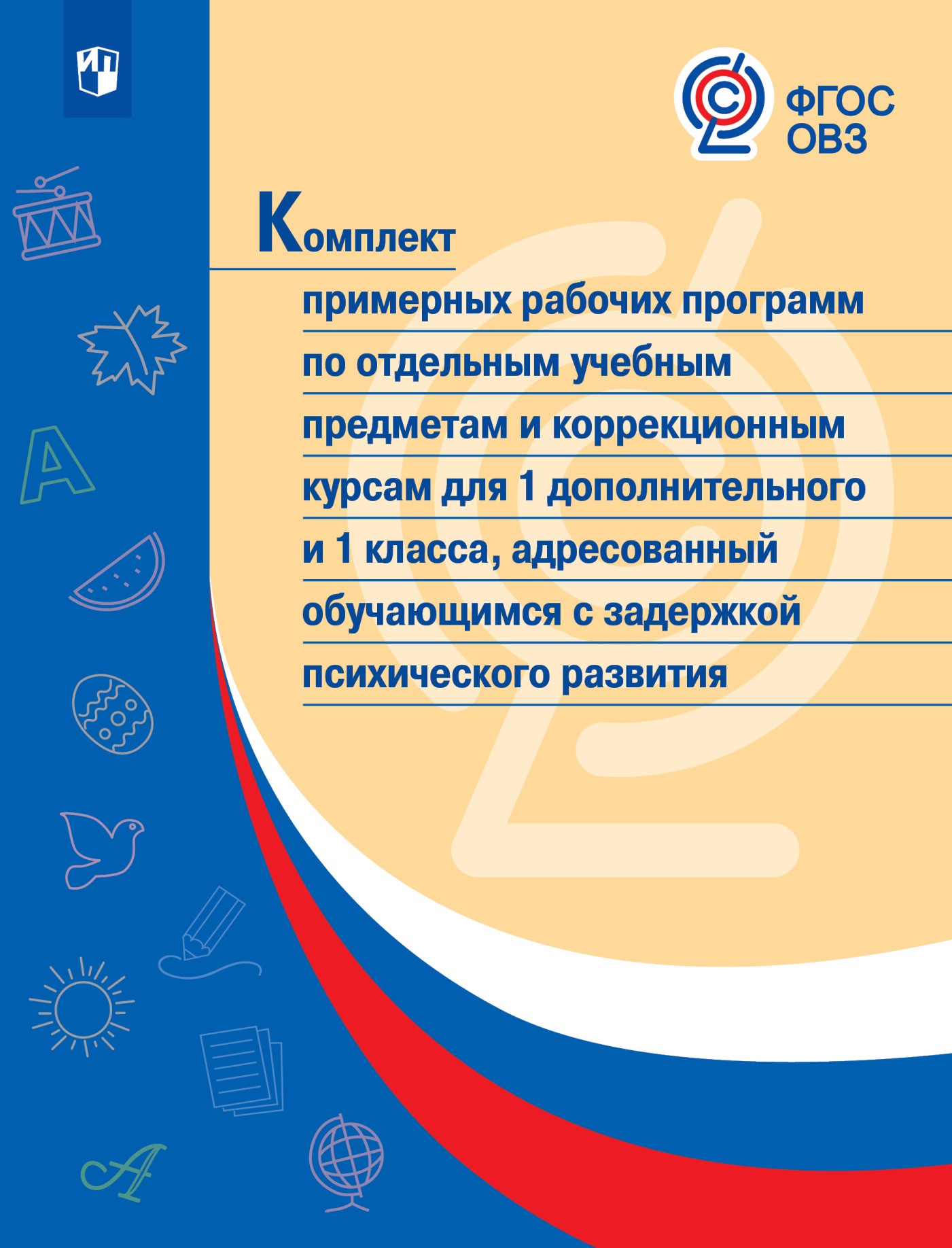 